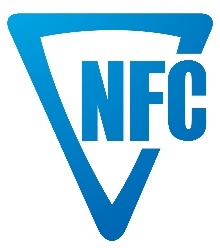  中国有色金属建设股份有限公司股票简称： 中色股份股票代码：  0007582022年年度报告2023年04月第一节 重要提示、目录和释义公司董事会、监事会及董事、监事、高级管理人员保证年度报告内容的真实、准确、完整，不存在虚假记载、误导性陈述或者重大遗漏，并承担个别和连带的法律责任。公司负责人刘宇、主管会计工作负责人朱国祥及会计机构负责人李兵声明：保证本年度报告中财务报告的真实、准确、完整。所有董事均已出席了审议本报告的董事会会议。本报告中如有涉及未来的计划等前瞻性陈述，不构成本公司对任何投资者及相关人士的实质承诺，请投资者注意投资风险。公司可能存在货币政策变化带来的汇率风险、国际工程承包业务面临的多重风险、有色金属价格波动风险、安全生产风险和环保政策风险，具体详见“第三节 管理层讨论与分析/十一、公司未来发展的展望/（五）可能面对的风险”，敬请广大投资者注意投资风险。公司计划不派发现金红利，不送红股，不以公积金转增股本。目录第一节 重要提示、目录和释义	2第二节 公司简介和主要财务指标	6第三节 管理层讨论与分析	10第四节 公司治理	33第五节 环境和社会责任	52第六节 重要事项	55第七节 股份变动及股东情况	69第八节 优先股相关情况	74第九节 债券相关情况	75第十节 财务报告	76备查文件目录1、载有董事长亲笔签名的年度报告文本。2、载有公司负责人、主管会计工作负责人及会计机构负责人亲笔签名并盖章的会计报表。3、本报告期内中国证监会指定报纸上公开披露的所有公司文件的正本及公告的原稿。4、公司章程。5、上述备查文件存在董事会办公室（战略规划部），欢迎社会各界及广大股东查阅。释义第二节 公司简介和主要财务指标一、公司信息二、联系人和联系方式三、信息披露及备置地点四、注册变更情况五、其他有关资料公司聘请的会计师事务所公司聘请的报告期内履行持续督导职责的保荐机构□适用 不适用公司聘请的报告期内履行持续督导职责的财务顾问□适用 不适用六、主要会计数据和财务指标公司是否需追溯调整或重述以前年度会计数据□是 否公司最近三个会计年度扣除非经常性损益前后净利润孰低者均为负值，且最近一年审计报告显示公司持续经营能力存在不确定性□是 否扣除非经常损益前后的净利润孰低者为负值□是 否七、境内外会计准则下会计数据差异1、同时按照国际会计准则与按照中国会计准则披露的财务报告中净利润和净资产差异情况□适用 不适用2、同时按照境外会计准则与按照中国会计准则披露的财务报告中净利润和净资产差异情况□适用 不适用八、分季度主要财务指标单位：元上述财务指标或其加总数是否与公司已披露季度报告、半年度报告相关财务指标存在重大差异□是 否九、非经常性损益项目及金额适用 □不适用单位：元其他符合非经常性损益定义的损益项目的具体情况：□适用 不适用公司不存在其他符合非经常性损益定义的损益项目的具体情况。将《公开发行证券的公司信息披露解释性公告第1号——非经常性损益》中列举的非经常性损益项目界定为经常性损益项目的情况说明□适用 不适用公司不存在将《公开发行证券的公司信息披露解释性公告第1号——非经常性损益》中列举的非经常性损益项目界定为经常性损益的项目的情形。第三节 管理层讨论与分析一、报告期内公司所处行业情况公司需遵守《深圳证券交易所上市公司自律监管指引第3号——行业信息披露》中固体矿产资源业的披露要求1、公司所处行业根据中国证监会颁布的《上市公司行业分类指引》（2012年修订），公司所属行业为：采矿业（行业代码：B）- 有色金属矿采选业（行业代码：B09）。2、宏观经济形势、行业政策环境等2022年，从国际看，国际地缘政治冲突引发的欧洲能源危机以及全球性的通胀提升了企业的生产成本，美联储连续多次加息冲击全球货币市场，全球主要经济体经济增速放缓。从国内看，受世界经济增速放缓、自身经济结构转换的影响，消费和投资信心降低，经济增速放缓。从行业来看，双循环、稳增长政策的实施将进一步扩大有色金属产品内需，“双碳”政策也将推动公司在产业布局、科技研发、工业智能化方面转型升级，有色金属行业将继续由高速发展向高质量发展转变。需求端，会受益于“双碳”目标下的新基建和新制造业，带来新的增长点。成本端，在推进碳交易的过程中，我国碳排放价格与国际接轨，重塑行业成本结构，需要企业对现有设备和生产流程进行更新改造；采选端，智能矿山、绿色矿山将成为行业发展的新模式、新业态；冶炼端，绿色冶炼、超低排放、废渣无害化处置、资源综合利用等技术，将被加速推广和应用。3、公司所处行业发展阶段及市场地位、竞争优势等2022年，海外需求逐渐复苏，工业金属价格普涨，铅锌价格全年高位震荡，一季度以后虽然受宏观经济基本面持续偏弱运行的影响，铅锌价格呈现回落的走势，但是2022年铅锌平均价格总体高于上年均价。 供给方面，欧洲天然气、石油和电力供应紧缺，能源价格高企，全球多家精锌冶炼厂为应对成本压力，减产或停产。叠加全球劳动力、原材料供应短缺、在建矿山进展缓慢等因素，均影响产能释放，从而导致供应减少。同时由于“双碳”、“双控”政策下原材料价格提升，进一步抬升铅锌价格。未来随着少数海外新增矿山的投产，铅锌精矿全球供应紧张的局面将有所缓解，但短期内国外铅锌产量难以迅速恢复，将在一定程度上支撑铅锌价格。需求方面，受海外经济收缩预期，以及国内需求萎缩影响，从初端消费来看，铅锌整体需求复苏缓慢，从终端消费看，虽然2022年二季度消费品表现疲弱，但自2022年下半年开始汽车、家电消费等恢复增长，基础设施投资增速，带动国内需求。公司锌产品与同行业公司相比竞争力主要体现在产业链全覆盖，拥有两座在产矿山，一座在建矿山和一个锌金属冶炼厂，锌资源品位中等偏上，精矿自给率较高；冶炼厂拥有较强实力及管理能力，金属回收率高；锌产品丰富、质量好、品牌美誉度高；公司海外资源开发能力较强；成本控制能力较强。不足之处主要表现在矿产资源储量有待进一步增加，资源保有年限有待进一步延长。公司将积极扩大铅锌矿种可控资源的占有量，目前正稳步推进印尼达瑞铅锌矿项目，加快建设东南亚铅锌基地；同时积极开展赤峰、青海及蒙古国、印度尼西亚等周边国家的有色金属矿业项目的开发工作和现有矿山的探矿增储。印尼达瑞铅锌矿项目建成投产后将大幅增加公司铅锌矿的产量，提高精矿自给率，大幅提升公司在铅锌领域的影响力。公司需遵守《深圳证券交易所上市公司自律监管指引第3号——行业信息披露》中土木工程建筑业的披露要求 1、公司所处行业2022年年报公司还需遵守土木工程建筑业的特殊行业披露要求。2、宏观经济形势、行业政策环境等近年来，中国工程承包行业走出国门迈向世界的步伐明显加快。从国际工程承包市场的参与者，到国际工程承包市场的跟随者，再成长为国际工程承包市场的领跑者，我国国际工程承包行业走过了艰难曲折的发展历程，国际排名和综合竞争力获得大幅提升。2022年，全球范围的经济结构、产业结构、能源结构加剧调整，叠加地缘政治风险的影响，我国工程承包行业的环境正在发生深刻复杂的变化。受经济下行压力加大、投资增长乏力的影响，工程承包行业总体市场需求减少，市场竞争更加激烈。但是，未来随着全球经济复苏以及中国和相关国家“一带一路”战略的实施，中国工程承包企业将面临市场机遇。3、公司所处行业发展阶段及市场地位、竞争优势等公司国际工程承包业务多年深耕有色工程领域细分市场，在冶炼工程、矿山工程承包市场积累了良好的口碑，连续多年入选美国《工程新闻记录》（ENR）公布的“全球最大250家国际承包商”榜单。公司围绕“一带一路”沿线国家，打造重点区域市场，并跨出有色行业，进入石油石化、水利、市政工程等领域，积极开拓非有色市场，积极探索工程承包领域的多元化业务发展。相比国内工程承包领域的公司，公司已经在国际工程承包领域积累了四十年的开发承包经验，在有色资源开发领域也有二十余年的经验积累。公司经多年的运作逐渐形成如下竞争优势：在国际工程领域和有色金属行业的知名品牌（NFC）；丰富的海外项目开发经验和较强的技术、设计、采购和施工整合能力；专业、敬业、精干、国际化的人才团队；采选冶一体化企业；较高的全球化程度；国家政策的扶持和政策性金融机构的资金支持；上市公司带来的知名度和较强的直接融资能力。2022年，公司面对地缘政治冲突带来的不利影响，克服项目所在国原材料价格暴涨、人员流动受限等一系列困难，全力推进在建项目的执行，继续围绕大业主、重点合作伙伴，积极探索、创新项目融资与商业模式，在深耕细作传统市场的同时，以印尼、哈萨克斯坦、越南、沙特等市场为重点，加大开发投入力度。同时，组织专业工程技术人员及商务团队拓展了一系列重大工程承包项目，新签合同额实现历史性突破。4、公司的行业资质类型及有效期公司目前已拥有的主要工程资质及认证证书，详情如下：二、报告期内公司从事的主要业务公司需遵守《深圳证券交易所上市公司自律监管指引第3号——行业信息披露》中固体矿产资源业的披露要求   （一）主要业务情况  1、主要业务、主要产品及其用途公司主营业务包括有色金属采选与冶炼和国际工程承包。公司是国内最早从事国际工程承包的企业之一，以有色金属行业的国际工程承包业务为主。经过四十年的发展，公司逐步由单一的国际工程承包商发展成为以有色金属采选与冶炼、国际工程承包等为主营业务的国际有色金属综合型企业。对国际工程承包、有色金属采选与冶炼的整合是公司完善有色金属产业链的战略部署，旨在通过上下游产业之间的相互渗透、延伸与合作，增强公司市场竞争力和抗风险能力。公司主要产品和服务的用途及应用领域如下表所示：2、经营模式（1）采购模式：公司在合理利用自产锌精矿资源基础上，根据市场供求量及价格变化，外购部分锌精矿及其他原辅料。公司建立合格供应商制度，严格挑选和考核供应商，通过询价、招标等方式确定主要原材料供应商；公司与优质供应商建立长期、稳定的合作关系，确保公司主要原材料的稳定供应。（2）生产模式：公司建立了铅锌采选及冶炼的一体化生产体系。公司拥有2座在产矿山及与之配套的采选能力。公司子公司中色锌业装备国内一流的先进生产设备，采用热酸浸出--低污染沉矾除铁湿法炼锌工艺。该工艺流程适应处理当地锌精矿原料的特点，属国际领先的炼锌工艺。（3）销售模式：公司实施大客户销售战略，以稳定的产品质量和快速供货能力与一批大客户建立长期合作关系。公司定价策略为，在参考市场同类产品售价的同时，结合自身品牌、产品品质、客户群体等因素进行综合定价。报告期内公司有色金属采选与冶炼的主要经营模式未发生重大变化。3、业绩驱动因素宏观经济和行业因素：有色金属资源开发与国内外宏观经济状况紧密相关。2022年，铅锌金属市场价格波动，在全球能源危机等多因素影响下，铅锌金属价格相比上年均价提高。公司矿山全年克服了人员短缺、物流受阻等多重困难，在全力保证生产的同时推进深边部开采建设工程和边坡治理工程，并坚持找矿增储工作；在公司努力经营下，铅锌精矿产量较上年提高。（二）报告期内进行的矿产勘探活动、相关勘探支出以及固定矿产资源储量情况2022年公司矿产勘探活动主要围绕在产矿山开展探矿增储工作，组织开展了赤峰中色白音诺尔矿业有限公司白音诺尔矿区铅锌矿550m标高以下勘查项目、赤峰中色白音诺尔矿业有限公司赛罕其格敖瑞铅锌矿探矿权勘查项目、内蒙古自治区巴林左旗白音诺尔矿区铅锌矿深边部（180米标高以上）勘查增储项目、图木尔廷-敖包锌矿东南部勘查找矿项目，共发生勘探支出人民币877.34万元。截至2022年12月31日，公司拥有蒙古国图木尔廷—敖包锌矿、内蒙古赤峰中色白音诺尔铅锌矿和印度尼西亚达瑞铅锌矿等5宗采矿权和5宗探矿权。保有矿产资源总金属量为：锌371.58万吨、铅163.38万吨。2022年，赤峰中色白音诺尔铅锌矿消耗矿石量约50.67万吨，生产锌金属2.43万吨，铅金属0.68万吨；图木尔廷-敖包锌矿消耗矿石量约33.1万吨，生产锌金属3.83万吨。①蒙古国图木尔廷敖包锌矿经核实估算，截至2022年12月31日，敖包锌矿采矿权全区保有资源/储量总计：矿石量409.4万吨，锌金属40.09万吨，锌平均品位9.79%；地下开采区伴生铅金属量1.63万吨，银金属量87.84吨，铅平均品位0.49%，银平均品位26.83g/t。②内蒙古赤峰中色白音诺尔铅锌矿经核实估算，截至2022年12月31日，白音诺尔铅锌矿全区保有资源/储量总计：矿石量2,245.52万吨，铅金属量29.72万吨，锌金属量105.87万吨，铅平均品位1.32%，锌平均品位4.71%。2022年完成了深部探矿增储工作，新增矿石量579.8万吨，铅金属量4.87万吨，锌金属量27.89万吨。其中在采矿证范围内（开采深度1010m-550m）保有资源/储量总计：矿石量1,665.72万吨，铅金属量24.85万吨，锌金属量77.99万吨，铅平均品位1.49%，锌平均品位4.68%。深部探矿权范围内（550m标高以下）保有资源量总计：矿石量579.8万吨，铅金属量4.87万吨，锌金属量27.89万吨，铅平均品位0.84%，锌平均品位4.81%。③印度尼西亚达瑞铅锌矿经核实估算，达瑞铅锌矿保有的资源/储量不变，全区保有的资源/储量总计为：矿石量2,070.09万吨，锌金属量225.62万吨，铅金属量132.03万吨，锌平均品位10.90%，铅平均品位6.38%。公司需遵守《深圳证券交易所上市公司自律监管指引第3号——行业信息披露》中土木工程建筑业的披露要求（一）工程项目的主要业务模式、模式的特有风险和报告期内业务模式的变化情况（1）工程项目主要业务模式①项目开发模式：国际工程承包的项目开发是建设项目前期工作的重要过程，对公司国际工程承包业务营销拓展、向客户（业主）提供高质量的服务和保证签约后合同顺利执行起着重要作用。公司以EP或EPC总承包为基本业务模式，结合客户的个性化需求，扩展到项目融资+EPC总承包+产品包销+运营服务的模式，并将绿色发展的理念充分融入项目开发、执行的全过程，为客户提供一揽子的工程承包服务解决方案。为适应市场需求、配合公司发展战略要求，公司持续优化调整项目开发管理模式，以市场开发为导向，进一步明确市场营销中心及海外代表处作为项目发开前台部门的开发职责，工程预算中心、采购物流中心、工程管理部等作为中台部门的专业性支持职责，以及其它管理部门作为后台部门的配合、监督职责；同时，市场营销中心作为总部部门，还兼有公司统一对外宣传、对海外代表处的开发管理与资源协调等职能。②主要设备的采购模式：国际工程承包业务采购最重要的环节是设备采购，主要根据各个工程项目对设备的具体要求由承包方负责。公司在总结多年业务经验并顺应行业发展规律的基础上，制定了《采购管理办法》、《招标采购管理办法》、《非招标采购管理办法》、《供应商管理办法》、《评标专家管理办法》、《集中采购管理办法》，在公司采购管理部的监督下，由采购物流中心根据各项目部的采购需求负责实施，以保证设备质量、项目进度及成本的有效控制。③项目施工阶段的管理模式：项目现场施工主要包括设备安装、土建工程施工等，其管理模式是由总承包商总体负责，由专门的安装工程、土建工程等施工分包商实施，项目施工阶段的管理主要体现在技术联系、技术方案的调整和修改、施工流程管理、施工材料管理、质量控制、启动试车组织和管理、竣工验收等方面。公司对标国标国际工程项目管理体系模式，制订工程项目管理相关管理办法最终形成矩阵式制度体系管理架构。其中《工程项目启动过程管理办法》《工程项目设计过程管理办法》《工程项目采购运营过程管理办法》《工程项目施工过程管理办法》《工程项目收尾过程管理办法》梳理了工程项目由启动到执行的整体管理流程，规范了管理步骤。《工程项目设计质量控制管理办法》《工程项目采购运输质量控制管理办法》《工程项目施工质量控制管理办法》为项目过程管理制定了质量体系对标标准。《工程项目进度控制管理办法》《工程项目合同控制管理办法》《工程项目沟通控制管理办法》《工程项目商务控制管理办法》《工程项目文件控制管理办法》《工程项目综合控制管理办法》对工程项目过程管理关键要点，进行细化说明。以十四项制度文件，组合形成一套以项目生命周期过程管理为主线，质量控制管理为纵线，横纵交叉点为关键管理项的矩阵式制度管理体系；公司以工程项目管理架构和管理模式，探索信息化管理工程项目方式方法，通过不断摸索与预调研，组织开发构建了中色股份项目管理信息系统，通过工程项目信息技术管理平台，有效提高了管理效率，丰富了管理模式，汇总项目管理过程资产。项目管理信息系统的建立，有效的提升了工程项目远程跟踪，人力资源调配、项目执行管控的工作效率，同时有效降低EPC项目和多项目执行时的风险跟踪管理缺失，满足了不同管理层级对项目信息需求和管理要求，实现了项目执行管理的标准化、规范化和信息化。有效将工程项目运营管理的方法、模式、特点通过信息系统进行统一、固化和落地。实现了不同区域国别项目的全生命周期管理，令工程项目运营管理成为全面化、协同化、科学化、国际化的科学管理方式。（2）模式特有风险公司与业主签订的国际工程承包合同除部分包括价格调整条款外，绝大多数合同为固定价格合同。国际工程承包项目是复杂的系统工程，公司无法就所有因素对成本的影响进行充分预测并在合同价格中进行反映，如自然环境、天气因素、技术性问题、原材料市场变化等，均可能使项目施工方案发生变化，造成工期延迟或成本上升，这对公司管理能力和成本控制水平提出了较高要求。如果公司不能有效地控制成本，则可能造成项目盈利减少甚至亏损。同时，外部政治和经济环境更趋复杂严峻和不确定，作为国际工程总承包商，公司国际化业务可能受到一定阻力和影响。此外，公司不可避免地使用建设相关专业机构、劳务分包商及设备供应商。合同双方可能存在信息不对称和道德风险，分包商设计及施工能力、设备质量、人员素质、后方保障等方面也存在差异，分包商或设备供应商不履行、延迟履行或不适当履行合同等原因均可能造成本公司的违约风险。 （3）定价机制   工程业务按照公司的相关规章制度，根据国别市场情况、行业熟悉程度、客户资信、项目竞争强度、技术及管理标准、收汇保证、汇率风险等进行报价。（4）回款安排一般公司在合同中约定：业主在签订合同后支付一定比例的预付款，收到预付款后公司开始执行项目；余下进度款按合同约定的里程碑节点或者实际工程量完成情况，业主按期进行支付；部分工程约定一定比例质保金，业主在项目质保期结束后支付质保金。（5）融资方式根据借款人和融资产品的不同，公司工程承包业务融资方式主要分为：境外业主作为借款人，直接向银行等金融机构融资；境外业主作为借款人，公司协助其向中国境内银行申请出口买方信贷；在公司与业主签订延期付款合同的情况下，公司向境内银行等金融机构转让应收账款、办理出口押汇或福费廷等；公司作为借款人，向中国境内银行申请出口卖方信贷。融资渠道包括国内外银行及其他金融机构，部分融资涉及与中国出口信用保险公司等出口信用保险机构合作。 （6）政策优惠目前公司的工程项目不涉及中国援外优惠贷款、优惠出口买方信贷等中国政府给予发展中国家政府的优惠性资金安排。报告期内公司国际工程承包业务的主要经营模式未发生重大变化。（二）公司的质量控制体系、执行标准、控制措施及整体评价1、公司的质量控制体系、执行标准、控制措施及整体评价（1）质量控制体系、执行标准方面公司质量管理基础坚实，质量管理体系健全。公司冶炼矿山、加工制造、建筑服务等产品和服务全部通过了质量管理体系认证。公司运用PDCA方法开展内外部审核工作，不断发现和解决质量管理上存在的突出问题，提升公司质量管理水平。通过质量管理体系再认证审核，持续保持质量管理体系认证资格有效。（2）控制措施方面2022年公司积极开展质量提升行动，推进质量管理工作走深走实，促进高质量发展，持续开展工艺优化、工序控制、强化检验、质量攻关、质量创优、完善管理体系等提升工作，促进主要产品、工程和服务供给质量稳步提升。  公司持续加强对生产一线质量监督和检查工作，严抓基础管理，夯实质量根基，有效防范质量事故的发生；积极开展质量月活动，深入宣传贯彻党中央、国务院关于质量工作的决策部署，充分调动广大员工的积极性和创造性，营造良好的质量文化和质量环境。（3）整体评价2022年，公司在建工程项目质量可控，符合标准和规范要求，验收合格率100%，合同履约率100%，顾客满意度达到95%以上；主要矿产、冶炼、加工产品质量指标稳定，出厂合格率100%，圆满完成公司年初制定的各项质量管理目标。2、安全制度运行情况本报告期内，公司未发生一般及以上安全生产事故，职业病新增发病人数为零。全年累计安全生产投入2,584.37万元。公司和各出资企业持续完善职业健康安全管理体系，2022年新制定和修订制度规程293项。公司本部和重点出资企业保持职业健康安全体系认证有效，冶金、机械加工制造领域实现安全生产标准化三级、二级达标。安全培训体系覆盖全员主要负责人、安全生产管理人员、特种作业和设备作业人员、其他从业人员以及承（分）包和劳务人员，全年开展教育培训4.8万人次，培训完成率和合格率达到100%。公司全力推进安全生产专项整治三年行动巩固提升，系统梳理实施方案要求，做好总结收官和扫尾工作，企业重大问题隐患全面挖掘并取得实质性进展，持续开展季度评价，推动问题隐患治理1,376项，制定制度措施221项，全部按期完成整改。推进双重预防体系有效运行，2022年公司重点完善隐患排查标准清单，全年制定隐患排查标准1,134条，实现重大风险隐患的全覆盖。安全检查实现常态化、制度化。针对生产和施工过程中存在的风险，公司开展经常性定期和不定期安全检查，并重点开展季节性及节假日前安全检查、专项安全检查、综合性安全检查，公司领导及有关部门常驻赤峰片区，开展检查29次，提出问题隐患165项，已全部完成整改，指导企业有序生产。强化应急救援管理，公司本年度共修订应急预案55个，开展应急救援演练93次，累计参加2,581人次，配备专兼职应急救援人员374人。综上，公司各项制度体系运行良好，安全生产形势保持稳定。三、核心竞争力分析1、品牌优势公司在有色金属国际工程承包领域具有丰富的项目开发、管理经验，项目地域分布广阔，在哈萨克斯坦、沙特阿拉伯、刚果（金）、印度、印度尼西亚、越南等国承接了有色、石油石化、矿业等领域的众多重点项目。公司多次作为总承包商完成政府间重点合作项目，基本确立了以哈萨克斯坦为中心的中北亚地区，以印尼为中心的东南亚地区，以刚果（金）、赞比亚为中心的中南非洲地区以及中国周边国家等主要市场区域。公司在国际有色金属市场上建立了良好声誉，在国际工程承包业务领域形成了NFC知名品牌，并获得中国机电产品进出口商会首批大型成套设备企业AAA信用等级企业和中国对外承包工程商会首批中国对外承包工程企业AAA信用等级企业殊荣，连续多年入选美国《工程新闻记录》（ENR）公布的“全球最大250家国际承包商”。公司生产的红烨牌锌锭产品已通过ISO9002质量体系认证和代表国际水平的英国（NQA）质量认证，并分别在上海期货交易所与LME获准注册。红烨牌锌锭较高的品牌知名度有助于公司产品获得下游消费者和贸易商的认可。2、技术优势公司围绕资源开发、工程承包业务，形成了专有的技术能力和技术特色，研发设计达到国际有色金属工业领域的先进水平。近年来，公司在“一带一路”沿线建设了哈萨克斯坦阿克托盖铜选厂项目、哈萨克斯坦巴夏库铜选厂项目和刚果（金）RTR铜钴项目等一批世界级有色金属工业项目，工艺、装备、控制、技术经济指标等均处于国际先进水平。公司在隔膜泵装备制造领域技术领先。子公司中色泵业自主研制的第三代双缸双作用和三缸单作用系列隔膜泵产品总体技术参数的匹配技术、橡胶隔膜技术、重载曲轴结构、磁信号传感器检测技术、自动化技术、高压密封技术等具有创新性，解决了在苛刻工况条件下的连续运转率等关键问题，产品填补了国内空白，其技术和性能指标达到了当今国际同类先进水平。子公司中色锌业是国内首家100%采用市政中水作为炼锌生产工艺用水的大型锌冶炼企业、国内首家以湿法炼锌净化渣为原料采用湿法冶金工艺生产电积铜的企业，同时拥有选矿废水萃取回收锌技术、水力雾化喷吹工艺制备锌粉技术。中色白矿、中色泵业均获批“高新技术企业”称号。2022年，“复杂难处理铜钴矿高效开发关键技术与产业化”获中国有色金属工业科技进步一等奖，“油田注水用低压星形传动隔膜泵项目”列入国家“重大基础装备创新联合体”项目。3、资源优势公司经过多年运作构建了集勘察、设计、施工、采选、冶炼、加工、装备制造、贸易服务于一体的完整产业链，实现了内部资源互通和优势互补，显著提升了整体抗风险能力和竞争实力。公司国际化程度较高，融资能力较强，充分利用自身优势，采取矿产找资源、工程换资源、贸易争资源等多种方式不断提升锌、铅等有色金属资源控制能力。目前在国内外已经形成了内蒙古赤峰、蒙古国、印度尼西亚3个资源基地，随着赤峰白音诺尔铅锌矿改扩建项目、蒙古国敖包锌矿深边部开采建设项目和印尼达瑞铅锌矿建设项目的稳步推进，以及境内多个资源项目的跟踪开发，公司的资源占有量和资源供应能力将进一步提升。4、人才优势作为国际大型技术管理型企业，公司在国际工程技术业务合作中，拥有相对完善的商务、技术管理体系，高素质的工程师队伍以及强大的海外机构。公司积极实施人才强企战略，对科技人才与经营管理人才实行分类管理，建立有效的激励机制留住人才。通过重大科技项目实施及深化产学研合作，培养造就一批结构合理、素质优良、创新能力强的科技人才队伍；高度重视和培养通晓国际工程及贸易、国际投资、知识产权保护、国际商事争端解决等能力的高层次人才；引进精通市场开发和高端营销的外籍专家担任公司高级顾问，参与市场开发工作，推动海外项目落地。5、管理优势公司产权结构良好、法人治理结构完善，具备健全的企业内部控制体系和风险防控体系。公司积极推动“管理+经营”型组织建设，坚持以经营业绩和经济效益为导向，进一步完善优化工程业务的组织机构、管理制度、业务流程和激励机制。建立健全项目管理体系，强化总承包管理能力，全面推进项目管理信息系统的落地使用。加强属地化经营，增强全球资源配置效率，提高人员和物资本地化率，提升企业应对外部风险的韧性。四、主营业务分析1、概述2022年，公司实现营业收入737,240.87万元，比上年同期增长12.86%；实现归属于母公司所有者的净利润14,676.03万元，较上年同期增长254.04%。2022年，公司四大业务板块发展格局上，公司工程承包业务持续优化工程项目全周期管理，修订项目开发等管理制度，提高投标预算、招标采购、合同签订、合同执行、成本归集、项目闭项等全环节管理能力，工程承包业务同比上升，有色金属资源开发业务受金属资源价格上涨及产量增加影响持续向好，装备制造业务立足打造核心技术，细化产品分类，以市场为导向，将成本管控责任落实到位，做精做强，贸易业务持续转型。（1）工程承包业务：报告期内，公司国际工程承包业务收入137,053.82万元，比上年同期增长10.07%。2022年，公司克服项目所在国经济下行、地缘政治冲突、汇率波动、原材料价格暴涨、人员流动和物流受限等一系列困难，全力推进在建项目的执行，加快新签项目的开工建设，严格考核评价收尾项目，加快项目闭项进度，制定工程项目回款计划，加大项目资金回款力度。不断完善项目从前期策划、过程跟踪、收尾总结的全过程管理模式，同时，组织专业工程技术人员及商务团队拓展了一系列重大工程承包项目，新签合同额实现历史性突破，多个重点开发项目取得阶段性成果，工程业务开发能力逐步提升。报告期内，巴依姆施工营地项目克服极寒气候条件、地缘政治冲突局势影响，整体进度按计划运行，完成一期项目建设工作。印尼阿曼铜冶炼项目面对前期困难，果断采取补救措施，完成项目基本设计并完成现场生活营地建设，启动土建施工。蒙古锌矿深边部项目进风井上段掘砌已完成，斜坡道施工至中段贯通点。面对需求萎缩带来的不利影响，公司积极调整市场策略，加大“一带一路”国际合作深度，通过与国际知名企业的合作，共同开发全球范围内的大型工程项目。（2）有色金属资源开发：报告期内，公司有色金属采选与冶炼收入546,041.66万元，比上年同期增长15.19%。2022年，面对错综复杂的内外部环境和不确定的市场形势，企业在生产经营面临较大压力的情形下努力克服困难，加紧协调生产及运输，统筹做好生产经营、深化改革、资源增储、科技创新等各项工作，保持了公司稳产优产的良好态势，释放高质量发展潜力。子公司鑫都矿业在物资短缺、精矿发运持续受阻的不利因素下，狠抓生产经营，统筹企业发展和安全环保，加强生产组织和设备维护力度，有效提高选矿回收率和设备运转效率，积极解决锌精矿通关回运痛点，抓住锌价高位机遇，实现超额收益，创出近年来最好利润水平。中色白矿强化成本管控，抓住金属价格高位销售，提升营业收入，实现扭亏为盈。公司紧贴市场波动，集中处置稀土矿库存，抓住价格高位销售，实现库存压降、资金盘活，并积极寻找战略投资者发挥协同效应。印尼达瑞项目综合施策，取得环评变更批复，继续进行施工合同调价谈判和合同转移以及大规模施工前的场平工作。中色锌业精心组织生产，合理利用库存，全力保持生产平稳局面，保持锌金属综合回收率较高水平，2022年中色锌业顺利通过西部大开发鼓励类产业企业的审核认定，成为国内首家享受西部大开发税收优惠政策的锌冶炼企业。公司在探矿增储方面推进“纵深行动”，持续开展白音诺尔铅锌矿深边部探矿增储工作，加快青海地区资源开发工作，成立青海中色合资公司。公司将贯彻做优做强资源，做精冶炼的发展战略，继续在国内外加大资源储备布局，进一步提高资源占有量和资源供应能力。（3）装备制造：报告期内，公司装备制造业务收入21,415.04万元，比上年同期减少8.40%。中色泵业对外加强市场开发工作，提高合同履约率；对内加大产品研发力度，强化生产组织，稳住企业生产经营基本盘，保障企业基本效益。公司按照战略性退出机械制造行业的指导思想，推进沈冶机械重整收尾工作，做好设备抵押、协议签订等工作。（4）贸易：报告期内，公司贸易业务收入17,318.16万元，比上年同期增加35.91%。2022年，公司贸易业务继续贯彻“做实贸易”要求，配合工程项目执行和开发，服务资源开发，继续争取市场化业务，从主业中寻找贸易机会，以主业推动贸易的发展，以贸易服务完善延伸主业产业链。2、收入与成本（1） 营业收入构成单位：元（2） 占公司营业收入或营业利润10%以上的行业、产品、地区、销售模式的情况适用 □不适用单位：元公司主营业务数据统计口径在报告期发生调整的情况下，公司最近1年按报告期末口径调整后的主营业务数据□适用 不适用（3） 公司实物销售收入是否大于劳务收入是 □否相关数据同比发生变动30%以上的原因说明适用 □不适用本报告期内，铅锌精矿库存量大幅增加，主要系子公司鑫都矿业库存增加所致。（4） 公司已签订的重大销售合同、重大采购合同截至本报告期的履行情况适用 □不适用公司需遵守《深圳证券交易所上市公司自律监管指引第3号——行业信息披露》中土木工程建筑业的披露要求报告期内未完工项目的情况：单位：元其他说明：□适用 不适用存货及合同资产中已完工未结算项目的情况：单位：元（5） 营业成本构成行业和产品分类单位：元单位：元（6） 报告期内合并范围是否发生变动是 □否本报告期内，公司完成中色股份吉尔吉斯有限公司注销工作，合并范围内减少该子公司。（7） 公司报告期内业务、产品或服务发生重大变化或调整有关情况□适用 不适用（8） 主要销售客户和主要供应商情况公司主要销售客户情况公司前5大客户资料主要客户其他情况说明□适用 不适用公司主要供应商情况公司前5名供应商资料主要供应商其他情况说明□适用 不适用3、费用单位：元4、研发投入适用 □不适用公司研发人员情况公司研发投入情况公司研发人员构成发生重大变化的原因及影响□适用 不适用研发投入总额占营业收入的比重较上年发生显著变化的原因□适用 不适用研发投入资本化率大幅变动的原因及其合理性说明□适用 不适用5、现金流单位：元相关数据同比发生重大变动的主要影响因素说明适用 □不适用经营活动产生的现金流量净额的减少，主要原因系母公司工程业务上年度有大额工程款收回所致。投资活动产生的现金流量净额的增加，主要原因系子公司NFC Kazakhstan Ltd处置联营企业股权所致。筹资活动产生的现金流量净额的增加，主要原因系母公司本年度偿还有息负债较上年同期减少所致。报告期内公司经营活动产生的现金净流量与本年度净利润存在重大差异的原因说明□适用 不适用五、非主营业务分析适用 □不适用单位：元六、资产及负债状况分析1、资产构成重大变动情况单位：元境外资产占比较高□适用 不适用2、以公允价值计量的资产和负债适用 □不适用单位：元报告期内公司主要资产计量属性是否发生重大变化□是 否3、截至报告期末的资产权利受限情况七、投资状况分析1、总体情况适用 □不适用2、报告期内获取的重大的股权投资情况适用 □不适用单位：元3、报告期内正在进行的重大的非股权投资情况适用 □不适用单位：元4、金融资产投资（1） 证券投资情况□适用 不适用公司报告期不存在证券投资。（2） 衍生品投资情况适用 □不适用1） 报告期内以套期保值为目的的衍生品投资适用 □不适用单位：万元2） 报告期内以投机为目的的衍生品投资□适用 不适用公司报告期不存在以投机为目的的衍生品投资。5、募集资金使用情况□适用 不适用公司报告期无募集资金使用情况。八、重大资产和股权出售1、出售重大资产情况□适用 不适用公司报告期未出售重大资产。2、出售重大股权情况适用 □不适用九、主要控股参股公司分析适用 □不适用主要子公司及对公司净利润影响达10%以上的参股公司情况单位：元报告期内取得和处置子公司的情况适用 □不适用主要控股参股公司情况说明1、鑫都矿业有限公司本报告期，鑫都矿业强化组织管理，生产锌精矿含锌3.83万吨，同时积极解决锌精矿通关回运难点，抓住锌价高位机遇，及时转运处置存货，实现超额收益，经济效益创近年来最佳水平。本报告期内，鑫都矿业完成营业收入63,831.46万元，较上年同期上升63.60%，实现净利润30,705.04万元，较上年同期上升83.86%。2、赤峰中色锌业有限公司本报告期，中色锌业锚定全年生产任务，统筹安全环保和生产经营，合理利用库存焙砂，全力保障生产平稳局面，共生产锌产品 19.71万吨，受水电煤辅料等价格大幅上涨影响，营业成本上升。本报告期内，中色锌业实现营业收入486,710.82万元，较上年同期增加8.91%，实现净利润3,476.17万元，较上年同期下降81.33%。3、赤峰中色白音诺尔矿业有限公司本报告期，中色白矿业严格落实稳定生产、降本增效等措施，加强与同行业先进企业对标对表，积极推进三项制度改革、数字化矿山建设，企业形势稳中向好，生产铅锌金属3.11万吨。本报告期内，中色白矿实现营业收入48,132.34万元，较上年同期上升12.70%，实现净利润7,138.78万元，较上年同期增加166.00%。4、中国有色（沈阳）泵业有限公司本报告期内，国内氧化铝项目隔膜泵需求逐渐减少，隔膜泵市场竞争激烈，中色泵业通过优化股权结构，实施中长期激励等改革举措，继续保持盈利。本报告期内，中色泵业完成营业收入21,703.18万元，较上年同期减少9.44%，实现净利润445.85万元，较上年同期减少78.24%。5、中色印尼达瑞矿业有限公司本报告期，达瑞矿业聚焦项目推进难点，综合施策，聚焦关键证照办理，多措并举，积极推进工程建设，目前该铅锌矿项目尚处于建设期。6、中色南方稀土（新丰）有限公司本报告期，中色稀土紧贴市场波动，抓住稀土价格高位，集中处置稀土矿库存，实现库存压降、资金盘活。本报告期内，中色稀土完成营业收入21,777.70万元，较上年同期上升2,001.77%，实现净利润10,130.34万元，较上年同期上升160,890.39%。7、中色哈萨克斯坦有限责任公司（NFC Kazakhstan Ltd.）本报告期，KZ公司签订哈萨克斯坦半焦项目施工分包合同，负责项目全部土建、安装及施工工作。哈萨克斯坦半焦项目在艰苦环境的挑战下，取得了一百万安全人工时的成果。本报告期内，KZ公司完成营业收入34,260.22万元，较上年同期上升803.26%，实现净利润12,074.74万元，较上年同期上升998.50%。十、公司控制的结构化主体情况□适用 不适用十一、公司未来发展的展望（一）宏观发展环境分析从国际看，2023年经济收缩下通胀转滞涨的可能性加大，欧美经济预期收缩，全球经济底部复苏进程缓慢。2023年世界经济仍存在较大的不确定性、不均衡性，全球经济下行的存量矛盾和增量矛盾同时存在。 从国内看，2023年我国经济仍受全球需求收缩、供给冲击、预期转弱的三重压力，外部环境复杂多变，我国出口因海外需求疲软而放缓，基建和制造业投资有所放缓，消费将成为拉动经济增长的主要动力。2023年，国内需求反弹复苏，经济活力逐渐显现，各项经济利好政策持续发力，国内实体经济逐渐恢复。2023年国内经济走出阴霾，产业链恢复完整，货币政策和财政政策空间相对宽裕，复苏态势明显。虽然面临百年变局中的诸多困难，中国经济仍具有较强的韧性，财政及货币政策将保持稳定性和连续性。在“双碳”目标和共同富裕的政策引导支撑下，我国未来将持续进行产业结构调整升级，加快新型产业发展，进一步扩大内需，增强供应链自主可控能力，有效抗击风险，2023年我国经济运行有望总体回升。 （二）行业格局和趋势随着国家积极实施“一带一路”建设，我国国际工程承包业务进入到新的发展机遇期，也由此进入了转型升级的新阶段。“一带一路”建设对国际工程承包行业高质量发展提出了新要求，同时，大数据的应用等新技术对传统的基建产业也带来了新的影响，对工程项目精细化、信息化管理提出更高的要求。企业应把握机会，探索和优化业务布局，深耕细作所在国工程承包市场，争取更多竞争机会，抓住各国均力图通过增加基础设施投资来刺激经济复苏和新兴市场发展的机遇，推动“一带一路”沿线国家基础设施的转型和升级，拓展新型市场空间，有效填补市场需求不足。2021年12月国家工业和信息化部、科技部和自然资源部联合编制发布了《“十四五”原材料工业发展规划（2021-2025 年）》，提出“十四五” 期间，包括有色金属在内的原材料工业要聚焦促进产业供给高端化、推动产业结构合理化、加快产业发展绿色化、加速产业转型数字化、保障产业体系安全化，到2025年，初步形成更高质量、更好效益、更优布局、更加绿色、更为安全的产业发展新格局。根据《有色金属行业碳达峰实施方案》，“十四五”期间有色金属产品能耗、碳排放强度进一步降低，再生金属供应量占比达到24%以上。有色金属行业继续由高速转向高质量发展，金属价格受宏观因素影响继续维持在高位震荡。在采选端，有色行业深度整合，受益于“双碳”目标下的新基建和新制造业带来新的需求点，需求刚性增加，而未来资源端在短期内增量有限。在冶炼端，“双碳”战略的绿色转型背景下，国家在各地实行能源消费强度和总量双控，对企业进一步降低排放、减少耗能提出了更高要求，各类高耗能、高污染企业将逐步进行资源综合利用、废渣无害化处置升级改造，持续淘汰落后产能，新建冶炼厂达产时间延长，供应短期内恢复缓慢。未来冶炼企业按照落实生态文明建设要求，将在促进节能降耗、能源资源优化配置、全流程信息集成、建成全面节约制度等方面将更加成熟和定型，有力支撑国家碳排放达峰后稳中有降目标实现。有色金属冶炼与加工为能耗较高的行业，未来高耗能行业面临减产压力或产量瓶颈压力，将对有色金属价格形成支撑。（三）公司发展战略   公司将以中国有色集团“1+4”发展战略为指引，做强工程，做大资源，做精冶炼，做实贸易。其中，工程板块要以“立足有色、跳出有色”为思路，资源板块要以“工程换资源+矿产找资源”为指引，逐步建设成为中国有色金属工业海外工程建设国家队和国际知名矿业公司，推动公司《“十四五”发展战略与规划》执行落实。（四）2023年经营计划 1、铆足干劲，奋力在增产增效上实现新突破 加快海外市场开拓，深耕细作传统市场，发挥既有业绩和品牌优势，以“大市场、大业主、大项目”为目标，夯实客户基础，挖掘潜在项目，拓展业务范围；全力打造新兴支柱市场，以印尼、越南、沙特等为突破，做好重点区域分析研判，关注行业动态，做好客户关系，深挖市场需求，积极推动潜在国际工程承包项目新签订单落地，力争新签合同额保持2022年良好势头，继续签署项目大单。各子公司确保实现既定经济效益，持续降本增效，完成年度利润指标。矿山冶炼企业要重点关注生产成本、全员劳动生产率、回收率等经营量化指标，与行业一流企业对标对表，优化技术指标，持续压降成本，减少跑冒滴漏；装备制造企业要细化泵型分类，以市场为导向，将成本管控责任落实到位。 2、攻关破题，奋力在科技创新增效上实现新突破一是进一步加强科技创新顶层设计，突出科技创新核心地位，增强科技创新动能。二是打好关键核心技术攻坚战，向科技创新要效益，中色锌业以缩短工艺流程、降低生产成本、增加有价金属回收为目标，对废渣处理环保整改“老大难”问题，开展锌浸出渣与硫化矿协同处置科技攻关，通过科技创新实现经济效益的提升；中色白矿以消除采空区安全隐患、降低采矿贫化率为目标，加强采空区治理和采矿充填研究，实现科技兴安、科技节约资源；达瑞矿业以快速实现稳产达产为目标，开展采矿方法研究，优化采场结构和工艺参数；鑫都矿业以满足矿山连续安全生产为目标，开展露天矿深部边坡研究与设计优化；中色泵业要打造核心技术、做精做强隔膜泵。三是推进信息化数字化建设，公司本部加快信息化基础设施建设，完成数据中心建设，通过虚拟化超融合技术构建公司信息化硬件资源池，提升公司信息化建设保障能力。 3、激发活力，奋力在改革增效上实现新突破认真学习党的二十大和历次中央全会精神，继续深化国企改革，在巩固深化改革三年行动及“双百行动”成果基础上，更大范围、更深层次、下更大力气纵深推进国企改革。持续开展亏损企业治理工作，一企一策，分类管理，深入推动中色泵业开展混合所有制改革，引入战略投资者，改变经营机制，激发企业活力；对于基建期企业达瑞矿业，充分发挥考核引导作用，将项目主要施工节点纳入 2023 年生产经营业绩考核；对于特殊目的平台公司，严格落实过“紧日子”思想，进一步缩减运营费用规模。不断完善公司治理，继续推进落实董事会职权，确保董事会下设委员会依法依规履职；持续推进公司治理系列制度的完善与更新；开展二级出资企业董事会评价试点工作，进一步加强派出董监事管理。持续深化三项制度改革，进一步做好项目管理和企业管理急需专业人才的引进和培养工作；加大人员调配力度，确保市场化用工管理制度落实落地，切实保障海外工作需要；强化内部人员培训，利用在手项目压担子、老带新、储备人员，把在建项目作为人才培养的孵化器；打造科学合理的人才梯队，保障公司发展后继有力，培养一批能够独当一面的领军人物和能打硬仗的专业队伍；强化考核分配管理，将考核结果和薪酬激励真实反映员工绩效表现，切实达到奖勤罚懒、奖优罚劣的工作目标。 4、再接再厉，奋力在管理增效上实现新突破加强体系及配套建设。持续开展基层基础管理提升专项行动，推进企业管理体系持续完善，进一步提升企业管理水平，全面夯实高质量发展基础。加强财务管理。 加强“两金”管理，做到“两金”增幅与营业收入增幅相匹配。加强出资企业利润分配管理，对符合条件的出资企业合理进行分红，将资金集中到公司本部统筹使用。加强带息负债限额管理，在保障重点项目建设和生产经营周转所需资金的基础上，控制好带息负债规模，确保有限的资金高效利用。强化风险防范。积极研判国际政治经济形势对国际化经营的影响，做好风险评估与防控。加强项目管理。 提升项目精细化管理水平，强化工程项目全生命周期管理，加快新签项目的开工建设，严格考核评价收尾项目，加快项目闭项进度，不断完善项目从前期策划、过程跟踪、收尾总结的全过程管理模式。重视安全环保管控。保持双重预防体系有效运行，有效管控风险隐患，组织开展安全生产重大隐患专项整治工作，全面排查重大隐患，按既定方案完成整改。规范采购管理。优化采购业务流程，提升采购监管效率，开展采购检查“回头看”、境外采购管理提升等工作，建立健全二级集采管理体系，定期组织调研，进一步督导出资企业提升采购管理水平，降低采购成本，提质增效。加强审计监督。持续开展安全环保、对外担保、关联交易、重大投资、金融衍生品交易等重大事项和高风险领域专项督查；开展重点工程项目审计，对工程项目内控管理、进度结算、财务核算及风险管理等方面进行监督。5、顺势而为，奋力在政策增效上实现新突破中央经济工作会议明确， 2023 年将继续实施积极的财政政策和稳健的货币政策，加大宏观政策调控力度，在产业政策上发展和安全并举，在科技政策上聚焦自立自强，并加强各类政策协调配合，形成共促高质量发展合力。为此，公司将积极申请和争取国家、地方的政策支持，加强与属地政府的沟通交流，积极跟踪关注相关政策，推进相关项目审批、专项资金申报等工作，认真制订可执行的举措，确保政策落实到位。子公司中色白矿、中色锌业和中色泵业积极对接地方支持政策， 用好用足政策利好。6、蹄疾步稳，奋力在投资增效上实现新突破一是要确保环保整改项目投资不超、后墙不倒， 中色锌业火法渣处置项目和工业废渣填埋场项目以及中色白矿疏干水处理项目如期完成建设。 二是要聚焦重点产业和重点项目，推动投资项目早建成、早见效， 达瑞项目加快完成选硫无尾矿方案投资变更和设计工作，加大力度开展建设准备和融资工作。鑫都矿业深边部资源开采项目夯实主要施工节点，制定赶工措施；中色白矿采选改扩建工程通风系统变更项目要加快建设进度，采空区治理及充填系统建设项目要统筹好施工和生产的关系。青海中色筹备组尽快完成合资公司注册工作，早日转入实质性运营，稳步推进联合勘查项目筛选、协议签订和设计立项工作。 （五）可能面临的风险1、货币政策变化带来的汇率风险当前全球通胀，美联储本年度或将持续加息。货币政策的变化、国际资金的流动给我国汇率带来较大的波动幅度，公司主营业务中的海外工程承包、境外采矿等业务涉及汇率波动风险。2、国际工程承包业务面临的多重风险
       世界经济仍处于下行周期，国际形势错综复杂，大国关系深刻调整，地缘风险事件频发，国际基建市场仍然存在较大的不稳定性和不确定性。受经济下行影响，部分发展中国家债务负担沉重，主权债务违约风险明显加大，同时出于风险防控的需要，国际金融机构不得不暂缓或停止基建项目贷款，国际基建资金缺口继续扩大。上述因素都将给公司国际承包工程业务带来挑战与压力。
         3、有色金属价格波动风险
        有色金属行业具有明显的周期性特征，有色金属价格受经济环境、供需关系、通货膨胀、美元走势、地缘政治等多重因素的影响，波动幅度较为剧烈，变动趋势较难判断，可能对公司经营业绩稳定性产生一定影响。
         4、安全生产风险
        铅锌矿开采作业环境复杂，虽不产生瓦斯等有害气体，但采矿过程中存在采场（巷道）局部冒顶片帮、爆破、透水等主要危险因素，尾矿堆放过程中也可能发生渗漏、垮塌等事故。公司工程承包分布地域不断扩大，项目的规模、工作范围和建设难度增大，政治、安保、社区、卫生环境复杂性增长，防范生产安全事故风险的难度也随之增大。
         5、环保政策风险
        铅锌采选与冶炼、装备制造过程中产生的废水、废气、粉尘、噪声等污染物会对环境产生一定影响，因此国内相关环境保护部门对此进行重点监管。目前公司及控股子公司各项排放指标均达到国家排放标准，但是政策要求在不断增强，污染物排放标准不断提高，地域指标管控进一步收紧，环保督察、行业自查、政府抽查成为常态，企业面临的环保成本和环保压力进一步增加。  十二、报告期内接待调研、沟通、采访等活动适用 □不适用第四节 公司治理一、公司治理的基本状况公司严格按照《公司法》、《证券法》和中国证监会有关法律法规的要求，通过开展公司治理自查活动，不断完善公司法人治理结构、建立现代企业管理制度、规范公司运作。公司根据国家相关法律法规和中国证监会、深圳交易所的相关制度要求，制定了《公司章程》、《股东大会议事规则》、《董事会议事规则》、《监事会议事规则》、《董事会审计委员会工作细则》、《董事会战略委员会工作细则》、《董事会薪酬与考核委员会工作细则》、《董事会提名委员会工作细则》、《董事会法治委员会工作细则》、《董事会授权管理办法》、《总经理工作细则》、《公司财会管理制度》、《募集资金管理办法》、《投资者关系管理制度》、《重大信息内部报告制度》、《信息披露管理制度》、《董事、监事和高级管理人员持股及其变动管理制度》、《年报信息披露重大差错责任追究制度》、《外部信息使用人管理制度》、《董事会秘书工作细则》、《对外投资管理办法》、《规范关联方资金往来管理制度》、《内幕信息知情人管理制度》、《预算管理制度》、《境外国有资产交易管理办法》、《国有资产交易管理办法》、《财务资助管理办法》、《债务融资管理办法》、《担保管理办法》、《股权融资管理办法》、《独立董事年报工作制度》、《独立董事工作制度》、《货币类衍生业务管理制度》、《战略规划管理办法》、《关联交易管理办法》、《内部控制评价管理办法》等及各项经营活动的规章制度。这些规则所规定的内容符合《中国上市公司治理准则》的规范要求。1、关于股东及股东大会 公司已建立能够保证股东充分行使权利、享有平等地位的公司治理结构，股东按其所持有的股份享有其权利和承担相应的义务。公司设立后，公司均按《公司章程》的规定召开历次股东大会，公司股东大会的召集、召开合法合规，并在保证股东大 会合法有效的前提下，为股东提供便利。公司严格执行《深圳证券交易所上市公司股东大会网络投票实施细则（2020年修订）》相关规定，审议事项时为股东提供网络投票方式，保障股东尤其是中小股东的合法权益。公司在严格履行披露义务的前提下持续以各种形式与股东坦诚交流：股东可到公司进行现场调研，也可在工作时间拨打公司投资者咨询热线与公司交流，同时可通过指定电子邮箱、公司网站及深圳交易所投资者关系互动平台与公司联络及沟通。2、关于控股股东和上市公司 报告期内，公司控股股东能严格规范自己的行为，依法行使权力履行义务，公司的重大决策由股东大会依法做出，公司控股股东没有超越公司股东大会直接或间接干预公司的决策和经营活动的行为。公司拥有独立的业务和经营自主能力，公司与控股股东完全做到了业务、人员、资产、机构、财务五分开，公司董事会、监事会和内部机构能够独立运作。3、关于董事和董事会 公司董事会的构成符合法律法规、公司章程及公司实际的要求，公司董事履行职责所必需的知识、技能和素质，均能认真、忠实、 勤勉地履行《公司章程》规定的职权；董事会的召集、召开严格按照《公司章程》和《董事会议事规则》的相关规定进行；公司董事会下设的审计、薪酬与考核、提名、战略、法治五个专门委员会正常履行职责，为董事会的决策提供科学和专业的意见参考。4、关于监事及监事会 公司监事具备管理、会计、审计等方面的专业知识及工作经验，公司监事会的人数及结构组成合法合规，监事能够认真履行自己的职责，独立有效地行使监督和检查职能，通过列席董事会会议、定期检查公司依法运作及财务情况等方式，对董事会议决策程序、决议事项及公司依法运作情况实施监督，维护公司及股东的合法权益；严格按照《公司章程》的规定召集、召开监事会，并对公司关联交易、财务状况以及对公司董事、高级管理人员履行职责的合法合规性等进行有效监督。5、关于利益相关者公司充分尊重并维护利益相关者的合法权利，与利益相关者积极合作，实现与社会、股东、供应商、客户、员工等各方利益的协调平衡，维护员工权益，推进环境保护，积极参与社会公益与慈善事业，共同推动公司持续、稳健发展。 6、关于绩效评价和激励约束机制 公司逐步建立和完善公正、透明的董事、监事和经理人员的绩效评价标准和激励约束机制，公司经理人员的聘任公开、透明，符合法律法规和《公司章程》的有关规定。7、关于信息披露及透明度公司高度重视信息披露工作，为了规范本公司的信息披露工作，促进公司依法规范运作，维护公司和投资者的合法权益，公司已依据《公司法》、《证券法》等国家有关法律、法规及《深圳证券交易所股票上市规则》、《公开发行股票公司信息披露实施细则》、《公司章程》的有关规定，制定了《信息披露管理制度》、《重大信息内部报告制度》、《年报信息披露重大差错责任追究制度》及《外部信息使用人管理制度》等制度并严格执行，保证公司信息披露真实、准确、完整，简明清晰、通俗易懂，不存在虚假记载、误导性陈述或者重大遗漏，确保公司所有股东均能够以平等的机会获得相关信息，保障所有投资者的合法权益。8、关于公司与投资者 为了加强与投资者的双向沟通，公司已按照《深圳证券交易所股票上市规则》、《公司章程》等有关规定制定了《信息披露管理制度》、《投资者关系管理制度》，并指定《中国证券报》、《证券时报》、《上海证券报》、《证券日报》及巨潮资讯网为公司信息披露的报纸和网站；指定董事会办公室（战略规划部）为专门的投资者关系管理机构，公司董事会秘书为公司投资者关系管理负责人，全面负责公司投资者关系管理工作，在全面深入了解公司运作和管理、经营状况、发展战略等情况下，负责策划、安排和组织各类投资者关系管理活动，基本上做到了真实、准确、完整、及时和公平地对待所有投资者。 公司治理的实际状况与法律、行政法规和中国证监会发布的关于上市公司治理的规定是否存在重大差异□是 否公司治理的实际状况与法律、行政法规和中国证监会发布的关于上市公司治理的规定不存在重大差异。二、公司相对于控股股东、实际控制人在保证公司资产、人员、财务、机构、业务等方面的独立情况公司与控股股东在业务、资产、人员、机构、财务等方面完全分开，具有独立完整的业务及自主经营能力。1、人员分开。截止本报告期末，公司高级管理人员均无在本公司与股东单位中双重任职的情况，公司高级管理人员均在公司领取薪酬；公司财务人员无在关联公司兼职的情况；公司具有独立的劳动、人事及工资管理权。2、资产完整。公司资产是完整的。原公司改制时主要的经营性资产及所有经营业务已全部进入本公司，公司所有资产均为公司独立拥有，不存在与控股股东无法划分资产界限的情况。3、财务分开。公司财务自上市以来已完全独立，设立了独立的财务部门，建立了独立的财务核算体系，具有规范、独立的财务会计制度和对分公司、子公司的财务管理制度；独立在银行开立账户。4、业务独立。公司拥有独立的项目开发、开发设计、项目运营系统；公司的无形资产均为公司独立拥有；公司的采购和销售系统由公司独立拥有。5、机构设置。公司机构设置由公司独立负责，不存在依赖控股股东进行机构设置和由控股股东决定机构设置的情况。三、同业竞争情况□适用 不适用四、报告期内召开的年度股东大会和临时股东大会的有关情况1、本报告期股东大会情况2、表决权恢复的优先股股东请求召开临时股东大会□适用 不适用五、董事、监事和高级管理人员情况1、基本情况报告期是否存在任期内董事、监事离任和高级管理人员解聘的情况是 □否徐振华先生因工作原因辞去公司董事会秘书职务，具体情况详见公司于2022年1月7日在中国证券报、证券时报及巨潮资讯网披露的《关于财务总监代行董事会秘书职责的公告》（公告编号：2022-002）。因万向资源有限公司不再持有公司股份，管大源先生、陈学军先生辞去公司董事职务及董事会下属专门委员会职务，具体情况详见公司于2022年4月28日在中国证券报、证券时报及巨潮资讯网披露的《关于公司董事辞职的公告》（公告编号：2022-024）。因万向资源有限公司不再持有公司股份，鲁伟鼎先生申请辞去公司监事职务。鲁伟鼎先生辞去监事职务将导致公司监事会成员低于法定最低人数，其辞职申请将在公司股东大会选举产生新的监事填补其空缺后生效。在此期间，鲁伟鼎先生仍将继续履行公司监事的职责。具体情况详见公司于2022年4月28日在中国证券报、证券时报及巨潮资讯网披露的《关于公司监事辞职的公告》（公告编号：2022-025）。刘宇先生因工作分工调整，不再代行董事会秘书职责，刘宇先生仍将继续担任公司董事长。具体情况详见公司于2022年6月3日在中国证券报、证券时报及巨潮资讯网披露的《关于聘任董事会秘书的公告》（公告编号：2022-047）。侍璐璐女士因工作分工调整，辞去公司总法律顾问职务，辞职后侍璐璐女士仍将继续担任公司副总经理。具体情况详见公司于2022年7月8日在中国证券报、证券时报及巨潮资讯网披露的《关于公司高管人员变更的公告》（公告编号：2022-038）。王首高先生因工作调整，辞去公司副总经理职务，辞职后王首高先生将不在公司担任职务。具体情况详见公司于2022年7月8日在中国证券报、证券时报及巨潮资讯网披露的《关于公司高管人员变更的公告》（公告编号：2022-038）。韩金鸽女士因工作调整辞去公司职工监事职务，辞任后其仍在公司工作，担任公司董事会办公室（战略规划部）主任。具体情况详见公司于2022年7月8日在中国证券报、证券时报及巨潮资讯网披露的《关于职工监事辞职暨补选职工监事的公告》（公告编号：2022-052）。韩金鸽女士担任公司证券事务代表，协助董事会秘书履行各项职责。具体情况详见公司于2022年8月30日在中国证券报、证券时报及巨潮资讯网披露的《关于变更证券事务代表的公告》（公告编号：2022-066）。闫俊华女士因工作调动辞去公司财务总监、董事会秘书职务，辞职后闫俊华女士不在公司担任职务，刘宇董事长代行董事会秘书职责。具体情况详见公司于2023年3月1日在中国证券报、证券时报、上海证券报、证券日报及巨潮资讯网披露的《关于财务总监兼董事会秘书辞职的公告》（公告编号：2023-003）。公司董事、监事、高级管理人员变动情况适用 □不适用2、任职情况公司现任董事、监事、高级管理人员专业背景、主要工作经历以及目前在公司的主要职责（1）董事刘宇，男，中国国籍，无境外永久居留权。硕士研究生学历，高级会计师，特许公认会计师（ACCA）；澳大拉西亚矿业冶金学会会员（AusIMM）；中央国家机关会计领军人才；首届财政部全国大中型企事业单位总会计师高端人才。历任中国有色矿业集团有限公司企划部干部、财务部干部；预算管理处副处长、处长；财务部（资金管理中心）副主任兼预算管理处处长；中国有色金属建设股份有限公司党委委员、财务总监；中国有色矿业集团有限公司财务部（资金管理中心）副主任，中国有色矿业集团有限公司资本运营部主任。现任中国有色矿业集团有限公司副总经理，中国有色金属建设股份有限公司董事长兼党委书记，代行董事会秘书职责。主持公司全面工作，履行管党治党第一责任人职责。秦军满，男，中国国籍，无境外永久居留权。大学本科学历，享受国务院政府特殊津贴专家（2015）。历任中国有色金属工业对外工程公司干部，中国有色金属对外工程公司海外工程部副经理，中国有色金属建设股份有限公司副总经理、党委委员、党委书记、董事长。现任中国有色金属建设股份有限公司董事、总经理、党委副书记。主持公司日常生产经营工作。马引代，男，中国国籍，无境外永久居留权。大学本科学历，高级工程师。历任中鑫资产评估事务所干部；鑫诚建设监理有限公司干部；鑫诚建设监理有限公司工程咨询部副经理、人力资源部副经理、综合办公室主任、人力资源部经理；鑫诚建设监理有限公司副总经理、工会主席。现任中国有色金属建设股份有限公司董事、党委副书记、工会主席。朱国胜，男，中国国籍，无境外永久居留权。大学本科学历，高级会计师。历任中国有色金属建设股份有限公司财务部干部；鑫都矿业有限公司财务经理、总会计师；中国有色金属建设股份有限公司财务部主管、审计部副经理；中国有色矿业集团有限公司财务部会计管理处处长。现任中国有色矿业集团有限公司财务部副主任，中国有色金属建设股份有限公司董事。周科平，男，中国国籍，无境外永久居住权。博士学历，中南大学二级教授、博士生导师，教授级高级工程师，享受国家政府津贴专家(2016)。历任中国有色金属学会采矿学委会副主任、矿山信息化智能专委会副主任，冶金矿产资源高效开发利用产业技术创新联盟专家委员会委员；兼任教育部地矿学科教学指导委员会秘书长、委员；中南大学资源与安全工程学院副院长、院长，现任中南大学高海拔寒区采矿工程研究中心主任，中国有色金属建设股份有限公司独立董事。谢志华，男，中国国籍，无境外永久居住权。博士学历，注册会计师，教授，享受国家政府津贴专家(2000)，2018年为财政部会计名家。历任湖南国营大通湖农场教师，湘西自治州商业学校教师，北京商学院副教授、教授、副校长。现任北京工商大学教授，中国有色金属建设股份有限公司独立董事。孙浩，男，中国国籍，无境外永久居住权。博士学历，教授级高级工程师。曾任中国石油天然气集团有限公司昆仑工程公司助理工程师，中国钢研科技集团有限公司冶金自动化研究设计院工程师、高级工程师，冶金工业规划研究院高级工程师。现任冶金工业规划研究院教授级高级工程师，中国有色金属建设股份有限公司独立董事。（2）监事文笑梨，女，中国国籍，无境外永久居留权，大学本科学历，高级会计师，中国注册会计师。历任中国有色矿业集团有限公司财务部资产处调研员、处长，金晟保险经纪有限公司副总经理，中国有色矿业集团有限公司审计部副主任。现任中国有色矿业集团有限公司审计部（监督追责办公室）副主任，中国有色金属建设股份有限公司监事会主席。牛正刚，男，中国国籍，无境外永久居留权。工商管理硕士，高级经济师、会计师。历任宁夏有色金属冶炼厂钽改办工程师，宁夏东方钽业股份有限公司计划企管部工程师，宁夏东方有色金属集团公司发展部副部长，陕西省山阳县新兴矿业有限公司总经理，中色(宁夏)东方集团有限公司资源部部长，宁夏东方钽业股份有限公司计划企管部部长、发展部部长、董事会秘书，宁夏星日电子有限公司总经理，宁夏金和化工有限公司董事长、总经理，宁夏中色新材料有限公司副总经理，中色(宁夏)东方集团有限公司副总经济师、副总经理，中国有色矿业集团有限公司企业发展部(派出董事办公室)副主任，中国有色矿业集团有限公司企业发展部（派出董事监事办公室）副主任。现任中国有色矿业集团有限公司企业发展部（采购管理部、派出董事监事办公室)副主任，中色奥博特铜铝业有限公司党委副书记、董事、总经理，现任中国有色金属建设股份有限公司监事。林成义，男，中国国籍，无境外永久居留权，工商管理硕士，高级工程师。历任华东电业管理局新安江水力发电厂教育培训科科员，中国人民银行浙江省兰溪市支行资金计划科科员，中国有色金属工业总公司计划部矿山处干部、企业部矿山处干部，中国有色金属建设股份有限公司海外二部开发主管、开发与设计咨询中心主任工程师、实业投资部副经理、企业发展投资部经理、战略规划和风险管理部经理，现任中国有色金属建设股份有限公司党委巡察工作组组长、职工监事。（3）高级管理人员侍璐璐，女，中国国籍，无境外永久居留权。硕士研究生学历。历任中国有色矿业集团有限公司办公室（外事办公室、法律事务办公室）首席翻译岗干部，办公厅（外事办公室、法律事务办公室）外事处副处长、主任助理，办公厅（外事办公室）主任助理、副主任，办公厅（党委办公室、外事办公室）副主任。现任中国有色金属建设股份有限公司副总经理。负责企业经营、改革发展、采购管理及部分区域工程业务。刘建辉，男，中国国籍，无境外永久居留权。硕士研究生学历，教授级高级工程师，注册一级建造师。历任中国有色金属建设股份有限公司哈通-阿巴德铜冶炼厂项目部设备管理岗干部，钼铁项目部技术翻译，阿拉克铝厂项目部工程经理，佳加姆氧化铝厂改造项目部项目经理，海外工程部主任工程师，哈萨克电解铝项目部设计经理，哈萨克电解铝项目部常务副经理，工程事业一部常务副总经理，工程事业一部哈铜吉尔吉斯黄金选矿厂项目部项目经理，工程事业一部哈铜巴夏库铜矿选厂项目部项目经理，中色哈萨克斯坦有限责任公司副总经理，工程事业一部总经理。现任中国有色金属建设股份有限公司党委委员、副总经理。负责科技管理、信息化建设、工程业务管理、采购物流、贸易业务、装备制造等工作。赵保具，男，中国国籍，汉族，硕士研究生学历，高级经济师。曾任国家行政学院欣正实业发展总公司矿业事业部经理，中国有色金属建设股份有限公司企业发展（投资）部主管，赤峰中色库博红烨锌业有限公司总经理助理、副总经理，赤峰中色锌业有限公司党委副书记、纪委书记、工会主席，中国有色（沈阳）冶金机械有限公司党委书记、副董事长。现任中国有色金属建设股份有限公司党委委员、副总经理，兼任赤峰中色白音诺尔矿业有限公司党委书记、董事长。负责安全生产监督管理、质量管理、环保管理；负责内蒙古地区出资企业管理，负责赤峰中色白音诺尔矿业有限公司党政全面工作。朱国祥，男，中国国籍，汉族，硕士研究生学历，高级经济师，拥有律师资格证。曾任中国商业对外贸易总公司副主任科员，中国有色金属建设股份有限公司实业投资发展部副经理、贸易中心副经理（主持工作）、企业发展（投资）部经理、专项任务组组长、法律风控部经理。现任中国有色金属建设股份有限公司总法律顾问、首席合规官，兼任赤峰红烨投资有限公司董事长、总经理。负责法律事务和风控合规工作。在股东单位任职情况适用 □不适用在其他单位任职情况适用 □不适用公司现任及报告期内离任董事、监事和高级管理人员近三年证券监管机构处罚的情况适用 □不适用2021年8月31日，中国证监会北京证监局对公司董事管大源出具了《关于对管大源采取出具警示函监管措施的决定》，具体情况详见公司于2021年8月6日在中国证券报、证券时报及巨潮资讯网披露的《关于董事配偶误操作违规买卖公司股票的公告》（公告编号：2021-053）。3、董事、监事、高级管理人员报酬情况董事、监事、高级管理人员报酬的决策程序、确定依据、实际支付情况公司董事、监事及高管人员的薪酬应由公司董事会薪酬与考核委员会根据《薪酬与考核委员会工作细则》来核定。本年度公司董事、监事中朱国胜、管大源、陈学军、文笑梨、鲁伟鼎、牛正刚未在本公司领取薪酬，上述人员的薪酬均在股东单位领取。本报告期，公司独立董事按每月每人8,000元的标准领取独立董事津贴。公司2023年第一次临时股东大会审议通过了《关于调整公司独立董事津贴的议案》，自2023年1月起，独立董事津贴由每人税前9.6万元人民币/年，调整为每人税前15万元人民币/年。在公司领取薪酬的高管人员的薪酬发放原则为：基本年薪及绩效年薪的预发按董事会确定的企业负责人薪酬管理办法按月发放，年薪总额按公司董事会确定的绩效考核办法在年终经营业绩确认后在次年统一清算。公司报告期内董事、监事和高级管理人员报酬情况单位：万元六、报告期内董事履行职责的情况1、本报告期董事会情况2、董事出席董事会及股东大会的情况连续两次未亲自出席董事会的说明无3、董事对公司有关事项提出异议的情况董事对公司有关事项是否提出异议□是 否报告期内董事对公司有关事项未提出异议。4、董事履行职责的其他说明董事对公司有关建议是否被采纳是 □否董事对公司有关建议被采纳或未被采纳的说明报告期内，公司董事严格按照《公司法》《证券法》《上市公司治理准则》《深圳证券交易所上市公司自律监管指引第1号—主板上市公司规范运作》以及《公司章程》《董事会议事规则》开展工作，勤勉尽责，根据公司的实际情况，对公司的重大治理和经营决策提出了宝贵意见，经过充分沟通讨论形成决议及会议记录，并坚决监督和推动董事会决议的执行，确保决策科学、及时、高效，维护公司和全体股东的合法权益。七、董事会下设专门委员会在报告期内的情况八、监事会工作情况监事会在报告期内的监督活动中发现公司是否存在风险□是 否监事会对报告期内的监督事项无异议。九、公司员工情况1、员工数量、专业构成及教育程度2、薪酬政策为充分调动员工工作积极性、吸引人才，实现员工薪酬的合理分配，公司遵循按劳分配、效率优先、兼顾公平及可持续发展的指导思想，体现公平性、竞争性、倾向性和经济性的原则，建立了以岗位价值、个人能力和工作业绩为主，兼顾工作艰苦性等其他工作因素的薪酬体系。3、培训计划为适应公司业务发展需要，结合部门工作开展和员工素质能力等实际情况，公司采用公司级通用知识培训、部门专项业务培训和员工岗位任职能力提高的三级教育培训模式，集中培训、外派学习、自主学习相结合，在职培训为主，脱产、半脱产培训为辅，进一步丰富培训资源与培训模式。4、劳务外包情况□适用 不适用十、公司利润分配及资本公积金转增股本情况报告期内利润分配政策，特别是现金分红政策的制定、执行或调整情况□适用 不适用公司报告期内盈利且母公司可供股东分配利润为正但未提出现金红利分配预案□适用 不适用本报告期利润分配及资本公积金转增股本情况□适用 不适用公司计划年度不派发现金红利，不送红股，不以公积金转增股本。十一、公司股权激励计划、员工持股计划或其他员工激励措施的实施情况适用 □不适用1、股权激励为进一步健全公司中长期激励约束机制，实现对公司核心管理团队及骨干员工的激励与约束，在充分保障股东利益的前提下，公司根据相关法律法规制订了《2022年限制性股票激励计划（草案）》及其摘要，拟向激励对象授予限制性股票。2022年12月9日，公司召开第九届董事会第50次会议审议通过了股权激励相关议案，具体情况详见公司于2022年12月10日在中国证券报、证券时报、上海证券报、证券日报及巨潮资讯网披露的《第九届董事会第50次会议决议公告》（公告编号：2022-080）。2023年3月27日，公司召开2023年第二次临时股东大会审议通过了股权激励相关议案，同日公司召开第九届董事会第53次会议审议通过了《关于调整公司2022年限制性股票激励计划首次授予激励对象名单和授予权益数量的议案》《关于向2022年限制性股票激励计划激励对象首次授予限制性股票的议案》，具体情况详见公司于2023年3月28日在中国证券报、证券时报、上海证券报、证券日报及巨潮资讯网披露的《关于调整公司2022年限制性股票激励计划首次授予激励对象名单和授予权益数量的公告》（公告编号：2023-015）和《关于向2022年限制性股票激励计划激励对象首次授予限制性股票的公告》（公告编号：2023-016）。公司董事、高级管理人员获得的股权激励情况□适用 不适用高级管理人员的考评机制及激励情况公司制定了《中国有色金属建设股份有限公司经理层经营业绩考核管理办法》和《中国有色金属建设股份有限公司经理层薪酬管理办法》，将企业负责人的业绩考核要求和薪酬分配与公司治理结构相结合，对经理层成员业绩考核内容、考核目标、考核评价、管理程序、薪酬构成、年度薪酬、任期激励、薪酬管理、薪酬监督等进行了详细的规定，进一步落实公司董事会对经理层的业绩考核权和薪酬分配权。2、员工持股计划的实施情况□适用 不适用3、其他员工激励措施□适用 不适用十二、报告期内的内部控制制度建设及实施情况1、内部控制建设及实施情况报告期内，公司持续优化内部控制体系，修订完善内部控制制度，公司董事会审议通过了《内部控制评价管理办法》《股权融资管理办法》《财务资助管理办法》《境外国有资产交易管理办法》《经理层经营业绩考核管理办法》《经理层薪酬管理办法》《货币类衍生业务管理制度》《经理层选聘方案》《经理层任期制和契约化管理实施方案》，修订了《公司章程》《股东大会议事规则》《董事会议事规则》《董事会授权管理办法》《独立董事工作制度》《独立董事年报工作制度》《募集资金管理制度》《内幕信息知情人管理制度》《担保管理办法》《债务融资管理办法》《国有资产交易管理办法》《全面预算管理办法》《总经理工作细则》《关联交易管理办法》《战略规划管理办法》，对各业务流程进一步梳理与规范，并确保各项制度有效落实，不断提升企业经营管理水平和风险防控能力；根据《公司法》和《公司章程》的有关规定，及时增补监事，完成了公司董事会战略委员会、薪酬与考核委员会成员的调整，以及公司新任高管人员的聘任工作，保证了公司三会运作的有序衔接和内部控制程序的稳定开展；聚焦重点管控环节和核心业务流程，以风险为导向、合规为基准，组织开展相关领域检查工作，查漏补缺，深入整改，持续完善内控体制机制，有效发挥内控体系对提升企业依法合规经营能力、实现高质量发展的促进保障作用。2、报告期内发现的内部控制重大缺陷的具体情况□是 否十三、公司报告期内对子公司的管理控制情况□适用 不适用十四、内部控制自我评价报告或内部控制审计报告1、内控自我评价报告2、内部控制审计报告适用 □不适用会计师事务所是否出具非标准意见的内部控制审计报告□是 否会计师事务所出具的内部控制审计报告与董事会的自我评价报告意见是否一致是 □否十五、上市公司治理专项行动自查问题整改情况2022年度，公司不存在开展上市公司治理专项行动自查有关整改事项。第五节 环境和社会责任一、重大环保问题上市公司及其子公司是否属于环境保护部门公布的重点排污单位是 □否环境保护相关政策和行业标准公司下属生产企业主要污染物排放执行标准有：《锅炉大气污染物排放标准》（GB13271-2014）、《铅锌污染物排放标准》（GB25466-2010）。 环境保护行政许可情况建设项目环境影响评价方面：2022年，子公司中色锌业新建总厂废水综合治理项目，按照相关法规要求，填报环境影响登记表并完成备案，新建林东分厂废气颗粒物治理提标改造项目，按照相关法规要求，填报环境影响登记表并完成备案；中色白矿新建新建二选厂除尘器提标改造项目，按照相关法规要求，填报环境影响登记表并完成备案，新建生产区生活污水处理站项目，按照相关法规要求，填报环境影响登记表并完成备案，新建矿山地质环境恢复治理实施工程项目，按照相关法规要求，编制环境影响报告表并获得属地生态环境部门批复。排污行政许可方面：公司境内各层级生产企业均已取得排污行政许可。中色锌业总厂和林东分厂于2017年12月首次申领行业排污许可证和锅炉排污许可证（二证合一），两个排污许可证于2020年12月完成延续，2021年9月、11月和2022年4月补充完善部分污染物排放口信息后重新申领排污许可证；中色白矿于2019年10月申领锅炉排污许可证，2022年10月完成延续；中色泵业于2021年9月申领排污许可证。行业排放标准及生产经营活动中涉及的污染物排放的具体情况对污染物的处理2022年，公司下属生产企业正常生产期间所有污染防治设施全部正常运行，污染物得到有效处理，除子公司中色锌业总厂自采用市政中水作为生产用水以来，外排废水总氮和氨氮存在偶尔超标现象外，其余污染物排放浓度和总量均满足排污许可要求。突发环境事件应急预案公司各层级生产企业均编制了企业层面突发环境事件综合应急预案和专项应急预案，按要求在地方政府有关部门完成备案，并按期开展演练。环境自行监测方案2022年，公司下属生产企业均按照排污许可证要求频次，编制年度环境自行监测方案并按期开展环境监测工作。环境治理和保护的投入及缴纳环境保护税的相关情况2022年，公司用于节能环保的投入共计87,726,564.79元；下属排污单位共缴纳环境保护税816,357.56元。在报告期内为减少其碳排放所采取的措施及效果适用 □不适用1、为扎实推进党和国家的部署安排，助力“碳达峰、碳中和”目标按期实现，公司筹备成立“碳达峰、碳中和”领导小组，负责公司双碳工作的组织领导和统筹协调。2、公司下属生产企业积极实施节能技改项目，对照《高耗能落后机电设备（产品）淘汰目录》（第一至第四批）排查落后机电设备并实施淘汰更新。下属中色白矿2022年上半年排查出落后电机204台并已全部淘汰更新完成，2022年下半年排查出落后电机21台，落后设备已全部停用，逐步完成更新替换；下属中色锌业共排查出落后电机676台，已于2022年底前全部完成淘汰更新；下属中色泵业共排查出落后电机11台，2022年底前已完成6台落后电机的淘汰更新。3、公司下属中色白矿在内蒙古自治区发改委的组织协调下，增设能耗在线监测管理平台，设电能远程监测点224个，用户端电表260块，实现实时监测各能源的消耗情况，提高能源利用水平；中色白矿能源管理体系认证已完成初审认证工作，并取得国家认可委下发的能源管理体系认证证书。2022年，公司下属中色锌业通过褐煤直采，购买热值高的褐煤，年消耗总量节省了44,806吨。4、公司利用2022年第一次党委理论学习中心组会议，结合企业经营管理实际，研究落实“双碳目标”行动方案。报告期内因环境问题受到行政处罚的情况无。其他应当公开的环境信息无。其他环保相关信息公司严格按照党中央、国务院批准的《中国有色矿业集团有限公司贯彻落实第二轮中央生态环境保护督察报告整改方案》推进督察反馈问题整改。2022年，公司下属中色锌业林东分厂已完成废水在线监测系统运维单位和废水在线监测设备的更换更新，加强厂内所有在线监测站房的视频监控，坚决避免无关人员进入；总厂废水综合治理项目已建成并投入试运行；危险废物贮存场及周边环境风险调查评估已完成，确定综合整治方案并通过权威专家评审；火法渣综合治理项目已完成立项投资手续，开始项目设计和部分主体设备采购。公司下属中色白矿退役冶炼厂已完成拆除，冶炼厂土壤污染风险管控项目立项和手续办理已完成，开始工程实施；矿山地质环境恢复治理实施工程正在加快推进。二、社会责任情况公司《2022年度社会责任报告》经公司第九届董事会第54次会议审议通过，全文于2023年4月28日刊登在巨潮资讯网www.cninfo.com.cn上。三、巩固拓展脱贫攻坚成果、乡村振兴的情况  无。第六节 重要事项一、承诺事项履行情况1、公司实际控制人、股东、关联方、收购人以及公司等承诺相关方在报告期内履行完毕及截至报告期末尚未履行完毕的承诺事项适用 □不适用2、公司资产或项目存在盈利预测，且报告期仍处在盈利预测期间，公司就资产或项目达到原盈利预测及其原因做出说明□适用 不适用二、控股股东及其他关联方对上市公司的非经营性占用资金情况□适用 不适用公司报告期不存在控股股东及其他关联方对上市公司的非经营性占用资金。三、违规对外担保情况□适用 不适用公司报告期无违规对外担保情况。四、董事会对最近一期“非标准审计报告”相关情况的说明□适用 不适用五、董事会、监事会、独立董事（如有）对会计师事务所本报告期“非标准审计报告”的说明□适用 不适用六、与上年度财务报告相比，会计政策、会计估计变更或重大会计差错更正的情况说明 □适用 不适用公司报告期无会计政策、会计估计变更或重大会计差错更正的情况。七、与上年度财务报告相比，合并报表范围发生变化的情况说明适用 □不适用本报告期内，公司完成中色股份吉尔吉斯有限公司的注销工作，合并范围减少该子公司。八、聘任、解聘会计师事务所情况现聘任的会计师事务所当期是否改聘会计师事务所□是 否聘请内部控制审计会计师事务所、财务顾问或保荐人情况适用 □不适用本年度，根据审计委员会的提议，并经公司第九届董事会第51次会议和2023年第一次临时股东大会批准，公司续聘大华会计师事务所（特殊普通合伙）为公司2022年度内部控制审计机构，审计费用为人民币58万元。九、年度报告披露后面临退市情况□适用 不适用十、破产重整相关事项□适用 不适用公司报告期未发生破产重整相关事项。十一、重大诉讼、仲裁事项□适用 不适用本报告期公司无重大诉讼、仲裁事项。截至2022年12月31日，公司未取得终审判决或裁决的一般诉讼、仲裁案件共计7起（含被诉与主动起诉），涉及标的金额合计约为114,336,740.98元。十二、处罚及整改情况□适用 不适用公司报告期不存在处罚及整改情况。十三、公司及其控股股东、实际控制人的诚信状况□适用 不适用十四、重大关联交易1、与日常经营相关的关联交易适用 □不适用2、资产或股权收购、出售发生的关联交易□适用 不适用公司报告期未发生资产或股权收购、出售的关联交易。3、共同对外投资的关联交易□适用 不适用公司报告期未发生共同对外投资的关联交易。4、关联债权债务往来适用 □不适用是否存在非经营性关联债权债务往来□是 否公司报告期不存在非经营性关联债权债务往来。5、与存在关联关系的财务公司的往来情况适用 □不适用存款业务贷款业务授信或其他金融业务6、公司控股的财务公司与关联方的往来情况□适用 不适用公司无控股的财务公司。7、其他重大关联交易适用 □不适用1、公司及公司全资子公司北京市中色安厦物业管理有限责任公司与中国有色矿业集团有限公司及其控股子公司进行房屋出租及物业服务等关联交易事项，租金每天每平方米4.57元，物业费每天每平方米1.41元，交易总金额为169,877,848.06元人民币。该关联交易事项已经公司第九届董事会第35次会议和2021年年度股东大会审议批准。2、公司与大冶有色金属有限责任公司签署《赤马山铜矿尾矿库闭库工程施工合同》，由公司负责赤马山铜矿尾矿库闭库工程的建设工程施工工作，合同金额为12,211,086.63元人民币。该关联交易事项已经公司第九届董事会第37次会议审议批准。3、公司为保障哈萨克斯坦半焦项目顺利推进，同意全资子公司中色哈萨克斯坦有限责任公司与十五冶对外工程有限公司在哈国的全资子公司科万古普有限责任公司签订施工分包合同，合同范围为半焦项目全部土建、安装及施工工作。合同含税总价为41,739,129.60美元，约合2.6546亿元人民币（取USD/RMB=6.36），合同以美元计价，采用哈国当地货币坚戈进行支付。该关联交易事项已经公司第九届董事会第38次会议和2021年年度股东大会审议批准。4、公司与中国十五冶金建设集团有限公司签署《巴依姆铜矿施工营地16栋建筑建设工程施工合同》，由中国十五冶金建设集团有限公司负责公司俄罗斯巴依姆铜矿施工营地16栋建筑建设工程的施工，合同金额为93,110,554元人民币。该关联交易事项已经公司第九届董事会第38次会议和2021年年度股东大会审议批准。5、公司与鑫诚建设监理咨询有限公司签署《印尼阿曼项目工程建设监理服务和设备制造监制服务合同》，合同金额为单价合同。其中，工程建设监理服务预算总金额为1,000万元，服务单价为：总监理工程师1,935元/人天，工程建设监理工程师1,450元/人天，工程建设监理工程师（国内服务，如需要）680元/人天；设备制造监制服务预算总金额为200万元，服务单价为：设备制造监制工程师 680元/人天。该关联交易事项已经公司第九届董事会第38次会议审议批准。6、公司与中国瑞林工程技术股份有限公司签订《印尼阿曼铜冶炼项目工程勘察、工程设计和技术服务合同》，由中国瑞林负责提供印尼阿曼铜冶炼项目的工程勘察、工程设计和技术服务。其中：工程勘察合同价格为180万美元（含税）；工程设计合同价金额为1,707万美元（含税）；技术服务服务费率：高级职称及以上410美元/工日（含税），中级职称及其他390美元/工日（含税），不包括中国境外任何税费，预估技术服务费总额500万美元。该关联交易事项已经公司第九届董事会第41次会议和2022年第一次临时股东大会审议批准。7、公司与中国十五冶金建设集团有限公司签订《印尼阿曼铜冶炼项目熔炼厂房钢结构供货合同》，由中国十五冶负责印尼阿曼铜冶炼项目熔炼厂房钢结构供货，合同金额为人民币6,417.93万元。该关联交易事项已经公司第九届董事会第43次会议审议批准。8、公司与大冶有色建筑安装有限公司（简称“大冶建安”）签订《赤马山铜矿尾矿库闭库工程材料采购合同》和《赤马山铜矿尾矿库闭库机械施工合同》。由大冶建安负责赤马山铜矿尾矿库闭库工程项目的材料采购和机械施工，其中材料采购合同金额为人民币765.81万元，机械施工合同金额为人民币225.88万元。该关联交易事项已经公司第九届董事会第43次会议审议批准。9、根据南方铝生产区综合管网土建施工项目竣工结算报告，因项目设计变更及现场签证等原因，公司与中国十五冶金建设集团有限公司签订《南方铝项目生产区综合管网土建施工合同补充合同》，合同金额为人民币6,985,224元。该关联交易事项已经公司第九届董事会第44次会议审议批准。10、根据南方铝生产区建筑工程施工项目竣工结算报告，因项目设计变更及现场签证等原因，公司与中国十五冶金建设集团有限公司签订《南方铝项目生产区建筑工程施工合同补充合同》，合同金额为人民币10,568,520元。该关联交易事项已经公司第九届董事会第44次会议审议批准。11、公司与东北大学设计研究院（有限公司）签订《越南多农电解铝项目技术咨询合同》，由东大院负责提供电解铝厂技术，合同总金额不超过450万元人民币。其中，技术咨询合同金额为400万元人民币（含税），技术服务费税率为6%；人员境外服务费用为一般工程技术人员1,000元人民币/人/日，专家工程技术人员1,800元人民币/人/日，服务期限不超过6个月。该关联交易事项已经公司第九届董事会第49次会议审议批准。12、公司与东北大学设计研究院（有限公司）签订《印尼Bumi氧化铝及电解铝项目技术咨询合同》，由东大院负责氧化铝、电解铝、炭素及配套公辅设施部分预可研技术服务工作，合同金额为161万元人民币。该关联交易事项已经公司第九届董事会第49次会议审议批准。重大关联交易临时报告披露网站相关查询十五、重大合同及其履行情况1、托管、承包、租赁事项情况（1） 托管情况□适用 不适用公司报告期不存在托管情况。（2） 承包情况□适用 不适用公司报告期不存在承包情况。（3） 租赁情况□适用 不适用公司报告期不存在租赁情况。2、重大担保适用 □不适用单位：万元3、委托他人进行现金资产管理情况（1） 委托理财情况□适用 不适用公司报告期不存在委托理财。（2） 委托贷款情况□适用 不适用公司报告期不存在委托贷款。4、其他重大合同适用 □不适用十六、其他重大事项的说明适用 □不适用1、2022年3月18日，公司第九届董事会第36次会议审议通过了《关于全资子公司转让其参股公司股权的议案》。会议同意公司全资子公司NFC Kazakhstan公司与KAZ Minerals koksay Holding B.V.公司一起出售KAZ Minerals koksay В.V.公司（以下称：“Koksay公司”）股权，其中KZ公司持有的Koksay公司19.39%股权对应价值为70,153,020美金。具体情况详见公司于2022年3月19日在中国证券报、证券时报和巨潮资讯网上披露的《关于全资子公司转让其参股公司股权的公告》（公告编号：2022-007）。截至本报告期末，公司已收到交易对方Diorto Limited支付的全部股权转让款共计70,153,020美元。本次股权转让事项已完成，公司全资子公司KZ公司不再持有Koksay公司股权，具体情况详见公司2022年7月26日在《中国证券报》、《证券时报》和巨潮资讯网（www.cninfo.com.cn）披露的《关于全资子公司转让其参股公司股权完成的公告》（公告编号2022-055）。2、2018年8月31日，公司第八届董事会第39次会议审议通过了《关于子公司中色毛里求斯矿业有限公司发行优先股的议案》，同意公司子公司中色毛里求斯矿业有限公司（简称“中色毛求”）与苏菲（香港）投资有限公司签署《优先股认购协议》和《股东协议》，中色毛求向苏菲（香港）投资有限公司发行2亿美元优先股，发行价格为1美元/股。具体情况详见公司于2018年9月4日在中国证券报、证券时报和巨潮资讯网披露的《关于境外子公司发行优先股的公告》（公告编号2018-065）。为降低融资成本，公司自2021年起开始陆续赎回优先股，2021年4月赎回5,000万美元，2021年6月赎回5,000万美元，2022年3月赎回4,000万美元，2022年6月赎回剩余6,000万美元。截至本报告期末，中色毛求2亿美元优先股已全部赎回。3、2022年9月28日，中色股份第九届董事会第46次会议审议通过了《关于公司与青海国投合资设立青海中色矿业开发有限公司的议案》，公司拟与青海省国有资产投资管理有限公司（简称“青海国投”）成立合资公司青海中色矿业开发有限公司（简称“合资公司”“青海中色”），青海中色的注册资本金为人民币5,000万元，其中公司出资3,000万元，持股60%，青海国投出资2,000万元，持股40%，双方均以货币形式出资。公司与青海国投开展合作，能够充分发挥各自优势，强强联合共同促进青海地区矿产资源的绿色勘查与开发，实现互利共赢，目前该合资公司已注册完成。具体情况详见公司2022年9月29日在《中国证券报》、《证券时报》和巨潮资讯网（www.cninfo.com.cn）披露的《关于成立合资公司的公告》（公告编号2022-068）。4、2019年12月9日，中色股份第八届董事会第79次会议审议通过了《关于申请控股子公司沈冶机械破产重整的议案》，同意公司作为债权人向人民法院申请中国有色（沈阳）冶金机械有限公司破产重整。截至2020年度报告期末，因资产管理人已全面接管沈冶机械生产经营，公司对其不再具有控制权，沈冶机械不再纳入公司合并报表范围。
   2021年，在管理人发起的第二轮投资人招募过程中，秦皇岛秦冶重工有限公司报名参与重整，并联合北京建龙重工集团有限公司和沈阳中辰钢结构工程有限公司（三家合称“重整方”）编制了重整投资方案并提交管理人。2021年7月14日和2021年7月30日，公司召开第九届董事会第22次会议和2021年第四次临时股东大会审议通过《关于〈中国有色（沈阳）冶金机械有限公司重整计划草案〉的议案》。2021年8月31日，沈阳市铁西区人民法院作出了（2020）辽0106破1-4号《民事裁定书》，裁定批准中国有色（沈阳）冶金机械有限公司重整计划；终止中国有色（沈阳）冶金机械有限公司重整程序。本报告期内，沈阳市铁西区人民法院裁定沈冶机械重整计划执行完毕，重整后沈冶机械更名为沈冶重型装备（沈阳）有限责任公司，公司通过债转股持有其13.8899%股权。5、2022年12月29日，公司第九届董事会第51次会议审议通过了《关于转让所持中色南方稀土（新丰）有限公司部分股权的议案》，同意公司通过公开挂牌方式转让所持中色南方稀土（新丰）有限公司41.56%股权，首次挂牌价为175,722,355元人民币。具体情况详见公司于2022年12月30日在《中国证券报》《证券时报》《上海证券报》《证券日报》和巨潮资讯网（www.cninfo.com.cn）上披露的《关于转让所持中色南方稀土（新丰）有限公司部分股权的公告》（公告编号：2022-086）。十七、公司子公司重大事项适用 □不适用   2022年11月30日，公司第九届董事会第49次会议审议通过了《关于投资建设中色锌业锌冶炼工艺优化及浸出渣处理资源综合利用项目的议案》，同意子公司中色锌业投资建设锌冶炼工艺优化及浸出渣处理资源综合利用项目，项目总投资61,434.47万元人民币，项目建设投资的30%为中色锌业自有资金，70%为银行借贷。项目建设期2年。具体情况详见公司于2022年12月1日在《中国证券报》《证券时报》《上海证券报》《证券日报》和巨潮资讯网（www.cninfo.com.cn）上披露的《关于赤峰中色锌业有限公司固定资产投资的公告》（公告编号：2022-079）。第七节 股份变动及股东情况一、股份变动情况1、股份变动情况单位：股股份变动的原因□适用 不适用股份变动的批准情况□适用 不适用股份变动的过户情况□适用 不适用股份变动对最近一年和最近一期基本每股收益和稀释每股收益、归属于公司普通股股东的每股净资产等财务指标的影响□适用 不适用公司认为必要或证券监管机构要求披露的其他内容□适用 不适用2、限售股份变动情况□适用 不适用二、证券发行与上市情况1、报告期内证券发行（不含优先股）情况□适用 不适用2、公司股份总数及股东结构的变动、公司资产和负债结构的变动情况说明□适用 不适用3、现存的内部职工股情况□适用 不适用三、股东和实际控制人情况1、公司股东数量及持股情况单位：股公司前10名普通股股东、前10名无限售条件普通股股东在报告期内是否进行约定购回交易□是 否公司前10名普通股股东、前10名无限售条件普通股股东在报告期内未进行约定购回交易。2、公司控股股东情况控股股东性质：中央国有控股控股股东类型：法人控股股东报告期内变更□适用 不适用公司报告期控股股东未发生变更。3、公司实际控制人及其一致行动人实际控制人性质：中央国资管理机构实际控制人类型：法人实际控制人报告期内变更□适用 不适用公司报告期实际控制人未发生变更。公司与实际控制人之间的产权及控制关系的方框图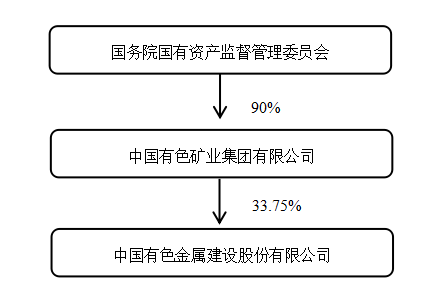 实际控制人通过信托或其他资产管理方式控制公司□适用 不适用4、公司控股股东或第一大股东及其一致行动人累计质押股份数量占其所持公司股份数量比例达到80%□适用 不适用5、其他持股在10%以上的法人股东□适用 不适用6、控股股东、实际控制人、重组方及其他承诺主体股份限制减持情况□适用 不适用四、股份回购在报告期的具体实施情况股份回购的实施进展情况□适用 不适用采用集中竞价交易方式减持回购股份的实施进展情况□适用 不适用第八节 优先股相关情况□适用 不适用报告期公司不存在优先股。第九节 债券相关情况□适用 不适用第十节 财务报告一、审计报告审计报告正文大华审字[2023]001635号 中国有色金属建设股份有限公司全体股东：一、审计意见我们审计了中国有色金属建设股份有限公司(以下简称中色股份)财务报表，包括2022年12月31日的合并及母公司资产负债表，2022年度的合并及母公司利润表、合并及母公司现金流量表、合并及母公司股东权益变动表以及相关财务报表附注。我们认为，后附的财务报表在所有重大方面按照企业会计准则的规定编制，公允反映了中色股份2022年12月31日的合并及母公司财务状况以及2022年度的合并及母公司经营成果和现金流量。二、形成审计意见的基础我们按照中国注册会计师审计准则的规定执行了审计工作。审计报告的“注册会计师对财务报表审计的责任”部分进一步阐述了我们在这些准则下的责任。按照中国注册会计师职业道德守则，我们独立于中色股份，并履行了职业道德方面的其他责任。我们相信，我们获取的审计证据是充分、适当的，为发表审计意见提供了基础。三、关键审计事项关键审计事项是我们根据职业判断，认为对本期财务报表审计最为重要的事项。这些事项的应对以对财务报表整体进行审计并形成审计意见为背景，我们不对这些事项单独发表意见。我们确定下列事项是需要在审计报告中沟通的关键审计事项。1．应收款项可回收性的确定；2．收入事项；（一）应收款项可回收性的确定1．事项描述请参阅合并财务报表附注五（十二）（十四）、附注六-注释4、注释7、注释51所述，截至2022年12月31日，中色股份应收账款账面原值21.68亿元，坏账准备余额4.61亿元；其他应收款账面原值37.10亿元，坏账准备余额26.94亿元。中色股份通过应收款项违约风险敞口和预期信用损失率计算应收款项预期信用损失，并基于违约概率和违约损失率确定预期信用损失率。在确定预期信用损失率时，中色股份使用内部历史信用损失经验等数据，并结合当前状况和前瞻性信息对历史数据进行调整。在评估前瞻性信息时，中色股份考虑的因素包括经济政策、宏观经济指标、行业风险和客户情况的变化等。由于应收款项金额重大，且在确定预期信用损失时涉及管理层运用重大会计估计和判断，因此，我们将应收款项可回收性确定为关键审计事项。2．审计应对针对应收款项可回收性事项，我们实施的审计程序主要包括：（1）了解、评估和测试管理层与应收款项可回收性评估相关的内部控制；（2）对于按照单项金额评估的应收款项，选取样本复核管理层基于客户的财务状况和资信情况、历史还款记录以及对未来经济状况的预测等对预期信用损失进行评估的依据。我们将管理层的评估与我们在审计过程中取得的证据相验证，包括客户的背景信息、以往的交易历史和回款情况、前瞻性考虑因素等；（3）对于按照信用风险特征组合计算预期信用损失的应收款项，复核管理层对划分的组合以及基于历史信用损失经验并结合当前状况及对未来经济状况的预测等对不同组合估计的预期信用损失率的重新计算，参考历史审计经验及前瞻性信息，对预期损失率的合理性进行评估，并选取样本测试应收款项的组合分类和账龄划分的准确性，重新计算预期信用损失计提金额的准确性；（4）选取样本检查期后回款情况。基于已执行的审计程序，我们认为管理层对应收款项可回收性做出的相关判断及估计是可接受的。（二）收入事项1．事项描述请参阅合并财务报表附注三（三十二）、附注五-注释42所述，中色股份2022年度营业收入73.72亿元，其中有色金属产品收入54.60亿元，占其营业收入的比例为74.07%，是公司的主要利润来源，影响公司的关键业绩指标，因此我们将其作为关键审计事项。2．审计应对针对收入事项，我们实施的审计程序主要包括：（1）了解和评价管理层与收入确认相关的关键内部控制的设计和运行有效性；（2）选取样本检查销售合同，识别合同中公司的单项履约义务，分析公司是否履行了合同中的履约义务，即在客户取得相关商品或服务控制权时，是否按照分摊至该项履约义务的交易价格确认收入。评价公司的收入确认时点是否符合企业会计准则的要求；（3）获取本年度销售清单，对本年记录的收入交易选取样本，核对销售合同、发票、出库单、验收单等支持性文件进行核对，评价相关收入确认是否符合公司的会计政策；（4）对重大客户实施函证程序；（5）对资产负债表日前后记录的收入交易进行截止测试。基于已执行的审计程序，我们认为管理层在收入事项中采用的假设和方法是可接受的。四、其他信息中色股份管理层对其他信息负责。其他信息包括中色股份2022年年度报告中涵盖的信息，但不包括财务报表和我们的审计报告。我们对财务报表发表的审计意见不涵盖其他信息，我们也不对其他信息发表任何形式的鉴证结论。结合我们对财务报表的审计，我们的责任是阅读其他信息，在此过程中，考虑其他信息是否与财务报表或我们在审计过程中了解的情况存在重大不一致或者似乎存在重大错报。基于我们已执行的工作，如果我们确定其他信息存在重大错报，我们应当报告该事实。在这方面，我们无任何事项需要报告。五、管理层和治理层对财务报表的责任中色股份管理层负责按照企业会计准则的规定编制财务报表，使其实现公允反映，并设计、执行和维护必要的内部控制，以使财务报表不存在由于舞弊或错误导致的重大错报。在编制财务报表时，中色股份管理层负责评估中色股份的持续经营能力，披露与持续经营相关的事项，并运用持续经营假设，除非管理层计划清算中色股份、终止运营或别无其他现实的选择。治理层负责监督中色股份的财务报告过程。六、注册会计师对财务报表审计的责任我们的目标是对财务报表整体是否不存在由于舞弊或错误导致的重大错报获取合理保证，并出具包含审计意见的审计报告。合理保证是高水平的保证，但并不能保证按照审计准则执行的审计在某一重大错报存在时总能发现。错报可能由于舞弊或错误导致，如果合理预期错报单独或汇总起来可能影响财务报表使用者依据财务报表作出的经济决策，则通常认为错报是重大的。在按照审计准则执行审计工作的过程中，我们运用职业判断，并保持职业怀疑。同时，我们也执行以下工作：1.识别和评估由于舞弊或错误导致的财务报表重大错报风险，设计和实施审计程序以应对这些风险，并获取充分、适当的审计证据，作为发表审计意见的基础。由于舞弊可能涉及串通、伪造、故意遗漏、虚假陈述或凌驾于内部控制之上，未能发现由于舞弊导致的重大错报的风险高于未能发现由于错误导致的重大错报的风险。2.了解与审计相关的内部控制，以设计恰当的审计程序。3.评价管理层选用会计政策的恰当性和作出会计估计及相关披露的合理性。4.对管理层使用持续经营假设的恰当性得出结论。同时，根据获取的审计证据，就可能导致对中色股份持续经营能力产生重大疑虑的事项或情况是否存在重大不确定性得出结论。如果我们得出结论认为存在重大不确定性，审计准则要求我们在审计报告中提请报告使用者注意财务报表中的相关披露；如果披露不充分，我们应当发表非无保留意见。我们的结论基于截至审计报告日可获得的信息。然而，未来的事项或情况可能导致中色股份不能持续经营。5.评价财务报表的总体列报、结构和内容，并评价财务报表是否公允反映相关交易和事项。6.就中色股份中实体或业务活动的财务信息获取充分、适当的审计证据，以对财务报表发表意见。我们负责指导、监督和执行集团审计，并对审计意见承担全部责任。我们与治理层就计划的审计范围、时间安排和重大审计发现等事项进行沟通，包括沟通我们在审计中识别出的值得关注的内部控制缺陷。我们还就已遵守与独立性相关的职业道德要求向治理层提供声明，并与治理层沟通可能被合理认为影响我们独立性的所有关系和其他事项，以及相关的防范措施。从与治理层沟通过的事项中，我们确定哪些事项对本期财务报表审计最为重要，因而构成关键审计事项。我们在审计报告中描述这些事项，除非法律法规禁止公开披露这些事项，或在极少数情形下，如果合理预期在审计报告中沟通某事项造成的负面后果超过在公众利益方面产生的益处，我们确定不应在审计报告中沟通该事项。大华会计师事务所(特殊普通合伙)                                                                中国注册会计师：                                                                                                                                                （项目合伙人）            刘学传中国·北京                                                                                       中国注册会计师：                                                                                                                                                                                             杨雁杰二、财务报表财务附注中报表的单位为：元1、合并资产负债表编制单位：中国有色金属建设股份有限公司                                                                                                                     单位：元法定代表人：刘宇                                              主管会计工作负责人：朱国祥                                        会计机构负责人：李兵合并资产负债表（续）编制单位：中国有色金属建设股份有限公司                                                                                                                     单位：元法定代表人：刘宇                                              主管会计工作负责人：朱国祥                                        会计机构负责人：李兵2、母公司资产负债表编制单位：中国有色金属建设股份有限公司                                                                                                                     单位：元法定代表人：刘宇                                              主管会计工作负责人：朱国祥                                        会计机构负责人：李兵母公司资产负债表（续）编制单位：中国有色金属建设股份有限公司                                                                                                                     单位：元法定代表人：刘宇                                              主管会计工作负责人：朱国祥                                        会计机构负责人：李兵3、合并利润表编制单位：中国有色金属建设股份有限公司                                                                                                                     单位：元法定代表人：刘宇                                              主管会计工作负责人：朱国祥                                        会计机构负责人：李兵4、母公司利润表编制单位：中国有色金属建设股份有限公司                                                                                                                     单位：元法定代表人：刘宇                                              主管会计工作负责人：朱国祥                                        会计机构负责人：李兵5、合并现金流量表编制单位：中国有色金属建设股份有限公司                                                                                                                     单位：元法定代表人：刘宇                                              主管会计工作负责人：朱国祥                                        会计机构负责人：李兵6、母公司现金流量表编制单位：中国有色金属建设股份有限公司                                                                                                                     单位：元法定代表人：刘宇                                              主管会计工作负责人：朱国祥                                        会计机构负责人：李兵7、合并所有者权益变动表编制单位：中国有色金属建设股份有限公司                                                                                                                                                                                                                        单位：元法定代表人：刘宇                                                                                                   主管会计工作负责人：朱国祥                                                                                     会计机构负责人：李兵合并所有者权益变动表-上期金额编制单位：中国有色金属建设股份有限公司                                                                                                                                                                                                                        单位：元法定代表人：刘宇                                                                                                   主管会计工作负责人：朱国祥                                                                                     会计机构负责人：李兵8、母公司所有者权益变动表编制单位：中国有色金属建设股份有限公司                                                                                                                                                                                                                        单位：元法定代表人：刘宇                                                                                                   主管会计工作负责人：朱国祥                                                                                     会计机构负责人：李兵母公司所有者权益变动表-上期金额编制单位：中国有色金属建设股份有限公司                                                                                                                                                                                                                        单位：元法定代表人：刘宇                                                                                                   主管会计工作负责人：朱国祥                                                                                     会计机构负责人：李兵三、公司基本情况中国有色金属建设股份有限公司（以下简称“公司”或“本公司”）是经中国有色金属工业总公司中色研字[1997]0060号及中华人民共和国国家经济体制改革委员会体改字[1997]20号文件批准，由中国有色矿业集团有限公司作为独家发起人，以募集方式设立的股份有限公司。公司设立时股本总额14,000.00万股。截止2022年12月31日，本公司累计发行股本总数196,937.84万股，注册资本为196,937.84万元。公司注册地为北京市丰台区西客站南广场驻京办一号楼B座中色建设大厦，办公地址为北京市朝阳区安定路10号中国有色大厦，法定代表人为刘宇，公司法人营业执照统一社会信用代码为91110000100001262Q，组织形式为股份有限公司，母公司为中国有色矿业集团有限公司，最终控制方为国务院国有资产监督管理委员会。公司主营业务包括有色金属采选与冶炼和国际工程承包。公司是国内最早从事国际工程承包的企业之一，以有色金属行业的国际工程承包业务为主。经过三十多年的发展，公司逐步由单一的国际工程承包商发展成为以有色金属采选与冶炼、国际工程承包等为主营业务的国际有色金属综合型企业。对国际工程承包、有色金属采选与冶炼的整合是公司完善有色金属产业链的战略部署，旨在通过上下游产业之间的相互渗透、延伸与合作，增强公司市场竞争力和抗风险能力。本公司属固体矿产资源业、土木工程建筑业，主要产品和服务为承包本行业国外工程、境内外资工程；国外有色金属工程的咨询、勘测和设计；资源开发；进出口业务；承担有色工业及其它工业、能源、交通、公用建设项目的施工总承包；承办展览（销）会、仓储、室内装修；批发零售汽车及零配件；经批准的无线电通信产品的销售；自有房屋租赁；机械电子设备、电子产品、五金交电、金属矿产品、化工材料（不含化学危险品）、建筑材料、金属材料及制品、家具、通讯器材、日用百货、照相器材的销售；向境外派遣各类劳务人员（不含港澳台地区,有效期至2025年04月28日）。财务报告批准报出日为2023年4月26日。本公司合并财务报表范围以控制为基础给予确定。报告期合并范围详见“本节九、在其他主体中权益第1、在子公司中的权益之（1）企业集团构成”。四、财务报表的编制基础1、编制基础本公司根据实际发生的交易和事项，按照财政部颁布的《企业会计准则——基本准则》和具体企业会计准则、企业会计准则应用指南、企业会计准则解释及其他相关规定（以下合称“企业会计准则”）进行确认和计量，在此基础上，结合中国证券监督管理委员会《公开发行证券的公司信息披露编报规则第15号——财务报告的一般规定》（2014年修订）的规定，编制财务报表。2、持续经营本公司对报告期末起12个月的持续经营能力进行了评价，未发现对持续经营能力产生重大怀疑的事项或情况。因此，本财务报表系在持续经营假设的基础上编制。五、重要会计政策及会计估计具体会计政策和会计估计提示：具体会计政策和会计估计提示：公司需遵守《深圳证券交易所行业信息披露指引第2号——上市公司从事固体矿产资源相关业务》的披露要求公司需遵守《深圳证券交易所上市公司自律监管指引第3号——行业信息披露》中固体矿产资源业的披露要求本公司按照国家规定提取的安全生产费，应当计入相关产品的成本或当期损益。在使用提取的安全生产费时，属于费用性支出的，直接冲减专项储备。企业使用提取的安全生产费形成固定资产的，应当通过“在建工程”科目归集所发生的支出，待安全项目完工达到预定可使用状态时确认为固定资产；同时，按照形成固定资产的成本冲减专项储备，并确认相同金额的累计折旧。该固定资产在以后期间不再计提折旧。公司需遵守《深圳证券交易所上市公司自律监管指引第3号——行业信息披露》中固体矿产资源业的披露要求1、遵循企业会计准则的声明本公司编制的财务报表符合《企业会计准则》的要求，真实、完整地反映了公司2021年12月31日、2022年12月31日的财务状况以及2021年1-12月、2022年1-12月的经营成果和现金流量等相关信息。2、会计期间本公司会计年度为公历年度，即每年1月1日起至12月31日止。3、营业周期本公司营业周期为12个月。4、记账本位币本公司除境外子公司及代表处外，其他组成部分均以人民币为记账本位币。境外子公司以其经营所处的主要经济环境中的货币为记账本位币，编制财务报表时折算为人民币。5、同一控制下和非同一控制下企业合并的会计处理方法本公司将两个或者两个以上单独的企业合并形成一个报告主体的交易或事项确定为企业合并。企业合并分为同一控制下企业合并和非同一控制下企业合并两种类型。其会计处理如下：（1）同一控制下企业合并在合并日的会计处理①一次交易实现同一控制下企业合并对于同一控制下的企业合并，合并方按照合并日在被合并方所有者权益在最终控制方合并报表中的账面价值的份额作为长期股权投资的初始投资成本计量。合并方长期股权投资初始投资成本与支付的合并对价账面价值（或发行股份面值总额）之间的差额，调整资本公积；资本公积不足冲减的，调整留存收益。合并方为进行企业合并发生的直接相关费用计入当期损益。②多次交易分步实现同一控制下企业合并通过多次交易分步实现同一控制下企业合并的，在母公司财务报表中，合并日时点按照新增后的持股比例计算被合并方所有者权益在最终控制方合并报表中的账面价值的份额作为该项投资的初始投资成本，初始投资成本与其原长期股权投资账面价值加上合并日取得进一步股权新支付对价的账面价值之和的差额，调整资本公积（股本溢价），资本公积不足冲减的，调整留存收益。在合并财务报表中，应视同参与合并的各方在最终控制方开始控制时作为比较数据追溯调整的最早期间进行合并报表编制。对被合并方的有关资产、负债并入合并财务报表增加的净资产调整所有者权益项下“资本公积”项目。同时对合并方在取得被合并方控制权之前持有的股权投资与合并方和被合并方同处于同一方最终控制之日孰晚日起至合并日之间已经确认损益、其他综合收益部分冲减合并报表期初留存收益或当期损益，但被合并方重新计量设定受益计划净负债或净资产变动而产生的其他综合收益除外。（2）非同一控制下企业合并在购买日的会计处理①一次交易实现非同一控制下企业合并对于非同一控制下的企业合并，合并成本为购买方在购买日为取得对被购买方的控制权而付出的资产、发生或承担的负债以及发行的权益性证券的公允价值。购买方为进行企业合并发生的各项直接相关费用计入当期损益。在合并合同中对可能影响合并成本的未来事项作出约定的，购买日如果估计未来事项很可能发生并且对合并成本的影响金额能够可靠计量的，也计入合并成本。非同一控制下企业合并中所取得的被购买方符合确认条件的可辨认资产、负债及或有负债，在购买日以公允价值计量。购买方对合并成本大于合并中取得的被购买方可辨认净资产公允价值份额的差额，确认为商誉。购买方对合并成本小于合并中取得的被购买方可辨认净资产公允价值份额的，经复核后合并成本仍小于合并中取得的被购买方可辨认净资产公允价值份额的差额，计入当期损益。②多次交易分步实现非同一控制下企业合并通过多次交易分步实现非同一控制下企业合并的，在母公司财务报表中，以购买日之前所持被购买方的股权投资的账面价值与购买日新增投资成本之和，作为该项投资的初始投资成本；购买日之前持有的被购买方的股权涉及其他综合收益的，应当在处置该项投资时将与其相关的其他综合收益转入当期投资收益，但被购买方重新计量设定受益计划净负债或净资产变动而产生的其他综合收益除外。在合并财务报表中，对于购买日之前持有的被购买方的股权，按照该股权在购买日的公允价值进行重新计量，公允价值与其账面价值的差额计入当期投资收益；购买日之前持有的被购买方的股权涉及其他综合收益的，与其相关的其他综合收益应当转为购买日所属当期投资收益。同时，购买日之前所持被购买方的股权于购买日的公允价值与购买日新购入股权所支付对价之和作为合并成本，合并成本与购买日中取得的被购买方可辨认净资产公允价值份额的差额，确认为商誉或合并当期损益。（3）分步处置子公司股权至丧失控制权的会计处理方法①判断分步处置股权至丧失控制权过程中的各项交易是否属于“一揽子交易”的原则处置对子公司股权投资的各项交易的条款、条件以及经济影响符合以下一种或多种情况时，将多次交易事项作为一揽子交易进行会计处理。具体原则：ⅰ.这些交易是同时或者在考虑了彼此影响的情况下订立的；ⅱ.这些交易整体才能达成一项完整的商业结果；ⅲ.一项交易的发生取决于其他至少一项交易的发生；ⅳ.一项交易单独看是不经济的，但是和其他交易一并考虑时是经济的。②属于“一揽子交易”的分步处置股权至丧失控制权的各项交易的会计处理方法对于属于“一揽子交易”的分步处置股权至丧失控制权的情形，应当将各项交易作为一项处置子公司并丧失控制权的交易进行会计处理。具体在母公司财务报表和合并财务报表中会计处理方法如下：在母公司财务报表中，将每一次处置价款与所处置投资对应的账面价值的差额确认为其他综合收益，到丧失控制权时再一并转入丧失控制权的当期损益；对于失去控制权之后的剩余股权，按其账面价值确认为长期股权投资或其他相关金融资产，失去控制权之后的剩余股权能够对原有子公司实施共同控制或重大影响的，按权益法的相关规定进行会计处理。在合并财务报表中，对于失去控制权之前的每一次交易，将处置价款与处置投资对应的享有该子公司净资产份额的差额，在合并报表中确认为其他综合收益；在丧失控制权时一并转入丧失控制权当期的损益。对于剩余股权，按照其在丧失控制权日的公允价值进行重新计量，处置股权取得的对价与剩余股权公允价值之和，减去按原持股比例计算应享有原有子公司自购买日开始持续计算的净资产的份额之间的差额，计入丧失控制权当期的投资收益。与原有子公司股权投资相关的其他综合收益，在丧失控制权时转为当期投资收益。但原子公司重新计量设定受益计划净负债或净资产变动而产生的其他综合收益除外。③不属于“一揽子交易”的分步处置股权至丧失控制权的各项交易的会计处理方法对于失去控制权之前的每一次交易，在母公司财务报表中将处置价款与处置投资对应的账面价值的差额确认为当期投资收益；在合并财务报表中将处置价款与处置投资对应的享有该子公司净资产份额的差额计入资本公积（资本溢价），资本溢价不足冲减的，调整留存收益。对于失去控制权时的交易，在母公司财务报表中，对于处置的股权，按照处置价款与处置投资对应的账面价值的差额确认为当期投资收益；同时，对于剩余股权，按其账面价值确认为长期股权投资或其他相关金融资产。处置后的剩余股权能够对原有子公司实施共同控制或重大影响的，按有关成本法转为权益法的相关规定进行会计处理。在合并财务报表中，对于剩余股权，按照其在丧失控制权日的公允价值进行重新计量。处置股权取得的对价与剩余股权公允价值之和，减去按原持股比例计算应享有原有子公司自购买日开始持续计算的净资产的份额之间的差额，计入丧失控制权当期的投资收益。与原有子公司股权投资相关的其他综合收益，在丧失控制权时转为当期投资收益。但原子公司重新计量设定受益计划净负债或净资产变动而产生的其他综合收益除外。6、合并财务报表的编制方法本公司以控制为基础确定合并范围。将拥有实质性控制权的子公司、结构化主体以及可分割主体纳入合并财务报表范围。本公司合并财务报表按照《企业会计准则第33号——合并财务报表》及相关规定的要求编制，合并时抵销合并范围内的所有重大内部交易和往来。子公司的股东权益中不属于母公司所拥有的部分作为少数股东权益在合并财务报表中单独列示。子公司与本公司采用的会计政策或会计期间不一致的，在编制合并财务报表时，按照本公司的会计政策或会计期间对子公司财务报表进行必要的调整。对于非同一控制下企业合并取得的子公司，在编制合并财务报表时，以购买日可辨认净资产公允价值为基础对其个别财务报表进行调整；对于同一控制下企业合并取得的子公司，视同该企业合并于合并当期的年初已经发生，从合并当期的年初起将其资产、负债、经营成果和现金流量纳入合并财务报表。7、合营安排分类及共同经营会计处理方法本公司将一项由两个或两个以上的参与方共同控制的安排确定为合营安排。参与方为共同控制的一方时界定为合营安排中的合营方，否则界定为合营安排中的非合营方。合营安排根据合营方是否为享有该安排相关资产权利且承担相关负债义务，还是仅对该安排的净资产享有权利划分为共同经营或合营企业两种类型。（1）共同经营的会计处理方法本公司为共同经营中的合营方，应当确认其共同经营中利益份额相关的下列项目，并按照相关企业会计准则的规定进行会计处理：①确认单独所持有的资产，以及按其份额确认共同持有的资产；②确认单独所承担的负债，以及按其份额确认共同承担的负债；③确认出售其享有的共同经营产出份额所产生的收入；④按其份额确认共同经营因出售产出所产生的收入；⑤确认单独所发生的费用，以及按其份额确认共同经营发生的费用。本公司为共同经营中非合营方比照上述合营方进行会计处理。（2）合营企业的会计处理方法本公司为合营企业的合营方，应当按照《企业会计准则第2号—长期股权投资》的相关规定进行核算及会计处理。8、现金及现金等价物的确定标准本公司在编制现金流量表时所确定的现金，是指本公司库存现金以及可以随时用于支付的存款。本公司在编制现金流量表时所确定的现金等价物，是指本公司持有的期限短、流动性强、易于转换为已知金额现金、价值变动风险很小的投资。9、外币业务和外币报表折算（1）外币业务折算本公司对发生的外币交易，采用与交易发生日即期汇率折合本位币入账。资产负债表日外币货币性项目按资产负债表日即期汇率折算，因该日的即期汇率与初始确认时或者前一资产负债表日即期汇率不同而产生的汇兑差额，除符合资本化条件的外币专门借款的汇兑差额在资本化期间予以资本化计入相关资产的成本外，均计入当期损益。以历史成本计量的外币非货币性项目，仍采用交易发生日的即期汇率折算，不改变其记账本位币金额。以公允价值计量的外币非货币性项目，采用公允价值确定日的即期汇率折算，折算后的记账本位币金额与原记账本位币金额的差额，作为公允价值变动(含汇率变动)处理，计入当期损益或确认为其他综合收益。（2）外币财务报表折算本公司的控股子公司、合营企业、联营企业等，若采用与本公司不同的记账本位币，需对其外币财务报表折算后，再进行会计核算及合并财务报表的编报。资产负债表中的资产和负债项目，采用资产负债表日的即期汇率折算，所有者权益项目除“未分配利润”项目外，其他项目采用发生时的即期汇率折算。利润表中的收入和费用项目，采用报告期平均汇率折算。折算产生的外币财务报表折算差额，在资产负债表中所有者权益项目下单独列示。外币现金流量按照系统合理方法确定的，采用报告期平均汇率折算。汇率变动对现金的影响额，在现金流量表中单独列示。处置境外经营时，将资产负债表中其他综合收益项目中列示的、与该境外经营相关的外币财务报表折算差额，自其他综合收益项目转入处置当期损益；在处置部分股权投资或其他原因导致持有境外经营权益比例降低但不丧失对境外经营控制权时，与该境外经营处置部分相关的外币报表折算差额将归属于少数股东权益，不转入当期损益。在处置境外经营为联营企业或合营企业的部分股权时，与该境外经营相关的外币报表折算差额，按处置该境外经营的比例转入处置当期损益。10、金融工具在本公司成为金融工具合同的一方时确认一项金融资产或金融负债。实际利率法是指计算金融资产或金融负债的摊余成本以及将利息收入或利息费用分摊计入各会计期间的方法。实际利率，是指将金融资产或金融负债在预计存续期的估计未来现金流量，折现为该金融资产账面余额或该金融负债摊余成本所使用的利率。在确定实际利率时，在考虑金融资产或金融负债所有合同条款(如提前还款、展期、看涨期权或其他类似期权等)的基础上估计预期现金流量，但不考虑预期信用损失。金融资产或金融负债的摊余成本是以该金融资产或金融负债的初始确认金额扣除已偿还的本金，加上或减去采用实际利率法将该初始确认金额与到期日金额之间的差额进行摊销形成的累计摊销额，再扣除累计计提的损失准备(仅适用于金融资产)。1．金融资产分类和计量本公司根据所管理金融资产的业务模式和金融资产的合同现金流量特征，将金融资产划分为以下三类：（1）以摊余成本计量的金融资产。（2）以公允价值计量且其变动计入其他综合收益的金融资产。（3）以公允价值计量且其变动计入当期损益的金融资产。金融资产在初始确认时以公允价值计量，但是因销售商品或提供服务等产生的应收账款或应收票据未包含重大融资成分或不考虑不超过一年的融资成分的，按照交易价格进行初始计量。对于以公允价值计量且其变动计入当期损益的金融资产，相关交易费用直接计入当期损益，其他类别的金融资产相关交易费用计入其初始确认金额。金融资产的后续计量取决于其分类，当且仅当本公司改变管理金融资产的业务模式时，才对所有受影响的相关金融资产进行重分类。（1） 分类为以摊余成本计量的金融资产金融资产的合同条款规定在特定日期产生的现金流量仅为对本金和以未偿付本金金额为基础的利息的支付，且管理该金融资产的业务模式是以收取合同现金流量为目标，则本公司将该金融资产分类为以摊余成本计量的金融资产。本公司分类为以摊余成本计量的金融资产包括货币资金、应收票据及应收账款、其他应收款、长期应收款、债权投资等。本公司对此类金融资产采用实际利率法确认利息收入，按摊余成本进行后续计量，其发生减值时或终止确认、修改产生的利得或损失，计入当期损益。除下列情况外，本公司根据金融资产账面余额乘以实际利率计算确定利息收入：1）对于购入或源生的已发生信用减值的金融资产，本公司自初始确认起，按照该金融资产的摊余成本和经信用调整的实际利率计算确定其利息收入。2）对于购入或源生的未发生信用减值、但在后续期间成为已发生信用减值的金融资产，本公司在后续期间，按照该金融资产的摊余成本和实际利率计算确定其利息收入。若该金融工具在后续期间因其信用风险有所改善而不再存在信用减值，本公司转按实际利率乘以该金融资产账面余额来计算确定利息收入。（2）分类为以公允价值计量且其变动计入其他综合收益的金融资产金融资产的合同条款规定在特定日期产生的现金流量仅为对本金和以未偿付本金金额为基础的利息的支付，且管理该金融资产的业务模式既以收取合同现金流量为目标又以出售该金融资产为目标，则本公司将该金融资产分类为以公允价值计量且其变动计入其他综合收益的金融资产。本公司对此类金融资产采用实际利率法确认利息收入。除利息收入、减值损失及汇兑差额确认为当期损益外，其余公允价值变动计入其他综合收益。当该金融资产终止确认时，之前计入其他综合收益的累计利得或损失从其他综合收益中转出，计入当期损益。以公允价值计量且变动计入其他综合收益的应收票据及应收账款列报为应收款项融资，其他此类金融资产列报为其他债权投资，其中：自资产负债表日起一年内到期的其他债权投资列报为一年内到期的非流动资产，原到期日在一年以内的其他债权投资列报为其他流动资产。（3）指定为以公允价值计量且其变动计入其他综合收益的金融资产在初始确认时，本公司可以单项金融资产为基础不可撤销地将非交易性权益工具投资指定为以公允价值计量且其变动计入其他综合收益的金融资产。此类金融资产的公允价值变动计入其他综合收益，不需计提减值准备。该金融资产终止确认时，之前计入其他综合收益的累计利得或损失从其他综合收益中转出，计入留存收益。本公司持有该权益工具投资期间，在本公司收取股利的权利已经确立，与股利相关的经济利益很可能流入本公司，且股利的金额能够可靠计量时，确认股利收入并计入当期损益。本公司对此类金融资产在其他权益工具投资项目下列报。权益工具投资满足下列条件之一的，属于以公允价值计量且其变动计入当期损益的金融资产：取得该金融资产的目的主要是为了近期出售；初始确认时属于集中管理的可辨认金融资产工具组合的一部分，且有客观证据表明近期实际存在短期获利模式；属于衍生工具（符合财务担保合同定义的以及被指定为有效套期工具的衍生工具除外）。（4）分类为以公允价值计量且其变动计入当期损益的金融资产不符合分类为以摊余成本计量或以公允价值计量且其变动计入其他综合收益的金融资产条件、亦不指定为以公允价值计量且其变动计入其他综合收益的金融资产均分类为以公允价值计量且其变动计入当期损益的金融资产。本公司对此类金融资产采用公允价值进行后续计量，将公允价值变动形成的利得或损失以及与此类金融资产相关的股利和利息收入计入当期损益。本公司对此类金融资产根据其流动性在交易性金融资产、其他非流动金融资产项目列报。（5）指定为以公允价值计量且其变动计入当期损益的金融资产在初始确认时，本公司为了消除或显著减少会计错配，可以单项金融资产为基础不可撤销地将金融资产指定为以公允价值计量且其变动计入当期损益的金融资产。混合合同包含一项或多项嵌入衍生工具，且其主合同不属于以上金融资产的，本公司可以将其整体指定为以公允价值计量且其变动计入当期损益的金融工具。但下列情况除外：1）嵌入衍生工具不会对混合合同的现金流量产生重大改变。2）在初次确定类似的混合合同是否需要分拆时，几乎不需分析就能明确其包含的嵌入衍生工具不应分拆。如嵌入贷款的提前还款权，允许持有人以接近摊余成本的金额提前偿还贷款，该提前还款权不需要分拆。本公司对此类金融资产采用公允价值进行后续计量，将公允价值变动形成的利得或损失以及与此类金融资产相关的股利和利息收入计入当期损益。本公司对此类金融资产根据其流动性在交易性金融资产、其他非流动金融资产项目列报。2．金融负债分类和计量本公司根据所发行金融工具的合同条款及其所反映的经济实质而非仅以法律形式，结合金融负债和权益工具的定义，在初始确认时将该金融工具或其组成部分分类为金融负债或权益工具。金融负债在初始确认时分类为：以公允价值计量且其变动计入当期损益的金融负债、其他金融负债、被指定为有效套期工具的衍生工具。金融负债在初始确认时以公允价值计量。对于以公允价值计量且其变动计入当期损益的金融负债，相关的交易费用直接计入当期损益；对于其他类别的金融负债，相关交易费用计入初始确认金额。金融负债的后续计量取决于其分类：（1）以公允价值计量且其变动计入当期损益的金融负债此类金融负债包括交易性金融负债（含属于金融负债的衍生工具）和初始确认时指定为以公允价值计量且其变动计入当期损益的金融负债。满足下列条件之一的，属于交易性金融负债：承担相关金融负债的目的主要是为了在近期内出售或回购；属于集中管理的可辨认金融工具组合的一部分，且有客观证据表明企业近期采用短期获利方式模式；属于衍生工具，但是，被指定且为有效套期工具的衍生工具、符合财务担保合同的衍生工具除外。交易性金融负债（含属于金融负债的衍生工具），按照公允价值进行后续计量，除与套期会计有关外，所有公允价值变动均计入当期损益。在初始确认时，为了提供更相关的会计信息，本公司将满足下列条件之一的金融负债不可撤销地指定为以公允价值计量且其变动计入当期损益的金融负债：1）能够消除或显著减少会计错配。2）根据正式书面文件载明的企业风险管理或投资策略，以公允价值为基础对金融负债组合或金融资产和金融负债组合进行管理和业绩评价，并在企业内部以此为基础向关键管理人员报告。本公司对此类金融负债采用公允价值进行后续计量，除由本公司自身信用风险变动引起的公允价值变动计入其他综合收益之外，其他公允价值变动计入当期损益。除非由本公司自身信用风险变动引起的公允价值变动计入其他综合收益会造成或扩大损益中的会计错配，本公司将所有公允价值变动（包括自身信用风险变动的影响金额）计入当期损益。（2）其他金融负债除下列各项外，公司将金融负债分类为以摊余成本计量的金融负债，对此类金融负债采用实际利率法，按照摊余成本进行后续计量，终止确认或摊销产生的利得或损失计入当期损益：1）以公允价值计量且其变动计入当期损益的金融负债。2）金融资产转移不符合终止确认条件或继续涉入被转移金融资产所形成的金融负债。3）不属于本条前两类情形的财务担保合同，以及不属于本条第1）类情形的以低于市场利率贷款的贷款承诺。财务担保合同是指当特定债务人到期不能按照最初或修改后的债务工具条款偿付债务时，要求发行方向蒙受损失的合同持有人赔付特定金额的合同。不属于指定为以公允价值计量且其变动计入当期损益的金融负债的财务担保合同，在初始确认后按照损失准备金额以及初始确认金额扣除担保期内的累计摊销额后的余额孰高进行计量。3．金融资产和金融负债的终止确认（1）金融资产满足下列条件之一的，终止确认金融资产，即从其账户和资产负债表内予以转销：1）收取该金融资产现金流量的合同权利终止。2）该金融资产已转移，且该转移满足金融资产终止确认的规定。（2）金融负债终止确认条件金融负债（或其一部分）的现时义务已经解除的，则终止确认该金融负债（或该部分金融负债）。本公司与借出方之间签订协议，以承担新金融负债方式替换原金融负债，且新金融负债与原金融负债的合同条款实质上不同的，或对原金融负债（或其一部分）的合同条款做出实质性修改的，则终止确认原金融负债，同时确认一项新金融负债，账面价值与支付的对价（包括转出的非现金资产或承担的负债）之间的差额，计入当期损益。本公司回购金融负债一部分的，按照继续确认部分和终止确认部分在回购日各自的公允价值占整体公允价值的比例，对该金融负债整体的账面价值进行分配。分配给终止确认部分的账面价值与支付的对价（包括转出的非现金资产或承担的负债）之间的差额，应当计入当期损益。4．金融资产转移的确认依据和计量方法本公司在发生金融资产转移时，评估其保留金融资产所有权上的风险和报酬的程度，并分别下列情形处理：（1）转移了金融资产所有权上几乎所有风险和报酬的，则终止确认该金融资产，并将转移中产生或保留的权利和义务单独确认为资产或负债。（2） 保留了金融资产所有权上几乎所有风险和报酬的，则继续确认该金融资产。（3） 既没有转移也没有保留金融资产所有权上几乎所有风险和报酬的（即除本条（1）、（2）之外的其他情形），则根据其是否保留了对金融资产的控制，分别下列情形处理：1）未保留对该金融资产控制的，则终止确认该金融资产，并将转移中产生或保留的权利和义务单独确认为资产或负债。2）保留了对该金融资产控制的，则按照其继续涉入被转移金融资产的程度继续确认有关金融资产，并相应确认相关负债。继续涉入被转移金融资产的程度，是指本公司承担的被转移金融资产价值变动风险或报酬的程度。在判断金融资产转移是否满足上述金融资产终止确认条件时，采用实质重于形式的原则。公司将金融资产转移区分为金融资产整体转移和部分转移。（1） 金融资产整体转移满足终止确认条件的，将下列两项金额的差额计入当期损益：1）被转移金融资产在终止确认日的账面价值。2）因转移金融资产而收到的对价，与原直接计入其他综合收益的公允价值变动累计额中对应终止确认部分的金额（涉及转移的金融资产为以公允价值计量且其变动计入其他综合收益的金融资产）之和。（2） 金融资产部分转移且该被转移部分整体满足终止确认条件的，将转移前金融资产整体的账面价值，在终止确认部分和继续确认部分（在此种情形下，所保留的服务资产应当视同继续确认金融资产的一部分）之间，按照转移日各自的相对公允价值进行分摊，并将下列两项金额的差额计入当期损益：1）终止确认部分在终止确认日的账面价值。2）终止确认部分收到的对价，与原计入其他综合收益的公允价值变动累计额中对应终止确认部分的金额（涉及转移的金融资产为以公允价值计量且其变动计入其他综合收益的金融资产）之和。金融资产转移不满足终止确认条件的，继续确认该金融资产，所收到的对价确认为一项金融负债。5．金融资产和金融负债公允价值的确定方法存在活跃市场的金融资产或金融负债，以活跃市场的报价确定其公允价值，除非该项金融资产存在针对资产本身的限售期。对于针对资产本身的限售的金融资产，按照活跃市场的报价扣除市场参与者因承担指定期间内无法在公开市场上出售该金融资产的风险而要求获得的补偿金额后确定。活跃市场的报价包括易于且可定期从交易所、交易商、经纪人、行业集团、定价机构或监管机构等获得相关资产或负债的报价，且能代表在公平交易基础上实际并经常发生的市场交易。初始取得或衍生的金融资产或承担的金融负债，以市场交易价格作为确定其公允价值的基础。不存在活跃市场的金融资产或金融负债，采用估值技术确定其公允价值。在估值时，本公司采用在当前情况下适用并且有足够可利用数据和其他信息支持的估值技术，选择与市场参与者在相关资产或负债的交易中所考虑的资产或负债特征相一致的输入值，并尽可能优先使用相关可观察输入值。在相关可观察输入值无法取得或取得不切实可行的情况下，使用不可观察输入值。6．金融工具减值本公司以预期信用损失为基础，对分类为以摊余成本计量的金融资产、分类为以公允价值计量且其变动计入其他综合收益的金融资产以及财务担保合同，进行减值会计处理并确认损失准备。预期信用损失，是指以发生违约的风险为权重的金融工具信用损失的加权平均值。信用损失，是指本公司按照原实际利率折现的、根据合同应收的所有合同现金流量与预期收取的所有现金流量之间的差额，即全部现金短缺的现值。其中，对于本公司购买或源生的已发生信用减值的金融资产，应按照该金融资产经信用调整的实际利率折现。对由收入准则规范的交易形成的应收款项，本公司运用简化计量方法，按照相当于整个存续期内预期信用损失的金额计量损失准备。对于购买或源生的已发生信用减值的金融资产，在资产负债表日仅将自初始确认后整个存续期内预期信用损失的累计变动确认为损失准备。在每个资产负债表日，将整个存续期内预期信用损失的变动金额作为减值损失或利得计入当期损益。即使该资产负债表日确定的整个存续期内预期信用损失小于初始确认时估计现金流量所反映的预期信用损失的金额，也将预期信用损失的有利变动确认为减值利得。除上述采用简化计量方法和购买或源生的已发生信用减值以外的其他金融资产，本公司在每个资产负债表日评估相关金融工具的信用风险自初始确认后是否已显著增加，并按照下列情形分别计量其损失准备、确认预期信用损失及其变动：（1）如果该金融工具的信用风险自初始确认后并未显著增加，处于第一阶段，则按照相当于该金融工具未来 12 个月内预期信用损失的金额计量其损失准备，并按照账面余额和实际利率计算利息收入。（2）如果该金融工具的信用风险自初始确认后已显著增加但尚未发生信用减值的，处于第二阶段，则按照相当于该金融工具整个存续期内预期信用损失的金额计量其损失准备，并按照账面余额和实际利率计算利息收入。（3）如果该金融工具自初始确认后已经发生信用减值的，处于第三阶段，本公司按照相当于该金融工具整个存续期内预期信用损失的金额计量其损失准备，并按照摊余成本和实际利率计算利息收入。金融工具信用损失准备的增加或转回金额，作为减值损失或利得计入当期损益。除分类为以公允价值计量且其变动计入其他综合收益的金融资产外，信用损失准备抵减金融资产的账面余额。对于分类为以公允价值计量且其变动计入其他综合收益的金融资产，本公司在其他综合收益中确认其信用损失准备，不减少该金融资产在资产负债表中列示的账面价值。本公司在前一会计期间已经按照相当于金融工具整个存续期内预期信用损失的金额计量了损失准备，但在当期资产负债表日，该金融工具已不再属于自初始确认后信用风险显著增加的情形的，本公司在当期资产负债表日按照相当于未来12个月内预期信用损失的金额计量该金融工具的损失准备，由此形成的损失准备的转回金额作为减值利得计入当期损益。（1）信用风险显著增加本公司利用可获得的合理且有依据的前瞻性信息，通过比较金融工具在资产负债表日发生违约的风险与在初始确认日发生违约的风险，以确定金融工具的信用风险自初始确认后是否已显著增加。对于财务担保合同，本公司在应用金融工具减值规定时，将本公司成为做出不可撤销承诺的一方之日作为初始确认日。本公司在评估信用风险是否显著增加时会考虑如下因素：1）债务人经营成果实际或预期是否发生显著变化；2）债务人所处的监管、经济或技术环境是否发生显著不利变化；3）作为债务抵押的担保物价值或第三方提供的担保或信用增级质量是否发生显著变化，这些变化预期将降低债务人按合同规定期限还款的经济动机或者影响违约概率；4）债务人预期表现和还款行为是否发生显著变化；5）本公司对金融工具信用管理方法是否发生变化等。于资产负债表日，若本公司判断金融工具只具有较低的信用风险，则本公司假定该金融工具的信用风险自初始确认后并未显著增加。如果金融工具的违约风险较低，借款人在短期内履行其合同现金流量义务的能力很强，并且即使较长时期内经济形势和经营环境存在不利变化，但未必一定降低借款人履行其合同现金流量义务的能力，则该金融工具被视为具有较低的信用风险。（2）已发生信用减值的金融资产当对金融资产预期未来现金流量具有不利影响的一项或多项事件发生时，该金融资产成为已发生信用减值的金融资产。金融资产已发生信用减值的证据包括下列可观察信息：1）发行方或债务人发生重大财务困难；2）债务人违反合同，如偿付利息或本金违约或逾期等；3）债权人出于与债务人财务困难有关的经济或合同考虑，给予债务人在任何其他情况下都不会做出的让步；4）债务人很可能破产或进行其他财务重组；5）发行方或债务人财务困难导致该金融资产的活跃市场消失；6）以大幅折扣购买或源生一项金融资产，该折扣反映了发生信用损失的事实。金融资产发生信用减值，有可能是多个事件的共同作用所致，未必是可单独识别的事件所致。（3） 预期信用损失的确定本公司基于单项和组合评估金融工具的预期信用损失，在评估预期信用损失时，考虑有关过去事项、当前状况以及未来经济状况预测的合理且有依据的信息。本公司以共同信用风险特征为依据，将金融工具分为不同组合。本公司采用的共同信用风险特征包括：金融工具类型、信用风险评级、账龄组合、逾期账龄组合、合同结算周期、债务人所处行业等。相关金融工具的单项评估标准和组合信用风险特征详见相关金融工具的会计政策。本公司按照下列方法确定相关金融工具的预期信用损失：1）对于金融资产，信用损失为本公司应收取的合同现金流量与预期收取的现金流量之间差额的现值。2）对于财务担保合同，信用损失为本公司就该合同持有人发生的信用损失向其做出赔付的预计付款额，减去本公司预期向该合同持有人、债务人或任何其他方收取的金额之间差额的现值。3）对于资产负债表日已发生信用减值但并非购买或源生已发生信用减值的金融资产，信用损失为该金融资产账面余额与按原实际利率折现的估计未来现金流量的现值之间的差额。本公司计量金融工具预期信用损失的方法反映的因素包括：通过评价一系列可能的结果而确定的无偏概率加权平均金额；货币时间价值；在资产负债表日无须付出不必要的额外成本或努力即可获得的有关过去事项、当前状况以及未来经济状况预测的合理且有依据的信息。（4）减记金融资产当本公司不再合理预期金融资产合同现金流量能够全部或部分收回的，直接减记该金融资产的账面余额。这种减记构成相关金融资产的终止确认。7．金融资产及金融负债的抵销金融资产和金融负债在资产负债表内分别列示，没有相互抵销。但是，同时满足下列条件的，以相互抵销后的净额在资产负债表内列示：（1）本公司具有抵销已确认金额的法定权利，且该种法定权利是当前可执行的；（2）本公司计划以净额结算，或同时变现该金融资产和清偿该金融负债。11、应收票据本公司对应收票据的预期信用损失的确定方法及会计处理方法详见本节五/10金融工具/6金融工具减值。当在单项工具层面无法以合理成本评估预期信用损失的充分证据时，本公司参考历史信用损失经验，结合当前状况以及对未来经济状况的判断，依据信用风险特征将        应收票据划分为若干组合，在组合基础上计算预期信用损失。确定组合的依据如下：应收票据组合1 商业承兑汇票应收票据组合2 银行承兑汇票12、应收账款本公司对应收账款的预期信用损失的确定方法及会计处理方法详见本节五/10金融工具/6金融工具减值。本公司对单项金额重大且在初始确认后已经发生信用减值或在单项工具层面能以合理成本评估预期信用损失的充分证据的应收账款单独确定其信用损失。对于不含重大融资成分的应收款项，本公司运用简化计量方法，按照相当于整个存续期内的预期信用损失金额计量损失准备。当在单项工具层面无法以合理成本评估预期信用损失的充分证据时，本公司参考历史信用损失经验，结合当前状况以及对未来经济状况的判断，依据信用风险特征将应收账款划分组合，在组合基础上计算预期信用损失。确定组合的依据如下：公司需遵守《深圳证券交易所上市公司自律监管指引第3号——行业信息披露》中土木工程建筑业的披露要求13、应收款项融资本公司对应收款项融资的预期信用损失的确定方法及会计处理方法详见本节／五/10金融工具/6金融工具减值。正常商业往来形成的具有一定信用期限的应收账款及应收票据，企业可以根据需要随时向银行出售部分，属于出售该金融资产为目标，符合合同现金流量特征，分类为以公允价值计量且其变动计入其他综合收益的金融资产，会计科目为“应收款项融资”。本公司及其下属子公司视其日常资金管理的需要将银行承兑汇票进行背书、贴现，并非仅仅持有到期托收，管理应收票据的业务模式既以收取合同现金流量为目标又以出售为目标（“双重目标”）；本公司将可以根据需要随时向银行出售的特定工程项目对应应收账款余额，分类为以公允价值计量且其变动计入其他综合收益的金融资产，在“应收款项融资”列示。14、其他应收款其他应收款的预期信用损失的确定方法及会计处理方法其他应收款的预期信用损失的确定方法及会计处理方法本公司对其他应收款的预期信用损失的确定方法及会计处理方法详见本节五/10金融工具/6金融工具减值。本公司对单项金额重大且在初始确认后已经发生信用减值或在单项工具层面能以合理成本评估预期信用损失的充分证据的其他应收款单独确定其信用损失。当在单项工具层面无法以合理成本评估预期信用损失的充分证据时，本公司参考历史信用损失经验，结合当前状况以及对未来经济状况的判断，依据信用风险特征将其他应收款划分为若干组合，在组合基础上计算预期信用损失。15、存货（1）存货的分类存货是指本公司在日常活动中持有以备出售的产成品或商品、处在生产过程中的在产品、在生产过程或提供劳务过程中耗用的材料和物料等。主要包括原材料、周转材料、委托加工材料、包装物、低值易耗品、在产品、自制半成品、产成品（库存商品）、工程施工等。（2）发出存货的计价方法存货发出时，可单独认定的采用个别计价法，无法单独认定的采取加权平均法确定其发出的实际成本。（3）存货可变现净值的确定依据资产负债表日，存货按照成本与可变现净值孰低计量，并按单个存货项目计提存货跌价准备，但对于数量繁多、单价较低的存货，按照存货类别计提存货跌价准备。存货可变现净值的确定依据：①产成品可变现净值为估计售价减去估计的销售费用和相关税费后金额；②为生产而持有的材料等，当用其生产的产成品的可变现净值高于成本时按照成本计量；当材料价格下降表明产成品的可变现净值低于成本时，可变现净值为估计售价减去至完工时估计将要发生的成本、估计的销售费用以及相关税费后的金额确定。③持有待售的材料等，可变现净值为市场售价。（4）存货的盘存制度本公司的存货盘存制度为永续盘存制。（5）低值易耗品和包装物的摊销方法低值易耗品采用五五摊销法摊销。包装物采用一次转销法摊销。16、合同资产(1)合同资产的确认方法及标准本公司将客户尚未支付合同对价，但本公司已经依据合同履行了履约义务，且不属于无条件（即仅取决于时间流逝）向客户收款的权利，在资产负债表中列示为合同资产。同一合同下的合同资产和合同负债以净额列示，不同合同下的合同资产和合同负债不予抵销。  (2)合同资产预期信用损失的确定方法及会计处理方法合同资产预期信用损失的确定方法和会计处理方法详见本节五/10金融工具/6金融工具减值。17、合同成本（1）合同履约成本本公司对于为履行合同发生的成本，不属于除收入准则外的其他企业会计准则范围且同时满足下列条件的作为合同履约成本确认为一项资产：1）该成本与一份当前或预期取得的合同直接相关，包括直接人工、直接材料、制造费用（或类似费用）、明确由客户承担的成本以及仅因该合同而发生的其他成本；2）该成本增加了企业未来用于履行履约义务的资源。3）该成本预期能够收回。该资产根据其初始确认时摊销期限是否超过一个正常营业周期在存货或其他非流动资产中列报。（2）合同取得成本本公司为取得合同发生的增量成本预期能够收回的，作为合同取得成本确认为一项资产。增量成本是指本公司不取得合同就不会发生的成本，如销售佣金等。对于摊销期限不超过一年的，在发生时计入当期损益。（3）合同成本摊销上述与合同成本有关的资产，采用与该资产相关的商品或服务收入确认相同的基础，在履约义务履行的时点或按照履约义务的履约进度进行摊销，计入当期损益。（4）合同成本减值上述与合同成本有关的资产，账面价值高于本公司因转让与该资产相关的商品预期能够取得剩余对价与为转让该相关商品估计将要发生的成本的差额的，超出部分应当计提减值准备，并确认为资产减值损失。计提减值准备后，如果以前期间减值的因素发生变化，使得上述两项差额高于该资产账面价值的，转回原已计提的资产减值准备，并计入当期损益，但转回后的资产账面价值不超过假定不计提减值准备情况下该资产在转回日的账面价值。18、持有待售资产本公司划分为持有待售资产的确认标准：同时满足下列条件的非流动资产划分为持有待售资产: ①该资产在当前状况下可以立即出售；②本公司已经就处置该项资产作出决议，并获取权利机构审批；③本公司已经与受让方签订了不可撤销的转让协议；④该项转让将在一年内完成。本公司将符合持有待售条件的非流动资产在资产负债表日单独列报为流动资产。19、长期股权投资（1）初始投资成本确定①对于企业合并取得的长期股权投资，如为同一控制下的企业合并，应当按照取得被合并方所有者权益在最终控制方合并财务报表中的账面价值的份额确认为初始成本；非同一控制下的企业合并，应当按购买日确定的合并成本确认为初始成本；②以支付现金取得的长期股权投资，初始投资成本为实际支付的购买价款；③以发行权益性证券取得的长期股权投资，初始投资成本为发行权益性证券的公允价值；④非货币性资产交换取得或债务重组取得的，初始投资成本根据准则相关规定确定。（2）后续计量及损益确认方法长期股权投资后续计量分别采用权益法或成本法。采用权益法核算的长期股权投资，按照应享有或应分担的被投资单位实现的净损益和其他综合收益的份额，分别确认投资收益和其他综合收益，并调整长期股权投资。当宣告分派的利润或现金股利计算应分得的部分，相应减少长期股权投资的账面价值；对于被投资单位除净损益、其他综合收益和利润分配以外所有者权益的其他变动，应当调整长期股权投资及所有者权益项目。采用成本法核算的长期股权投资，除追加或收回投资外，账面价值一般不变。当宣告分派的利润或现金股利计算应分得的部分，确认投资收益。长期股权投资具有共同控制、重大影响的采用权益法核算，具有控制的采用成本法核算。（3）确定对被投资单位具有共同控制、重大影响的判断标准①确定对被投资单位具有共同控制的判断标准：两个或多个合营方按照相关约定对某项安排所共有的控制，并且该安排的相关活动必须经过分享控制权的参与方一致同意后才能决策。②确定对被投资单位具有重大影响的判断标准：当持有被投资单位20%以上至50%的表决权股份时，具有重大影响。或虽不足20%，但符合下列条件之一时，具有重大影响：ⅰ.在被投资单位的董事会或类似的权力机构中派有代表；ⅱ.参与被投资单位的政策制定过程；ⅲ.向被投资单位派出管理人员；ⅳ.被投资单位依赖投资公司的技术或技术资料；ⅴ.其他能足以证明对被投资单位具有重大影响的情形。20、投资性房地产投资性房地产计量模式成本法计量折旧或摊销方法本公司投资性房地产的种类：出租的土地使用权、出租的建筑物、持有并准备增值后转让的土地使用权。本公司投资性房地产按照成本模式计量。具体各类投资性房地产的折旧或摊销方法如下：21、固定资产（1） 确认条件固定资产指为生产商品、提供劳务、出租或经营管理而持有的，使用寿命超过一个会计年度的有形资产。同时满足以下条件时予以确认：①与该固定资产有关的经济利益很可能流入企业；②该固定资产的成本能够可靠地计量。（2） 折旧方法（3） 融资租入固定资产的认定依据、计价和折旧方法融资租入固定资产的确认依据：实质上转移了与所有权相关全部风险和报酬租赁。具体为符合下列 一项或数项条件的：①在租赁期届满时，资产的所有权转移给承租人；②承租人有购买租赁资产的选择权，所订立价款预计将远低于行使时公允值，因而在开始日就可以合理确定承租人会行使这种选择权；③即使资产的所有权不转移，但租赁期占用寿命大部分；④承租人在租赁开始日的最低付款额现值，几乎相当于资产公允价；⑤租赁资产性质特殊，如不作较大改造只有承租人才能使用。融资租入固定资产的计价方法：融资租入固定资产初始计价为租赁期开始日租赁资产公允价值与最低租赁付款额现值较低者作为入账价值；融资租入固定资产后续计价采用与自有固定资产相一致的折旧政策计提折旧。22、在建工程公司需遵守《深圳证券交易所上市公司自律监管指引第3号——行业信息披露》中固体矿产资源业的披露要求（1）在建工程的类别本公司在建工程分为自营方式建造和出包方式建造两种。（2）在建工程结转固定资产的标准和时点本公司在建工程在工程完工达到预定可使用状态时，结转固定资产。预定可使用状态的判断标准，应符合下列情况之一：①固定资产的实体建造（包括安装）工作已经全部完成或实质上已经全部完成；②已经试生产或试运行，并且其结果表明资产能够正常运行或能够稳定地生产出合格产品，或者试运行结果表明其能够正常运转或营业；③该项建造的固定资产上的支出金额很少或者几乎不再发生；④所购建的固定资产已经达到设计或合同要求，或与设计或合同要求基本相符。公司需遵守《深圳证券交易所上市公司自律监管指引第3号——行业信息披露》中固体矿产资源业的披露要求23、借款费用（1）借款费用资本化的确认原则本公司发生的借款费用，可直接归属于符合资本化条件的资产的购建或者生产的，予以资本化，计入相关资产成本；其他借款费用，在发生时根据其发生额确认为费用，计入当期损益。符合资本化条件的资产，是指需要经过相当长时间的购建或者生产活动才能达到预定可使用或者可销售状态的固定资产、投资性房地产和存货等资产。（2）资本化金额计算方法资本化期间：指从借款费用开始资本化时点到停止资本化时点的期间。借款费用暂停资本化的期间不包括在内。暂停资本化期间：在购建或生产过程中发生非正常中断、且中断时间连续超过3个月的，应当暂停借款费用的资本化期间。资本化金额计算：①借入专门借款，按照专门借款当期实际发生的利息费用，减去将尚未动用的借款资金存入银行取得的利息收入或进行暂时性投资取得的投资收益后的金额确定；②占用一般借款按照累计资产支出超过专门借款部分的资产支出加权平均数乘以所占用一般借款的资本化率计算确定，资本化率为一般借款的加权平均利率；③借款存在折价或溢价的，按照实际利率法确定每一会计期间应摊销的折价或溢价金额，调整每期利息金额。实际利率法是根据借款实际利率计算其摊余折价或溢价或利息费用的方法。其中实际利率是借款在预期存续期间的未来现金流量，折现为该借款当前账面价值所使用的利率。24、无形资产（1） 计价方法、使用寿命、减值测试①无形资产的计价方法本公司无形资产按照成本进行初始计量。购入的无形资产，按实际支付的价款和相关支出作为实际成本。投资者投入的无形资产，按投资合同或协议约定的价值确定实际成本，但合同或协议约定价值不公允的，按公允价值确定实际成本。自行开发的无形资产，其成本为达到预定用途前所发生的支出总额。本公司无形资产后续计量，分别为：①使用寿命有限无形资产采用直线法摊销，并在年度终了，对无形资产的使用寿命和摊销方法进行复核，如与原先估计数存在差异的，进行相应的调整。②使用寿命不确定的无形资产不摊销，但在年度终了，对使用寿命进行复核，当有确凿证据表明其使用寿命是有限的，则估计其使用寿命，按直线法进行摊销。②使用寿命有限的无形资产使用寿命估计本公司对使用寿命有限的无形资产，估计其使用寿命时通常考虑以下因素：ⅰ运用该资产生产的产品通常的寿命周期、可获得的类似资产使用寿命的信息；ⅱ技术、工艺等方面的现阶段情况及对未来发展趋势的估计；ⅲ以该资产生产的产品或提供劳务的市场需求情况；ⅳ现在或潜在的竞争者预期采取的行动；ⅴ为维持该资产带来经济利益能力的预期维护支出，以及公司预计支付有关支出的能力；ⅵ对该资产控制期限的相关法律规定或类似限制，如特许使用期、租赁期等；ⅶ与公司持有其他资产使用寿命的关联性等。③使用寿命不确定的判断依据本公司将无法预见该资产为公司带来经济利益的期限，或使用期限不确定等无形资产确定为使用寿命不确定的无形资产。使用寿命不确定的判断依据：ⅰ来源于合同性权利或其他法定权利，但合同规定或法律规定无明确使用年限；ⅱ综合同行业情况或相关专家论证等，仍无法判断无形资产为公司带来经济利益的期限。每年年末，对使用寿命不确定无形资产使用寿命进行复核，主要采取自下而上的方式，由无形资产使用相关部门进行基础复核，评价使用寿命不确定判断依据是否存在变化等确定。（2） 内部研究开发支出会计政策内部研发项目研究阶段的支出，于发生时计入当期损益；开发阶段的支出，同时满足下列条件的，确认为无形资产：①完成该无形资产以使其能够使用或出售在技术上具有可行性；②具有完成该无形资产并使用或出售的意图；③无形资产产生经济利益的方式，包括能够证明运用该无形资产生产的产品存在市场或无形资产自身存在市场，无形资产将在内部使用的，能证明其有用性；④有足够的技术、财务资源和其他资源支持，以完成该无形资产的开发，并有能力使用或出售该无形资产；⑤归属于该无形资产开发阶段的支出能够可靠地计量。划分内部研发项目的研究阶段和开发阶段的具体标准：为获取新的技术和知识等进行的有计划的调查阶段，应确定为研究阶段，该阶段具有计划性和探索性等特点；在进行商业性生产或使用前，将研究成果或其他知识应用于某项计划或设计，以生产出新的或具有实质性改进的材料、装置、产品等阶段，应确定为开发阶段，该阶段具有针对性和形成成果的可能性较大等特点。本公司将开发阶段借款费用符合资本化条件的予以资本化，计入内部研发项目资本化成本。25、长期资产减值本公司长期资产主要指长期股权投资、采用成本模式计量的投资性房地产、固定资产、在建工程、无形资产、商誉等资产。（1）长期资产减值测试方法资产负债表日，本公司对长期资产检查是否存在可能发生减值的迹象，当存在减值迹象时应进行减值测试确认其可收回金额，按账面价值与可收回金额孰低计提减值准备。但企业合并形成的商誉和使用寿命不确定的无形资产，无论是否存在减值迹象，资产负债表日都进行减值测试。可收回金额按照长期资产的公允价值减去处置费用后的净额与长期资产预计未来现金流量的现值之间孰高确定。长期资产的公允价值净额是根据公平交易中销售协议价格减去可直接归属于该长期资产处置费用的金额确定。本公司在确定公允价值时优先考虑销售协议价格，其次如不存在销售协议价格但存在资产活跃市场或同行业类似资产交易价格，按照市场价格确定；如按照上述规定仍然无法可靠估计长期资产的公允价值，以长期资产预计未来现金流量的现值作为其可收回金额。本公司在确定长期资产预计未来现金流量现值时：①其现金流量分别根据资产持续使用过程中以及最终处置时预计未来现金流量进行测算，主要依据公司管理层批准的财务预算或预测数据，以及预测期之后年份的合理增长率为基础进行最佳估计确定。预计未来现金流量充分考虑历史经验数据及外部环境因素的变化等确定。②其折现率以资产负债日与预测期间相同的国债或活跃市场上的高质量公司债券的市场收益率为基础结合资产特定风险来确定。（2）长期资产减值的会计处理方法本公司对长期资产可收回金额低于其账面价值的，应当将长期资产账面价值减记至可收回金额，减记的金额确认为资产减值损失，计入当期损益，同时计提相应长期资产的减值准备。相应减值资产折旧或摊销费用在未来期间作相应调整。减值损失一经计提，在以后会计期间不再转回。（3）商誉的减值测试方法及会计处理方法本公司每年年末对商誉进行减值测试，具体测试方法如下：①先对不包含商誉的资产组或资产组组合进行减值测试，确认可收回金额，按资产组或资产组组合账面价值与可收回金额孰低计提减值损失；②再对包含商誉的资产组或者资产组组合进行减值测试，确认其可收回金额，按包括分摊商誉的资产组或资产组组合账面价值与可收回金额孰低部分，首先抵减分摊至资产组或资产组组合中商誉的账面价值，再根据资产组或资产组组合中除商誉之外的其他各项资产的账面价值所占比重，按比例抵减其他各项资产的账面价值。商誉减值会计处理方法：根据商誉减值测试结果，对各项资产账面价值的抵减，应当作为各单项资产包括商誉的减值损失处理，计入当期损益。抵减后各项资产账面价值不得低于该资产公允价值净额、该资产预计未来现金流量现值和零三者之中最高者。未能分摊的减值损失在资产组或资产组组合中其他各项资产的账面价值所占比重进行分配。26、长期待摊费用本公司长期待摊费用是指已经支出，但受益期限在一年以上（不含一年）的各项费用。长期待摊费用按费用项目的受益期限分期摊销。若长期待摊的费用项目不能使以后会计期间受益，则将尚未摊销的该项目的摊余价值全部转入当期损益。27、合同负债本公司将已收或应收客户对价而应向客户转让商品的义务部分确认为合同负债。如果在本公司向客户转让商品之前，客户已经支付了合同对价或本公司已经取得了无条件收款权，本公司在客户实际支付款项和到期应支付款项孰早时点，将该已收或应收款项列示为合同负债。同一合同下的合同资产和合同负债以净额列示，不同合同下的合同资产和合同负债不予抵销。28、职工薪酬（1） 短期薪酬的会计处理方法在职工为其提供服务的会计期间，将实际发生的短期薪酬确认为负债，并计入当期损益或相关资产成本。（2） 离职后福利的会计处理方法离职后福利会计处理：根据本公司与职工就离职后福利达成的协议、制定章程或办法等，将是否承担进一步支付义务的离职福利计划分类为设定提存计划或设定受益计划两种类型。①设定提存计划按照向独立的基金缴存固定费用确认为负债，并计入当期损益或相关资产成本；②设定受益计划采用预期累计福利单位法进行会计处理。具体为：本公司将根据预期累计福利单位法确定的公式将设定受益计划产生的福利义务折合为离职时点的终值；之后归属于职工提供服务的期间，并计入当期损益或相关资产成本。（3） 辞退福利的会计处理方法满足辞退福利义务时将解除劳动关系给予的补偿一次计入当期损益。29、租赁负债公司在租赁期开始日对短期租赁和低价值资产租赁外将尚未支付的租赁付款额的现值确认租赁负债。租赁付款额包括： （1）固定付款额（包括实质固定付款额）；（2）取决于指数或比率的可变租赁付款额；（3）根据公司提供的担保余值预计应支付的款项；（4）购买选择权的行权价格，前提是公司合理确定将行使该选择权；（5）行使终止租赁选择权需支付的款项，前提是租赁期反映出公司将行使终止租赁选择权。在计算租赁付款额的现值时，公司采用租赁内含利率作为折现率，无法确定租赁内含利率的，应采用增量借款利率作为折现率，公司按照固定的周期性利率计算租赁负债在租赁期内各期间的利息费用，并计入当期损益或相关资产成本。公司对未纳入租赁负债计量的可变租赁付款额于实际发生时计入当期损益或相关资产成本。公司对租赁期开始日后实质固定付款额发生变动、担保余值预计的应付金额发生变化、用于确定租赁付款额的指数或比率发生变动、购买选择权、续租选择权或终止选择权的评估结果或实际行权情况发生变化时，按照变动后的租赁付款额的现值重新计量租赁负债。30、预计负债（1）预计负债的确认标准当与或有事项相关的义务是公司承担的现时义务，且履行该义务很可能导致经济利益流出，同时其金额能够可靠地计量时确认该义务为预计负债。（2）预计负债的计量方法按照履行相关现时义务所需支出的最佳估计数进行初始计量，如所需支出存在一个连续范围，且该范围内各种结果发生的可能性相同，最佳估计数按照该范围内的中间值确定；如涉及多个项目，按照各种可能结果及相关概率计算确定最佳估计数。资产负债表日应当对预计负债账面价值进行复核，有确凿证据表明该账面价值不能真实反映当前最佳估计数，应当按照当前最佳估计数对该账面价值进行调整。31、收入公司需遵守《深圳证券交易所上市公司自律监管指引第3号——行业信息披露》中土木工程建筑业的披露要求1、收入确认的一般原则本公司在履行了合同中的履约义务，即在客户取得相关商品或服务控制权时，按照分摊至该项履约义务的交易价格确认收入。履约义务，是指合同中本公司向客户转让可明确区分商品或服务的承诺。取得相关商品控制权，是指能够主导该商品的使用并从中获得几乎全部的经济利益。本公司在合同开始日即对合同进行评估，识别该合同所包含的各单项履约义务，并确定各单项履约义务是在某一时段内履行，还是某一时点履行。满足下列条件之一的，属于在某一时间段内履行的履约义务，本公司按照履约进度，在一段时间内确认收入：(1)客户在本公司履约的同时即取得并消耗本公司履约所带来的经济利益；(2)客户能够控制本公司履约过程中在建的商品；(3)本公司履约过程中所产出的商品具有不可替代用途，且本公司在整个合同期间内有权就累计至今已完成的履约部分收取款项。否则，本公司在客户取得相关商品或服务控制权的时点确认收入。对于在某一时段内履行的履约义务，本公司根据商品和劳务的性质，采用产出法/投入法确定恰当的履约进度。产出法是根据已转移给客户的商品对于客户的价值确定履约进度（投入法是根据公司为履行履约义务的投入确定履约进度）。当履约进度不能合理确定时，公司已经发生的成本预计能够得到补偿的，按照已经发生的成本金额确认收入，直到履约进度能够合理确定为止。2、特定交易的收入处理原则（1）附有销售退回条款的合同在客户取得相关商品控制权时，按照因向客户转让商品而预期有权收取的对价金额（即，不包含预期因销售退回将退还的金额）确认收入，按照预期因销售退回将退还的金额确认负债。销售商品时预期将退回商品的账面价值，扣除收回该商品预计发生的成本（包括退回商品的价值减损）后的余额，在“应收退货成本”项下核算。（2）附有质量保证条款的合同评估该质量保证是否在向客户保证所销售商品符合既定标准之外提供了一项单独的服务。公司提供额外服务的，则作为单项履约义务，按照收入准则规定进行会计处理；否则，质量保证责任按照或有事项的会计准则规定进行会计处理。（3）附有客户额外购买选择权的销售合同公司评估该选择权是否向客户提供了一项重大权利。提供重大权利的，则作为单项履约义务，将交易价格分摊至该履约义务，在客户未来行使购买选择权取得相关商品控制权时，或者该选择权失效时，确认相应的收入。客户额外购买选择权的单独售价无法直接观察的，则综合考虑客户行使和不行使该选择权所能获得的折扣的差异、客户行使该选择权的可能性等全部相关信息后，予以合理估计。（4）向客户授予知识产权许可的合同评估该知识产权许可是否构成单项履约义务，构成单项履约义务的，则进一步确定其是在某一时段内履行还是在某一时点履行。向客户授予知识产权许可，并约定按客户实际销售或使用情况收取特许权使用费的，则在下列两项孰晚的时点确认收入：客户后续销售或使用行为实际发生；公司履行相关履约义务。（5）售后回购1）因与客户的远期安排而负有回购义务的合同：这种情况下客户在销售时点并未取得相关商品控制权，因此作为租赁交易或融资交易进行相应的会计处理。其中，回购价格低于原售价的视为租赁交易，按照企业会计准则对租赁的相关规定进行会计处理；回购价格不低于原售价的视为融资交易，在收到客户款项时确认金融负债，并将该款项和回购价格的差额在回购期间内确认为利息费用等。公司到期未行使回购权利的，则在该回购权利到期时终止确认金融负债，同时确认收入。2）应客户要求产生的回购义务的合同：经评估客户具有重大经济动因的，将售后回购作为租赁交易或融资交易，按照本条1）规定进行会计处理；否则将其作为附有销售退回条款的销售交易进行处理。3、收入确认的具体方法本公司在履行了合同中的履约义务，即客户取得相关商品或服务控制权时确认收入。取得相关商品或服务的控制权，是指能够主导该商品的使用或该服务的提供并从中获得几乎全部经济利益。销售商品合同本公司与客户之间的销售商品合同通常仅包含转让商品的履约义务。本公司通常在综合考虑了下列因素的基础上，以客户取得相关商品控制权时点确认收入：取得商品的现时收款权利、商品所有权上的主要风险和报酬的转移、商品的法定所有权的转移、商品实物资产的转移、客户接受该商品。该时点通常为货物发出时。建造合同本公司与客户之间的建造合同通常包含基础设施建设履约义务，由于客户能够控制本公司履约过程中在建的商品，本公司将其作为在某一时段内履行的履约义务，按照履约进度确认收入，履约进度不能合理确定的除外。本集团按照投入法确定提供服务的履约进度。对于履约进度不能合理确定时，本集团已经发生的成本预计能够得到补偿的，按照已经发生的成本金额确认收入，直到履约进度能够合理确定为止。建造合同履约进度的确定方法本公司按照投入法确定提供建造合同的履约进度，具体而言，本公司按照累计实际发生的建造成本占预计总成本的比例确定履约进度，累计实际发生的成本包括本公司向客户转移商品过程中所发生的直接成本和间接成本。本公司认为，与客户之间的建造合同价款以建造成本为基础确定，实际发生的建造成本占预计总成本的比例能够如实反映建造服务的履约进度。本公司按照累计实际发生的建造成本占预计总成本的比例确定履约进度，并据此确认收入。鉴于建造合同存续期间较长，可能跨越几个会计期间，本公司会随着建造合同的推进复核并修订预算，相应调整收入确认金额。公司需遵守《深圳证券交易所上市公司自律监管指引第3号——行业信息披露》中固体矿产资源业的披露要求32、政府补助（1）与资产相关的政府补助判断依据及会计处理方法本公司取得的、用于购建或以其他方式形成长期资产的政府补助，确认为与资产相关的政府补助。与资产相关的政府补助，确认为递延收益，按照所建造或购买的资产使用年限内按照合理、系统的方法分期计入损益；与资产相关的政府补助，应当冲减相关资产的账面价值或确认为递延收益。确认为递延收益的，应当在相关资产使用寿命内按照合理、系统的方法分期计入损益。按照名义金额计量的政府补助，直接计入当期损益。相关资产在使用寿命结束前被出售、转让、报废或发生毁损的，应当将尚未分配的相关递延收益余额转入资产处置当期的损益。（2）与收益相关的政府补助判断依据及会计处理方法本公司取得的除与资产相关的政府补助之外的政府补助，确认为与收益相关的政府补助。与收益相关的政府补助，用于补偿企业以后期间的相关费用或损失的，确认为递延收益，在确认相关费用或损失的期间计入当期损益；用于补偿企业已发生的相关费用或损失的，取得时直接计入当期损益。与企业日常活动相关的政府补助计入其他收益；与企业日常活动无关的政府补助计入营业外收支。33、递延所得税资产/递延所得税负债本公司递延所得税资产和递延所得税负债的确认：（1）根据资产、负债的账面价值与其计税基础之间的差额（未作为资产和负债确认的项目按照税法规定可以确定其计税基础的，确定该计税基础为其差额），按照预期收回该资产或清偿该负债期间的适用税率计算确认递延所得税资产或递延所得税负债。（2）递延所得税资产的确认以很可能取得用来抵扣可抵扣暂时性差异的应纳税所得额为限。资产负债表日，有确凿证据表明未来期间很可能获得足够的应纳税所得额用来抵扣可抵扣暂时性差异的，确认以前会计期间未确认的递延所得税资产。如未来期间很可能无法获得足够的应纳税所得额用以抵扣递延所得税资产的，则减记递延所得税资产的账面价值。（3）对与子公司及联营企业投资相关的应纳税暂时性差异，确认递延所得税负债，除非本公司能够控制暂时性差异转回的时间且该暂时性差异在可预见的未来很可能不会转回。对与子公司及联营企业投资相关的可抵扣暂时性差异，当该暂时性差异在可预见的未来很可能转回且未来很可能获得用来抵扣可抵扣暂时性差异的应纳税所得额时，确认递延所得税资产。34、租赁（1） 经营租赁的会计处理方法（1）公司作为承租人公司于租赁期开始日确认使用权资产，并按尚未支付的租赁付款额的现值确认租赁负债。租赁付款额包括固定付款额，以及在合理确定将行使购买选择权或终止租赁选择权的情况下需支付的款项等。公司的使用权资产为租入的房屋及建筑物。使用权资产按照成本进行初始计量，该成本包括租赁负债的初始计量金额、租赁期开始日或之前已支付的租赁付款额、初始直接费用等，并扣除已收到的租赁激励。公司能够合理确定租赁期届满时取得租赁资产所有权的，在租赁资产剩余使用寿命内计提折旧；若无法合理确定租赁期届满时是否能够取得租赁资产所有权，则在租赁期与租赁资产剩余使用寿命两者孰短的期间内计提折旧，当可收回金额低于使用权资产的账面价值时，公司将其账面价值减记至可收回金额。公司选择对短期租赁和低价值资产租赁不确认使用权资产和租赁负债，并将相关的租赁付款额在租赁期内各个期间按照直线法计入当期损益或相关资产成本。短期租赁，是指在租赁期开始日，租赁期不超过12个月且不包含购买选择权的租赁。低价值资产租赁，是指单项租赁资产为全新资产时价值较低的租赁。公司转租或预期转租租赁资产的，原租赁不属于低价值资产租赁。(2) 本公司作为出租人租赁开始日实质上转移了与租赁资产所有权有关的几乎全部风险和报酬的租赁为融资租赁，除此之外的均为经营租赁。经营租赁的租金收入在租赁期内各个期间按直线法确认为当期损益，未计入租赁收款额的可变租赁付款额在实际发生时计入当期损益。经营租赁发生变更的，公司自变更生效日起将其作为一项新租赁进行会计处理，与变更前租赁有关的预收或应收租赁收款额视为新租赁的收款额。35、其他重要的会计政策和会计估计无。36、重要会计政策和会计估计变更（1） 重要会计政策变更□适用 不适用（2） 重要会计估计变更□适用 不适用37、其他无。六、税项1、主要税种及税率存在不同企业所得税税率纳税主体的，披露情况说明2、税收优惠（1）根据财政部、税务总局关于实施小微企业普惠性税收减免政策的通知（财税〔2019〕13号）第二条规定，子公司北京市中色安厦物业管理有限责任公司符合小微企业标准，按规定自2022年1月1日至2024年12月31日，对小型微利企业年应纳税所得额不超过100万元的部分，减按25%计入应纳税所得额，按20%的税率缴纳企业所得税。根据财政部、税务总局公告2021年第12号等文件规定，对符合条件的小型微利企业年应纳税所得额不超过100万元的部分，在《财政部税务总局关于实施小微企业普惠性税收减免政策的通知》（财税〔2019〕13号）第二条规定的优惠政策基础上，再减半征收企业所得税。（2）根据辽宁省科学技术厅、辽宁省财政厅、国家税务总局辽宁省税务局 2020年11月10日发放的高新技术企业证书GR202021001322，子公司中国有色沈阳（泵业）有限公司适用所得税税率为15%，享受税收优惠期间为2020年11月至2023年11月。（3）子公司NFC Metal Pte.Ltd.所在国规定：营业利润10,000新币以内所得税加计扣除75%，营业利润10,000新币到290,000新币之间加计扣除50%，并减征40%所得税，最高上限15,000新币。（4）根据财政部、税务总局关于实施小微企业普惠性税收减免政策的通知（财税〔2019〕13号）规定，子公司中国有色金属（二连浩特）有限公司符合小微企业标准，按规定自2022年1月1日至2024年12月31日，对小型微利企业年应纳税所得额不超过100万元的部分，减按25%计入应纳税所得额，按20%的税率缴纳企业所得税。同时根据内蒙古自治区税收减免优惠政策，对年应纳税所得税，减按60%缴纳企业所得税。（5）子公司中色股份印度尼西亚有限责任公司所在国所得税法第4条第（2）款最终所得税规定，居民企业、常设机构、外资企业代表处、组织机构、或被指派的个人需就支付给纳税居民和常设机构的下列总支出中代扣最终所得税：其中，工程施工费按照3%的税率缴纳企业所得税。（6）子公司赤峰中色白音诺尔矿业有限公司根据内蒙古自治区发展和改革委员会的内发改开放函（2020）600号，确认公司有色金属现有矿山接替资源勘探开发项目属于西部大开发鼓励类产业范围，所得税减按15%征收。3、其他无。七、合并财务报表项目注释1、货币资金单位：元其他说明：报告期末，存放于境外的货币资金折美元合计为183,280,798.65美元。报告期末，其他货币资金中包括保函及信用证保证金192,701,050.42元，其他3,873,009.37元，前述款项合计196,574,059.79元。2、交易性金融资产单位：元3、衍生金融资产单位：元4、应收账款（1） 应收账款分类披露单位：元按单项计提坏账准备： 53,116,217.07元。单位：元按组合计提坏账准备： 25,181,844.48元。单位：元确定该组合依据的说明：按照预期信用损失一般模型计提应收账款坏账准备，请参照其他应收款的披露方式披露坏账准备的相关信息。如是按照预期信用损失一般模型计提应收账款坏账准备，请参照其他应收款的披露方式披露坏账准备的相关信息：适用 □不适用于2022年12月31日，本公司认为所持有的应收账款不存在重大的信用风险，不会因违约而产生重大损失。按账龄披露单位：元（2） 本期计提、收回或转回的坏账准备情况本期计提坏账准备情况：单位：元（3） 本期实际核销的应收账款情况单位：元其中重要的应收账款核销情况：单位：元（4） 按欠款方归集的期末余额前五名的应收账款情况单位：元（5） 转移应收账款且继续涉入形成的资产、负债金额无。（6） 因金融资产转移而终止确认的应收账款截止报告期末，出售给银行并且银行保留追索权应收账款余额为61,382,895.44元，形成银行借款并在报表中列示在长期借款的余额为61,382,895.44元。2022年12月31日，将可以根据需要随时向银行出售的部分，分类为以公允价值计量且其变动计入其他综合收益的金融资产，在“应收款项融资”列示，涉及金额61,382,895.44元。5、应收款项融资单位：元应收款项融资本期增减变动及公允价值变动情况适用 □不适用如是按照预期信用损失一般模型计提应收款项融资减值准备，请参照其他应收款的披露方式披露减值准备的相关信息：适用 □不适用于2022年12月31日，本公司认为所持有的应收款项融资不存在重大的信用风险，不会因违约而产生重大损失。6、预付款项（1） 预付款项按账龄列示单位：元账龄超过1年且金额重要的预付款项未及时结算原因的说明：业务结算期长，未到结算期。（2） 按预付对象归集的期末余额前五名的预付款情况 7、其他应收款单位：元（1） 其他应收款1） 其他应收款按款项性质分类情况单位：元2） 坏账准备计提情况单位：元损失准备本期变动金额重大的账面余额变动情况□适用 不适用按账龄披露单位：元3） 本期计提、收回或转回的坏账准备情况本期计提坏账准备情况：单位：元4） 本期实际核销的其他应收款情况单位：元其中重要的其他应收款核销情况：单位：元5） 按欠款方归集的期末余额前五名的其他应收款情况单位：元6） 涉及政府补助的应收款项无。7） 因金融资产转移而终止确认的其他应收款无。8） 转移其他应收款且继续涉入形成的资产、负债金额无。8、存货公司是否需要遵守房地产行业的披露要求否（1） 存货分类单位：元（2） 存货跌价准备和合同履约成本减值准备单位：元1）确定可变现净值的具体依据及本期转回或转销存货跌价准备的原因：①原材料及在产品：依据期末市场价格扣除进一步加工费用、销售费用和税金后的金额作为可变现净值，并将其与账面金额之差确认计提和转回跌价准备。②库存商品：依据市场价格扣除相应销售费及税后的金额作为可变现净值，并将其与账面金额之差确认计提或转回跌价准备。上述市场价格的确认依据如下：A.有公开市场报价的产品是以报表日LME、上海有色金属网、亚洲金属网、瑞道金属网相关有色金属及稀土产品报价为相关产品市场价格；B.无公开市场报价的产品是以报表日当月成交平均价为相关产品市场价格。C.签订销售合同的，以合同价格为基础扣除相应销售费及税后的金额与账面金额之差确认计提或转回跌价准备；未签订销售合同的，依据市场价格扣除相应销售费及税后的金额与账面金额之差确认计提或转回跌价准备。2）本报告期内公司计提存货跌价准备1,960.79万元，是由于本报告期末公司部分存货的市场价格有所下降，计提存货跌价准备所致；本报告期内公司转回存货跌价准备71.47万元，是由于本报告期公司部分存货的市场价格有所回升，转回已计提存货跌价准备所致；本报告期内公司转销存货跌价准备1,211.66万元，是由于公司将部分已计提存货跌价准备的存货对外销售，并转销了相应已计提的存货跌价准备所致。（3） 存货期末余额含有借款费用资本化金额的说明无。（4） 合同履约成本本期摊销金额的说明无。9、合同资产单位：元合同资产的账面价值在本期内发生的重大变动金额和原因：单位：元如是按照预期信用损失一般模型计提合同资产坏账准备，请参照其他应收款的披露方式披露坏账准备的相关信息：□适用 不适用10、其他流动资产单位：元11、长期应收款（1） 长期应收款情况单位：元坏账准备减值情况单位：元损失准备本期变动金额重大的账面余额变动情况□适用 不适用（2） 因金融资产转移而终止确认的长期应收款无。（3） 转移长期应收款且继续涉入形成的资产、负债金额无。12、长期股权投资单位：元13、其他非流动金融资产单位：元14、投资性房地产（1） 采用成本计量模式的投资性房地产适用 □不适用单位：元（2） 采用公允价值计量模式的投资性房地产□适用 不适用（3） 未办妥产权证书的投资性房地产情况□适用 不适用15、固定资产单位：元（1） 固定资产情况单位：元（2） 暂时闲置的固定资产情况单位：元（3） 未办妥产权证书的固定资产情况单位：元16、在建工程单位：元（1） 在建工程情况单位：元（2） 重要在建工程项目本期变动情况单位：元17、无形资产（1） 无形资产情况单位：元18、开发支出单位：元19、商誉（1） 商誉账面原值单位：元20、长期待摊费用单位：元21、递延所得税资产/递延所得税负债（1） 未经抵销的递延所得税资产单位：元（2） 未经抵销的递延所得税负债单位：元（3） 未确认递延所得税资产明细单位：元（4） 未确认递延所得税资产的可抵扣亏损将于以下年度到期单位：元22、其他非流动资产单位：元23、短期借款（1） 短期借款分类单位：元24、应付票据单位：元25、应付账款（1） 应付账款列示单位：元（2） 账龄超过1年的重要应付账款单位：元26、合同负债单位：元报告期内账面价值发生重大变动的金额和原因单位：元27、应付职工薪酬（1） 应付职工薪酬列示单位：元（2） 短期薪酬列示单位：元（3） 设定提存计划列示单位：元28、应交税费单位：元29、其他应付款单位：元（1） 应付股利单位：元（2） 其他应付款1） 按款项性质列示其他应付款单位：元2） 账龄超过1年的重要其他应付款单位：元30、一年内到期的非流动负债单位：元31、长期借款（1） 长期借款分类单位：元其他说明：包括利率区间：1.75%-4.08%。32、长期应付款单位：元（1） 按款项性质列示长期应付款单位：元33、长期应付职工薪酬（1） 长期应付职工薪酬表单位：元（2） 设定受益计划变动情况设定受益计划义务现值：单位：元设定受益计划净负债（净资产）单位：元34、预计负债单位：元35、递延收益单位：元涉及政府补助的项目：单位：元36、股本单位：元37、资本公积单位：元其他说明：本期增加主要系联营企业中国瑞林上市辅导期数据变动影响。38、其他综合收益单位：元39、专项储备单位：元其他说明：系由于本公司之子公司赤峰中色锌业有限公司、赤峰中豪矿业有限公司、中国有色（沈阳）泵业有限公司根据财政部、安全监管总局下发的《企业安全生产生产费用提取和使用管理办法》（财企【2012】16号文）提取安全生产费所致。40、盈余公积单位：元41、未分配利润单位：元调整期初未分配利润明细：1)、由于《企业会计准则》及其相关新规定进行追溯调整，影响期初未分配利润0.00元。2)、由于会计政策变更，影响期初未分配利润0.00元。3)、由于重大会计差错更正，影响期初未分配利润0.00元。4)、由于同一控制导致的合并范围变更，影响期初未分配利润0.00元。5)、其他调整合计影响期初未分配利润0.00元。42、营业收入和营业成本单位：元经审计扣除非经常损益前后净利润孰低是否为负值□是 否收入相关信息：单位：元与履约义务相关的信息： 与分摊至剩余履约义务的交易价格相关的信息：本报告期末已签订合同、但尚未履行或尚未履行完毕的履约义务所对应的收入金额为23,592,950,129.23元。43、税金及附加单位：元44、销售费用单位：元45、管理费用单位：元其他说明：其他主要系聘请中介机构费、安全生产费和环境保护费等。46、研发费用单位：元47、财务费用单位：元48、其他收益单位：元49、投资收益单位：元50、公允价值变动收益单位：元51、信用减值损失单位：元52、资产减值损失单位：元53、资产处置收益单位：元54、营业外收入单位：元计入当期损益的政府补助：单位：元55、营业外支出单位：元56、所得税费用（1） 所得税费用表单位：元（2） 会计利润与所得税费用调整过程单位：元57、其他综合收益详见附注38。58、现金流量表项目（1） 收到的其他与经营活动有关的现金单位：元（2） 支付的其他与经营活动有关的现金单位：元（3） 收到的其他与投资活动有关的现金单位：元（4） 支付的其他与投资活动有关的现金单位：元（5） 收到的其他与筹资活动有关的现金单位：元（6） 支付的其他与筹资活动有关的现金单位：元59、现金流量表补充资料（1） 现金流量表补充资料单位：元（2） 现金和现金等价物的构成单位：元60、所有者权益变动表项目注释无。61、所有权或使用权受到限制的资产单位：元62、外币货币性项目（1） 外币货币性项目单位：元（2） 境外经营实体说明，包括对于重要的境外经营实体，应披露其境外主要经营地、记账本位币及选择依据，记账本位币发生变化的还应披露原因。适用 □不适用 63、套期按照套期类别披露套期项目及相关套期工具、被套期风险的定性和定量信息：经公司董事会批准，公司严格按规定和程序进行期货套期保值业务。报告期内购入金额19,286.63万元，报告期内售出金额27,562.57万元，报告期实际损益金额113.01万元。报告期内持仓衍生品面临市场价格上涨带来的浮动或到期亏损风险，公司对主要产品锌锭进行保值，合理控制保值比例，不超过董事会批准的上限，因此价格上涨带来的风险可控。合约全部为期货合约，流动性较好，经纪公司信誉良好，法律风险小，公司持仓的衍生品为锌期货合约，其公允价值直接按市场价格计算，无需设置各类参数，公司衍生品的会计政策及会计核算具体原则与上一报告期一致。（1）公司在保证正常生产经营的前提下，使用自有资金开展期货套期保值业务履行了相关的审批程序，符合国家相关法律、法规及《公司章程》的有关规定，有利于公司降低经营风险，不存在损害公司和全体股东利益的情况。（2）公司建立了《中国有色金属建设股份有限公司套期保值业务管理办法》，明确了业务操作流程、审批流程及风险防控等内部控制程序，对公司控制期货风险起到了保障的作用。（3）公司编制了《中国有色金属建设股份有限公司关于子公司开展期货套期保值业务的可行性分析报告》，公司确定的年度套期保值保证金的最高额度和交易品种合理，符合公司的实际生产经营情况，有利于公司合理的控制交易风险，有助于公司利用期货市场的套期保值功能，降低价格波动对公司的影响。64、政府补助（1） 政府补助基本情况单位：元（2） 政府补助退回情况□适用 不适用65、其他无。八、合并范围的变更1、其他原因的合并范围变动本报告期内，公司完成中色股份吉尔吉斯有限公司的注销工作，合并范围减少该子公司。2、其他无。九、在其他主体中的权益1、在子公司中的权益（1） 企业集团的构成在子公司的持股比例不同于表决权比例的说明：对北京中色建设机电设备有限公司的出资协议约定本公司对其表决权为85.51%。持有半数或以下表决权但仍控制被投资单位、以及持有半数以上表决权但不控制被投资单位的依据：公司占子公司中色锌业董事会2/3席位，且实际上控制该公司的生产与经营，故将其纳入合并范围。公司占子公司鑫都矿业董事会1/2席位，鑫都矿业关键管理人员均由中色股份委派，实际上控制该公司的生产与经营，故将其纳入合并范围。对于纳入合并范围的重要的结构化主体，控制的依据：无。确定公司是代理人还是委托人的依据：无。（2） 重要的非全资子公司单位：元（3） 重要非全资子公司的主要财务信息单位：元单位：元2、在合营安排或联营企业中的权益（1） 重要的合营企业或联营企业在合营企业或联营企业的持股比例不同于表决权比例的说明：无。持有20%以下表决权但具有重大影响，或者持有20%或以上表决权但不具有重大影响的依据：1）本公司向Terramin Australia Limited、包头稀土产品交易所派驻董事，对其有重大影响，故对上述两家公司按权益法核算。2）本公司持有河北雄安稀土功能材料创新中心有限公司6.49%股权，为公司第5大股东，并向其派驻董事一名，对其有重大影响，按权益法核算。（2） 重要联营企业的主要财务信息单位：元（3） 不重要的合营企业和联营企业的汇总财务信息单位：元十、与金融工具相关的风险本公司的经营活动会面临各种金融风险、信用风险、流动风险、市场风险、汇率风险和利率风险。本公司采取的风险管理政策就是为了控制这些风险，以减低其对本公司的不利影响。1.信用风险本公司的信用风险主要来自包括货币资金、应收款项等金融资产，可能引起公司财务损失的最大信用敞口即为这些金融资产的账面金额。公司有相应的措施来管理这些信用风险的敞口。本公司持有的货币资金主要存放于商业银行等金融机构，这些商业银行均具有较高的信誉，该部分资金的信用风险较低。对于应收款项，公司制订了相应管理办法，对各项业务相应的客户进行财务、信用状况履约能力进行调查，并进行动态监管。同时，公司定期对每项应收款的回收情况进行审核、催收，并对无法回收的款项充分计提减值准备。因此，本公司承担的信用风险相对较低。2.流动性风险本公司的流动风险主要是公司无法按期履行财务义务的风险。为了保证公司的经营需要、控制该风险，本公司会根据未来业务预期的资金需求，保持充足的货币资金，并对其进行监控；同时与主要金融机构协商，获取足够资金额度的承诺，从而满足公司长短期流动资金的需求。截止2022年12月31日，本公司尚未使用的银行授信额度为人民币150.52亿元。3.利率风险本公司面临的利率风险主要来自于按浮动利率获得的借款。敏感性分析：假定其他因素不变，利率可能发生的变动对当期损益的影响如下：上述分析针对的是公司所有按浮动利率取得的借款，按固定利率取得的借款并未考虑。4.汇率风险本公司面临的汇率风险主要是以外币计价的金融资产与负债因汇率变动产生损失的风险。本公司的主营业务中的海外工程承包、境外采矿等业务将涉及汇率风险。针对汇率变动对海外工程承包业务的影响，本公司在签订海外工程承包合同时，已逐渐增加了以人民币作为结算货币的项目，同时根据汇率变动趋势，采取各种措施做好锁定汇率的工作。截至2022年12月31日，本公司以外币计价的金融资产与负债见本附注七、合并财务报表项目注释62外币货币性项目，汇率变动对当期损益的影响如下：随着公司境外业务的不断发展，汇率变动将持续对公司产生较大影响，公司将加强对汇率风险管理的政策研究与管理，尽量减少汇率风险。十一、公允价值的披露1、以公允价值计量的资产和负债的期末公允价值本公司按公允价值三个层次列示了以公允价值计量的金融资产工具于2022年12月31日的账面价值。公允价值整体归类于三个层次时，依据的是公允价值计量时使用的各重要输入值所属三个层次中的最低层次。三个层次的定义如下：第1层次：是在计量日能够取得的相同资产或负债在活跃市场上未经调整的报价；第2层次：是除第一层次输入值外相关资产或负债直接或间接可观察的输入值；第二层次输入值包括：1）活跃市场中类似资产或负债的报价；2）非活跃市场中相同或类似资产或负债的报价；3）除报价以外的其他可观察输入值，包括在正常报价间隔期间可观察的利率和收益率曲线、隐含波动率和信用利差等；4）市场验证的输入值等。第3层次：是相关资产或负债的不可观察输入值。单位：元对于在活跃市场上交易的金融工具，本公司以其活跃市场报价确定其公允价值，对于不在活跃市场上交易的金融工具，本公司采用估值技术确定其公允价值。所使用的估值模型主要为现金流量折现模型和市净率（P/B）估值模型等。其他非流动金融资产中持有的民生人寿保险股份有限公司6.17%股权，根据所处行业特点，本公司通过聘请资产评估机构获得对民生保险股权价值的估值。应收款项融资之公允价值参考第三方金融资产提供之票据贴现率以及未来现金流折现计算得出。十二、关联方及关联交易1、本企业的母公司情况本企业的母公司情况的说明中国有色矿业集团有限公司主营业务为许可经营项目：承包与其实力、规模、业绩相适应的国外工程项目：国内外金属矿山的投资及经营管理；承担有色金属工业及其他各类型工业、能源、交通、公用、民用、市政及机电安装工程建设项目的施工总承包；公路、铁路、桥梁、水电工程项目的承包；房地产开发与经营；供配电设备和自动化设备的研制、开发和销售；进出口业务；与上述业务相关的技术咨询和技术服务；汽车仓储、展览展示；汽车的销售。（企业依法自主选择经营项目，开展经营活动；依法须经批准的项目，经相关部门批准后依批准的内容开展经营活动；不得从事本市产业政策禁止和限制类项目的经营活动。）本企业最终控制方是国务院国有资产监督管理委员会。2、本企业的子公司情况本企业子公司的情况详见附注九在其他主体中权益之1在子公司中权益。3、本企业合营和联营企业情况本企业重要的合营或联营企业详见附注九在其他主体中权益之2在合营企业或者联营企业中权益。本期与本公司发生关联方交易，或前期与本公司发生关联方交易形成余额的其他合营或联营企业情况如下：4、其他关联方情况5、关联交易情况（1） 购销商品、提供和接受劳务的关联交易采购商品/接受劳务情况表单位：元出售商品/提供劳务情况表单位：元（2） 关联受托管理/承包及委托管理/出包情况无。（3） 关联租赁情况本公司作为出租方：单位：元（4） 关联担保情况无。（5） 关联方资金拆借无。（6） 关联方资产转让、债务重组情况无。（7） 关键管理人员报酬单位：元（8） 其他关联交易无。6、关联方应收应付款项（1） 应收项目单位：元（2） 应付项目单位：元7、关联方承诺十三、股份支付1、股份支付总体情况□适用 不适用2、以权益结算的股份支付情况□适用 不适用3、以现金结算的股份支付情况□适用 不适用4、股份支付的修改、终止情况无。十四、承诺及或有事项1、重要承诺事项资产负债表日存在的重要承诺详见本报告第十二节财务报告/十二关联方及关联方交易/7关联方承诺。2、或有事项（1） 资产负债表日存在的重要或有事项（2） 公司没有需要披露的重要或有事项，也应予以说明公司不存在需要披露的重要或有事项。十五、资产负债表日后事项1、重要的非调整事项无。2、利润分配情况无。3、销售退回无。4、其他资产负债表日后事项说明为进一步健全公司中长期激励约束机制，实现对公司核心管理团队及骨干员工的激励与约束，在充分保障股东利益的前提下，公司根据相关法律法规制订了《2022年限制性股票激励计划（草案）》及其摘要，拟向激励对象授予限制性股票。2022年12月9日，公司召开第九届董事会第50次会议审议通过了股权激励相关议案，（具体情况详见公司于2022年12月10日在中国证券报、证券时报、上海证券报、证券日报及巨潮资讯网披露的《第九届董事会第50次会议决议公告》（公告编号：2022-080）。2023年3月27日，公司召开2023年第二次临时股东大会审议通过了股权激励相关议案，同日公司召开第九届董事会第53次会议审议通过了首次授予2022年限制性股票相关议案，具体情况详见公司于2023年3月28日在中国证券报、证券时报、上海证券报、证券日报及巨潮资讯网披露的《关于向 2022 年限 制性股票激励计划激励对象首次授予限制性股票的公告》（公告编号:2023-013）。除存在上述资产负债表日后事项外，截至财务报告批准报出日止，本公司无其他应披露未披露的重大资产负债表日后事项。十六、其他重要事项1、前期会计差错更正（1） 追溯重述法无。（2） 未来适用法无。2、债务重组无。3、资产置换（1） 非货币性资产交换无。（2） 其他资产置换无。4、年金计划无。5、终止经营无。6、分部信息（1） 报告分部的确定依据与会计政策公司以内部组织结构、经营管理要求等为依据确定经营分部。公司的经营分部是指同时满足下列条件的组成部分：该组成部分能够在日常活动中产生收入、发生费用；管理层能够定期评价该组成部分的经营成果，能够通过分析取得该组成部分的财务状况、经营成果和现金流量等有关会计信息。本公司从行业和产品角度将公司业务划分为有色金属采选冶分部、承包工程分部、装备制造贸易分部。分部报告信息所采用的会计政策及计量基础与编制财务报表时的会计政策与计量基础保持一致。（2） 报告分部的财务信息单位：元（3） 公司无报告分部的，或者不能披露各报告分部的资产总额和负债总额的，应说明原因不适用。7、其他对投资者决策有影响的重要交易和事项无。十七、母公司财务报表主要项目注释1、应收账款（1） 应收账款分类披露单位：元按单项计提坏账准备：63,710,713.54 元。单位：元按组合计提坏账准备：139,165,531.67 元。单位：元如是按照预期信用损失一般模型计提应收账款坏账准备，请参照其他应收款的披露方式披露坏账准备的相关信息：□适用 不适用按账龄披露单位：元（2） 本期计提、收回或转回的坏账准备情况本期计提坏账准备情况：单位：元（3） 按欠款方归集的期末余额前五名的应收账款情况单位：元（4） 转移应收账款且继续涉入形成的资产、负债金额无。（5） 因金融资产转移而终止确认的应收账款截止报告期末，出售给银行并且银行保留追索权应收账款余额为61,382,895.44元，形成银行借款并在报表中列示在长期借款的余额为61,382,895.44元。2022年12月31日，将可以根据需要随时向银行出售的部分，分类为以公允价值计量且其变动计入其他综合收益的金融资产，在“应收款项融资”列示，涉及金额61,382,895.44元。2、其他应收款单位：元（1） 应收股利1） 应收股利分类单位：元2） 坏账准备计提情况□适用 不适用（2） 其他应收款1） 其他应收款按款项性质分类情况单位：元2） 坏账准备计提情况单位：元损失准备本期变动金额重大的账面余额变动情况□适用 不适用按账龄披露单位：元3） 本期计提、收回或转回的坏账准备情况本期计提坏账准备情况：单位：元4） 本期实际核销的其他应收款情况单位：元其中重要的其他应收款核销情况：单位：元5） 按欠款方归集的期末余额前五名的其他应收款情况单位：元6） 因金融资产转移而终止确认的其他应收款无。7） 转移其他应收款且继续涉入形成的资产、负债金额无。3、长期股权投资单位：元（1） 对子公司投资单位：元（2） 对联营、合营企业投资单位：元4、营业收入和营业成本单位：元收入相关信息：单位：元与履约义务相关的信息： 与分摊至剩余履约义务的交易价格相关的信息：本报告期末已签订合同、但尚未履行或尚未履行完毕的履约义务所对应的收入金额为21,353,441,586.69元。5、投资收益单位：元十八、补充资料1、当期非经常性损益明细表适用 □不适用单位：元其他符合非经常性损益定义的损益项目的具体情况：□适用 不适用公司不存在其他符合非经常性损益定义的损益项目的具体情况。将《公开发行证券的公司信息披露解释性公告第1号——非经常性损益》中列举的非经常性损益项目界定为经常性损益项目的情况说明□适用 不适用2、净资产收益率及每股收益3、境内外会计准则下会计数据差异（1） 同时按照国际会计准则与按中国会计准则披露的财务报告中净利润和净资产差异情况□适用 不适用（2） 同时按照境外会计准则与按中国会计准则披露的财务报告中净利润和净资产差异情况□适用 不适用（3） 境内外会计准则下会计数据差异原因说明，对已经境外审计机构审计的数据进行差异调节的，应注明该境外机构的名称不适用。董事长：刘宇                                                            董事会批准报送日期：2023年4月26日释义项指释义内容公司、本公司、中色股份指中国有色金属建设股份有限公司中国有色集团、集团公司指中国有色矿业集团有限公司国资委指国务院国有资产监督管理委员会证监会、中国证监会指中国证券监督管理委员会深交所指深圳证券交易所万向资源指万向资源有限公司红烨投资指赤峰红烨投资有限公司盛达资源指盛达金属资源股份有限公司鑫都矿业指蒙古鑫都矿业有限公司中色锌业指赤峰中色锌业有限公司中色泵业指中国有色（沈阳）泵业有限公司南方稀土指中色南方稀土（新丰）有限公司中色白矿指赤峰中色白音诺尔矿业有限公司中国瑞林指中国瑞林工程技术股份有限公司中色物业指北京市中色安厦物业管理有限责任公司中色机电指北京中色建设机电设备有限公司敖包锌矿指蒙古图木尔廷敖包锌矿达瑞矿业指中色印尼（达瑞）矿业有限公司HZL指HINDUSTAN ZINC LIMITEDMetalkol SA指La Compagnie De Traitement Des Rejets De Kingamyambo "Metalkol SA"KZ指NFC Kazakhstan LtdDPM指PT Dairi Prima MineralKoksay公司指KAZ Minerals koksay В.V.公司元、万元指人民币元、人民币万元股票简称中色股份股票代码000758股票上市证券交易所深圳证券交易所深圳证券交易所深圳证券交易所公司的中文名称中国有色金属建设股份有限公司中国有色金属建设股份有限公司中国有色金属建设股份有限公司公司的中文简称中色股份中色股份中色股份公司的外文名称（如有）China Nonferrous Metal Industry's Foreign Engineering and Construction Co.,Ltd.China Nonferrous Metal Industry's Foreign Engineering and Construction Co.,Ltd.China Nonferrous Metal Industry's Foreign Engineering and Construction Co.,Ltd.公司的外文名称缩写（如有）NFCNFCNFC公司的法定代表人刘宇刘宇刘宇注册地址北京市丰台区西客站南广场驻京办一号楼B座中色建设大厦北京市丰台区西客站南广场驻京办一号楼B座中色建设大厦北京市丰台区西客站南广场驻京办一号楼B座中色建设大厦注册地址的邮政编码100055100055100055公司注册地址历史变更情况公司1997年上市时注册地址为：北京市海淀区复兴路乙12号。2000年12月27日变更注册地址后存续至今。公司1997年上市时注册地址为：北京市海淀区复兴路乙12号。2000年12月27日变更注册地址后存续至今。公司1997年上市时注册地址为：北京市海淀区复兴路乙12号。2000年12月27日变更注册地址后存续至今。办公地址北京市朝阳区安定路10号中国有色大厦北京市朝阳区安定路10号中国有色大厦北京市朝阳区安定路10号中国有色大厦办公地址的邮政编码100029100029100029公司网址http://www.nfc.com.cnhttp://www.nfc.com.cnhttp://www.nfc.com.cn电子信箱investor@nfc-china.cominvestor@nfc-china.cominvestor@nfc-china.com董事会秘书证券事务代表姓名刘宇韩金鸽联系地址北京市朝阳区安定路10号中国有色大厦南楼17层北京市朝阳区安定路10号中国有色大厦南楼11层电话010-84427227010-84427227传真010-84427222010-84427222电子信箱liuyu@nfc-china.comhanjinge@nfc-china.com公司披露年度报告的证券交易所网站深圳证券交易所http://www.szse.cn/公司披露年度报告的媒体名称及网址中国证券报、证券时报、上海证券报、证券日报、巨潮资讯网http://www.cninfo.com.cn公司年度报告备置地点北京市朝阳区安定路10号中国有色大厦南楼1106室统一社会信用代码91110000100001262Q公司上市以来主营业务的变化情况（如有）1、2000年5月25日召开的1999年度股东大会审议通过《公司章程》修订，主营业务在原有基础上扩大如下：（1）自有房屋出租；（2）自营和代理各类商品及技术的进出口业务，但国家限定公司经营或禁止进出口的商品及技术除外（不另附进出口商品目录）；（3）开展"三来一补"、进料加工业务；（4）经营对销贸易和转口贸易。2、2001年8月20日召开的2001年中期股东大会审议通过《公司章程》第十三条：公司经营范围中兼营部分取消"代理报关、商检"，变更为：兼营：承办展览（销）会、仓储运输、汽车修理、室内装修；批发零售汽车（不含小汽车）及零配件；经批准的无线电通信产品的销售；自选进口的商品的国内销售（以上国家另有专项专营规定的除外）。3、2002年5月20日召开的2001年度股东大会审议通过《公司章程》修订，将原主营业务中增加"销售机电电子产品及设备、五金矿产、化工材料、家具、金属材料、通讯器材、照相器材、日用百货"。4、2003年12月15日召开的2003年第一次临时股东大会审议通过《公司章程》修订，将原主营业务中增加"开发国内外以铝、锌为主的有色金属资源"。5、2006年5月12日召开的2005年度股东大会审议通过《公司章程》修订，删除原主营业务中"汽车修理"。6、2010年6月4日召开的2010年第一次临时股东大会审议通过《公司章程》修订，将原主营业务中"矿产品"改为"金属矿产品"。历次控股股东的变更情况（如有）无变更。会计师事务所名称大华会计师事务所（特殊普通合伙）会计师事务所办公地址北京市海淀区西四环中路16号院7号楼1101签字会计师姓名刘学传、杨雁杰2022年2021年本年比上年增减2020年营业收入（元）7,372,408,654.086,532,556,475.0112.86%6,785,792,161.28归属于上市公司股东的净利润（元）146,760,339.8441,452,741.24254.04%21,548,930.58归属于上市公司股东的扣除非经常性损益的净利润（元）280,791,584.0031,921,060.79779.64%-48,573,546.03经营活动产生的现金流量净额（元）224,735,833.262,571,134,547.08-91.26%-320,759,047.51基本每股收益（元/股）0.07450.0210254.76%0.0109稀释每股收益（元/股）0.07450.0210254.76%0.0109加权平均净资产收益率3.13%0.91%2.22%0.46%2022年末2021年末本年末比上年末增减2020年末总资产（元）20,050,396,487.8318,993,212,910.285.57%22,096,234,431.71归属于上市公司股东的净资产（元）4,826,869,302.544,544,668,867.276.21%4,572,236,124.61第一季度第二季度第三季度第四季度营业收入1,408,803,162.022,244,135,181.441,678,040,608.29 2,041,429,702.33 归属于上市公司股东的净利润89,251,144.06167,933,142.99160,365,469.55 -270,789,416.76 归属于上市公司股东的扣除非经常性损益的净利润82,152,983.66191,045,063.0193,618,743.04 -86,025,205.71 经营活动产生的现金流量净额95,358,446.23410,839,787.68720,825,906.19 -1,002,288,306.84 项目2022年金额2021年金额2020年金额说明非流动资产处置损益（包括已计提资产减值准备的冲销部分）101,342,616.196,687,381.193,516,480.98主要系子公司NFC Kazakhstan Ltd处置联营企业股权所致。计入当期损益的政府补助（与公司正常经营业务密切相关，符合国家政策规定、按照一定标准定额或定量持续享受的政府补助除外）40,852,582.3622,601,144.8735,503,078.02债务重组损益53,258,538.15686,681.4467,325.14主要系母公司债务重组事项影响。除同公司正常经营业务相关的有效套期保值业务外，持有交易性金融资产、交易性金融负债产生的公允价值变动损益，以及处置交易性金融资产、交易性金融负债和可供出售金融资产取得的投资收益-372,023,656.40-14,531,132.6415,452,969.15主要系母公司持有的金融工具公允价值变动损益。除上述各项之外的其他营业外收入和支出-16,687,672.74-7,760,830.0779,390,065.32减：所得税影响额-60,718,937.91323,615.8432,435,311.22少数股东权益影响额（税后）1,492,589.63-2,172,051.5031,372,130.78合计-134,031,244.169,531,680.4570,122,476.61--序号证书名称证书编号有效期限核发单位1建筑业企业资质（冶金工程施工总承包特级、建筑工程施工总承包壹级、矿山工程施工总承包壹级、机电工程施工总承包壹级）D1110120752023年12月31日中华人民共和国住房和城乡建设部2建筑业企业资质（公路工程施工总承包贰级）D2110696952023年12月31日北京市住房和城乡建设委员会3质量管理体系认证证书02319S20231R4M2025年4月19日北京中建协认证中心有限公司4环境管理体系认证证书02319E20231R4M2025年4月19日北京中建协认证中心有限公司5职业健康安全管理体系认证证书02319QJ0258R7M2025年4月19日北京中建协认证中心有限公司6对外劳务合作经营资格证书LW1100200700012025年4月28日北京市商务局7对外贸易经营者登记备案表03160444长期有效北京市商务局8出入境检验检疫报检企业备案表18011610554100000231长期有效北京市出入境检验检疫局9海关报关单位注册登记证书1106919030长期有效北京海关业务类型主要产品及服务主要应用领域有色金属采选与冶炼铅精矿、锌精矿铅锌金属的冶炼有色金属采选与冶炼镀锌、锌基合金、氧化锌汽车、建筑、家用电器、船舶、轻工、机械、电池等领域国际工程承包国际工程总承包有色金属采选与冶炼、钢铁、化工等领域国际工程装备制造大型隔膜泵有色金属、冶金、化工等领域贸易有色金属贸易铅锌铝等有色金属、稀土氧化物等2022年2022年2021年2021年同比增减金额占营业收入比重金额占营业收入比重同比增减营业收入合计7,372,408,654.08100%6,532,556,475.01100%12.86%分行业分行业分行业分行业分行业分行业承包工程1,370,538,151.8518.59%1,245,103,151.8319.06%10.07%有色金属5,460,416,582.5674.07%4,740,487,131.5672.57%15.19%装备制造214,150,395.152.90%233,780,478.803.58%-8.40%贸易173,181,612.642.35%127,424,657.811.95%35.91%其他154,121,911.882.09%185,761,055.012.84%-17.03%分产品分产品分产品分产品分产品分产品承包工程1,370,538,151.8518.59%1,245,103,151.8319.06%10.07%有色金属5,553,519,768.4075.33%4,778,181,660.6873.14%16.23%冶金机械293,250,108.693.98%286,235,142.344.38%2.45%其他155,100,625.142.10%223,036,520.163.42%-30.46%分地区分地区分地区分地区分地区分地区境内5,615,444,724.1776.17%5,104,249,787.6878.14%10.02%境外1,756,963,929.9123.83%1,428,306,687.3321.86%23.01%分销售模式分销售模式分销售模式分销售模式分销售模式分销售模式在某一时段内履行履约义务1,473,061,012.4419.98%1,346,540,094.1520.61%9.40%在转让商品或服务控制时5,899,347,641.6480.02%5,186,016,380.8679.39%13.75%营业收入营业成本毛利率营业收入比上年同期增减营业成本比上年同期增减毛利率比上年同期增减分行业分行业分行业分行业分行业分行业分行业承包工程1,370,538,151.851,120,705,294.4418.23%10.07%6.63%2.64%有色金属5,170,803,683.914,228,930,393.7818.22%10.76%12.12%-0.99%贸易172,863,028.57164,826,095.064.65%35.90%39.27%-2.31%分产品分产品分产品分产品分产品分产品分产品 承包工程1,370,538,151.851,120,705,294.4418.23%10.07%6.63%2.64%铅锌精矿520,455,475.07130,286,249.3974.97%55.23%58.42%-0.50%锌锭及锌合金4,360,396,179.433,910,599,718.3310.32%4.31%8.75%-3.65%其他有色金属产品462,815,057.98352,870,521.1223.76%142.82%192.74%-13.00%分地区分地区分地区分地区分地区分地区分地区境内4,957,240,934.424,265,864,987.5613.95%1.90%7.51%-4.48%境外1,756,963,929.911,248,596,795.7228.93%23.01%7.32%10.38%分销售模式分销售模式分销售模式分销售模式分销售模式分销售模式分销售模式在某一时段内履行履约义务1,370,538,151.851,120,705,294.4418.23%10.07%6.63%2.64%在转让商品或服务控制时5,343,666,712.484,393,756,488.8417.78%11.43%12.95%-1.11%行业分类项目单位2022年2021年同比增减锌锭及锌合金销售量吨191,992.00205,167.00-6.42%锌锭及锌合金生产量吨197,125.00212,020.00-7.03%锌锭及锌合金库存量吨6,475.008,938.00-27.56%锌锭及锌合金锌铅精矿销售量吨64,936.0056,807.0014.31%锌铅精矿生产量吨69,425.0058,637.0018.40%锌铅精矿库存量吨12,577.008,088.0055.50%锌铅精矿隔膜泵销售量台（套）30.0024.0025.00%隔膜泵生产量台（套）30.0028.007.14%隔膜泵库存量台（套）13.0013.000.00%隔膜泵业务模式项目数量项目金额累计确认收入未完工部分金额EPC总承包3149,021,300,700.6925,446,071,513.4623,575,229,187.23累计已发生成本累计已确认毛利预计损失已办理结算的金额已完工未结算的余额12,803,658,288.481,912,717,956.0013,075,397,428.461,640,978,816.02行业分类项目2022年2022年2021年2021年同比增减行业分类项目金额占营业成本比重金额占营业成本比重同比增减工程承包工程成本1,120,705,294.4419.05%1,050,973,488.8419.89%6.63%有色金属原材料3,460,752,818.8358.83%3,113,225,487.9558.91%11.16%有色金属职工薪酬141,625,998.242.41%118,765,743.672.25%19.25%有色金属折旧36,508,474.400.62%51,947,166.100.98%-29.72%有色金属燃料和动力461,261,137.837.84%377,339,300.187.14%22.24%有色金属其他128,781,964.482.19%110,493,395.002.09%16.55%装备制造原材料114,800,973.161.95%103,483,236.981.96%10.94%装备制造职工薪酬14,812,979.190.25%15,367,648.130.29%-3.61%装备制造折旧18,662,851.020.32%32,463,772.110.61%-42.51%装备制造燃料和动力3,343,124.410.06%3,377,285.530.06%-1.01%装备制造其他21,215,041.240.36%19,190,722.270.36%10.55%贸易贸易成本164,826,095.062.80%118,349,746.682.24%39.27%产品分类项目2022年2022年2021年2021年同比增减产品分类项目金额占营业成本比重金额占营业成本比重同比增减工程承包工程成本1,120,705,294.4419.05%1,050,973,488.8419.89%6.63%机械设备原材料114,800,973.161.95%103,483,236.981.96%10.94%机械设备职工薪酬14,812,979.190.25%15,367,648.130.29%-3.61%机械设备折旧18,662,851.020.32%32,463,772.110.61%-42.51%机械设备燃料和动力3,343,124.410.06%3,377,285.530.06%-1.01%机械设备其他21,215,041.240.36%19,190,722.270.36%10.55%铅锌精矿原材料51,943,515.000.88%26,061,854.070.49%99.31%铅锌精矿职工薪酬26,087,800.760.44%9,240,624.750.17%182.32%铅锌精矿折旧8,563,779.320.15%7,953,249.750.15%7.68%铅锌精矿燃料和动力9,215,535.830.16%4,969,937.890.09%85.43%铅锌精矿其他34,475,618.480.59%34,016,194.890.64%1.35%锌锭及锌合金原材料3,309,169,550.5956.25%3,003,007,771.9156.83%10.20%锌锭及锌合金职工薪酬103,311,747.981.76%104,892,612.481.98%-1.51%锌锭及锌合金折旧24,203,818.190.41%42,270,470.370.80%-42.74%锌锭及锌合金燃料和动力448,471,964.397.62%371,069,391.127.02%20.86%锌锭及锌合金其他89,998,282.341.53%74,764,968.551.41%20.37%其他有色金属产品原材料99,639,753.241.69%84,155,861.971.59%18.40%其他有色金属产品职工薪酬12,226,449.500.21%4,632,506.440.09%163.93%其他有色金属产品折旧3,740,876.890.06%1,723,445.980.03%117.06%其他有色金属产品燃料和动力3,573,637.610.06%1,299,971.170.02%174.90%其他有色金属产品其他94,526,276.121.61%28,728,469.140.54%229.03%前五名客户合计销售金额（元）1,989,566,965.87前五名客户合计销售金额占年度销售总额比例27.00%前五名客户销售额中关联方销售额占年度销售总额比例0.00%序号客户名称销售额（元）占年度销售总额比例1客户1643,325,171.458.73%2客户2358,732,244.854.87%3客户3347,728,928.694.72%4客户4328,913,366.804.46%5客户5310,867,254.084.22%合计--1,989,566,965.8727.00%前五名供应商合计采购金额（元）1,864,736,528.57前五名供应商合计采购金额占年度采购总额比例12.57%前五名供应商采购额中关联方采购额占年度采购总额比例0.00%序号供应商名称采购额（元）占年度采购总额比例1供应商1489,556,437.833.30%2供应商2426,244,565.392.87%3供应商3376,741,498.072.54%4供应商4286,447,047.471.93%5供应商5285,746,979.811.93%合计--1,864,736,528.5712.57%2022年2021年同比增减重大变动说明销售费用49,777,628.7542,452,323.0617.26%无重大变动。管理费用628,770,720.81778,562,019.73-19.24%无重大变动。财务费用2,069,216.15-232,207,929.31100.89%主要系母公司汇兑收益较上年同期减少所致。研发费用24,777,300.179,706,268.63155.27%主要系子公司中色白矿研发支出较上年同期增加所致。主要研发项目名称项目目的项目进展拟达到的目标预计对公司未来发展的影响微震监测技术应用研究加强对公司矿山采空区实施监测结题验收加强对公司矿山采空区实施监测提升公司矿山安全管控能力隔膜泵铸件铸造工艺优化及结构改进研究提升产品关键部件质量结题验收完善隔膜泵大型铸件的铸造工艺，提升铸造质量，并以此进行合适的结构改进，提升材料利用率，修正设计及仿真安全系数，从而切实降低大型铸件的材料及制造成本提升产品质量，增强产品竞争力硝酸介质防腐隔膜泵的持续研究开发硝酸介质隔膜泵结题验收完成防止推进液油混入反应釜结构研究；完成热应力结构分析；完成高温环境橡胶隔膜性能研究拓展企业产品结构，提升企业竞争力隔膜泵物联网技术研发隔膜泵智能化结题验收采用全新物联网的通讯方法，完成远程数据传输，实现隔膜泵远程数据监控与操作提升产品智能化水平锌浸出渣及硫化矿协同处置资源综合利用项目通过试验，对产出的铜锍和渣进行分析，判断铜、金、银、锌等有价金属的走向及分布结题验收通过试验，对产出的铜锍和渣进行分析，判断铜、金、银、锌等有价金属的走向及分布回收渣中的有价金属，将产生很好的经济效益阀座制造工艺改进调整热处理工艺、合理选用加工刀具结题验收解决阀座表面硬度过高，刀具消耗大，加工成本高降低能耗、降本增效浸出渣处理项目工艺研究研究锌冶炼浸出渣处理工艺，并对炼锌主工艺进行优化按计划实施结合企业工艺实际，探索经济环保的浸出渣处理方式提升企业绿色生产水平多金属矿田成矿系统研究与找矿评价研究公司矿田成矿规律按计划实施建立公司现有矿田成矿模式，指导公司探矿增储工作增强公司探矿增储能力，提升公司资源储量矿山安全信息化平台应用研究建设数字化矿山按计划实施建设矿山安全信息化平台提升公司矿山安全管理水平白音诺尔铅锌矿矿区内探矿增储研究增加公司资源储量按计划实施增加公司资源储量提升公司资源储量选矿工艺优化试验研究与应用提高选矿技术指标按计划实施提高选矿技术指标提高公司选矿工艺水平岩石力学及采矿方法试验研究解决上部采空区存窿矿石回收及采空区处理难题，降低矿石损失和贫化按计划实施掌握矿山原岩应力场及工程岩体质量情况、采矿方法转型、存窿矿石回收消除采空区安全隐患，实现生产稳定衔接，为矿山采矿方法的顺利转变和安全、高效、经济地开采提供技术保障油田注水用星形传动隔膜泵丰富公司产品类型，提升公司核心竞争力按计划实施开发新产品丰富公司产品类型，增强产品竞争力金属镍、铊等杂质深度净化保证贫镉液质量的研究提高管理质量，保证贫镉液质量；调节一次置换和二次置换辅材加入量，深度除杂按计划实施去除溶液中镍、铊等稀散金属杂质，净化系统，保证电解析出通过试验研究确定最合理、准确的辅材加入量，达到降本增效的目的2022年2021年变动比例研发人员数量（人）16010848.15%研发人员数量占比3.33%2.26%1.07%研发人员学历结构研发人员学历结构研发人员学历结构研发人员学历结构本科79738.22%硕士211816.67%大专及以下6017252.94%研发人员年龄构成研发人员年龄构成研发人员年龄构成研发人员年龄构成30岁以下1521-28.57%30~40岁676011.67%40~50岁6120205.00%50~60岁177142.86%2022年2021年变动比例研发投入金额（元）24,777,300.179,706,268.63155.27%研发投入占营业收入比例0.34%0.15%0.19%项目2022年2021年同比增减经营活动现金流入小计8,977,088,830.3510,765,434,813.30-16.61%经营活动现金流出小计8,752,352,997.098,194,300,266.226.81%经营活动产生的现金流量净额224,735,833.262,571,134,547.08-91.26%投资活动现金流入小计688,495,059.5819,955,093.553,350.22%投资活动现金流出小计245,211,724.29161,892,306.9351.47%投资活动产生的现金流量净额443,283,335.29-141,937,213.38412.31%筹资活动现金流入小计7,174,352,478.673,880,902,412.2484.86%筹资活动现金流出小计8,355,067,668.096,034,805,616.6938.45%筹资活动产生的现金流量净额-1,180,715,189.42-2,153,903,204.4545.18%现金及现金等价物净增加额-398,698,952.53235,772,932.99-269.10%金额占利润总额比例形成原因说明是否具有可持续性投资收益389,807,515.9472.40%主要系本报告期内母公司持有金融资产分红、子公司NFC Kazakhstan Ltd处置持有联营企业股权。是公允价值变动损益-370,893,556.40-68.89%主要系本报告期内母公司持有的金融资产公允价值变动。是资产减值损失-18,893,254.46-3.51%主要系本报告期内子公司中色锌业对存货计提减值准备。否营业外收入30,248,186.605.62%主要系本报告期内母公司取得的政府补助。否营业外支出18,325,780.443.40%主要系本报告期内子公司中色白矿处置报废资产。否信用减值损失-101,148,354.38-18.79%主要系本报告期内母公司对债权类科目计提信用减值。否其他收益12,508,050.482.32%主要系本报告期内子公司中色白矿收到政府补助。否2022年末2022年末2022年初2022年初比重增减重大变动说明金额占总资产比例金额占总资产比例比重增减重大变动说明货币资金2,984,824,430.3414.89%3,399,331,867.2917.90%-3.01%无重大变动。应收账款1,706,848,007.808.51%864,145,573.094.55%3.96%无重大变动。合同资产1,640,978,816.028.18%1,611,204,616.328.48%-0.30%无重大变动。存货1,877,680,501.139.36%1,741,985,459.909.17%0.19%无重大变动。投资性房地产381,716,664.461.90%395,694,600.162.08%-0.18%无重大变动。长期股权投资540,171,001.002.69%886,866,909.654.67%-1.98%无重大变动。固定资产1,905,599,988.299.50%1,948,852,412.8010.26%-0.76%无重大变动。在建工程1,190,576,410.315.94%1,003,727,792.535.28%0.66%无重大变动。短期借款4,245,763,327.2221.18%1,300,796,053.086.85%14.33%主要系母公司本期增加短期借款规模所致。合同负债2,010,018,622.5210.02%1,091,416,892.795.75%4.27%无重大变动。长期借款1,324,661,535.456.61%4,597,684,345.2024.21%-17.60%主要系母公司本期减少长期借款规模所致。其他应收款1,015,808,208.165.07%343,812,189.811.81%3.26%无重大变动。其他非流动金融资产1,161,630,098.715.79%1,532,932,572.088.07%-2.28%无重大变动。无形资产3,157,675,884.1815.75%2,986,917,450.1615.73%0.02%无重大变动。项目期初数本期公允价值变动损益计入权益的累计公允价值变动本期计提的减值本期购买金额本期出售金额其他变动期末数金融资产金融资产金融资产金融资产金融资产金融资产金融资产金融资产金融资产其他非流动金融资产1,532,932,572.08-371,302,473.371,161,630,098.71交易性金融资产200,350,287.68-318,521.92200,031,765.76上述合计1,733,282,859.76-371,620,995.291,361,661,864.47项目期末账面价值受限原因货币资金196,574,059.79银行承兑汇票、保函及信用证保证金应收账款61,382,895.44用于质押借款的应收账款合计257,956,955.23--报告期投资额（元）上年同期投资额（元）变动幅度108,069,450.1793,226,568.3115.92%被投资公司名称主要业务投资方式投资金额持股比例资金来源合作方投资期限产品类型截至资产负债表日的进展情况预计收益本期投资盈亏是否涉诉披露日期（如有）披露索引（如有）沈冶重型装备（沈阳）有限责任公司通用机械及配件设计、制造、销售其他52,290,825.0013.89%债权秦皇岛秦冶重工有限公司、承德建龙特殊钢有限公司完成--否合计----52,290,825.00--------------------项目名称投资方式是否为固定资产投资投资项目涉及行业本报告期投入金额截至报告期末累计实际投入金额资金来源项目进度预计收益截止报告期末累计实现的收益未达到计划进度和预计收益的原因披露日期（如有）披露索引（如有）印度尼西亚达瑞铅锌矿项目自建是固体矿产资源业55,778,625.17516,167,598.93自筹、贷款30.00%--项目仍处建设期2019年04月19日《中国证券报》和巨潮资讯网披露：公告编号2019-018合计------55,778,625.17516,167,598.93------------衍生品投资类型初始投资金额本期公允价值变动损益计入权益的累计公允价值变动报告期内购入金额报告期内售出金额期末金额期末投资金额占公司报告期末净资产比例锌-113.01-19,189.0327,660.178,062.101.67%合计-113.01-19,189.0327,660.178,062.101.67%报告期内套期保值业务的会计政策、会计核算具体原则，以及与上一报告期相比是否发生重大变化的说明报告期内套期保值业务的会计政策、会计核算具体原则，以及与上一报告期相比是否发生重大变化的说明报告期内套期保值业务的会计政策、会计核算具体原则，以及与上一报告期相比是否发生重大变化的说明报告期公司衍生品的会计政策及会计核算具体原则与上一报告期一致。报告期公司衍生品的会计政策及会计核算具体原则与上一报告期一致。报告期公司衍生品的会计政策及会计核算具体原则与上一报告期一致。报告期公司衍生品的会计政策及会计核算具体原则与上一报告期一致。报告期公司衍生品的会计政策及会计核算具体原则与上一报告期一致。报告期实际损益情况的说明报告期实际损益情况的说明报告期实际损益情况的说明当年实际盈利296.03万元，浮动盈利113.01万元当年实际盈利296.03万元，浮动盈利113.01万元当年实际盈利296.03万元，浮动盈利113.01万元当年实际盈利296.03万元，浮动盈利113.01万元当年实际盈利296.03万元，浮动盈利113.01万元套期保值效果的说明套期保值效果的说明套期保值效果的说明2022年公司严格依据相关法律法规和公司制度流程要求，结合生产经营计划开展套期保值，套期保值业务有效预防和对冲了锌产品的价格风险，减少了锌价波动对企业的预期利润造成不利影响，提高了企业抗风险能力。2022年公司严格依据相关法律法规和公司制度流程要求，结合生产经营计划开展套期保值，套期保值业务有效预防和对冲了锌产品的价格风险，减少了锌价波动对企业的预期利润造成不利影响，提高了企业抗风险能力。2022年公司严格依据相关法律法规和公司制度流程要求，结合生产经营计划开展套期保值，套期保值业务有效预防和对冲了锌产品的价格风险，减少了锌价波动对企业的预期利润造成不利影响，提高了企业抗风险能力。2022年公司严格依据相关法律法规和公司制度流程要求，结合生产经营计划开展套期保值，套期保值业务有效预防和对冲了锌产品的价格风险，减少了锌价波动对企业的预期利润造成不利影响，提高了企业抗风险能力。2022年公司严格依据相关法律法规和公司制度流程要求，结合生产经营计划开展套期保值，套期保值业务有效预防和对冲了锌产品的价格风险，减少了锌价波动对企业的预期利润造成不利影响，提高了企业抗风险能力。衍生品投资资金来源衍生品投资资金来源衍生品投资资金来源自有资金自有资金自有资金自有资金自有资金报告期衍生品持仓的风险分析及控制措施说明（包括但不限于市场风险、流动性风险、信用风险、操作风险、法律风险等）报告期衍生品持仓的风险分析及控制措施说明（包括但不限于市场风险、流动性风险、信用风险、操作风险、法律风险等）报告期衍生品持仓的风险分析及控制措施说明（包括但不限于市场风险、流动性风险、信用风险、操作风险、法律风险等）报告期内持仓衍生品面临市场价格上涨带来的浮动或到期亏损风险，公司对主要产品锌锭进行保值，合理控制保值比例，不超过董事会批准的上限，因此价格上涨带来的风险可控。合约全部为期货合约，流动性较好，经纪公司信誉良好，法律风险小。报告期内持仓衍生品面临市场价格上涨带来的浮动或到期亏损风险，公司对主要产品锌锭进行保值，合理控制保值比例，不超过董事会批准的上限，因此价格上涨带来的风险可控。合约全部为期货合约，流动性较好，经纪公司信誉良好，法律风险小。报告期内持仓衍生品面临市场价格上涨带来的浮动或到期亏损风险，公司对主要产品锌锭进行保值，合理控制保值比例，不超过董事会批准的上限，因此价格上涨带来的风险可控。合约全部为期货合约，流动性较好，经纪公司信誉良好，法律风险小。报告期内持仓衍生品面临市场价格上涨带来的浮动或到期亏损风险，公司对主要产品锌锭进行保值，合理控制保值比例，不超过董事会批准的上限，因此价格上涨带来的风险可控。合约全部为期货合约，流动性较好，经纪公司信誉良好，法律风险小。报告期内持仓衍生品面临市场价格上涨带来的浮动或到期亏损风险，公司对主要产品锌锭进行保值，合理控制保值比例，不超过董事会批准的上限，因此价格上涨带来的风险可控。合约全部为期货合约，流动性较好，经纪公司信誉良好，法律风险小。已投资衍生品报告期内市场价格或产品公允价值变动的情况，对衍生品公允价值的分析应披露具体使用的方法及相关假设与参数的设定已投资衍生品报告期内市场价格或产品公允价值变动的情况，对衍生品公允价值的分析应披露具体使用的方法及相关假设与参数的设定已投资衍生品报告期内市场价格或产品公允价值变动的情况，对衍生品公允价值的分析应披露具体使用的方法及相关假设与参数的设定报告期内，公司持仓的衍生品为锌期货合约，其公允价值直接按市场价格计算，无需设置各类参数。报告期内，公司持仓的衍生品为锌期货合约，其公允价值直接按市场价格计算，无需设置各类参数。报告期内，公司持仓的衍生品为锌期货合约，其公允价值直接按市场价格计算，无需设置各类参数。报告期内，公司持仓的衍生品为锌期货合约，其公允价值直接按市场价格计算，无需设置各类参数。报告期内，公司持仓的衍生品为锌期货合约，其公允价值直接按市场价格计算，无需设置各类参数。涉诉情况（如适用）涉诉情况（如适用）涉诉情况（如适用）不涉及不涉及不涉及不涉及不涉及衍生品投资审批董事会公告披露日期（如有)衍生品投资审批董事会公告披露日期（如有)衍生品投资审批董事会公告披露日期（如有)2022年03月19日2022年03月19日2022年03月19日2022年03月19日2022年03月19日独立董事对公司衍生品投资及风险控制情况的专项意见独立董事对公司衍生品投资及风险控制情况的专项意见独立董事对公司衍生品投资及风险控制情况的专项意见（1）公司在保证正常生产经营的前提下，使用自有资金开展期货套期保值业务履行了相关的审批程序，符合国家相关法律、法规及《公司章程》的有关规定，有利于公司降低经营风险，不存在损害公司和全体股东利益，特别是中小股东利益的情况。（2）公司建立了《中国有色金属建设股份有限公司商品类衍生业务套期保值管理办法》，明确了业务操作流程、审批流程及风险防控等内部控制程序，对公司控制期货风险起到了保障的作用。（3）公司编制了《中国有色金属建设股份有限公司关于开展期货套期保值业务的可行性分析报告》，公司确定的年度套期保值保证金的最高额度和交易品种合理，符合公司的实际生产经营情况，有利于公司合理的控制交易风险，有助于公司利用期货市场的套期保值功能，降低价格波动对公司的影响。我们同意公司2022年度开展期货套期保值业务。（1）公司在保证正常生产经营的前提下，使用自有资金开展期货套期保值业务履行了相关的审批程序，符合国家相关法律、法规及《公司章程》的有关规定，有利于公司降低经营风险，不存在损害公司和全体股东利益，特别是中小股东利益的情况。（2）公司建立了《中国有色金属建设股份有限公司商品类衍生业务套期保值管理办法》，明确了业务操作流程、审批流程及风险防控等内部控制程序，对公司控制期货风险起到了保障的作用。（3）公司编制了《中国有色金属建设股份有限公司关于开展期货套期保值业务的可行性分析报告》，公司确定的年度套期保值保证金的最高额度和交易品种合理，符合公司的实际生产经营情况，有利于公司合理的控制交易风险，有助于公司利用期货市场的套期保值功能，降低价格波动对公司的影响。我们同意公司2022年度开展期货套期保值业务。（1）公司在保证正常生产经营的前提下，使用自有资金开展期货套期保值业务履行了相关的审批程序，符合国家相关法律、法规及《公司章程》的有关规定，有利于公司降低经营风险，不存在损害公司和全体股东利益，特别是中小股东利益的情况。（2）公司建立了《中国有色金属建设股份有限公司商品类衍生业务套期保值管理办法》，明确了业务操作流程、审批流程及风险防控等内部控制程序，对公司控制期货风险起到了保障的作用。（3）公司编制了《中国有色金属建设股份有限公司关于开展期货套期保值业务的可行性分析报告》，公司确定的年度套期保值保证金的最高额度和交易品种合理，符合公司的实际生产经营情况，有利于公司合理的控制交易风险，有助于公司利用期货市场的套期保值功能，降低价格波动对公司的影响。我们同意公司2022年度开展期货套期保值业务。（1）公司在保证正常生产经营的前提下，使用自有资金开展期货套期保值业务履行了相关的审批程序，符合国家相关法律、法规及《公司章程》的有关规定，有利于公司降低经营风险，不存在损害公司和全体股东利益，特别是中小股东利益的情况。（2）公司建立了《中国有色金属建设股份有限公司商品类衍生业务套期保值管理办法》，明确了业务操作流程、审批流程及风险防控等内部控制程序，对公司控制期货风险起到了保障的作用。（3）公司编制了《中国有色金属建设股份有限公司关于开展期货套期保值业务的可行性分析报告》，公司确定的年度套期保值保证金的最高额度和交易品种合理，符合公司的实际生产经营情况，有利于公司合理的控制交易风险，有助于公司利用期货市场的套期保值功能，降低价格波动对公司的影响。我们同意公司2022年度开展期货套期保值业务。（1）公司在保证正常生产经营的前提下，使用自有资金开展期货套期保值业务履行了相关的审批程序，符合国家相关法律、法规及《公司章程》的有关规定，有利于公司降低经营风险，不存在损害公司和全体股东利益，特别是中小股东利益的情况。（2）公司建立了《中国有色金属建设股份有限公司商品类衍生业务套期保值管理办法》，明确了业务操作流程、审批流程及风险防控等内部控制程序，对公司控制期货风险起到了保障的作用。（3）公司编制了《中国有色金属建设股份有限公司关于开展期货套期保值业务的可行性分析报告》，公司确定的年度套期保值保证金的最高额度和交易品种合理，符合公司的实际生产经营情况，有利于公司合理的控制交易风险，有助于公司利用期货市场的套期保值功能，降低价格波动对公司的影响。我们同意公司2022年度开展期货套期保值业务。交易对方被出售股权出售日交易价格（万元）本期初起至出售日该股权为上市公司贡献的净利润（万元）出售对公司的影响股权出售为上市公司贡献的净利润占净利润总额的比例股权出售定价原则是否为关联交易与交易对方的关联关系所涉及的股权是否已全部过户是否按计划如期实施，如未按计划实施，应当说明原因及公司已采取的措施披露日期披露索引Diorto LimitedKoksay公司19.39%股权2022年07月22日47,148.448,061.0210,076.2721.15%市场定价否无是如期实施2022年07月26日2022年7月26日在中国证券报、证券时报、巨潮资讯网披露，公告编号2022-055公司名称公司类型主要业务注册资本总资产净资产营业收入营业利润净利润鑫都矿业有限公司子公司采矿、加工进出口业务100,000.00美元322,801,336.01270,506,284.54638,314,573.77418,379,045.44307,050,368.98赤峰中色锌业有限公司子公司有色金属投资、开发、生产、销售1,364,776,594.412,711,337,308.741,803,838,210.174,867,108,236.2047,398,693.3134,761,719.56中国有色(沈阳)泵业有限公司子公司隔膜泵设计研发、制造、销售300,000,000.00492,598,029.8717,075,507.80217,031,834.273,783,501.554,458,539.24PT Dairi Prima Mineral子公司铅锌采选、销售168,004,640.00美元3,684,511,892.942,846,747,709.41--14,803,467.56-14,591,825.00赤峰中色白音诺尔矿业有限公司子公司铅锌采选、销售241,062,238.002,080,681,018.131,826,199,298.63481,323,413.4293,701,819.7471,387,825.06中色南方稀土（新丰）有限公司子公司稀土冶炼348,793,200.00348,990,075.28291,154,413.61217,776,965.40135,187,028.97101,303,363.63NFC Kazakhstan子公司工程承包2,598.451,930,438,855.29957,170,395.28  342,602,232.28 150,985,950.14120,747,386.44公司名称报告期内取得和处置子公司方式对整体生产经营和业绩的影响中色股份吉尔吉斯有限公司清算注销清算注销事项对本公司无重大影响接待时间接待地点接待方式接待对象类型接待对象谈论的主要内容及提供的资料调研的基本情况索引2022年05月12日网络形式其他其他参加业绩说明会的公众投资者经营情况交流，具体内容详见巨潮资讯网巨潮资讯网（http://www.cninfo.com.cn）投资者关系活动记录表2022-001会议届次会议类型投资者参与比例召开日期披露日期会议决议2021年年度股东大会年度股东大会34.19%2022年05月20日2022年05月21日《中国证券报》、《证券时报》和巨潮资讯网www.cninfo.com.cn上披露的《2021年年度股东大会决议公告》；公告编号：2022-0452022年第一次临时股东大会临时股东大会34.19%2022年06月08日2022年06月09日《中国证券报》、《证券时报》和巨潮资讯网www.cninfo.com.cn上披露的《2022年第一次临时股东大会决议公告》；公告编号：2022-0482022年第二次临时股东大会临时股东大会34.74%2022年08月18日2022年08月19日《中国证券报》、《证券时报》和巨潮资讯网www.cninfo.com.cn上披露的《2022年第二次临时股东大会决议公告》；公告编号：2022-0632022年第三次临时股东大会临时股东大会1.50%2022年11月25日2022年11月26日《中国证券报》、《证券时报》、《上海证券报》、《证券日报》和巨潮资讯网www.cninfo.com.cn上披露的《2022年第三次临时股东大会决议公告》；公告编号：2022-077姓名职务任职状态性别年龄任期起始日期任期终止日期期初持股数（股）本期增持股份数量（股）本期减持股份数量（股）其他增减变动（股）期末持股数（股）股份增减变动的原因刘宇党委书记、董事长、代行董事会秘书职责现任男422021年10月14日2023年09月28日0000秦军满党委副书记、董事、总经理现任男582018年11月15日2023年09月28日52,1740052,174马引代党委副书记、董事、工会主席现任男482021年12月14日2023年09月28日0000朱国胜董事现任男452021年11月19日2023年09月28日0000周科平独立董事现任男582018年12月28日2023年09月28日0000谢志华独立董事现任男632020年09月29日2023年09月28日0000孙浩独立董事现任男572020年09月29日2023年09月28日0000文笑梨监事会主席现任女502021年07月06日2023年09月28日0000牛正刚监事现任男492022年06月08日2023年09月28日0000林成义监事现任男582022年07月07日2023年09月28日0000侍璐璐副总经理现任女422019年02月25日2023年09月28日0000刘建辉副总经理现任男542018年11月30日2023年09月28日0000赵保具副总经理现任男472022年04月29日2023年09月28日0000朱国祥总法律顾问现任男512022年04月29日2023年09月28日0000徐振华董事会秘书离任男412019年09月09日2022年01月06日0000管大源董事离任男592020年09月29日2022年04月27日0000陈学军董事离任男452020年09月29日2022年04月27日0000鲁伟鼎监事离任男512020年09月29日2022年04月27日0000王首高副总经理离任男562020年04月03日2022年04月28日0000韩金鸽监事离任女432017年04月07日2022年07月07日0000闫俊华财务总监、董事会秘书离任女482019年06月21日2023年02月27日0000合计------------52,17400052,174--姓名担任的职务类型日期原因刘宇代行董事会秘书职责任免2023年02月28日工作调整闫俊华财务总监、董事会秘书离任2023年02月27日工作调动林成义监事被选举2022年07月07日职工代表大会选举牛正刚监事被选举2022年06月08日股东大会选举闫俊华董事会秘书被选举2022年06月02日董事会选举赵保具副总经理被选举2022年04月29日董事会选举朱国祥总法律顾问被选举2022年04月29日董事会选举刘宇代行董事会秘书职责任免2022年04月07日工作调整闫俊华代行董事会秘书职责任免2022年01月06日工作调整韩金鸽监事离任2022年07月07日工作调整刘宇代行董事会秘书职责离任2022年06月02日工作调整王首高副总经理离任2022年04月28日工作调整闫俊华代行董事会秘书职责离任2022年04月07日工作调整管大源董事离任2022年04月27日股东不再持有公司股权陈学军董事离任2022年04月27日股东不再持有公司股权鲁伟鼎监事离任2022年04月27日股东不再持有公司股权徐振华董事会秘书离任2022年01月06日工作调整任职人员姓名股东单位名称在股东单位担任的职务任期起始日期任期终止日期在股东单位是否领取报酬津贴刘宇中国有色矿业集团有限公司副总经理2022年9月28日是朱国胜中国有色矿业集团有限公司财务部副主任2020年12月09日是文笑梨中国有色矿业集团有限公司审计部（监督追责办公室）副主任2014年10月11日是牛正刚中国有色矿业集团有限公司企业发展部（采购管理部、派出董事监事办公室)副主任2020年08月14日是在股东单位任职情况的说明无无无无无任职人员姓名其他单位名称在其他单位担任的职务任期起始日期任期终止日期在其他单位是否领取报酬津贴周科平中南大学高海拔寒区采矿工程研究中心主任2018年11月01日是谢志华北京工商大学教授1994年07月01日是孙浩冶金工业规划研究院教授级高级工程师2014年12月01日是在其他单位任职情况的说明无无无无无姓名职务性别年龄任职状态从公司获得的税前报酬总额是否在公司关联方获取报酬刘宇董事长兼党委书记、代行董事会秘书职责男42现任59.38是秦军满董事兼总经理、党委副书记男58现任106.43否马引代董事兼党委副书记、工会主席男48现任94.34否朱国胜董事男45现任0是周科平独立董事男58现任9.6否谢志华独立董事男63现任9.6否孙浩独立董事男57现任9.6否文笑梨监事会主席女50现任0是牛正刚监事男49现任0是林成义职工监事男58现任63.97否韩金鸽职工监事女43离任60.2否闫俊华财务总监兼董事会秘书女48离任104.09否侍璐璐副总经理女42现任96.01否刘建辉副总经理男54现任96.28否赵保具副总经理男47现任82.49否朱国祥总法律顾问男51现任80.58否王首高副总经理男56离任56.01是管大源董事男59离任0是陈学军董事男45离任0是鲁伟鼎监事男51离任0是徐振华董事会秘书男41离任26.99是合计--------973.1--会议届次召开日期披露日期会议决议第九届董事会第34次会议2022年01月06日2022年01月07日《中国证券报》、《证券时报》和巨潮资讯网www.cninfo.com.cn上披露的《第九届董事会第34次会议决议公告》；公告编号：2022-001；审议通过了《关于公司财务总监代行董事会秘书职责的议案》第九届董事会第35次会议2022年01月20日2022年01月21日《中国证券报》、《证券时报》和巨潮资讯网www.cninfo.com.cn上披露的《第九届董事会第35次会议决议公告》；公告编号：2022-003；审议通过了《关于修订<中国有色金属建设股份有限公司全面预算管理办法>的议案》《关于公司房屋出租等关联交易的议案》第九届董事会第36次会议2022年03月18日2022年03月19日《中国证券报》、《证券时报》和巨潮资讯网www.cninfo.com.cn上披露的《第九届董事会第36次会议决议公告》；公告编号：2022-006；审议通过了《关于全资子公司转让参股公司股权的议案》《关于修订<中国有色金属建设股份有限公司总经理工作细则>的议案》《关于修订<中国有色金属建设股份有限公司关联交易管理办法>的议案》《关于开展期货套期保值业务的可行性分析报告》《关于公司2022年度期货套期保值计划的议案》《关于为全资子公司增加预付款保函的议案》《关于为全资子公司开立预付款保函的议案》第九届董事会第37次会议2022年04月01日2022年04月06日《中国证券报》、《证券时报》和巨潮资讯网www.cninfo.com.cn上披露的《第九届董事会第37次会议决议公告》；公告编号：2022-011；审议通过了《关于赤峰中色白音诺尔矿业有限公司 66KV 变电站增容扩建项目的议案》《关于公司与大冶有色金属有限责任公司关联交易的议案》第九届董事会第38次会议2022年04月15日2022年04月16日《中国证券报》、《证券时报》和巨潮资讯网www.cninfo.com.cn上披露的《第九届董事会第38次会议决议公告》；公告编号：2022-014；审议通过了《关于修订<公司章程>部分条款的议案》《关于修订<股东大会议事规则>部分条款的议案》《关于修订<董事会议事规则>部分条款的议案》《关于2022年度日常关联交易预计的议案》《关于公司全资子公司与科万古普有限责任公司关联交易的议案》《关于公司与中国十五冶金建设集团有限公司关联交易的议案》《关于公司与鑫诚建设监理咨询有限公司关联交易的议案》《关于配合中国瑞林工程技术股份有限公司IPO事项的议案》第九届董事会第39次会议2022年04月27日2022年04月29日《中国证券报》、《证券时报》和巨潮资讯网www.cninfo.com.cn上披露的《第九届董事会第39次会议决议公告》；公告编号：2022-026；审议通过了《2021年度总经理工作报告》《2021年度董事会工作报告》《2021年度财务决算报告》《2021年年度报告及报告摘要》《2021年度利润分配预案》《2022年度财务预算报告》《2021年度内部控制自我评价报告》《2021年度社会责任报告》《有色矿业集团财务有限公司2021年度风险持续评估报告》《关于召开2021年年度股东大会的议案》第九届董事会第40次会议2022年04月29日2022年04月30日《中国证券报》、《证券时报》和巨潮资讯网www.cninfo.com.cn上披露的《第九届董事会第40次会议决议公告》；公告编号：2022-036；审议通过了《2022年第一季度报告》《关于聘任公司副总经理的议案》《关于聘任公司总法律顾问的议案》第九届董事会第41次会议2022年05月19日2022年05月20日《中国证券报》、《证券时报》和巨潮资讯网www.cninfo.com.cn上披露的《第九届董事会第41次会议决议公告》；公告编号：2022-040；审议通过了《关于中色锌业投资废水综合治理项目的议案》《关于中色锌业投资熔铸分厂锌产品生产线改造升级项目的议案》《关于公司与中国瑞林工程技术股份有限公司签订<印尼阿曼铜冶炼项目工程勘察、工程设计和技术服务合同>的议案》《关于召开2022年第一次临时股东大会的议案》第九届董事会第42次会议2022年06月02日2022年06月03日《中国证券报》、《证券时报》和巨潮资讯网www.cninfo.com.cn上披露的《第九届董事会第42次会议决议公告》；公告编号：2022-046；审议通过了《关于聘任闫俊华女士为公司董事会秘书的议案》《关于修订<中国有色金属建设股份有限公司战略管理办法>的议案》《关于公司“十四五”发展战略与规划的议案》《关于中色白矿投资矿山地质环境恢复治理实施工程项目的议案》《关于公司与大冶有色建筑安装有限公司关联交易的议案》第九届董事会第43次会议2022年06月22日2022年06月23日《中国证券报》、《证券时报》和巨潮资讯网www.cninfo.com.cn上披露的《第九届董事会第43次会议决议公告》；公告编号：2022-049；审议通过了《关于调整公司第九届董事会各专门委员会委员的议案》《关于制定<中国有色金属建设股份有限公司内部控制评价管理办法>的议案》《关于公司与中国十五冶金建设集团有限公司签订<印尼阿曼铜冶炼项目熔炼厂房钢结构供货合同>的议案》《关于公司与大冶有色建筑安装有限公司关联交易的议案》《关于制定<中国有色金属建设股份有限公司经理层经营业绩考核管理办法>的议案》《关于制定<中国有色金属建设股份有限公司经理层薪酬管理办法>的议案》第九届董事会第44次会议2022年07月27日2022年07月29日《中国证券报》、《证券时报》和巨潮资讯网www.cninfo.com.cn上披露的《第九届董事会第44次会议决议公告》；公告编号：2022-056；审议通过了《关于修订<公司章程>部分条款的议案》《关于增加2022年度日常关联交易预计额度的议案》《关于拟申请注册多品种债务融资工具的议案》《关于召开2022年第二次临时股东大会的议案》《关于制定<中国有色金属建设股份有限公司货币类衍生业务管理制度>的议案》《关于公司与中国十五冶金建设集团有限公司签订<南方铝项目生产区综合管网土建施工合同补充合同>的议案》《关于公司与中国十五冶金建设集团有限公司签订<南方铝项目生产区建筑工程施工合同补充合同>的议案》第九届董事会第45次会议2022年08月26日2022年08月30日《中国证券报》、《证券时报》和巨潮资讯网www.cninfo.com.cn上披露的《第九届董事会第45次会议决议公告》；公告编号：2022-064；审议通过了《2022年半年度报告及报告摘要》《有色矿业集团财务有限公司2022年上半年风险持续评估报告》《关于聘任韩金鸽女士为公司证券事务代表的议案》第九届董事会第46次会议2022年09月28日2022年09月29日《中国证券报》、《证券时报》和巨潮资讯网www.cninfo.com.cn上披露的《第九届董事会第46次会议决议公告》；公告编号：2022-067；审议通过了《关于公司与青海国投合资设立青海中色矿业开发有限公司的议案》第九届董事会第47次会议2022年10月27日2022年10月28日审议通过了《2022年三季度报告》《关于启用上海银行综合授信额度及对使用授信进行授权的议案》《关于启用工商银行综合授信额度的议案》第九届董事会第48次会议2022年11月07日2022年11月08日《中国证券报》、《证券时报》、《上海证券报》、《证券日报》和巨潮资讯网www.cninfo.com.cn上披露的《第九届董事会第48次会议决议公告》；公告编号：2022-073；审议通过了《关于子公司与十五冶建筑工程（印尼）有限公司关联交易的议案》《关于召开2022年第三次临时股东大会的议案》第九届董事会第49次会议2022年11月30日2022年12月01日《中国证券报》、《证券时报》、《上海证券报》、《证券日报》和巨潮资讯网www.cninfo.com.cn上披露的《第九届董事会第49次会议决议公告》；公告编号：2022-078；审议通过了《关于投资建设中色锌业锌冶炼工艺优化及浸出渣处理资源综合利用项目的议案》第九届董事会第50次会议2022年12月09日2022年12月10日《中国证券报》、《证券时报》、《上海证券报》、《证券日报》和巨潮资讯网www.cninfo.com.cn上披露的《第九届董事会第50次会议决议公告》；公告编号：2022-080；审议通过了《关于公司<2022年限制性股票激励计划（草案）>及其摘要的议案》《关于公司<2022年限制性股票激励计划实施考核管理办法>的议案》《关于公司<2022年限制性股票激励计划管理办法>的议案》《关于提请股东大会授权董事会办理公司2022年限制性股票激励计划相关事项的议案》《关于提请召开临时股东大会的议案》第九届董事会第51次会议2022年12月29日2022年12月30日《中国证券报》、《证券时报》、《上海证券报》、《证券日报》和巨潮资讯网www.cninfo.com.cn上披露的《第九届董事会第51次会议决议公告》；公告编号：2022-082；审议通过了《关于修订<董事会授权管理办法>的议案》《关于修订<独立董事工作制度>的议案》《关于修订<独立董事年报工作制度>的议案》《关于制定<股权融资管理办法>的议案》《关于修订<募集资金管理制度>的议案》《关于修订<内幕信息知情人管理制度>的议案》《关于修订<担保管理办法>的议案》《关于修订<债务融资管理办法》的议案》《关于制定<财务资助管理办法>的议案》《关于转让所持中色南方稀土（新丰）有限公司部分股权的议案》《关于调整公司独立董事津贴的议案》《关于续聘大华会计师事务所为公司2022年度审计机构的议案》《关于召开2023年第一次临时股东大会的议案》董事出席董事会及股东大会的情况董事出席董事会及股东大会的情况董事出席董事会及股东大会的情况董事出席董事会及股东大会的情况董事出席董事会及股东大会的情况董事出席董事会及股东大会的情况董事出席董事会及股东大会的情况董事出席董事会及股东大会的情况董事姓名本报告期应参加董事会次数现场出席董事会次数以通讯方式参加董事会次数委托出席董事会次数缺席董事会次数是否连续两次未亲自参加董事会会议出席股东大会次数刘宇1841400否4秦军满1841400否4马引代1841400否4朱国胜1841400否1管大源50500否0陈学军50500否0周科平1841400否3谢志华1841400否3孙浩1841400否4委员会名称成员情况召开会议次数召开日期会议内容提出的重要意见和建议其他履行职责的情况异议事项具体情况（如有）董事会审计委员会谢志华、朱国胜、周科平72022年02月28日《2021年度内部审计工作报告》、《2022年度内部审计计划》1、工作报告要着重阐述上一年度发现问题的解决措施及效果。2、对于聘请的中介机构的工作应进行评价。董事会审计委员会谢志华、朱国胜、周科平72022年04月27日《2021年度财务决算报告》、《2021年年度报告及报告摘要》、《2021年度内部控制自我评价报告》同意。董事会审计委员会谢志华、朱国胜、周科平72022年06月15日《中国有色金属建设股份有限公司内部控制评价管理办法》同意。董事会审计委员会谢志华、朱国胜、周科平72022年07月26日《关于拟申请统一注册多品种债务融资工具的议案》、《关于制定<中国有色金属建设股份有限公司货币类衍生业务管理制度>的议案》同意。董事会审计委员会谢志华、朱国胜、周科平72022年08月25日《2022年半年度报告及报告摘要》同意。 董事会审计委员会谢志华、朱国胜、周科平72022年10月26日《2022年第三季度报告》同意。董事会审计委员会谢志华、朱国胜、周科平72022年12月28日《关于续聘大华会计师事务所为公司2022年度审计机构的议案》同意。董事会提名委员会周科平、秦军满、孙浩42022年04月28日《关于聘任公司副总经理的议案》、《关于聘任公司总法律顾问的议案》同意。董事会提名委员会周科平、秦军满、孙浩42022年06月01日《关于聘任闫俊华女士为公司董事会秘书的议案》同意。董事会提名委员会周科平、秦军满、孙浩42022年07月26日《中国有色金属建设股份有限公司经理层选聘方案》同意《中国有色金属建设股份有限公司经理层选聘方案》，同意将其提请董事会审议。董事会提名委员会周科平、秦军满、孙浩42022年08月25日《关于聘任韩金鸽女士为公司证券事务代表的议案》同意。董事会薪酬与考核委员会孙浩、周科平12022年06月21日《关于制定<中国有色金属建设股份有限公司经理层经营业绩考核管理办法>的议案》、《关于制定<中国有色金属建设股份有限公司经理层薪酬管理办法>的议案》同意。董事会薪酬与考核委员会孙浩、周科平、朱国胜32022年07月27日《关于制定<中国有色金属建设股份有限公司经理层任期制和契约化管理实施方案>的议案》同意《关于制定<中国有色金属建设股份有限公司经理层任期制和契约化管理实施方案>的议案》，同意将其提交董事会审议。董事会薪酬与考核委员会孙浩、周科平、朱国胜32022年12月02日《关于公司<2022年限制性股票激励计划（草案）>及其摘要的议案》、《关于公司<2022年限制性股票激励计划实施考核管理办法>的议案》、《关于公司<2022年限制性股票激励计划管理办法>的议案》同意。董事会薪酬与考核委员会孙浩、周科平、朱国胜32022年12月28日《关于调整公司独立董事津贴的议案》、《关于经理层成员2021年度及2020-2021年任期业绩考核结果的议案》、《关于兑现公司领导班子2021年度薪酬和2019-2021年任期激励的议案》同意。董事会战略委员会刘宇、孙浩22022年04月26日《2021年度董事会工作报告》同意《2021年度董事会工作报告》，并将上述事项提交公司第九届董事会第39次会议审议。董事会战略委员会刘宇、孙浩22022年06月01日《关于公司“十四五”发展战略与规划的议案》、《关于修订<中国有色金属建设股份有限公司战略规划管理办法>的议案》同意。董事会法治委员会刘宇、马引代、谢志华42022年04月14日《关于修订<公司章程>的议案》、《关于修订<股东大会议事规则>的议案》、《关于修订<董事会议事规则>的议案》同意。董事会法治委员会刘宇、马引代、谢志华42022年04月26日《2021年年度报告及报告摘要》、《2021年度内部控制自我评价报告》同意。董事会法治委员会刘宇、马引代、谢志华42022年07月26日《关于修订<公司章程>部分条款的议案》同意对《公司章程》的修订。董事会法治委员会刘宇、马引代、谢志华42022年12月28日《关于修订<董事会授权管理办法>的议案》、《关于修订<独立董事工作制度>的议案》、《关于修订<独立董事年报工作制度>的议案》、《关于制定<股权融资管理办法>的议案》、《关于修订<募集资金管理制度>的议案》、《关于修订<内幕信息知情人管理制度>的议案》、《关于修订<担保管理办法>的议案》、《关于修订<债务融资管理办法》的议案》、《关于制定<财务资助管理办法>的议案》、《关于修订<国有资产交易管理办法>的议案》、《关于制定<境外国有资产交易管理办法>的议案》同意。报告期末母公司在职员工的数量（人）299报告期末主要子公司在职员工的数量（人）4,545报告期末在职员工的数量合计（人）4,844当期领取薪酬员工总人数（人）5,905母公司及主要子公司需承担费用的离退休职工人数（人）115专业构成专业构成专业构成类别专业构成人数（人）生产人员2,892销售人员56技术人员313财务人员106行政人员335管理人员775其它417合计4,844教育程度教育程度教育程度类别数量（人）博士研究生9硕士研究生274本科771大专及以下3,790合计4,844内部控制评价报告全文披露日期2023年04月28日2023年04月28日内部控制评价报告全文披露索引巨潮资讯网（www.cninfo.com.cn）上披露了《2022年度内部控制自我评价报告》巨潮资讯网（www.cninfo.com.cn）上披露了《2022年度内部控制自我评价报告》纳入评价范围单位资产总额占公司合并财务报表资产总额的比例100.00%100.00%纳入评价范围单位营业收入占公司合并财务报表营业收入的比例100.00%100.00%缺陷认定标准缺陷认定标准缺陷认定标准类别财务报告非财务报告定性标准定性标准主要根据缺陷直接或潜在负面影响的性质、范围和特点等因素确定。①如果存在包括但不限于下列问题的，对企业目标实现造成严重影响，直接认定为重大缺陷：董事、监事及高级管理人员出现舞弊行为；重述以前披露的财务报表，更正重大财务错报；发现当期财务报表存在重大错报，而内部控制在运行过程中未能发现；内部控制失效而导致公司资产发生重大损失。②如果存在包括但不限于下列问题的，考虑是否存在财务报告内部控制重要缺陷：中层管理人员舞弊、其他员工发生较严重集体舞弊行为，并对企业造成较大损失；公司更正已公布的财务报告，并对公司造成较大影响；发现当期财务报告存在重要错报，而内部控制在运行过程中未能发现该错报；关键或重要不相容岗位未能恰当分离。③不构成重大缺陷和重要缺陷的内部控制缺陷，应认定为一般缺陷。定性标准主要根据缺陷直接或潜在负面影响的性质、范围和特点等因素确定。①如果存在包括但不限于下列问题的，对企业目标实现造成严重影响，应直接认定为重大缺陷：缺乏民主决策程序或重大决策程序不科学；严重违反国家法律、法规；重要管理人员或技术人员严重流失；媒体负面新闻频现，国内外重要知名媒体发布或转载企业重大事件，引起社会广泛关注；重要制度或管控缺失，导致内部控制系统性失效；以前年度的重大缺陷未能得到及时整改。②如果存在包括但不限于下列问题的，考虑是否存在重要缺陷：关键岗位业务人员流失严重；媒体出现负面新闻，波及局部区域；以前年度的重要缺陷未得到整改；受到国家政府部门处罚但未达到信息披露标准。定量标准1、重大缺陷：错报金额≥利润总额的5%；错报金额≥经营收入总额的0.5%；错报金额≥资产总额的0.5%；错报金额≥所有者权益总额的0.5%。2、重要缺陷：利润总额的3%≤错报金额﹤利润总额的5%；经营收入总额的0.3%≤错报金额﹤经营收入总额的0.5%；资产总额的0.3%≤错报金额﹤资产总额的0.5%；所有者权益总额的0.3%≤错报金额﹤所有者权益总额的0.5%。3、一般缺陷：错报金额﹤利润总额的3%；错报金额﹤经营收入总额的0.3%；错报金额﹤资产总额的0.3%；错报金额﹤所有者权益总额的0.3%。1、重大缺陷：损失金额≥利润总额5%；损失金额≥经营收入总额的 0.5%。2.重要缺陷：利润总额的3%≤损失金额﹤利润总额的5%；经营收入总额的0.3%≤损失金额﹤经营收入总额的0.5%。3、一般缺陷：损失金额﹤利润总额的3%；损失金额﹤经营收入总额的0.3%。财务报告重大缺陷数量（个）00非财务报告重大缺陷数量（个）00财务报告重要缺陷数量（个）00非财务报告重要缺陷数量（个）00内部控制审计报告中的审议意见段内部控制审计报告中的审议意见段我们认为，中色股份于2022年12月31日按照《企业内部控制基本规范》和相关规定在所有重大方面保持了有效的财务报告内部控制。我们认为，中色股份于2022年12月31日按照《企业内部控制基本规范》和相关规定在所有重大方面保持了有效的财务报告内部控制。内控审计报告披露情况披露内部控制审计报告全文披露日期2023年04月28日内部控制审计报告全文披露索引巨潮资讯网（www.cninfo.com.cn）上披露的《内部控制审计报告》内控审计报告意见类型标准无保留意见非财务报告是否存在重大缺陷否公司或子公司名称主要污染物及特征污染物的种类主要污染物及特征污染物的名称排放方式排放口数量排放口分布情况排放浓度/强度执行的污染物排放标准排放总量核定的排放总量超标排放情况中色锌业大气污染物二氧化硫，氮氧化物，颗粒物有组织排放14#锅炉尾气排放口二氧化硫57.3mg/ m³，氮氧化物251.6mg/ m³，颗粒物23mg/ m³锅炉大气污染物排放标准（GB13271-2014）二氧化硫9.23吨，氮氧化物28.67吨，颗粒物3.37吨二氧化硫32.27吨/年，氮氧化物40.33 吨/年，颗粒物8.07 吨/年无中色锌业大气污染物二氧化硫，氮氧化物，颗粒物有组织排放15#锅炉尾气排放口二氧化硫112.4mg/ m³，氮氧化物191.6mg/ m³，颗粒物23.5mg/ m³锅炉大气污染物排放标准（GB13271-2014）二氧化硫29.64吨，氮氧化物64.09吨，颗粒物6.65吨二氧化硫73.31吨/年，氮氧化物80.6 吨/年，颗粒物18.33 吨/年无中色锌业大气污染物二氧化硫，氮氧化物，颗粒物有组织排放16-7#锅炉尾气排放口二氧化硫83.18mg/ m³，氮氧化物147.4mg/ m³，颗粒物20.8mg/ m³锅炉大气污染物排放标准（GB13271-2014）二氧化硫63.94吨，氮氧化物121.63吨，颗粒物13.93吨二氧化硫119.55吨/年，氮氧化物114.22吨/年，颗粒物24.9 吨/年无中色锌业大气污染物二氧化硫、颗粒物有组织排放1总厂四期制酸尾气排口二氧化硫184.4mg/ m³，颗粒物14.1mg/ m³铅、锌工业污染物排放标准（GB 25466-2010）二氧化硫84.59吨，颗粒物11.91吨二氧化硫200吨/年，颗粒物40 吨/年无中色锌业水体污染物COD、氨氮集中排放1总厂废水总排口COD 67.21mg/ m³，氨氮25.48mg/ m³铅、锌工业污染物排放标准（GB 25466-2010）COD 27.7吨，氨氮14.6吨COD 160吨/年，氨氮20 吨/年自生产用水采用市政中水后，废水外排口氨氮存在偶尔超标情况，2022年已开工建设废水综合治理项目。中色锌业大气污染物二氧化硫、颗粒物有组织排放1林东分厂制酸总排口二氧化硫71.6mg/ m³，颗粒物15mg/ m³铅、锌工业污染物排放标准（GB 25466-2010）二氧化硫36.3吨，颗粒物4.22吨二氧化硫56.63 吨/年，颗粒物44 吨/年无中色锌业水体污染物COD、氨氮集中排放1林东分厂废水总排口COD 33.67mg/ m³，氨氮1.01mg/ m³铅、锌工业污染物排放标准（GB 25466-2010）COD 7.07吨，氨氮0.18吨COD 52.8吨/年，氨氮7.04 吨/年无中色白矿大气污染物二氧化硫、氮氧化物、颗粒物有组织排放3水暖站锅炉，南区锅炉，北区锅炉二氧化硫 99.33mg/ m³，氮氧化物74.00mg/ m³，颗粒物26.00mg/ m³《锅炉大气污染物排放标准》（GB13271-2014）二氧化硫20.40吨，氮氧化物19.44吨，颗粒物6.01吨二氧化硫42.975吨，氮氧化物37.19吨，颗粒物9.977吨无承诺事由承诺方承诺类型承诺内容承诺时间承诺期限履行情况股改承诺中国有色矿业集团有限公司股份减持承诺中国有色集团部分限售上市流通时，中国有色集团表示：没有在本次解除限售后6个月内通过交易系统减持5%及以上股份的计划，并承诺：如果控股股东未来通过证券交易系统出售所持公司解除限售流通股，并于第一笔减持起六个月内减持数量达到5%及以上的，中国有色集团将于第一次减持前两个交易日内通过上市公司对外披露出售提示性公告，披露内容包括拟出售的数量、拟出售的时间、拟出售的价格区间、减持原因等。2011年07月26日长期有效截至目前，不存在违背该承诺的情形。资产重组时所作承诺中国有色金属建设股份有限公司、赤峰红烨投资有限公司其他承诺1、将继续遵循公开、公平、公正的市场定价原则，以市场公允价格与银都矿业进行交易，不利用该类交易从事任何损害银都矿业及上市公司（盛达资源）利益的行为；2、不利用上市公司（盛达资源）第二大股东的地位及影响谋求在与银都矿业日常交易方面优于市场第三方的权利。2010年11月03日长期有效截至目前，不存在违背该承诺的情形。承诺是否按时履行是是是是是是如承诺超期未履行完毕的，应当详细说明未完成履行的具体原因及下一步的工作计划不适用不适用不适用不适用不适用不适用境内会计师事务所名称大华会计师事务所（特殊普通合伙）境内会计师事务所报酬（万元）140境内会计师事务所审计服务的连续年限6境内会计师事务所注册会计师姓名刘学传、杨雁杰境内会计师事务所注册会计师审计服务的连续年限刘学传5年，杨雁杰1年境外会计师事务所名称（如有）无境外会计师事务所审计服务的连续年限（如有）无境外会计师事务所注册会计师姓名（如有）无境外会计师事务所注册会计师审计服务的连续年限（如有）无关联交易方关联关系关联交易类型关联交易内容关联交易定价原则关联交易价格关联交易金额（万元）占同类交易金额的比例获批的交易额度（万元）是否超过获批额度关联交易结算方式可获得的同类交易市价披露日期披露索引鑫诚建设监理咨询有限公司受同一实际控制人控制接受劳务服务市场定价 2,771,693.44 277.170.03% 315.20 否银行转账 2,771,693.44 2022/7/292022-058十五冶对外工程有限公司受同一实际控制人控制接受劳务工程市场定价 15,064,670.45 1,506.470.15% 19,452.90 否银行转账 15,064,670.45 2020/3/262020-019中国瑞林工程技术股份有限公司联营企业接受劳务服务市场定价 1,310,595.00 131.060.01%否银行转账 1,310,595.00 中国瑞林工程技术股份有限公司联营企业接受劳务服务市场定价 29,509,433.95 2,950.940.29% 3,008.00 否银行转账 29,509,433.95 2021/12/312021-086中国瑞林工程技术股份有限公司联营企业接受劳务服务市场定价 28,916,985.14 2,891.700.29% 11,888.57 否银行转账 28,916,985.14 2022/5/202022-042中国瑞林工程技术股份有限公司联营企业接受劳务服务市场定价 924,528.30 92.450.01% 4,200.00 否银行转账 924,528.30 2018/11/232018-086中国瑞林工程技术股份有限公司联营企业接受劳务服务市场定价 379,913.38 37.990.00% 73.49 否银行转账 379,913.38 2022/7/292022-058东北大学设计研究院（有限公司）联营企业接受劳务服务市场定价 20,025,000.07 2,002.500.20% 11,417.66 否银行转账 20,025,000.07 湖北中色矿山工程技术有限公司受同一实际控制人控制接受劳务服务市场定价 9,027,305.24 902.730.09% 4,897.10 否银行转账 9,027,305.24 2022/7/292022-058湖北金格实业发展有限公司受同一实际控制人控制接受劳务服务市场定价 699,177.01 69.920.01% 487.18 否银行转账 699,177.01 2022/7/292022-058中国十五冶金建设集团有限公司受同一实际控制人控制接受劳务工程市场定价 9,406,526.00 940.650.09% 14,482.59 否银行转账 9,406,526.00 中国十五冶金建设集团有限公司受同一实际控制人控制提供劳务服务市场定价 1,354,027.21 135.400.02%否银行转账1,354,027.21中色国际贸易有限公司受同一实际控制人控制销售商品隔膜泵备件市场定价 53,982.30 5.400.00% 120.00 否银行转账 53,982.30 2022/7/292022-058中色国际矿业股份有限公司受同一实际控制人控制销售商品隔膜泵备件市场定价 183,982.30 18.400.00% 70.00 否银行转账 183,982.30 2022/7/292022-058武汉市十五冶金通物资设备有限公司受同一实际控制人控制销售商品阀锥等备件市场定价 491,079.65 49.110.01% 55.49 否银行转账 491,079.65 2022/7/292022-058谦比希铜冶炼有限公司受同一实际控制人控制销售商品机器设备市场定价 15,615,937.05 1,561.590.22% 1,450.00 是银行转账 15,615,937.05 2022/4/162022-020中国有色集团刚果矿业有限公司受同一实际控制人控制销售商品机器设备市场定价 24,193,923.91 2,419.390.35% 2,146.58 是银行转账 24,193,923.91 2022/7/292022-058中国有色集团抚顺红透山矿业有限公司受同一实际控制人控制采购商品采购锌精矿粉市场定价 24,855,072.43 2,485.510.25% 3,900.00 否银行转账 24,855,072.43 2022/7/292022-058赤峰富邦铜业有限责任公司联营企业子公司销售商品销售阴极铜市场定价 102,709,411.63 10,270.941.48% 13,800.00 否银行转账 102,709,411.63 2022/7/292022-058铁岭选矿药剂有限公司受同一实际控制人控制采购商品药剂市场定价 11,785,084.96 1,178.510.12% 1,605.03 否银行转账 11,785,084.96 2022/7/292022-058中色非洲矿业有限公司受同一实际控制人控制销售商品机器设备市场定价 32,922,296.66 3,292.230.47% 2,200.00 是银行转账 32,922,296.66 2022/4/162022-020中色华鑫湿法冶炼股份有限公司受同一实际控制人控制销售商品销售HDPE管市场定价 1,699,441.65 169.940.02% 632.00 否银行转账 1,699,441.65 2022/4/162022-020中色华鑫马本德矿业股份有限公司受同一实际控制人控制销售商品销售HDPE管市场定价 47,045.60 4.700.00% 632.00 否银行转账 47,045.60 2022/4/162022-020刚波夫矿业有限公司受同一实际控制人控制销售商品销售HDPE管市场定价 1,138,799.24 113.880.02% 632.00 否银行转账 1,138,799.24 2022/4/162022-020十五冶建筑工程（印尼）有限公司受同一实际控制人控制接受劳务工程市场定价 615,234.10 61.520.01% 2,456.50 否银行转账 615,234.10 2019/9/162019-054卢阿拉巴铜冶炼股份有限公司受同一实际控制人控制销售商品设备市场定价 4,755,432.67 475.540.07% 1,500.00 否银行转账 4,755,432.67 2022/4/162022-020中国有色桂林矿产地质研究院有限公司受同一实际控制人控制接受劳务服务市场定价 2,269,415.11 226.940.02% 492.83 否银行转账 2,269,415.11 2022/7/292022-058沈阳有色冶金设计研究有限公司受同一实际控制人控制接受劳务服务市场定价 466,981.12 46.700.00%否银行转账466,981.12科万古普有限责任公司受同一实际控制人控制接受劳务工程市场定价 56,693,150.80 5,669.320.56% 26,546.09 否银行转账 56,693,150.80 2022/4/162022-021科万古普有限责任公司受同一实际控制人控制提供劳务服务市场定价 3,931,474.90 393.150.06%否银行转账 3,931,474.90 中色卢安夏铜业有限公司受同一实际控制人控制销售商品设备市场定价 1,987,112.22 198.710.03% 535.32 否银行转账 1,987,112.22 2022/7/292022-058大冶有色金属有限责任公司受同一实际控制人控制提供劳务工程市场定价 6,422,018.35 642.200.09% 1,221.11 否银行转账 6,422,018.35 2022/4/62022-012湖北金格实业发展有限公司受同一实际控制人控制接受劳务工程市场定价 6,229,357.78 622.940.06% 991.69 否银行转账 6,229,357.78 2022/6/232022-051十五冶建筑工程（印尼）有限公司受同一实际控制人控制接受劳务工程市场定价 27,751,931.15 2,775.190.28% 59,129.45 否银行转账 27,751,931.15 2022/11/82022-074合计-446,208,020.7744,620.79189,074.78-446,208,020.77大额销货退回的详细情况大额销货退回的详细情况大额销货退回的详细情况大额销货退回的详细情况无。无。无。无。无。无。无。无。无。无。按类别对本期将发生的日常关联交易进行总金额预计的，在报告期内的实际履行情况（如有）按类别对本期将发生的日常关联交易进行总金额预计的，在报告期内的实际履行情况（如有）按类别对本期将发生的日常关联交易进行总金额预计的，在报告期内的实际履行情况（如有）按类别对本期将发生的日常关联交易进行总金额预计的，在报告期内的实际履行情况（如有）2022年度日常关联交易预计总金额35,375.97万元。其中，采购原材料类预计金额约5,992.22万元，此类日常关联交易对应的2022年1-12月实际发生金额3,733.93万元，完成比例为62.31%；销售产品、商品类预计金额约23,405.39万元，此类日常关联交易2022年1-12月实际发生金额18,578.53万元，完成比例为79.38%，公司原材料采购日常关联交易实际发生金额低于预计总金额的80%的原因是关联方发货滞后采购合同到期重新招标；部分项目生产实际消耗未达到预计水平，导致相关原材料采购额低于预计额幅度较大。公司在日常经营管理中，遵照公平、公正的市场原则进行业务合作，交易根据市场原则定价，公允、合理，没有损害公司及中小股东的利益，有利于公司的持续稳健发展。2022年度日常关联交易预计总金额35,375.97万元。其中，采购原材料类预计金额约5,992.22万元，此类日常关联交易对应的2022年1-12月实际发生金额3,733.93万元，完成比例为62.31%；销售产品、商品类预计金额约23,405.39万元，此类日常关联交易2022年1-12月实际发生金额18,578.53万元，完成比例为79.38%，公司原材料采购日常关联交易实际发生金额低于预计总金额的80%的原因是关联方发货滞后采购合同到期重新招标；部分项目生产实际消耗未达到预计水平，导致相关原材料采购额低于预计额幅度较大。公司在日常经营管理中，遵照公平、公正的市场原则进行业务合作，交易根据市场原则定价，公允、合理，没有损害公司及中小股东的利益，有利于公司的持续稳健发展。2022年度日常关联交易预计总金额35,375.97万元。其中，采购原材料类预计金额约5,992.22万元，此类日常关联交易对应的2022年1-12月实际发生金额3,733.93万元，完成比例为62.31%；销售产品、商品类预计金额约23,405.39万元，此类日常关联交易2022年1-12月实际发生金额18,578.53万元，完成比例为79.38%，公司原材料采购日常关联交易实际发生金额低于预计总金额的80%的原因是关联方发货滞后采购合同到期重新招标；部分项目生产实际消耗未达到预计水平，导致相关原材料采购额低于预计额幅度较大。公司在日常经营管理中，遵照公平、公正的市场原则进行业务合作，交易根据市场原则定价，公允、合理，没有损害公司及中小股东的利益，有利于公司的持续稳健发展。2022年度日常关联交易预计总金额35,375.97万元。其中，采购原材料类预计金额约5,992.22万元，此类日常关联交易对应的2022年1-12月实际发生金额3,733.93万元，完成比例为62.31%；销售产品、商品类预计金额约23,405.39万元，此类日常关联交易2022年1-12月实际发生金额18,578.53万元，完成比例为79.38%，公司原材料采购日常关联交易实际发生金额低于预计总金额的80%的原因是关联方发货滞后采购合同到期重新招标；部分项目生产实际消耗未达到预计水平，导致相关原材料采购额低于预计额幅度较大。公司在日常经营管理中，遵照公平、公正的市场原则进行业务合作，交易根据市场原则定价，公允、合理，没有损害公司及中小股东的利益，有利于公司的持续稳健发展。2022年度日常关联交易预计总金额35,375.97万元。其中，采购原材料类预计金额约5,992.22万元，此类日常关联交易对应的2022年1-12月实际发生金额3,733.93万元，完成比例为62.31%；销售产品、商品类预计金额约23,405.39万元，此类日常关联交易2022年1-12月实际发生金额18,578.53万元，完成比例为79.38%，公司原材料采购日常关联交易实际发生金额低于预计总金额的80%的原因是关联方发货滞后采购合同到期重新招标；部分项目生产实际消耗未达到预计水平，导致相关原材料采购额低于预计额幅度较大。公司在日常经营管理中，遵照公平、公正的市场原则进行业务合作，交易根据市场原则定价，公允、合理，没有损害公司及中小股东的利益，有利于公司的持续稳健发展。2022年度日常关联交易预计总金额35,375.97万元。其中，采购原材料类预计金额约5,992.22万元，此类日常关联交易对应的2022年1-12月实际发生金额3,733.93万元，完成比例为62.31%；销售产品、商品类预计金额约23,405.39万元，此类日常关联交易2022年1-12月实际发生金额18,578.53万元，完成比例为79.38%，公司原材料采购日常关联交易实际发生金额低于预计总金额的80%的原因是关联方发货滞后采购合同到期重新招标；部分项目生产实际消耗未达到预计水平，导致相关原材料采购额低于预计额幅度较大。公司在日常经营管理中，遵照公平、公正的市场原则进行业务合作，交易根据市场原则定价，公允、合理，没有损害公司及中小股东的利益，有利于公司的持续稳健发展。2022年度日常关联交易预计总金额35,375.97万元。其中，采购原材料类预计金额约5,992.22万元，此类日常关联交易对应的2022年1-12月实际发生金额3,733.93万元，完成比例为62.31%；销售产品、商品类预计金额约23,405.39万元，此类日常关联交易2022年1-12月实际发生金额18,578.53万元，完成比例为79.38%，公司原材料采购日常关联交易实际发生金额低于预计总金额的80%的原因是关联方发货滞后采购合同到期重新招标；部分项目生产实际消耗未达到预计水平，导致相关原材料采购额低于预计额幅度较大。公司在日常经营管理中，遵照公平、公正的市场原则进行业务合作，交易根据市场原则定价，公允、合理，没有损害公司及中小股东的利益，有利于公司的持续稳健发展。2022年度日常关联交易预计总金额35,375.97万元。其中，采购原材料类预计金额约5,992.22万元，此类日常关联交易对应的2022年1-12月实际发生金额3,733.93万元，完成比例为62.31%；销售产品、商品类预计金额约23,405.39万元，此类日常关联交易2022年1-12月实际发生金额18,578.53万元，完成比例为79.38%，公司原材料采购日常关联交易实际发生金额低于预计总金额的80%的原因是关联方发货滞后采购合同到期重新招标；部分项目生产实际消耗未达到预计水平，导致相关原材料采购额低于预计额幅度较大。公司在日常经营管理中，遵照公平、公正的市场原则进行业务合作，交易根据市场原则定价，公允、合理，没有损害公司及中小股东的利益，有利于公司的持续稳健发展。2022年度日常关联交易预计总金额35,375.97万元。其中，采购原材料类预计金额约5,992.22万元，此类日常关联交易对应的2022年1-12月实际发生金额3,733.93万元，完成比例为62.31%；销售产品、商品类预计金额约23,405.39万元，此类日常关联交易2022年1-12月实际发生金额18,578.53万元，完成比例为79.38%，公司原材料采购日常关联交易实际发生金额低于预计总金额的80%的原因是关联方发货滞后采购合同到期重新招标；部分项目生产实际消耗未达到预计水平，导致相关原材料采购额低于预计额幅度较大。公司在日常经营管理中，遵照公平、公正的市场原则进行业务合作，交易根据市场原则定价，公允、合理，没有损害公司及中小股东的利益，有利于公司的持续稳健发展。2022年度日常关联交易预计总金额35,375.97万元。其中，采购原材料类预计金额约5,992.22万元，此类日常关联交易对应的2022年1-12月实际发生金额3,733.93万元，完成比例为62.31%；销售产品、商品类预计金额约23,405.39万元，此类日常关联交易2022年1-12月实际发生金额18,578.53万元，完成比例为79.38%，公司原材料采购日常关联交易实际发生金额低于预计总金额的80%的原因是关联方发货滞后采购合同到期重新招标；部分项目生产实际消耗未达到预计水平，导致相关原材料采购额低于预计额幅度较大。公司在日常经营管理中，遵照公平、公正的市场原则进行业务合作，交易根据市场原则定价，公允、合理，没有损害公司及中小股东的利益，有利于公司的持续稳健发展。交易价格与市场参考价格差异较大的原因（如适用）交易价格与市场参考价格差异较大的原因（如适用）交易价格与市场参考价格差异较大的原因（如适用）交易价格与市场参考价格差异较大的原因（如适用）不适用。不适用。不适用。不适用。不适用。不适用。不适用。不适用。不适用。不适用。关联方关联关系每日最高存款限额（万元）存款利率范围期初余额（万元）本期发生额本期发生额期末余额（万元）关联方关联关系每日最高存款限额（万元）存款利率范围期初余额（万元）本期合计存入金额（万元）本期合计取出金额（万元）期末余额（万元）有色矿业集团财务有限公司同一母公司200,000.000.35%-2.925%188,948.461,497,898.831,550,891.94135,955.35关联方关联关系贷款额度（万元）贷款利率范围期初余额（万元）本期发生额本期发生额期末余额（万元）关联方关联关系贷款额度（万元）贷款利率范围期初余额（万元）本期合计贷款金额（万元）本期合计还款金额（万元）期末余额（万元）有色矿业集团财务有限公司同一母公司279,000.003.45%-3.70%192,043.90172,000.00192,043.90172,000.00关联方关联关系业务类型总额（万元）实际发生额（万元）有色矿业集团财务有限公司同一母公司授信290,000.00172,000.00临时公告名称临时公告披露日期临时公告披露网站名称《关于公司房屋出租等关联交易的公告》2022年01月21日巨潮资讯网（www.cninfo.com.cn）《关于公司与大冶有色金属有限责任公司关联交易的公告》2022年04月06日巨潮资讯网（www.cninfo.com.cn）《关于公司全资子公司与科万古普有限责任公司关联交易的公告》2022年04月16日巨潮资讯网（www.cninfo.com.cn）《关于公司与十五冶金建设集团有限公司关联交易的公告》2022年04月16日巨潮资讯网（www.cninfo.com.cn）《关于公司与鑫诚建设监理咨询有限公司关联交易的公告》2022年04月16日巨潮资讯网（www.cninfo.com.cn）《关于公司与中国瑞林工程技术股份有限公司关联交易的公告》2022年05月20日巨潮资讯网（www.cninfo.com.cn）《关于公司与中国十五冶金建设集团有限公司关联交易的公告》2022年06月23日巨潮资讯网（www.cninfo.com.cn）《关于公司与大冶有色建筑安装有限公司关联交易的公告》2022年06月23日巨潮资讯网（www.cninfo.com.cn）《关于公司与中国十五冶金建设集团有限公司关联交易的公告》2022年07月29日巨潮资讯网（www.cninfo.com.cn）《关于公司与东北大学设计研究院（有限公司）关联交易的公告》2022年12月01日巨潮资讯网（www.cninfo.com.cn）公司对子公司的担保情况公司对子公司的担保情况公司对子公司的担保情况公司对子公司的担保情况公司对子公司的担保情况公司对子公司的担保情况公司对子公司的担保情况公司对子公司的担保情况公司对子公司的担保情况公司对子公司的担保情况公司对子公司的担保情况担保对象名称担保额度相关公告披露日期担保额度实际发生日期实际担保金额担保类型担保物（如有）反担保情况（如有）担保期是否履行完毕是否为关联方担保NFC Kazakhstan Ltd2019年07月30日45,1692019年07月30日38,559连带责任保证至项目完工否否中色俄罗斯有限责任公司2021年03月12日4,8002021年03月18日4,800连带责任保证2025-5-31否否中色俄罗斯有限责任公司2021年06月29日2,1002021年08月20日2,100连带责任保证2025-5-31否否中国有色金属建设股份有限公司与两家全资子公司NFC Kazakhstan Ltd、Acxap-Tay组成的联合体2021年11月26日19,5392021年11月26日16,567连带责任保证2025-7-13否否中色俄罗斯有限责任公司2022年03月19日2,2002022年06月22日1,480连带责任保证2025-5-31否否中色俄罗斯有限责任公司2022年03月19日1,2222022年07月22日1,222连带责任保证2024-3-13否否报告期内审批对子公司担保额度合计（C1）3,422.003,422.003,422.00报告期内对子公司担保实际发生额合计（C2）报告期内对子公司担保实际发生额合计（C2）报告期内对子公司担保实际发生额合计（C2）2,702.002,702.002,702.002,702.00报告期末已审批的对子公司担保额度合计（C3）75,030.0075,030.0075,030.00报告期末对子公司实际担保余额合计（C4）报告期末对子公司实际担保余额合计（C4）报告期末对子公司实际担保余额合计（C4）64,728.0064,728.0064,728.0064,728.00公司担保总额（即前三大项的合计）公司担保总额（即前三大项的合计）公司担保总额（即前三大项的合计）公司担保总额（即前三大项的合计）公司担保总额（即前三大项的合计）公司担保总额（即前三大项的合计）公司担保总额（即前三大项的合计）公司担保总额（即前三大项的合计）公司担保总额（即前三大项的合计）公司担保总额（即前三大项的合计）公司担保总额（即前三大项的合计）报告期内审批担保额度合计（A1+B1+C1）3,422.003,422.003,422.00报告期内担保实际发生额合计（A2+B2+C2）报告期内担保实际发生额合计（A2+B2+C2）报告期内担保实际发生额合计（A2+B2+C2）2,702.002,702.002,702.002,702.00报告期末已审批的担保额度合计（A3+B3+C3）75,030.0075,030.0075,030.00报告期末实际担保余额合计（A4+B4+C4）报告期末实际担保余额合计（A4+B4+C4）报告期末实际担保余额合计（A4+B4+C4）64,728.0064,728.0064,728.0064,728.00实际担保总额（即A4+B4+C4）占公司净资产的比例实际担保总额（即A4+B4+C4）占公司净资产的比例实际担保总额（即A4+B4+C4）占公司净资产的比例实际担保总额（即A4+B4+C4）占公司净资产的比例13.41%	13.41%	13.41%	13.41%	13.41%	13.41%	13.41%	其中：其中：其中：其中：其中：其中：其中：其中：其中：其中：其中：为股东、实际控制人及其关联方提供担保的余额（D）为股东、实际控制人及其关联方提供担保的余额（D）为股东、实际控制人及其关联方提供担保的余额（D）为股东、实际控制人及其关联方提供担保的余额（D）0.000.000.000.000.000.000.00直接或间接为资产负债率超过70%的被担保对象提供的债务担保余额（E）直接或间接为资产负债率超过70%的被担保对象提供的债务担保余额（E）直接或间接为资产负债率超过70%的被担保对象提供的债务担保余额（E）直接或间接为资产负债率超过70%的被担保对象提供的债务担保余额（E）0.000.000.000.000.000.000.00担保总额超过净资产50%部分的金额（F）担保总额超过净资产50%部分的金额（F）担保总额超过净资产50%部分的金额（F）担保总额超过净资产50%部分的金额（F）0.000.000.000.000.000.000.00上述三项担保金额合计（D+E+F）上述三项担保金额合计（D+E+F）上述三项担保金额合计（D+E+F）上述三项担保金额合计（D+E+F）0.000.000.000.000.000.000.00对未到期担保合同，报告期内发生担保责任或有证据表明有可能承担连带清偿责任的情况说明（如有）对未到期担保合同，报告期内发生担保责任或有证据表明有可能承担连带清偿责任的情况说明（如有）对未到期担保合同，报告期内发生担保责任或有证据表明有可能承担连带清偿责任的情况说明（如有）对未到期担保合同，报告期内发生担保责任或有证据表明有可能承担连带清偿责任的情况说明（如有）无。无。无。无。无。无。无。违反规定程序对外提供担保的说明（如有）违反规定程序对外提供担保的说明（如有）违反规定程序对外提供担保的说明（如有）违反规定程序对外提供担保的说明（如有）无。无。无。无。无。无。无。合同订立公司方名称合同订立对方名称合同标的合同签订日期合同涉及资产的账面价值（万元）（如有）合同涉及资产的评估价值（万元）（如有）评估机构名称（如有）评估基准日（如有）定价原则交易价格（万元）是否关联交易关联关系截至报告期末的执行情况披露日期披露索引中色股份KAZ Minerals哈萨克斯坦VCM竖井项目2019年06月03日无市场定价55,627.14否非关联方本报告期内，完成产值4,979.46万美元,折人民币33,113.41万元；累计回款5,345.93万美元，折人民币36,490.43万元。项目已完成主凿井掘进施工作业，开始井架爬梯等相关辅助设施的安装工作，地面已开始提升机的设备基础施工。中色股份HZL公司印度RAM斜坡道开拓项目2019年09月28日无市场定价10,595.02否非关联方本报告期内，RA项目完成产值89,162.86万卢比，累计回款89,046.48万卢比。目前项目合同施工内容已完成，进入到竣工结算阶段。中色俄罗斯有限责任公司哈铜巴依姆有限责任公司俄罗斯巴依姆铜矿施工营地项目2021年01月12日无市场定价156,268.46否非关联方本报告期内，完成产值3,666.38万美元，累计回款4,828.90万美元。项目一期营地已完成其中的3栋的安装工作，二期建设正在抓紧准备中。中色俄罗斯有限责任公司哈铜巴依姆有限责任公司俄罗斯巴依姆铜矿原水系统项目2021年12月22日无市场定价123,819.43否非关联方项目处于前期准备阶段，预计2023年开工。中色股份、中色哈萨克斯坦有限责任公司、Acxap-TayShubarkol Komir JSC哈萨克半焦项目2021年09月13日无市场定价59,913.34否非关联方本报告期内，累计完成产值4,374.22万美元，累计回款3,384.36万美元。已完成项目设计工作，目前正加紧设备供货的施工安装焊接工作，预计2023年5月完成主工艺的安装工作。2021年09月16日《中国证券报》、《证券时报》和巨潮资讯网披露；公告编号2021-058中色股份PT AMMAN MINERAL INDUSTRI印尼阿曼铜冶炼厂项目采购合同2021年12月10日无市场定价352,821.56否非关联方本报告期内，离岸合同项下暂未发货，没有确认产值，累计13,867万美元(预付款)。项目基本设计工作已完成，开始进入到详细设计阶段，设备采购订货工作一开始，预计2023年3月开始设备发运工作。2021年12月13日《中国证券报》、《证券时报》和巨潮资讯网披露；公告编号2021-079中色印尼公司PT AMMAN MINERAL INDUSTRI印尼阿曼铜冶炼厂项目设计施工服务合同2021年12月10日无市场定价225,574.44否非关联方本报告期内，阿曼项目在岸合同完成产值1,048.49万美元，回款1,048.83万美元。现场临时营地已基本完成，现场正在组织土建打桩工作，并为下一步基础开挖工作做好准备。2021年12月29日《中国证券报》、《证券时报》和巨潮资讯网披露；公告编号2021-084中色股份哈萨克特里亚农公司巴依姆铜选厂设施施工2022年10月21日无市场定价1,629,851.28否非关联方项目处于前期准备阶段，预计2023年开工。2022年10月21日《中国证券报》《证券时报》《上海证券报》《证券日报》和巨潮资讯网披露：公告编号2022-069本次变动前本次变动前本次变动增减（＋，－）本次变动增减（＋，－）本次变动增减（＋，－）本次变动增减（＋，－）本次变动增减（＋，－）本次变动后本次变动后数量比例发行新股送股公积金转股其他小计数量比例一、有限售条件股份49,3300.00%0.00000049,3300.00%1、国家持股00.00%0.00000000.00%2、国有法人持股00.00%0.00000000.00%3、其他内资持股49,3300.00%0.00000049,3300.00%其中：境内法人持股00.00%0.00000000.00%境内自然人持股49,3300.00%0.00000049,3300.00%4、外资持股00.00%0.00000000.00%其中：境外法人持股00.00%0.00000000.00%境外自然人持股00.00%0.00000000.00%二、无限售条件股份1,969,329,094100.00%0.0000001,969,329,094100.00%1、人民币普通股1,969,329,094100.00%0.0000001,969,329,094100.00%2、境内上市的外资股00.00%0.00000000.00%3、境外上市的外资股00.00%0.00000000.00%4、其他00.00%0.00000000.00%三、股份总数1,969,378,424100.00%0.0000001,969,378,424100.00%报告期末普通股股东总数109,055年度报告披露日前上一月末普通股股东总数119,294报告期末表决权恢复的优先股股东总数（如有）（参见注8）报告期末表决权恢复的优先股股东总数（如有）（参见注8）0年度报告披露日前上一月末表决权恢复的优先股股东总数（如有）（参见注8）年度报告披露日前上一月末表决权恢复的优先股股东总数（如有）（参见注8）年度报告披露日前上一月末表决权恢复的优先股股东总数（如有）（参见注8）0持股5%以上的股东或前10名股东持股情况持股5%以上的股东或前10名股东持股情况持股5%以上的股东或前10名股东持股情况持股5%以上的股东或前10名股东持股情况持股5%以上的股东或前10名股东持股情况持股5%以上的股东或前10名股东持股情况持股5%以上的股东或前10名股东持股情况持股5%以上的股东或前10名股东持股情况持股5%以上的股东或前10名股东持股情况持股5%以上的股东或前10名股东持股情况持股5%以上的股东或前10名股东持股情况股东名称股东名称股东性质持股比例报告期末持股数量报告期内增减变动情况报告期内增减变动情况持有有限售条件的股份数量持有无限售条件的股份数量质押、标记或冻结情况质押、标记或冻结情况股东名称股东名称股东性质持股比例报告期末持股数量报告期内增减变动情况报告期内增减变动情况持有有限售条件的股份数量持有无限售条件的股份数量股份状态数量中国有色矿业集团有限公司中国有色矿业集团有限公司国有法人33.75%664,613,2320664,613,232香港中央结算有限公司香港中央结算有限公司境外法人2.17%42,726,37229,270,85829,270,858042,726,372周伟青周伟青境内自然人0.73%14,443,0001,059,4001,059,400014,443,000夏重阳夏重阳境内自然人0.49%9,680,0009,680,0009,680,00009,680,000黄洪飞黄洪飞境内自然人0.36%7,000,0001,000,0001,000,00007,000,000中国建设银行股份有限公司－嘉实中证稀土产业交易型开放式指数证券投资基金中国建设银行股份有限公司－嘉实中证稀土产业交易型开放式指数证券投资基金其他0.35%6,946,100262,100262,10006,946,100中信证券股份有限公司中信证券股份有限公司国有法人0.30%5,836,8644,935,8094,935,80905,836,864何书军何书军境内自然人0.26%5,158,900-441,100-441,10005,158,900周伟芳周伟芳境内自然人0.25%5,000,000-105,000-105,00005,000,000陶永红陶永红境内自然人0.23%4,476,73250,00050,00004,476,732战略投资者或一般法人因配售新股成为前10名股东的情况（如有）（参见注3）战略投资者或一般法人因配售新股成为前10名股东的情况（如有）（参见注3）战略投资者或一般法人因配售新股成为前10名股东的情况（如有）（参见注3）无无无无无无无无上述股东关联关系或一致行动的说明上述股东关联关系或一致行动的说明上述股东关联关系或一致行动的说明公司前十名股东中，第一名股东与其他九名股东不存在关联方关系，公司无法确认其他流通股股东之间是否存在关联关系，也无法确认是否为《上市公司股东持股变动信息披露管理办法》所规定的一致行动人。公司前十名股东中，第一名股东与其他九名股东不存在关联方关系，公司无法确认其他流通股股东之间是否存在关联关系，也无法确认是否为《上市公司股东持股变动信息披露管理办法》所规定的一致行动人。公司前十名股东中，第一名股东与其他九名股东不存在关联方关系，公司无法确认其他流通股股东之间是否存在关联关系，也无法确认是否为《上市公司股东持股变动信息披露管理办法》所规定的一致行动人。公司前十名股东中，第一名股东与其他九名股东不存在关联方关系，公司无法确认其他流通股股东之间是否存在关联关系，也无法确认是否为《上市公司股东持股变动信息披露管理办法》所规定的一致行动人。公司前十名股东中，第一名股东与其他九名股东不存在关联方关系，公司无法确认其他流通股股东之间是否存在关联关系，也无法确认是否为《上市公司股东持股变动信息披露管理办法》所规定的一致行动人。公司前十名股东中，第一名股东与其他九名股东不存在关联方关系，公司无法确认其他流通股股东之间是否存在关联关系，也无法确认是否为《上市公司股东持股变动信息披露管理办法》所规定的一致行动人。公司前十名股东中，第一名股东与其他九名股东不存在关联方关系，公司无法确认其他流通股股东之间是否存在关联关系，也无法确认是否为《上市公司股东持股变动信息披露管理办法》所规定的一致行动人。公司前十名股东中，第一名股东与其他九名股东不存在关联方关系，公司无法确认其他流通股股东之间是否存在关联关系，也无法确认是否为《上市公司股东持股变动信息披露管理办法》所规定的一致行动人。上述股东涉及委托/受托表决权、放弃表决权情况的说明上述股东涉及委托/受托表决权、放弃表决权情况的说明上述股东涉及委托/受托表决权、放弃表决权情况的说明无无无无无无无无前10名股东中存在回购专户的特别说明（如有）（参见注10）前10名股东中存在回购专户的特别说明（如有）（参见注10）前10名股东中存在回购专户的特别说明（如有）（参见注10）无无无无无无无无前10名无限售条件股东持股情况前10名无限售条件股东持股情况前10名无限售条件股东持股情况前10名无限售条件股东持股情况前10名无限售条件股东持股情况前10名无限售条件股东持股情况前10名无限售条件股东持股情况前10名无限售条件股东持股情况前10名无限售条件股东持股情况前10名无限售条件股东持股情况前10名无限售条件股东持股情况股东名称股东名称股东名称报告期末持有无限售条件股份数量报告期末持有无限售条件股份数量报告期末持有无限售条件股份数量报告期末持有无限售条件股份数量股份种类股份种类股份种类股份种类股东名称股东名称股东名称报告期末持有无限售条件股份数量报告期末持有无限售条件股份数量报告期末持有无限售条件股份数量报告期末持有无限售条件股份数量股份种类股份种类数量数量中国有色矿业集团有限公司中国有色矿业集团有限公司中国有色矿业集团有限公司664,613,232664,613,232664,613,232664,613,232人民币普通股人民币普通股664,613,232664,613,232香港中央结算有限公司香港中央结算有限公司香港中央结算有限公司42,726,37242,726,37242,726,37242,726,372人民币普通股人民币普通股42,726,37242,726,372周伟青周伟青周伟青14,443,00014,443,00014,443,00014,443,000人民币普通股人民币普通股14,443,00014,443,000夏重阳夏重阳夏重阳9,680,0009,680,0009,680,0009,680,000人民币普通股人民币普通股9,680,0009,680,000黄洪飞黄洪飞黄洪飞7,000,0007,000,0007,000,0007,000,000人民币普通股人民币普通股7,000,0007,000,000中国建设银行股份有限公司－嘉实中证稀土产业交易型开放式指数证券投资基金中国建设银行股份有限公司－嘉实中证稀土产业交易型开放式指数证券投资基金中国建设银行股份有限公司－嘉实中证稀土产业交易型开放式指数证券投资基金6,946,1006,946,1006,946,1006,946,100人民币普通股人民币普通股6,946,1006,946,100中信证券股份有限公司中信证券股份有限公司中信证券股份有限公司5,836,8645,836,8645,836,8645,836,864人民币普通股人民币普通股5,836,8645,836,864何书军何书军何书军5,158,9005,158,9005,158,9005,158,900人民币普通股人民币普通股5,158,9005,158,900周伟芳周伟芳周伟芳5,000,0005,000,0005,000,0005,000,000人民币普通股人民币普通股5,000,0005,000,000陶永红陶永红陶永红4,476,7324,476,7324,476,7324,476,732人民币普通股人民币普通股4,476,7324,476,732前10名无限售流通股股东之间，以及前10名无限售流通股股东和前10名股东之间关联关系或一致行动的说明前10名无限售流通股股东之间，以及前10名无限售流通股股东和前10名股东之间关联关系或一致行动的说明前10名无限售流通股股东之间，以及前10名无限售流通股股东和前10名股东之间关联关系或一致行动的说明公司前十名股东中，第一名股东与其他九名股东不存在关联方关系，公司无法确认其他流通股股东之间是否存在关联关系，也无法确认是否为《上市公司股东持股变动信息披露管理办法》所规定的一致行动人。公司前十名股东中，第一名股东与其他九名股东不存在关联方关系，公司无法确认其他流通股股东之间是否存在关联关系，也无法确认是否为《上市公司股东持股变动信息披露管理办法》所规定的一致行动人。公司前十名股东中，第一名股东与其他九名股东不存在关联方关系，公司无法确认其他流通股股东之间是否存在关联关系，也无法确认是否为《上市公司股东持股变动信息披露管理办法》所规定的一致行动人。公司前十名股东中，第一名股东与其他九名股东不存在关联方关系，公司无法确认其他流通股股东之间是否存在关联关系，也无法确认是否为《上市公司股东持股变动信息披露管理办法》所规定的一致行动人。公司前十名股东中，第一名股东与其他九名股东不存在关联方关系，公司无法确认其他流通股股东之间是否存在关联关系，也无法确认是否为《上市公司股东持股变动信息披露管理办法》所规定的一致行动人。公司前十名股东中，第一名股东与其他九名股东不存在关联方关系，公司无法确认其他流通股股东之间是否存在关联关系，也无法确认是否为《上市公司股东持股变动信息披露管理办法》所规定的一致行动人。公司前十名股东中，第一名股东与其他九名股东不存在关联方关系，公司无法确认其他流通股股东之间是否存在关联关系，也无法确认是否为《上市公司股东持股变动信息披露管理办法》所规定的一致行动人。公司前十名股东中，第一名股东与其他九名股东不存在关联方关系，公司无法确认其他流通股股东之间是否存在关联关系，也无法确认是否为《上市公司股东持股变动信息披露管理办法》所规定的一致行动人。前10名普通股股东参与融资融券业务情况说明（如有）（参见注4）前10名普通股股东参与融资融券业务情况说明（如有）（参见注4）前10名普通股股东参与融资融券业务情况说明（如有）（参见注4）公司前10名普通股股东中周伟青、黄洪飞、何书军及周伟芳参与融资融券业务。其中，周伟青普通证券账户持有公司股份800,000股，信用证券账户持有13,643,000股；黄洪飞普通证券账户持有公司股份0股，信用证券账户持有7,000,000股；何书军普通证券账户持有公司股份0股，信用证券账户持有5,158,900股；周伟芳普通证券账户持有公司股份0股，信用证券账户持有5,000,000股。公司前10名普通股股东中周伟青、黄洪飞、何书军及周伟芳参与融资融券业务。其中，周伟青普通证券账户持有公司股份800,000股，信用证券账户持有13,643,000股；黄洪飞普通证券账户持有公司股份0股，信用证券账户持有7,000,000股；何书军普通证券账户持有公司股份0股，信用证券账户持有5,158,900股；周伟芳普通证券账户持有公司股份0股，信用证券账户持有5,000,000股。公司前10名普通股股东中周伟青、黄洪飞、何书军及周伟芳参与融资融券业务。其中，周伟青普通证券账户持有公司股份800,000股，信用证券账户持有13,643,000股；黄洪飞普通证券账户持有公司股份0股，信用证券账户持有7,000,000股；何书军普通证券账户持有公司股份0股，信用证券账户持有5,158,900股；周伟芳普通证券账户持有公司股份0股，信用证券账户持有5,000,000股。公司前10名普通股股东中周伟青、黄洪飞、何书军及周伟芳参与融资融券业务。其中，周伟青普通证券账户持有公司股份800,000股，信用证券账户持有13,643,000股；黄洪飞普通证券账户持有公司股份0股，信用证券账户持有7,000,000股；何书军普通证券账户持有公司股份0股，信用证券账户持有5,158,900股；周伟芳普通证券账户持有公司股份0股，信用证券账户持有5,000,000股。公司前10名普通股股东中周伟青、黄洪飞、何书军及周伟芳参与融资融券业务。其中，周伟青普通证券账户持有公司股份800,000股，信用证券账户持有13,643,000股；黄洪飞普通证券账户持有公司股份0股，信用证券账户持有7,000,000股；何书军普通证券账户持有公司股份0股，信用证券账户持有5,158,900股；周伟芳普通证券账户持有公司股份0股，信用证券账户持有5,000,000股。公司前10名普通股股东中周伟青、黄洪飞、何书军及周伟芳参与融资融券业务。其中，周伟青普通证券账户持有公司股份800,000股，信用证券账户持有13,643,000股；黄洪飞普通证券账户持有公司股份0股，信用证券账户持有7,000,000股；何书军普通证券账户持有公司股份0股，信用证券账户持有5,158,900股；周伟芳普通证券账户持有公司股份0股，信用证券账户持有5,000,000股。公司前10名普通股股东中周伟青、黄洪飞、何书军及周伟芳参与融资融券业务。其中，周伟青普通证券账户持有公司股份800,000股，信用证券账户持有13,643,000股；黄洪飞普通证券账户持有公司股份0股，信用证券账户持有7,000,000股；何书军普通证券账户持有公司股份0股，信用证券账户持有5,158,900股；周伟芳普通证券账户持有公司股份0股，信用证券账户持有5,000,000股。公司前10名普通股股东中周伟青、黄洪飞、何书军及周伟芳参与融资融券业务。其中，周伟青普通证券账户持有公司股份800,000股，信用证券账户持有13,643,000股；黄洪飞普通证券账户持有公司股份0股，信用证券账户持有7,000,000股；何书军普通证券账户持有公司股份0股，信用证券账户持有5,158,900股；周伟芳普通证券账户持有公司股份0股，信用证券账户持有5,000,000股。控股股东名称法定代表人/单位负责人成立日期组织机构代码主要经营业务中国有色矿业集团有限公司奚正平1997年01月30日91110000100024915R承包与其实力、规模、业绩相适应的国外工程项目：国内外金属矿山的投资及经营管理；承担有色金属工业及其他各类型工业、能源、交通、公用、民用、市政及机电安装工程建设项目的施工总承包；公路、铁路、桥梁、水电工程项目的承包；房地产开发与经营；供配电设备和自动化设备的研制、开发和销售；进出口业务；与上述业务相关的技术咨询和技术服务；汽车仓储、展览展示；汽车的销售。（市场主体依法自主选择经营项目，开展经营活动；依法须经批准的项目，经相关部门批准后依批准的内容开展经营活动；不得从事国家和本市产业政策禁止和限制类项目的经营活动。）控股股东报告期内控股和参股的其他境内外上市公司的股权情况1、中国有色矿业集团有限公司持有中色（宁夏）东方集团有限公司60%股权，中色（宁夏）东方集团有限公司持有宁夏东方钽业股份有限公司（东方钽业000962）45.80%股权。2、中国有色矿业集团有限公司持有中色矿业发展有限公司100%股权，中色矿业发展有限公司持有中国有色矿业有限公司（中国有色矿业01258.HK）69.54%股权。3、中国有色矿业集团有限公司持有大冶有色金属集团控股有限公司57.99%股权，大冶有色金属集团控股有限公司持有中时发展有限公司100%股权，中时发展有限公司持有中国大冶有色金属矿业有限公司（中国大冶有色金属00661.HK）66.85%股权。4、中国有色矿业集团有限公司持有中色国际矿业股份有限公司70.45%股权，中色国际矿业股份有限公司持有中国有色黄金有限公司（CNG）38.36%股权，持有恰拉特黄金控股有限公司3.26%股权。1、中国有色矿业集团有限公司持有中色（宁夏）东方集团有限公司60%股权，中色（宁夏）东方集团有限公司持有宁夏东方钽业股份有限公司（东方钽业000962）45.80%股权。2、中国有色矿业集团有限公司持有中色矿业发展有限公司100%股权，中色矿业发展有限公司持有中国有色矿业有限公司（中国有色矿业01258.HK）69.54%股权。3、中国有色矿业集团有限公司持有大冶有色金属集团控股有限公司57.99%股权，大冶有色金属集团控股有限公司持有中时发展有限公司100%股权，中时发展有限公司持有中国大冶有色金属矿业有限公司（中国大冶有色金属00661.HK）66.85%股权。4、中国有色矿业集团有限公司持有中色国际矿业股份有限公司70.45%股权，中色国际矿业股份有限公司持有中国有色黄金有限公司（CNG）38.36%股权，持有恰拉特黄金控股有限公司3.26%股权。1、中国有色矿业集团有限公司持有中色（宁夏）东方集团有限公司60%股权，中色（宁夏）东方集团有限公司持有宁夏东方钽业股份有限公司（东方钽业000962）45.80%股权。2、中国有色矿业集团有限公司持有中色矿业发展有限公司100%股权，中色矿业发展有限公司持有中国有色矿业有限公司（中国有色矿业01258.HK）69.54%股权。3、中国有色矿业集团有限公司持有大冶有色金属集团控股有限公司57.99%股权，大冶有色金属集团控股有限公司持有中时发展有限公司100%股权，中时发展有限公司持有中国大冶有色金属矿业有限公司（中国大冶有色金属00661.HK）66.85%股权。4、中国有色矿业集团有限公司持有中色国际矿业股份有限公司70.45%股权，中色国际矿业股份有限公司持有中国有色黄金有限公司（CNG）38.36%股权，持有恰拉特黄金控股有限公司3.26%股权。1、中国有色矿业集团有限公司持有中色（宁夏）东方集团有限公司60%股权，中色（宁夏）东方集团有限公司持有宁夏东方钽业股份有限公司（东方钽业000962）45.80%股权。2、中国有色矿业集团有限公司持有中色矿业发展有限公司100%股权，中色矿业发展有限公司持有中国有色矿业有限公司（中国有色矿业01258.HK）69.54%股权。3、中国有色矿业集团有限公司持有大冶有色金属集团控股有限公司57.99%股权，大冶有色金属集团控股有限公司持有中时发展有限公司100%股权，中时发展有限公司持有中国大冶有色金属矿业有限公司（中国大冶有色金属00661.HK）66.85%股权。4、中国有色矿业集团有限公司持有中色国际矿业股份有限公司70.45%股权，中色国际矿业股份有限公司持有中国有色黄金有限公司（CNG）38.36%股权，持有恰拉特黄金控股有限公司3.26%股权。实际控制人名称法定代表人/单位负责人成立日期组织机构代码主要经营业务国务院国有资产监督管理委员会不适用不适用不适用实际控制人报告期内控制的其他境内外上市公司的股权情况不适用不适用不适用不适用审计意见类型标准的无保留意见审计报告签署日期2023年04月28日审计机构名称大华会计师事务所(特殊普通合伙)审计报告文号大华审字[2023]001635号注册会计师姓名刘学传、杨雁杰项目2022年12月31日2022年1月1日流动资产：货币资金2,984,824,430.343,399,331,867.29交易性金融资产200,031,765.76200,350,287.68衍生金融资产11,429,770.00应收账款1,706,848,007.80864,145,573.09应收款项融资412,657,311.24316,894,976.09预付款项541,550,985.20418,473,591.56其他应收款1,015,808,208.16343,812,189.81其中：应收利息应收股利存货1,877,680,501.131,741,985,459.90合同资产1,640,978,816.021,611,204,616.32持有待售资产一年内到期的非流动资产其他流动资产248,041,133.41225,894,910.23流动资产合计10,639,850,929.069,122,093,471.97非流动资产：债权投资其他债权投资长期应收款4,246,080.664,285,311.74长期股权投资540,171,001.00886,866,909.65其他非流动金融资产1,161,630,098.711,532,932,572.08投资性房地产381,716,664.46395,694,600.16固定资产1,905,599,988.291,948,852,412.80在建工程1,190,576,410.311,003,727,792.53无形资产3,157,675,884.182,986,917,450.16开发支出商誉87,144,254.2280,694,246.19长期待摊费用2,321,332.167,648,349.76递延所得税资产911,487,884.21963,308,070.00其他非流动资产67,975,960.5760,191,723.24非流动资产合计                 9,410,545,558.77 9,871,119,438.31资产总计               20,050,396,487.83 18,993,212,910.28项目2022年12月31日2022年1月1日流动负债：短期借款4,245,763,327.221,300,796,053.08交易性金融负债衍生金融负债应付票据29,159,768.8220,380,080.58应付账款1,300,194,722.231,501,942,513.17预收款项合同负债2,010,018,622.521,091,416,892.79应付职工薪酬365,723,094.79229,258,480.70应交税费193,984,900.16102,885,385.75其他应付款341,514,428.08282,283,733.09其中：应付利息应付股利2,350,621.37持有待售负债一年内到期的非流动负债1,209,289,417.51380,328,497.41其他流动负债流动负债合计9,695,648,281.334,909,291,636.57非流动负债：长期借款1,324,661,535.454,597,684,345.20应付债券长期应付款47,879,050.4555,069,920.35长期应付职工薪酬40,346,777.1444,360,734.41预计负债7,628,326.5956,100,094.02递延收益33,679,846.6738,740,457.42递延所得税负债795,328,991.14835,766,756.83其他非流动负债非流动负债合计2,249,524,527.445,627,722,308.23负债合计11,945,172,808.7710,537,013,944.80所有者权益：股本1,969,378,424.001,969,378,424.00其他权益工具资本公积954,358,718.11934,447,559.77减：库存股其他综合收益-435,525,609.69-550,707,683.43专项储备19,490,513.4119,143,650.06盈余公积391,194,179.81391,194,179.81一般风险准备未分配利润1,927,973,076.901,781,212,737.06归属于母公司所有者权益合计4,826,869,302.544,544,668,867.27少数股东权益3,278,354,376.523,911,530,098.21所有者权益合计8,105,223,679.068,456,198,965.48负债和所有者权益总计20,050,396,487.8318,993,212,910.28项目2022年12月31日2022年1月1日流动资产：货币资金648,778,640.081,240,737,724.78交易性金融资产衍生金融资产应收票据应收账款1,528,009,818.37829,118,502.52应收款项融资172,337,190.84178,759,887.78预付款项305,906,533.75202,620,287.37其他应收款1,160,833,034.251,027,870,532.79其中：应收利息应收股利2,471,100.00存货125,223,795.86140,906,158.76合同资产1,429,005,118.231,561,535,059.59持有待售资产一年内到期的非流动资产其他流动资产189,613,911.8473,748,524.11流动资产合计5,559,708,043.225,255,296,677.70非流动资产：债权投资其他债权投资长期应收款长期股权投资2,736,274,813.392,620,350,666.52其他权益工具投资其他非流动金融资产1,160,977,437.601,532,682,572.08投资性房地产381,716,664.46395,694,600.16固定资产356,365,930.29369,068,917.53在建工程1,256,847.33无形资产1,884,731.312,868,027.24开发支出商誉长期待摊费用4,506,571.02递延所得税资产965,635,942.18983,823,572.49其他非流动资产1,005,098,740.8817,518,460.88非流动资产合计6,609,211,107.445,926,513,387.92资产总计12,168,919,150.6611,181,810,065.62项目2022年12月31日2022年1月1日流动负债：短期借款4,245,763,327.221,300,796,053.08交易性金融负债衍生金融负债应付票据应付账款960,416,595.411,294,576,373.53预收款项合同负债1,534,419,939.23473,673,233.25应付职工薪酬265,806,111.94177,136,687.37应交税费5,779,427.311,593,641.89其他应付款771,050,638.01842,538,602.61其中：应付利息应付股利一年内到期的非流动负债1,202,098,547.61327,686,827.35其他流动负债流动负债合计8,985,334,586.734,418,001,419.08非流动负债：长期借款779,661,535.454,197,684,345.20应付债券长期应付款长期应付职工薪酬预计负债递延收益递延所得税负债193,672,949.75286,599,233.37其他非流动负债非流动负债合计                   973,334,485.20 4,484,283,578.57负债合计                 9,958,669,071.93 8,902,284,997.65所有者权益：股本1,969,378,424.001,969,378,424.00其他权益工具资本公积734,183,935.57714,356,154.51减：库存股其他综合收益30,101,452.324,115,169.96专项储备盈余公积391,194,179.81391,194,179.81未分配利润-914,607,912.97-799,518,860.31所有者权益合计2,210,250,078.732,279,525,067.97负债和所有者权益总计12,168,919,150.6611,181,810,065.62项目2022年度2021年度一、营业总收入7,372,408,654.086,532,556,475.01其中：营业收入7,372,408,654.086,532,556,475.01二、营业总成本6,758,210,248.636,008,066,047.45其中：营业成本5,882,670,977.985,284,303,244.27税金及附加170,144,404.77125,250,121.07销售费用49,777,628.7542,452,323.06管理费用628,770,720.81778,562,019.73研发费用24,777,300.179,706,268.63财务费用2,069,216.15-232,207,929.31其中：利息费用173,408,783.97182,102,110.61利息收入30,035,169.4833,767,094.21加：其他收益12,508,050.4820,123,887.46投资收益（损失以“－”号填列）389,807,515.94633,003.85其中：对联营企业和合营企业的投资收益48,238,037.1218,133,235.16公允价值变动收益（损失以“－”号填列）-370,893,556.40-14,447,132.64信用减值损失（损失以“-”号填列）-101,148,354.38-107,271,005.79资产减值损失（损失以“-”号填列）-18,893,254.46-26,334,939.14资产处置收益（损失以“-”号填列）879,452.22576,551.15三、营业利润（亏损以“－”号填列）526,458,258.85397,770,792.45加：营业外收入30,248,186.609,761,226.95减：营业外支出18,325,780.4424,373,707.65四、利润总额（亏损总额以“－”号填列）538,380,665.01383,158,311.75减：所得税费用157,287,340.56162,210,368.92五、净利润（净亏损以“－”号填列）381,093,324.45220,947,942.83（一）按经营持续性分类1.持续经营净利润（净亏损以“－”号填列）381,093,324.45220,947,942.832.终止经营净利润（净亏损以“－”号填列）（二）按所有权归属分类1.归属于母公司股东的净利润146,760,339.8441,452,741.242.少数股东损益234,332,984.61179,495,201.59六、其他综合收益的税后净额215,644,200.36-66,436,587.10归属母公司所有者的其他综合收益的税后净额115,182,073.74-66,560,130.34（一）不能重分类进损益的其他综合收益105,091.01176,000.091.重新计量设定受益计划变动额105,091.01176,000.092.权益法下不能转损益的其他综合收益（二）将重分类进损益的其他综合收益115,076,982.73-66,736,130.431.权益法下可转损益的其他综合收益3,203,927.4052,664.183.金融资产重分类计入其他综合收益的金额4.其他债权投资信用减值准备5.现金流量套期储备6.外币财务报表折算差额111,873,055.33-66,788,794.617.其他归属于少数股东的其他综合收益的税后净额100,462,126.62123,543.24七、综合收益总额596,737,524.81154,511,355.73归属于母公司所有者的综合收益总额261,942,413.58-25,107,389.10归属于少数股东的综合收益总额334,795,111.23179,618,744.83八、每股收益（一）基本每股收益0.07450.0210（二）稀释每股收益0.07450.0210项目2022年度2021年度一、营业收入986,668,540.781,455,110,680.88减：营业成本751,690,909.701,280,174,150.40税金及附加16,258,175.6312,192,074.54销售费用6,049,234.645,689,208.08管理费用338,256,991.79312,723,610.96研发费用财务费用38,564,071.65-225,253,030.16其中：利息费用155,000,212.29162,699,886.15利息收入6,582,084.9919,506,696.32加：其他收益434,708.48430,886.47投资收益（损失以“－”号填列）613,710,015.83212,961,947.37其中：对联营企业和合营企业的投资收益51,957,595.2922,833,488.66公允价值变动收益（损失以“－”号填列）-371,705,134.48-14,371,871.68信用减值损失（损失以“-”号填列）-287,758,659.41-197,110,047.95资产减值损失（损失以“-”号填列）509,180.64984,482.81资产处置收益（损失以“-”号填列）268,832.00二、营业利润（亏损以“－”号填列）-208,691,899.5772,480,064.08加：营业外收入28,281,798.902,027,166.49减：营业外支出191,619.097,281.69三、利润总额（亏损总额以“－”号填列）-180,601,719.7674,499,948.88减：所得税费用-65,512,667.1041,299,860.20四、净利润（净亏损以“－”号填列）-115,089,052.6633,200,088.68（一）持续经营净利润（净亏损以“－”号填列）-115,089,052.6633,200,088.68（二）终止经营净利润（净亏损以“－”号填列）五、其他综合收益的税后净额25,986,282.36-5,888,688.39（一）不能重分类进损益的其他综合收益1.重新计量设定受益计划变动额2.权益法下不能转损益的其他综合收益（二）将重分类进损益的其他综合收益25,986,282.36-5,888,688.391.权益法下可转损益的其他综合收益3,203,927.4052,664.182.其他债权投资公允价值变动3.金融资产重分类计入其他综合收益的金额4.其他债权投资信用减值准备5.现金流量套期储备6.外币财务报表折算差额22,782,354.96-5,941,352.577.其他六、综合收益总额-89,102,770.3027,311,400.29七、每股收益（一）基本每股收益-0.05840.0169（二）稀释每股收益-0.05840.0169项目2022年度2021年度一、经营活动产生的现金流量：销售商品、提供劳务收到的现金7,945,217,457.628,261,045,145.48收到的税费返还38,255,775.7311,350,925.58收到其他与经营活动有关的现金993,615,597.002,493,038,742.24经营活动现金流入小计8,977,088,830.3510,765,434,813.30购买商品、接受劳务支付的现金5,576,736,135.234,755,150,048.66支付给职工以及为职工支付的现金816,952,723.92784,052,307.02支付的各项税费562,300,762.51515,970,261.19支付其他与经营活动有关的现金1,796,363,375.432,139,127,649.35经营活动现金流出小计8,752,352,997.098,194,300,266.22经营活动产生的现金流量净额224,735,833.262,571,134,547.08二、投资活动产生的现金流量：收回投资收到的现金471,484,416.823,947,548.48取得投资收益收到的现金203,472,822.2914,510,280.00处置固定资产、无形资产和其他长期资产收回的现金净额545,267.611,061,556.00处置子公司及其他营业单位收到的现金净额收到其他与投资活动有关的现金12,992,552.86435,709.07投资活动现金流入小计688,495,059.5819,955,093.55购建固定资产、无形资产和其他长期资产支付的现金199,956,450.79136,745,825.27投资支付的现金23,422,590.28质押贷款净增加额取得子公司及其他营业单位支付的现金净额支付其他与投资活动有关的现金45,255,273.501,723,891.38投资活动现金流出小计245,211,724.29161,892,306.93投资活动产生的现金流量净额443,283,335.29-141,937,213.38三、筹资活动产生的现金流量：吸收投资收到的现金其中：子公司吸收少数股东投资收到的现金取得借款收到的现金7,141,727,798.093,647,534,417.91收到其他与筹资活动有关的现金32,624,680.58233,367,994.33筹资活动现金流入小计7,174,352,478.673,880,902,412.24偿还债务支付的现金7,270,100,511.954,991,162,405.06分配股利、利润或偿付利息支付的现金395,356,495.28363,808,933.04其中：子公司支付给少数股东的股利、利润220,458,025.45123,962,310.79支付其他与筹资活动有关的现金689,610,660.86679,834,278.59筹资活动现金流出小计8,355,067,668.096,034,805,616.69筹资活动产生的现金流量净额-1,180,715,189.42-2,153,903,204.45四、汇率变动对现金及现金等价物的影响113,997,068.34-39,521,196.26五、现金及现金等价物净增加额-398,698,952.53235,772,932.99加：期初现金及现金等价物余额3,186,949,323.082,951,176,390.09六、期末现金及现金等价物余额2,788,250,370.553,186,949,323.08项目2022年度2021年度一、经营活动产生的现金流量：销售商品、提供劳务收到的现金1,903,746,530.633,339,308,600.42收到的税费返还214,416.25150,341.75收到其他与经营活动有关的现金814,837,456.382,296,542,572.96经营活动现金流入小计2,718,798,403.265,636,001,515.13购买商品、接受劳务支付的现金943,181,724.551,101,888,809.88支付给职工以及为职工支付的现金299,751,666.06302,498,217.66支付的各项税费115,220,861.4367,089,893.24支付其他与经营活动有关的现金1,526,129,897.951,845,026,799.08经营活动现金流出小计2,884,284,149.993,316,503,719.86经营活动产生的现金流量净额-165,485,746.732,319,497,795.27二、投资活动产生的现金流量：收回投资收到的现金6,310,666.26取得投资收益收到的现金502,405,947.03203,684,958.35处置固定资产、无形资产和其他长期资产收回的现金净额265,332.28764,730.00处置子公司及其他营业单位收到的现金净额收到其他与投资活动有关的现金20,636,915.54投资活动现金流入小计523,308,194.85210,760,354.61购建固定资产、无形资产和其他长期资产支付的现金1,615,970.101,543,796.30投资支付的现金取得子公司及其他营业单位支付的现金净额支付其他与投资活动有关的现金430,551,200.00533,027,210.94投资活动现金流出小计432,167,170.10534,571,007.24投资活动产生的现金流量净额91,141,024.75-323,810,652.63三、筹资活动产生的现金流量：吸收投资收到的现金取得借款收到的现金6,511,118,546.723,646,780,417.91收到其他与筹资活动有关的现金210,077,085.87筹资活动现金流入小计6,511,118,546.723,856,857,503.78偿还债务支付的现金6,881,172,575.815,047,037,505.06分配股利、利润或偿付利息支付的现金153,792,107.54163,768,768.02支付其他与筹资活动有关的现金4,331,945.96筹资活动现金流出小计7,039,296,629.315,210,806,273.08筹资活动产生的现金流量净额-528,178,082.59-1,353,948,769.30四、汇率变动对现金及现金等价物的影响6,231,773.91-2,170,283.28五、现金及现金等价物净增加额-596,291,030.66639,568,090.06加：期初现金及现金等价物余额1,065,713,389.14426,145,299.08六、期末现金及现金等价物余额469,422,358.481,065,713,389.14项目2022年度2022年度2022年度2022年度2022年度2022年度2022年度2022年度2022年度2022年度2022年度2022年度2022年度2022年度2022年度项目归属于母公司所有者权益归属于母公司所有者权益归属于母公司所有者权益归属于母公司所有者权益归属于母公司所有者权益归属于母公司所有者权益归属于母公司所有者权益归属于母公司所有者权益归属于母公司所有者权益归属于母公司所有者权益归属于母公司所有者权益归属于母公司所有者权益归属于母公司所有者权益少数股东权益所有者权益合计项目股本其他权益工具其他权益工具其他权益工具资本公积减：库存股其他综合收益专项储备盈余公积一般风险准备未分配利润其他小计少数股东权益所有者权益合计项目股本优先股永续债其他资本公积减：库存股其他综合收益专项储备盈余公积一般风险准备未分配利润其他小计少数股东权益所有者权益合计一、上年期末余额1,969,378,424.00934,447,559.77-550,707,683.4319,143,650.06391,194,179.811,781,212,737.064,544,668,867.273,911,530,098.218,456,198,965.48加：会计政策变更前期差错更正同一控制下企业合并其他二、本年期初余额1,969,378,424.00934,447,559.77-550,707,683.4319,143,650.06391,194,179.811,781,212,737.064,544,668,867.273,911,530,098.218,456,198,965.48三、本期增减变动金额（减少以“－”号填列）19,911,158.34115,182,073.74346,863.35146,760,339.84  282,200,435.27  -633,175,721.69  -350,975,286.42 （一）综合收益总额115,182,073.74146,760,339.84  261,942,413.58  334,795,111.23  596,737,524.81 （二）所有者投入和减少资本19,911,158.34 19,911,158.34 -725,943,377.28 -706,032,218.94 1．所有者投入的普通股-83,377.28-83,377.282．其他权益工具持有者投入资本-725,860,000.00-725,860,000.003．股份支付计入所有者权益的金额4．其他19,911,158.3419,911,158.3419,911,158.34（三）利润分配-241,639,334.87-241,639,334.871．提取盈余公积2．提取一般风险准备3．对所有者（或股东）的分配-241,639,334.87-241,639,334.874．其他（四）所有者权益内部结转1．资本公积转增资本（或股本）2．盈余公积转增资本（或股本）3．盈余公积弥补亏损4．设定受益计划变动额结转留存收益5．其他综合收益结转留存收益6．其他（五）专项储备346,863.35346,863.35-388,120.77-41,257.421．本期提取13,180,533.8313,180,533.8312,621,891.9225,802,425.752．本期使用-12,833,670.48-12,833,670.48-13,010,012.69-25,843,683.17（六）其他四、本期期末余额1,969,378,424.00954,358,718.11-435,525,609.6919,490,513.41391,194,179.811,927,973,076.904,826,869,302.54 3,278,354,376.52 8,105,223,679.06项目2021年度2021年度2021年度2021年度2021年度2021年度2021年度2021年度2021年度2021年度2021年度2021年度2021年度2021年度2021年度项目归属于母公司所有者权益归属于母公司所有者权益归属于母公司所有者权益归属于母公司所有者权益归属于母公司所有者权益归属于母公司所有者权益归属于母公司所有者权益归属于母公司所有者权益归属于母公司所有者权益归属于母公司所有者权益归属于母公司所有者权益归属于母公司所有者权益归属于母公司所有者权益少数股东权益所有者权益合计项目股本其他权益工具其他权益工具其他权益工具资本公积减：库存股其他综合收益专项储备盈余公积一般风险准备未分配利润其他小计少数股东权益所有者权益合计项目股本优先股永续债其他资本公积减：库存股其他综合收益专项储备盈余公积一般风险准备未分配利润其他小计少数股东权益所有者权益合计一、上年期末余额1,969,378,424.00941,374,625.94-484,147,553.0914,676,452.13391,194,179.811,739,759,995.824,572,236,124.614,421,463,281.038,993,699,405.64加：会计政策变更前期差错更正同一控制下企业合并其他二、本年期初余额1,969,378,424.00941,374,625.94-484,147,553.0914,676,452.13391,194,179.811,739,759,995.824,572,236,124.614,421,463,281.038,993,699,405.64三、本期增减变动金额（减少以“－”号填列）-6,927,066.17-66,560,130.344,467,197.9341,452,741.24-27,567,257.34-509,933,182.82-537,500,440.16（一）综合收益总额-66,560,130.3441,452,741.24-25,107,389.10179,618,744.83154,511,355.73（二）所有者投入和减少资本-6,927,066.17-6,927,066.17-519,687,825.70-526,614,891.871．所有者投入的普通股124,212,174.30124,212,174.302．其他权益工具持有者投入资本-643,900,000.00-643,900,000.003．股份支付计入所有者权益的金额4．其他-6,927,066.17-6,927,066.17-6,927,066.17（三）利润分配-150,820,993.46-150,820,993.461．提取盈余公积2．提取一般风险准备3．对所有者（或股东）的分配-150,820,993.46-150,820,993.464．其他（四）所有者权益内部结转1．资本公积转增资本（或股本）2．盈余公积转增资本（或股本）3．盈余公积弥补亏损4．设定受益计划变动额结转留存收益5．其他综合收益结转留存收益6．其他（五）专项储备4,467,197.934,467,197.93-19,043,108.49-14,575,910.561．本期提取35,793,709.9635,793,709.9610,985,901.6546,779,611.612．本期使用-31,326,512.03-31,326,512.03-30,029,010.14-61,355,522.17（六）其他四、本期期末余额1,969,378,424.00934,447,559.77-550,707,683.4319,143,650.06391,194,179.811,781,212,737.064,544,668,867.273,911,530,098.218,456,198,965.48项目2022年度2022年度2022年度2022年度2022年度2022年度2022年度2022年度2022年度2022年度2022年度2022年度项目股本其他权益工具其他权益工具其他权益工具资本公积减：库存股其他综合收益专项储备盈余公积未分配利润其他所有者权益合计项目股本优先股永续债其他资本公积减：库存股其他综合收益专项储备盈余公积未分配利润其他所有者权益合计一、上年期末余额1,969,378,424.00714,356,154.514,115,169.96391,194,179.81-799,518,860.312,279,525,067.97加：会计政策变更前期差错更正其他二、本年期初余额1,969,378,424.00714,356,154.514,115,169.96391,194,179.81-799,518,860.312,279,525,067.97三、本期增减变动金额（减少以“－”号填列）19,827,781.0625,986,282.36-115,089,052.66 -69,274,989.24 （一）综合收益总额25,986,282.36-115,089,052.66 -89,102,770.30 （二）所有者投入和减少资本19,827,781.06 19,827,781.06 1．所有者投入的普通股2．其他权益工具持有者投入资本3．股份支付计入所有者权益的金额4．其他19,827,781.0619,827,781.06（三）利润分配1．提取盈余公积2．对所有者（或股东）的分配3．其他（四）所有者权益内部结转1．资本公积转增资本（或股本）2．盈余公积转增资本（或股本）3．盈余公积弥补亏损4．设定受益计划变动额结转留存收益5．其他综合收益结转留存收益6．其他（五）专项储备1．本期提取2．本期使用（六）其他四、本期期末余额1,969,378,424.00734,183,935.5730,101,452.32391,194,179.81-914,607,912.972,210,250,078.73项目2021年度2021年度2021年度2021年度2021年度2021年度2021年度2021年度2021年度2021年度2021年度2021年度项目股本其他权益工具其他权益工具其他权益工具资本公积减：库存股其他综合收益专项储备盈余公积未分配利润其他所有者权益合计项目股本优先股永续债其他资本公积减：库存股其他综合收益专项储备盈余公积未分配利润其他所有者权益合计一、上年期末余额1,969,378,424.00714,356,154.5110,003,858.35391,194,179.81-832,718,948.992,252,213,667.68加：会计政策变更前期差错更正其他二、本年期初余额1,969,378,424.00714,356,154.5110,003,858.35391,194,179.81-832,718,948.992,252,213,667.68三、本期增减变动金额（减少以“－”号填列）-5,888,688.3933,200,088.6827,311,400.29（一）综合收益总额-5,888,688.3933,200,088.6827,311,400.29（二）所有者投入和减少资本1．所有者投入的普通股2．其他权益工具持有者投入资本3．股份支付计入所有者权益的金额4．其他（三）利润分配1．提取盈余公积2．对所有者（或股东）的分配3．其他（四）所有者权益内部结转1．资本公积转增资本（或股本）2．盈余公积转增资本（或股本）3．盈余公积弥补亏损4．设定受益计划变动额结转留存收益5．其他综合收益结转留存收益6．其他（五）专项储备1．本期提取2．本期使用（六）其他四、本期期末余额1,969,378,424.00714,356,154.514,115,169.96391,194,179.81-799,518,860.312,279,525,067.97类别计提方法单项计提预期信用损失的应收账款单独进行减值测试，按预计未来现金流量现值低于其账面价值的差额计提坏账准备，计入当期损益。按组合计提预期信用损失的应收账款其中：组合1参考历史信用损失经验，结合当前状况以及对未来经济状况的预期，编制应收账款账龄与整个存续期预期信用损失率对照表，计算预期信用损失。类别计提方法单项计提预期信用损失的其他应收款单独进行减值测试，按预计未来现金流量现值低于其账面价值的差额计提坏账准备，计入当期损益。按组合计提预期信用损失的其他应收款其中：组合1参考历史信用损失经验，结合当前状况以及对未来经济状况的预期，编制应收账款账龄与整个存续期预期信用损失率对照表，计算预期信用损失。类 别预计使用寿命/摊销年限（年）年折旧率折旧或摊销方法房屋建筑物20-404.85%-2.425%年限平均法土地使用权35-502.86%—2.00%直线法类别折旧方法折旧年限残值率年折旧率房屋建筑物年限平均法20-403.00%4.85-2.425机器设备年限平均法5-103.00%19.40-9.70办公设备年限平均法3-53.00%32.30-19.40运输设备年限平均法3-63.00%32.30-16.17税种计税依据税率增值税按应税收入的13%、12%、10%、6%税率计算销项税，并按抵扣进项税后的余额缴纳。13%、12%、10%、6%城市维护建设税应交流转税额5%、7%企业所得税应纳税所得额25%，其他见下表资源税应税产品金额或应税产品的课税数量5%、20元/吨教育费附加应交流转税额3%、2%房产税房产价值扣除10%-30%为基数、房产价值1.2%、12%纳税主体名称所得税税率北京市中色安厦物业管理有限责任公司20%中国有色沈阳（泵业）有限公司15%中国有色金属（二连浩特）有限公司20%NFC Kazakhstan Ltd20%赤峰中色白音诺尔矿业有限公司15%Acxap-Tay20%中色股份吉尔吉斯有限公司10%鑫都矿业有限公司30亿蒙图以内10%，以上25%Baisheng Fulcrum Company (Pty) Ltd.28%NFC DEVELOPMENT (DRC) COMPANY LTD30%NFC Metal Pte. Ltd.17%凯丰资源控股有限公司10%蒙古工业建筑有限责任公司10%中色股份（沙特）有限公司20%中色俄罗斯有限公司20%NFC (Mauritius) Mining Company Limited15%NFC (Hong Kong) Metal Resources Company Limited16.5%中色股份印度尼西亚有限责任公司收入额的3%项目期末余额期初余额库存现金2,399,657.499,859,876.37银行存款2,768,564,831.913,153,124,877.73其他货币资金213,859,940.94236,347,113.19合计2,984,824,430.343,399,331,867.29其中：存放在境外的款项总额1,280,627,727.851,207,361,499.30因抵押、质押或冻结等对使用有限制的款项总额196,574,059.79212,382,544.21项目期末余额期初余额以公允价值计量且其变动计入当期损益的金融资产200,031,765.76200,350,287.68其中：权益工具投资200,031,765.76200,350,287.68合计200,031,765.76200,350,287.68项目期末余额期初余额套期工具11,429,770.00合计11,429,770.00类别期末余额期末余额期末余额期末余额期末余额期初余额期初余额期初余额期初余额期初余额类别账面余额账面余额坏账准备坏账准备账面价值账面余额账面余额坏账准备坏账准备账面价值类别金额比例金额计提比例账面价值金额比例金额计提比例账面价值按单项计提坏账准备的应收账款536,415,409.4424.74%343,524,049.2164.04%192,891,360.23449,253,577.4535.98%291,770,142.6664.95%157,483,434.79其中：单项计提预期信用损失的应收账款536,415,409.4424.74%343,524,049.2164.04%192,891,360.23449,253,577.4535.98%291,770,142.6664.95%157,483,434.79按组合计提坏账准备的应收账款1,632,012,596.7975.26%118,055,949.227.23%1,513,956,647.57799,536,243.0464.02%92,874,104.7411.62%706,662,138.30其中：按组合计提预期信用损失的应收账款1,632,012,596.7975.26%118,055,949.227.23%1,513,956,647.57799,536,243.0464.02%92,874,104.7411.62%706,662,138.30合计2,168,428,006.23100.00%461,579,998.4321.29%1,706,848,007.801,248,789,820.49100.00%384,644,247.4030.80%864,145,573.09名称期末余额期末余额期末余额期末余额名称账面余额坏账准备计提比例计提理由单项计提预期信用损失的应收账款536,415,409.44343,524,049.2164.04%预计可收回金额小于账面余额合计536,415,409.44343,524,049.21名称期末余额期末余额期末余额名称账面余额坏账准备计提比例按组合计提预期信用损失的应收账款1,632,012,596.79118,055,949.227.23%合计1,632,012,596.79118,055,949.22账龄账面余额1年以内（含1年）1,417,032,137.641至2年56,496,594.462至3年85,213,446.233年以上609,685,827.903至4年123,847,995.464至5年131,055,851.115年以上354,781,981.33合计2,168,428,006.23类别期初余额本期变动金额本期变动金额本期变动金额本期变动金额期末余额类别期初余额计提收回或转回核销其他期末余额单项计提预期信用损失的应收账款291,770,142.6653,116,217.071,362,310.52343,524,049.21按组合计提预期信用损失的应收账款92,874,104.7425,181,844.48118,055,949.22合计384,644,247.4078,298,061.551,362,310.52461,579,998.43项目核销金额货款1,362,310.52单位名称应收账款性质核销金额核销原因履行的核销程序款项是否由关联交易产生 沈阳凤展物资有限公司货款606,844.55 公司已注销内部审批否 北京昌鹏实业公司货款148,464.96 公司已注销内部审批否 左旗电解厂货款70,159.33 公司已注销内部审批否 左旗海天矿业有限公司货款367,140.00 公司已注销内部审批否合计1,192,608.84单位名称应收账款期末余额占应收账款期末余额合计数的比例坏账准备期末余额客户1136,498,394.176.29%272,996.79客户2116,728,333.935.38%233,456.67客户3109,551,889.475.05%客户473,106,978.123.37%26,645,451.57客户562,126,572.132.87%合计498,012,167.8222.97%项目期末余额期初余额应收票据351,274,415.80214,590,150.31应收账款转让61,382,895.44102,304,825.78合计412,657,311.24316,894,976.09账龄期末余额期末余额期初余额期初余额账龄金额比例金额比例1年以内448,320,749.1382.78%348,057,395.0583.17%1至2年43,091,621.527.96%29,400,210.287.03%2至3年23,500,999.124.34%3,833,833.850.92%3年以上26,637,615.434.92%37,182,152.388.89%合计541,550,985.20418,473,591.56单位名称金额时间占预付款项总额的比例(%) 供应商1 54,373,916.821年以内 10.04 供应商2 40,163,842.171年以内    7.42 供应商3 39,800,347.431年以内    7.35 供应商4 25,895,877.941年以内  4.78 供应商5 22,552,348.711年以内    4.16 合计 182,786,333.07--   33.75项目期末余额期初余额其他应收款1,015,808,208.16343,812,189.81合计1,015,808,208.16343,812,189.81款项性质期末账面余额期初账面余额备用金21,248,989.8122,743,071.91往来款及其他3,688,778,530.623,358,812,869.67合计3,710,027,520.433,381,555,941.58坏账准备第一阶段第二阶段第三阶段合计坏账准备未来12个月预期信用损失整个存续期预期信用损失(未发生信用减值)整个存续期预期信用损失(已发生信用减值)合计2022年1月1日余额27,376,892.3340,318,540.572,970,048,318.873,037,743,751.772022年1月1日余额在本期本期计提58,215,869.49316,081.4115,510,825.1374,042,776.03本期核销418,230,678.22418,230,678.22其他变动663,462.69663,462.692022年12月31日余额86,256,224.5140,634,621.982,567,328,465.782,694,219,312.27账龄账面余额1年以内（含1年）773,246,930.201至2年79,305,379.692至3年97,080,697.643年以上2,760,394,512.903至4年423,383,762.454至5年194,366,069.995年以上2,142,644,680.46合计3,710,027,520.43类别期初余额本期变动金额本期变动金额本期变动金额本期变动金额期末余额类别期初余额计提收回或转回核销其他期末余额单项计提预期信用损失的其他应收款2,970,048,318.8715,510,825.13418,230,678.222,567,328,465.78按组合计提预期信用损失的其他应收款67,695,432.9058,531,950.90663,462.69126,890,846.49合计3,037,743,751.7774,042,776.03418,230,678.22663,462.692,694,219,312.27项目核销金额货款418,230,678.22单位名称其他应收款性质核销金额核销原因履行的核销程序款项是否由关联交易产生 浙江阳明铜业有限公司货款180,730,265.17 企业破产，法院终结裁定公司内部流程否 浙江乐迪电子科技有限公司货款172,455,593.22 企业破产，法院终结裁定公司内部流程否 宁波港迪贸易有限公司货款63,020,208.33 企业破产，法院终结裁定公司内部流程否合计416,206,066.72单位名称款项的性质期末余额账龄占其他应收款期末余额合计数的比例坏账准备期末余额沈冶重型装备(沈阳)有限责任公司其他1,726,625,372.931-2年、3-4年、4-5年、5年以上46.54%1,726,625,372.93昊悦控股有限公司其他585,336,072.014-5年、5年以上15.78%492,125,349.81宁波众仁宏电子有限公司其他210,181,650.404-5年、5年以上5.67%210,181,650.40上海沃能金属资源有限公司其他39,955,207.913-4年1.08%39,955,207.91包头吉泰稀土铝业股份有限公司其他36,063,327.405年以上0.97%36,063,327.40合计2,598,161,630.6570.03%2,504,950,908.45项目期末余额期末余额期末余额期初余额期初余额期初余额项目账面余额存货跌价准备或合同履约成本减值准备账面价值账面余额存货跌价准备或合同履约成本减值准备账面价值原材料806,352,018.3611,445,856.28794,906,162.08687,784,149.4319,598,682.10668,185,467.33在产品703,821,437.8134,577,986.29669,243,451.52641,338,692.0530,555,174.00610,783,518.05库存商品455,315,783.1645,156,421.72410,159,361.44495,728,436.3634,307,972.08461,420,464.28周转材料3,371,526.093,371,526.091,596,010.241,596,010.24合计1,968,860,765.4291,180,264.291,877,680,501.131,826,447,288.0884,461,828.181,741,985,459.90项目期初余额本期增加金额本期增加金额本期减少金额本期减少金额期末余额项目期初余额计提其他转回或转销其他期末余额原材料19,598,682.104,153,325.7212,247,904.6958,246.8511,445,856.28在产品30,555,174.004,022,812.2934,577,986.29库存商品34,307,972.0811,431,801.83583,352.1945,156,421.72周转材料合计84,461,828.1819,607,939.8412,831,256.8858,246.8591,180,264.29项目期末余额期末余额期末余额期初余额期初余额期初余额项目账面余额减值准备账面价值账面余额减值准备账面价值项目1971,871,620.55971,871,620.55880,100,029.67880,100,029.67项目2301,390,163.79301,390,163.79173,285,803.23173,285,803.23项目3126,344,274.87126,344,274.87项目4371,436,847.56371,436,847.56项目581,550,403.2081,550,403.20项目667,615,549.7467,615,549.742,860,634.582,860,634.58项目737,062,165.2437,062,165.24127,257,812.11127,257,812.11其他项目55,144,638.6355,144,638.6356,263,489.1756,263,489.17合计1,640,978,816.021,640,978,816.021,611,204,616.321,611,204,616.32项目变动金额变动原因项目2128,104,360.56 主要系该项目本报告期内未到结算期项目3126,344,274.87 主要系该项目本报告期内未到结算期项目4-371,436,847.56 主要系该项目本报告期有大额的结算项目581,550,403.20 主要系该项目本报告期内未到结算期项目663,644,967.55主要系该项目本报告期内未到结算期项目7-90,195,646.87 主要系该项目本报告期有大额的结算项目期末余额期初余额待抵扣进项税及预交税费169,817,758.60214,335,934.06其他78,223,374.8111,558,976.17合计248,041,133.41225,894,910.23项目期末余额期末余额期末余额期初余额期初余额期初余额折现率区间项目账面余额坏账准备账面价值账面余额坏账准备账面价值折现率区间森林复垦义务保证金4,246,080.664,246,080.664,285,311.744,285,311.74对原子公司借款295,000,000.00295,000,000.00295,000,000.00295,000,000.00合计299,246,080.66295,000,000.004,246,080.66299,285,311.74295,000,000.004,285,311.74坏账准备第一阶段第二阶段第三阶段合计坏账准备未来12个月预期信用损失整个存续期预期信用损失(未发生信用减值)整个存续期预期信用损失(已发生信用减值)合计2022年1月1日余额295,000,000.00295,000,000.002022年1月1日余额在本期2022年12月31日余额295,000,000.00295,000,000.00被投资单位期初余额（账面价值）本期增减变动本期增减变动本期增减变动本期增减变动本期增减变动本期增减变动本期增减变动本期增减变动期末余额（账面价值）减值准备期末余额被投资单位期初余额（账面价值）追加投资减少投资权益法下确认的投资损益其他综合收益调整其他权益变动宣告发放现金股利或利润计提减值准备其他期末余额（账面价值）减值准备期末余额一、联营企业一、联营企业一、联营企业一、联营企业一、联营企业一、联营企业一、联营企业一、联营企业一、联营企业一、联营企业一、联营企业一、联营企业 中国瑞林工程技术股份有限公司339,839,700.07 47,337,147.19  2,643,262.18  19,827,781.06 13,455,000.00396,192,890.50 Terramin Australia Limited20,277,499.87-1,110,728.99560,665.2219,727,436.10 东北大学设计院（有限公司）51,656,645.151,221,329.232,303,819.3850,574,155.00 包头稀土产品交易所有限公司6,146,572.134,333,011.5910,479,583.72 厦门盛炯贸易有限公司545,433.95 联合产权交易所645,256.41 北京汇稀智鼎咨询有限公司1,361,893.70 威海市正大环保设备股份有限公司9,291,859.73-3,719,558.175,572,301.56 沈冶重型装备(沈阳)有限责任公司52,290,825.0052,290,825.00 KAZ Minerals Koksay B.V.454,497,659.85454,497,659.85 河北雄安稀土功能材料创新中心有限公司5,156,972.85176,836.275,333,809.12小计886,866,909.65454,497,659.8548,238,037.123,203,927.4019,827,781.0615,758,819.3852,290,825.00540,171,001.002,552,584.06合计886,866,909.65454,497,659.8548,238,037.123,203,927.4019,827,781.0615,758,819.3852,290,825.00540,171,001.002,552,584.06项目期末余额期初余额按公允价值计量的可供出售的权益工具1,161,630,098.711,532,932,572.08合计1,161,630,098.711,532,932,572.08项目房屋、建筑物合计一、账面原值1.期初余额586,461,273.28586,461,273.282.本期增加金额171,132.00171,132.00（1）外购（2）存货\固定资产\在建工程转入        （3）其他171,132.00171,132.003.本期减少金额678,079.85678,079.85（1）处置678,079.85678,079.85（2）其他转出（3）其他4.期末余额585,954,325.43585,954,325.43二、累计折旧和累计摊销1.期初余额190,766,673.12190,766,673.122.本期增加金额14,085,634.0314,085,634.03（1）计提或摊销14,033,587.9414,033,587.94                （2）其他52,046.0952,046.093.本期减少金额614,646.18614,646.18（1）处置614,646.18614,646.18（2）其他转出（3）其他4.期末余额204,237,660.97204,237,660.97三、减值准备1.期初余额2.本期增加金额（1）计提3.本期减少金额（1）处置（2）其他转出4.期末余额四、账面价值1.期末账面价值381,716,664.46381,716,664.462.期初账面价值395,694,600.16395,694,600.16项目期末余额期初余额固定资产1,905,599,988.291,948,852,412.80合计1,905,599,988.291,948,852,412.80项目房屋及建筑物机器设备电子设备运输工具合计一、账面原值：1.期初余额2,744,377,855.261,780,321,702.48108,532,132.3599,790,580.344,733,022,270.432.本期增加金额20,834,990.9896,029,587.665,383,461.218,167,659.43130,415,699.28（1）购置10,129,080.9032,265,831.865,055,625.126,360,756.3353,811,294.21（2）在建工程转入9,582,673.2254,722,176.1164,304,849.33（3）企业合并增加               （4）其他1,123,236.869,041,579.69327,836.091,806,903.1012,299,555.743.本期减少金额6,672,098.6614,461,018.211,131,042.245,027,749.2127,291,908.32（1）处置或报废6,672,098.6614,461,018.211,131,042.245,027,749.2127,291,908.324.期末余额2,758,540,747.581,861,890,271.93112,784,551.32102,930,490.564,836,146,061.39二、累计折旧1.期初余额1,145,641,283.151,376,431,656.1888,817,020.6582,102,558.432,692,992,518.412.本期增加金额97,999,680.5759,419,552.978,911,603.386,109,457.27172,440,294.19（1）计提97,832,034.4457,750,945.768,571,263.904,678,052.20168,832,296.30               （2）其他167,646.131,668,607.21340,339.481,431,405.073,607,997.893.本期减少金额4,750,188.3511,382,683.68428,005.925,160,940.0121,721,817.96（1）处置或报废4,750,188.3511,382,683.68428,005.925,160,940.0121,721,817.96（2）其他4.期末余额1,238,890,775.371,424,468,525.4797,300,618.1183,051,075.692,843,710,994.64三、减值准备1.期初余额49,405,249.4141,602,133.63110,874.9559,081.2391,177,339.222.本期增加金额（1）计提3.本期减少金额1,622,543.532,719,717.234,342,260.76（1）处置或报废1,622,543.532,719,717.234,342,260.764.期末余额47,782,705.8838,882,416.40110,874.9559,081.2386,835,078.46四、账面价值1.期末账面价值1,471,867,266.33398,539,330.0615,373,058.2619,820,333.641,905,599,988.292.期初账面价值1,549,331,322.70362,287,912.6719,604,236.7517,628,940.681,948,852,412.80项目账面原值累计折旧减值准备账面价值备注房屋及建筑物16,570,619.2610,818,905.514,894,817.60856,896.15机器设备609,190.38524,045.0685,145.32合计17,179,809.6411,342,950.574,894,817.60942,041.47项目账面价值未办妥产权证书的原因房屋及建筑物126,621,499.89正在办理中项目期末余额期初余额在建工程1,190,576,410.311,003,727,792.53合计1,190,576,410.311,003,727,792.53项目期末余额期末余额期末余额期初余额期初余额期初余额项目账面余额减值准备账面价值账面余额减值准备账面价值 膏体填充项目2,763,624.552,763,624.552,084,633.372,084,633.37 矿山信息化建设1,538,975.471,538,975.471,069,811.321,069,811.32 南北区疏干水排污口212,264.15212,264.15212,264.15212,264.15 新尾矿库续征用地548,498.90548,498.90 矿山地质环境恢复治理工程4,928,914.794,928,914.79 盲竖井工程1,398,696.881,398,696.88 隔膜泵技术升级803,418.80803,418.80803,418.80803,418.80 露天转地下开采工程28,911,381.0128,911,381.0110,384,762.6510,384,762.65 边坡治理工程933,113.59933,113.59524,133.86524,133.86 稀土分离项目69,224,347.7769,224,347.7767,440,607.1267,440,607.12 达瑞铅锌矿项目1,059,708,129.281,059,708,129.28913,119,759.30913,119,759.30 锌冶炼工艺优化及浸出渣处理资源综合利用项目2,577,985.662,577,985.66 其他20,801,790.163,226,231.8017,575,558.3610,924,295.923,384,392.867,539,903.06合计1,193,802,642.113,226,231.801,190,576,410.311,007,112,185.393,384,392.861,003,727,792.53项目名称预算数期初余额本期增加金额本期转入固定资产金额本期其他减少金额期末余额工程累计投入占预算比例工程进度利息资本化累计金额其中：本期利息资本化金额本期利息资本化率资金来源废水综合治理项目49,910,000.0042,382,020.0042,382,020.00100.00%100.00%自筹膏体填充项目78,400,000.002,084,633.37678,991.182,763,624.553.53%3.53%自筹矿山信息化建设15,000,000.001,069,811.32469,164.151,538,975.4710.26%10.26%自筹南北区疏干水排污口28,000,000.00212,264.15212,264.150.76%0.76%自筹新尾矿库续征用地28,170,000.00548,498.9018,962,869.7919,511,368.69100.00%100.00%自筹矿山地质环境恢复治理工程65,508,500.004,928,914.794,928,914.797.52%7.52%自筹盲竖井工程20,003,900.001,398,696.881,398,696.886.99%6.99%自筹隔膜泵技术升级155,600,000.00803,418.80803,418.8097.50%99.00%自筹露天转地下开采工程391,857,900.0010,384,762.6520,654,083.172,127,464.8128,911,381.017.42%7.42%自筹边坡治理工程8,240,000.00524,133.864,830,619.414,421,639.68933,113.592.25%2.25%自筹稀土分离项目 443,350,000.00  67,440,607.12  1,783,740.65  69,224,347.77 15.61%15.61%自筹达瑞铅锌矿项目 3,254,429,700.00  913,119,759.30  146,588,369.98 1,059,708,129.28 30.43%30.00%自筹、贷款锌冶炼工艺优化及浸出渣处理资源综合利用项目614,330,000.002,577,985.662,577,985.660.42%0.42%自筹其他 10,924,295.92  31,958,484.63  21,922,829.33  158,161.06  20,801,790.16 自筹合计5,152,800,000.001,007,112,185.39277,213,940.2964,304,849.3326,218,634.241,193,802,642.11项目土地使用权专利权探矿权其他合计一、账面原值1.期初余额650,658,078.692,600,000.003,100,519,873.5023,457,615.743,777,235,567.932.本期增加金额24,780,363.91204,785,695.28745,567.52230,311,626.71（1）购置20,343,968.69695,287.9221,039,256.61                （2）其他4,436,395.22204,785,695.2850,279.60209,272,370.103.本期减少金额（1）处置4.期末余额675,438,442.602,600,000.003,305,305,568.7824,203,183.264,007,547,194.64二、累计摊销1.期初余额133,433,697.012,600,000.00635,521,483.5418,609,178.97790,164,359.522.本期增加金额13,185,089.4044,806,215.651,702,884.6559,694,189.70（1）计提13,185,089.4044,806,215.651,637,549.3059,628,854.35                （2）其他65,335.3565,335.353.本期减少金额140,997.01140,997.01（1）处置                （2）其他140,997.01140,997.014.期末余额146,618,786.412,600,000.00680,186,702.1820,312,063.62849,717,552.21三、减值准备1.期初余额153,758.25153,758.252.本期增加金额（1）计提3.本期减少金额（1）处置4.期末余额153,758.25153,758.25四、账面价值1.期末账面价值528,665,897.942,625,118,866.603,891,119.643,157,675,884.182.期初账面价值517,070,623.432,464,998,389.964,848,436.772,986,917,450.16项目期初余额本期增加金额本期增加金额本期减少金额本期减少金额期末余额项目期初余额内部开发支出其他确认为无形资产转入当期损益期末余额研究开发阶段开发支出24,777,300.1724,777,300.17合计24,777,300.1724,777,300.17被投资单位名称或形成商誉的事项期初余额本期增加本期增加本期减少本期减少期末余额被投资单位名称或形成商誉的事项期初余额企业合并形成的其他处置其他期末余额北京中色建设机电设备有限公司14,916.4714,916.47中色国际氧化铝开发有限公司39,148.1939,148.19赤峰库博红烨锌业有限公司8,992,498.568,992,498.56ACXAT-TAY281,305.45281,305.45NFC KAZAHKSTAN Ltd1,535,648.651,535,648.65PT Dairi Prima Mineral69,830,728.876,450,008.0376,280,736.90合计80,694,246.196,450,008.0387,144,254.22项目期初余额本期增加金额本期摊销金额其他减少金额期末余额预付房租6,731,862.101,702,430.316,022,756.2390,204.022,321,332.16融资费用916,487.66916,487.66合计7,648,349.761,702,430.316,939,243.8990,204.022,321,332.16项目期末余额期末余额期初余额期初余额项目可抵扣暂时性差异递延所得税资产可抵扣暂时性差异递延所得税资产资产减值准备3,399,658,268.36819,825,802.433,855,712,306.40931,833,870.72内部交易未实现利润58,510,147.1814,627,536.7924,524,647.226,101,054.83可抵扣亏损295,230,796.7368,860,298.3261,322,593.669,198,389.05辞退福利33,784,654.415,067,698.1637,822,366.015,673,354.90预计负债4,427,388.63664,108.2953,079,781.737,961,967.26递延收益（基础设施）15,486,630.002,322,994.5016,664,120.002,499,618.00金融工具公允价值变动477,782.88119,445.72159,260.9639,815.24合计3,807,575,668.19911,487,884.214,049,285,075.98963,308,070.00项目期末余额期末余额期初余额期初余额项目应纳税暂时性差异递延所得税负债应纳税暂时性差异递延所得税负债非同一控制企业合并资产评估增值2,392,992,959.72598,248,239.932,195,975,644.24548,993,911.06固定资产的弃置费用22,718,676.403,407,801.461,157,416.00173,612.40交易性金融工具、衍生金融工具的估值774,691,799.00193,672,949.751,146,396,933.48286,599,233.37合计3,190,403,435.12795,328,991.143,343,529,993.72835,766,756.83项目期末余额期初余额可抵扣暂时性差异41,273,759.8141,217,119.28可抵扣亏损442,122,903.46549,333,170.44合计483,396,663.27590,550,289.72年份期末金额期初金额备注2022年62,608,895.262023年107,293,509.84107,293,509.842024年48,235,067.6548,287,263.682025年229,761,665.62302,450,523.492026年22,361,581.9728,692,978.172027年34,471,078.38合计442,122,903.46549,333,170.44项目期末余额期末余额期末余额期初余额期初余额期初余额项目账面余额减值准备账面价值账面余额减值准备账面价值采矿勘探开发支出99,031,809.4140,601,417.2958,430,392.1289,713,135.9840,601,417.2949,111,718.69与购建长期资产相关的预付账款9,000,000.009,000,000.009,000,000.009,000,000.00未实现售后租回损益2,080,004.552,080,004.55其他545,568.45545,568.45合计108,577,377.8640,601,417.2967,975,960.57100,793,140.5340,601,417.2960,191,723.24项目期末余额期初余额信用借款4,241,118,546.721,299,272,378.77应付利息4,644,780.501,523,674.31合计4,245,763,327.221,300,796,053.08种类期末余额期初余额银行承兑汇票29,159,768.8220,380,080.58合计29,159,768.8220,380,080.58项目期末余额期初余额货款195,286,729.59107,160,961.39工程款1,056,575,322.031,310,094,797.11材料设备款48,332,670.6184,686,754.67合计1,300,194,722.231,501,942,513.17项目期末余额未偿还或结转的原因SHAKHES Company249,262,214.13未到结算期中国十五冶金建设集团有限公司63,643,568.72未到结算期十五冶对外工程有限公司68,703,529.75未到结算期KOBE STEEL,LTD.44,999,609.30未到结算期PHM General Trading LLC25,802,000.40未到结算期合计452,410,922.30项目期末余额期初余额货款371,854,266.43261,831,283.22工程款1,318,472,786.44589,508,272.80工程结算大于工程施工319,691,569.65240,077,336.77合计2,010,018,622.521,091,416,892.79项目变动金额变动原因项目1842,583,279.84主要系本报告期收到业主预付工程款项目期初余额本期增加本期减少期末余额一、短期薪酬227,545,916.80929,097,583.41792,781,024.44363,862,475.77二、离职后福利-设定提存计划1,712,563.9078,559,439.6578,411,384.531,860,619.02三、辞退福利308,610.28308,610.28四、其他合计229,258,480.701,007,965,633.34871,501,019.25365,723,094.79项目期初余额本期增加本期减少期末余额1、工资、奖金、津贴和补贴177,335,360.72661,906,274.52521,146,240.87318,095,394.372、职工福利费16,084,725.5633,319,954.5838,982,867.0710,421,813.073、社会保险费11,476,898.6441,792,349.2946,172,260.727,096,987.21其中：医疗保险费6,749,949.7733,175,521.4032,922,042.907,003,428.27工伤保险费14,710.923,814,795.343,814,208.9515,297.31生育保险费其他4,712,237.954,802,032.559,436,008.8778,261.634、住房公积金29,428,141.3428,105,997.941,322,143.405、工会经费和职工教育经费22,298,093.4113,753,058.429,140,014.2226,911,137.616、其他350,838.47148,897,805.26149,233,643.6215,000.11合计227,545,916.80929,097,583.41792,781,024.44363,862,475.77项目期初余额本期增加本期减少期末余额1、基本养老保险1,124,797.6067,802,030.3367,741,919.611,184,908.322、失业保险费34,385.152,283,562.612,281,395.4036,552.363、补充养老保险553,381.158,473,846.718,388,069.52639,158.34合计1,712,563.9078,559,439.6578,411,384.531,860,619.02项目期末余额期初余额增值税74,331,664.0117,981,853.45企业所得税70,433,558.1346,287,685.17个人所得税6,541,954.482,618,219.75城市维护建设税1,726,493.11399,623.50资源税14,649,226.1612,515,542.03矿产资源补偿费19,973,272.6219,973,272.62水利基金47,193.89571,946.30教育费附加1,428,681.31395,845.72其他4,852,856.452,141,397.21合计193,984,900.16102,885,385.75项目期末余额期初余额应付利息应付股利2,350,621.37其他应付款339,163,806.71282,283,733.09合计341,514,428.08282,283,733.09项目期末余额期初余额普通股股利2,350,621.37合计2,350,621.37项目期末余额期初余额其他往来款及其他339,163,806.71282,283,733.09合计339,163,806.71282,283,733.09项目期末余额未偿还或结转的原因PT BUMI RESOURCE MINERAL63,071,417.60对方未要求支付ORD River Rersources Limited40,328,473.75对方未要求支付中国有色矿业集团有限公司             16,381,421.25 对方未要求支付七冶建设集团有限责任公司             14,656,123.49 对方未要求支付ATLAS商业公司               2,785,840.00 对方未要求支付合计137,223,276.09项目期末余额期初余额一年内到期的长期借款1,202,098,547.61327,686,827.35一年内到期的长期应付款7,190,869.9052,641,670.06合计1,209,289,417.51380,328,497.41项目期末余额期初余额质押借款61,382,895.44102,304,825.78保证借款545,000,000.00400,000,000.00信用借款715,976,074.364,091,240,151.00未到期应付利息2,302,565.654,139,368.42合计1,324,661,535.454,597,684,345.20项目期末余额期初余额长期应付款47,879,050.4555,069,920.35合计47,879,050.4555,069,920.35项目期末余额期初余额采矿权出让收益金47,879,050.4555,069,920.35合计47,879,050.4555,069,920.35项目期末余额期初余额一、离职后福利-设定受益计划净负债6,562,122.736,538,368.40二、辞退福利33,784,654.4137,822,366.01合计40,346,777.1444,360,734.41项目本期发生额上期发生额一、期初余额6,538,368.408,948,785.64二、计入当期损益的设定受益成本891,708.89-1,530,047.491.当期服务成本457,673.511,087,947.722.过去服务成本-3,141,639.953.利息净额434,035.38523,644.74三、计入其他综合收益的设定收益成本-198,848.31-349,184.811.精算利得（损失以“－”表示）-198,848.31-349,184.81四、其他变动-669,106.25-531,184.941.已支付的福利-789,834.10-239,718.522.其他120,727.85-291,466.42五、期末余额6,562,122.736,538,368.40项目本期发生额上期发生额一、期初余额6,538,368.408,948,785.64二、计入当期损益的设定受益成本891,708.89-1,530,047.49三、计入其他综合收益的设定收益成本-198,848.31-349,184.81四、其他变动-669,106.25-531,184.94五、期末余额6,562,122.736,538,368.40项目期末余额期初余额形成原因其他7,628,326.5956,100,094.02尾矿弃置费合计7,628,326.5956,100,094.02项目期初余额本期增加本期减少期末余额形成原因政府补助38,740,457.425,060,610.7533,679,846.67相关部门拨付的与资产相关的政府补助合计38,740,457.425,060,610.7533,679,846.67--负债项目期初余额本期新增补助金额本期计入营业外收入金额本期计入其他收益金额本期冲减成本费用金额其他变动期末余额与资产相关/与收益相关 综合回收项目22,076,337.423,883,120.7518,193,216.67与资产相关 基础设施配套款14,686,620.00386,490.0014,300,130.00与资产相关 油化工用隔膜泵项目1,977,500.00791,000.001,186,500.00与资产相关合计38,740,457.421,177,490.003,883,120.7533,679,846.67期初余额本次变动增减（+、-）本次变动增减（+、-）本次变动增减（+、-）本次变动增减（+、-）本次变动增减（+、-）期末余额期初余额发行新股送股公积金转股其他小计期末余额股份总数1,969,378,424.001,969,378,424.00合计1,969,378,424.001,969,378,424.00项目期初余额本期增加本期减少期末余额资本溢价（股本溢价）870,871,259.68870,871,259.68其他资本公积63,576,300.0919,911,158.3483,487,458.43合计934,447,559.7719,911,158.34954,358,718.11项目期初余额本期发生额本期发生额本期发生额本期发生额本期发生额本期发生额期末余额项目期初余额本期所得税前发生额减：前期计入其他综合收益当期转入损益减：前期计入其他综合收益当期转入留存收益减：所得税费用税后归属于母公司税后归属于少数股东期末余额一、不能重分类进损益的其他综合收益688,236.21105,091.01105,091.01793,327.22其中：重新计量设定受益计划变动额688,236.21105,091.01105,091.01793,327.22二、将重分类进损益的其他综合收益-551,395,919.64 215,539,109.35  115,076,982.73 100,462,126.62 -436,318,936.91 其中：权益法下可转损益的其他综合收益-2,809,398.05 3,203,927.40  3,203,927.40  394,529.35 外币财务报表折算差额-548,586,521.59212,335,181.95111,873,055.33100,462,126.62-436,713,466.26其他综合收益合计-550,707,683.43215,644,200.36115,182,073.74100,462,126.62-435,525,609.69项目期初余额本期增加本期减少期末余额安全生产费19,143,650.0613,180,533.8312,833,670.4819,490,513.41合计19,143,650.0613,180,533.8312,833,670.4819,490,513.41项目期初余额本期增加本期减少期末余额法定盈余公积391,194,179.81391,194,179.81合计391,194,179.81391,194,179.81项目本期上期调整前上期末未分配利润1,781,212,737.061,739,759,995.82调整期初未分配利润合计数（调增+，调减-）调整后期初未分配利润1,781,212,737.061,739,759,995.82加：本期归属于母公司所有者的净利润146,760,339.8441,452,741.24减：提取法定盈余公积提取任意盈余公积提取一般风险准备应付普通股股利转作股本的普通股股利期末未分配利润1,927,973,076.901,781,212,737.06项目本期发生额本期发生额上期发生额上期发生额项目收入成本收入成本主营业务6,954,255,541.205,698,983,734.966,293,046,826.785,131,442,359.94其他业务418,153,112.88183,687,243.02239,509,648.23152,860,884.33合计7,372,408,654.085,882,670,977.986,532,556,475.015,284,303,244.27合同分类承包工程有色金属装备制造贸易其他合计商品类型其中：承包工程1,370,538,151.851,370,538,151.85有色金属产品5,170,803,683.9193,103,185.84289,612,898.655,553,519,768.40冶金机械214,129,056.3078,781,129.47339,922.92293,250,108.69其他978,713.26154,121,911.88155,100,625.14合计1,370,538,151.855,170,803,683.91214,129,056.30172,863,028.57444,074,733.457,372,408,654.08市场或客户类型　其中：承包工程1,370,538,151.851,370,538,151.85有色金属5,460,416,582.565,460,416,582.56装备制造214,150,395.15214,150,395.15贸易173,181,612.64173,181,612.64其他154,121,911.88154,121,911.88合计1,370,538,151.855,460,416,582.56214,150,395.15173,181,612.64154,121,911.887,372,408,654.08合同分类承包工程有色金属装备制造贸易其他合计在某一时段内履行履约义务1,370,538,151.85102,522,860.591,473,061,012.44在转让商品或服务控制时5,460,416,582.56214,150,395.15173,181,612.6451,599,051.295,899,347,641.64合计1,370,538,151.855,460,416,582.56214,150,395.15173,181,612.64154,121,911.887,372,408,654.08项目本期发生额上期发生额城市维护建设税7,358,608.478,633,522.99教育费附加6,009,121.146,761,663.22资源税112,257,889.5263,655,640.92房产税21,382,951.1522,149,567.68土地使用税13,578,357.5213,655,930.86车船使用税175,145.93684,637.07印花税2,813,831.392,714,606.67其他6,568,499.656,994,551.66合计170,144,404.77125,250,121.07项目本期发生额上期发生额运输及装卸费13,219,002.287,537,959.01职工薪酬19,489,484.1319,012,179.43业务费12,628,777.3711,928,913.72其他4,440,364.973,973,270.90合计49,777,628.7542,452,323.06项目本期发生额上期发生额职工薪酬474,995,171.64389,565,755.70办公费23,929,463.8327,511,294.14折旧及摊销40,708,625.2242,601,473.02差旅费11,340,963.7812,982,187.17其他77,796,496.34305,901,309.70合计628,770,720.81778,562,019.73项目本期发生额上期发生额隔膜泵研发项目7,813,160.887,824,070.20矿山选矿与开采项目16,337,584.041,882,198.43含硫尾矿膏体填充关键技术研究项目626,555.25合计24,777,300.179,706,268.63项目本期发生额上期发生额利息支出173,408,783.97182,102,110.61利息收入-30,035,169.48-33,768,409.04汇兑损失36,588,987.7723,354,042.12汇兑收益-181,306,759.40-408,716,893.05其他3,413,373.294,821,220.05合计2,069,216.15-232,207,929.31产生其他收益的来源本期发生额上期发生额综合回收项目3,883,120.756,695,878.31科研经费补助资金134,000.00926,887.50服务贸易境外拓展资金264,430.007,200.00稳岗补贴2,347,396.31685,143.75三供一业补助金2,274,000.00国外矿产自愿风险勘查专项资金9,216,177.39矿山企业财政补贴款5,540,000.00其他339,103.42318,600.51合计12,508,050.4820,123,887.46项目本期发生额上期发生额权益法核算的长期股权投资收益48,238,037.1218,133,235.16处置长期股权投资产生的投资收益100,762,668.999,215,096.87以公允价值计量且其变动计入当期损益的金融资产在持有期间的投资收益185,100,000.00债务重组收益52,693,486.11其他3,013,323.72-26,715,328.18合计389,807,515.94633,003.85产生公允价值变动收益的来源本期发生额上期发生额交易性金融资产811,578.08-75,260.96其中：衍生金融工具产生的公允价值变动收益1,130,100.0084,000.00其他-371,705,134.48-14,371,871.68合计-370,893,556.40-14,447,132.64项目本期发生额上期发生额其他应收款坏账损失-74,042,776.03-69,209,163.57应收账款坏账损失                        -27,105,578.35 -38,061,842.22合计-101,148,354.38-107,271,005.79项目本期发生额上期发生额一、存货跌价损失及合同履约成本减值损失-18,893,254.46-7,517,294.67二、长期股权投资减值损失-1,361,893.70三、固定资产减值损失-14,051,895.37四、在建工程减值损失-3,403,855.40合计-18,893,254.46-26,334,939.14资产处置收益的来源本期发生额上期发生额固定资产处置收益879,452.22576,551.15合计879,452.22576,551.15项目本期发生额上期发生额计入当期非经常性损益的金额政府补助28,344,531.882,777,490.0028,344,531.88债务重组利得863,338.60702,150.40863,338.60其他1,040,316.125,559,300.311,040,316.12合计30,248,186.609,761,226.9530,248,186.60补助项目发放主体发放原因性质类型补贴是否影响当年盈亏是否特殊补贴本期发生金额上期发生金额与资产相关/与收益相关基础设施配套款沈阳市人力资源和社会保障局补助因从事国家鼓励和扶持特定行业、产业而获得的补助（按国家级政策规定依法取得）否否386,490.001,986,490.00与资产相关油化工用隔膜泵项目财政部、国家发展和改革委员会办公厅及工业和信息化部办公厅补助因从事国家鼓励和扶持特定行业、产业而获得的补助（按国家级政策规定依法取得）否否791,000.00791,000.00与资产相关中央企业处置僵尸企业补助资金国务院国有资产监督管理委员会补助其他否否27,167,041.88与收益相关项目本期发生额上期发生额计入当期非经常性损益的金额对外捐赠1,691,537.10827,244.461,691,537.10资产报废损失308,645.3210,114,817.62308,645.32债务重组损失298,286.5635,604.80298,286.56其他16,027,311.4613,396,040.7716,027,311.46合计18,325,780.4424,373,707.6518,325,780.44项目本期发生额上期发生额当期所得税费用195,480,906.68145,726,846.15递延所得税费用-38,193,566.1216,483,522.77合计157,287,340.56162,210,368.92项目本期发生额利润总额538,380,665.01按法定/适用税率计算的所得税费用134,595,166.25子公司适用不同税率的影响-31,807,331.38调整以前期间所得税的影响-6,628,346.33非应税收入的影响-58,334,509.28不可抵扣的成本、费用和损失的影响107,812,043.68使用前期未确认递延所得税资产的可抵扣亏损的影响-40,525,728.75本期未确认递延所得税资产的可抵扣暂时性差异或可抵扣亏损的影响52,176,046.37所得税费用157,287,340.56项目本期发生额上期发生额收到往来款961,984,692.842,431,337,274.30收到利息收入30,035,169.4833,768,409.04收到补贴款1,595,734.6827,933,058.90合计993,615,597.002,493,038,742.24项目本期发生额上期发生额支付管理费81,976,661.04137,598,101.27支付销售费用4,231,139.9013,044,581.63支付往来款1,706,742,201.201,983,663,746.40手续费3,413,373.294,821,220.05合计1,796,363,375.432,139,127,649.35项目本期发生额上期发生额期货保证金12,992,552.86435,709.07合计12,992,552.86435,709.07项目本期发生额上期发生额挂牌交易手续费1,723,891.38 期货保证金45,255,273.50合计45,255,273.501,723,891.38项目本期发生额上期发生额 受限货币资金减少32,624,680.58233,367,994.33合计32,624,680.58233,367,994.33项目本期发生额上期发生额受限货币资金增加17,530,660.8634,714,278.59支付优先股回购款672,080,000.00645,120,000.00合计689,610,660.86679,834,278.59补充资料本期金额上期金额1．将净利润调节为经营活动现金流量净利润381,093,324.45220,947,942.83加：资产减值准备120,041,608.84133,605,944.93固定资产折旧、油气资产折耗、生产性生物资产折旧182,865,884.24225,279,849.61使用权资产折旧无形资产摊销59,628,854.3558,845,971.75长期待摊费用摊销6,939,243.8919,974,954.63处置固定资产、无形资产和其他长期资产的损失（收益以“－”号填列）-879,452.22-576,551.15固定资产报废损失（收益以“－”号填列）308,645.329,412,667.22公允价值变动损失（收益以“－”号填列）370,893,556.4014,447,132.64财务费用（收益以“－”号填列）28,691,012.34-203,260,740.32投资损失（收益以“－”号填列）-389,807,515.94-633,003.85递延所得税资产减少（增加以“－”号填列）51,820,185.7920,631,938.59递延所得税负债增加（减少以“－”号填列）-40,437,765.69-16,715,159.29存货的减少（增加以“－”号填列）-172,187,677.04-314,527,560.67经营性应收项目的减少（增加以“－”号填列）-750,934,187.943,023,262,443.41经营性应付项目的增加（减少以“－”号填列）376,700,116.47-619,561,283.25经营活动产生的现金流量净额224,735,833.262,571,134,547.082．不涉及现金收支的重大投资和筹资活动3．现金及现金等价物净变动情况：现金的期末余额2,788,250,370.553,186,949,323.08减：现金的期初余额3,186,949,323.082,951,176,390.09加：现金等价物的期末余额减：现金等价物的期初余额现金及现金等价物净增加额-398,698,952.53235,772,932.99项目期末余额期初余额一、现金2,788,250,370.553,186,949,323.08其中：库存现金2,399,657.499,859,876.37可随时用于支付的银行存款2,768,564,831.913,153,124,877.73可随时用于支付的其他货币资金17,285,881.1523,964,568.98三、期末现金及现金等价物余额2,788,250,370.553,186,949,323.08项目期末账面价值受限原因货币资金196,574,059.79银行承兑汇票、保函及信用证保证金应收款项融资61,382,895.44用于质押借款的应收账款合计257,956,955.23项目期末外币余额折算汇率期末折算人民币余额货币资金1,469,462,466.87其中：美元197,708,234.596.96461,376,958,770.63欧元2,265,287.117.422916,814,999.69哈萨克坚戈150,320,648.750.01892,838,284.13其他72,850,412.42应收账款605,837,197.76其中：美元61,376,585.656.9646427,463,368.43欧元7,213,637.997.422953,546,113.41其他124,827,715.92长期借款422,098,547.61其中：美元47,662,564.916.9646331,950,699.57日元1,721,758,815.000.052490,147,848.04其他应收款327,394,846.46其中：美元36,850,208.466.9646256,646,961.84港币5,206.100.89334,650.61哈萨克坚戈1,527,347,566.140.018928,866,869.00其他-41,876,365.01应付账款576,120,341.94其中：美元17,802,169.166.9646123,984,987.32欧元47,543,019.687.4229352,907,080.76其他99,228,273.86其他应付款101,628,486.66其中：美元12,368,352.656.964686,140,628.89其他15,487,857.77重要境外经营实体名称与本公司关系主要经营地记账本位币选择依据鑫都矿业有限公司子公司蒙古国图格里克 经营环境中的主要货币鑫都货运有限公司子公司之子公司蒙古国图格里克经营环境中的主要货币中色湄公矿业有限公司子公司之子公司老挝美元经营环境中的主要货币蒙古工业建筑有限责任公司子公司之子公司蒙古国图格里克经营环境中的主要货币中澳资源（老挝）香港有限公司子公司之子公司中国香港港币经营环境中的主要货币中色股份印度私人有限责任公司子公司印度卢比经营环境中的主要货币中色股份（沙特）有限公司子公司沙特阿拉伯美元经营环境中的主要货币中色俄罗斯有限公司子公司俄罗斯美元经营环境中的主要货币NFC Metal Pte.Ltd.子公司新加坡美元经营环境中的主要货币Baisheng FulcrumCompany (Pty)Ltd子公司南非美元经营环境中的主要货币NFC DEVELOPMENT (DRC) COMPANY LIMITED SARL子公司刚果（金）美元经营环境中的主要货币凯丰资源控股有限公司子公司英属维尔京群岛美元经营环境中的主要货币中澳资源（老挝）有限公司子公司之子公司老挝美元经营环境中的主要货币Acxap-Tay子公司哈萨克斯坦坚戈经营环境中的主要货币NFC Kazakhstan Ltd子公司哈萨克斯坦坚戈经营环境中的主要货币NFC (Mauritius) Mining Company Limited子公司毛里求斯美元经营环境中的主要货币NFC (Hong Kong) Metal Resources Company Limited子公司之子公司中国香港美元经营环境中的主要货币PT Dairi Prima Mineral子公司之子公司印度尼西亚美元经营环境中的主要货币中色股份印度尼西亚有限责任公司子公司印度尼西亚美元经营环境中的主要货币种类金额列报项目计入当期损益的金额计入递延收益的政府补助递延收益5,060,610.75计入其他收益的政府补助8,624,929.73其他收益8,624,929.73计入营业外收入的政府补助27,167,041.88营业外收入27,167,041.88合计35,791,971.61--40,852,582.36子公司名称主要经营地注册地业务性质持股比例持股比例取得方式子公司名称主要经营地注册地业务性质直接间接取得方式北京市中色安厦物业管理有限责任公司北京市北京市物业管理72.73%27.27%设立北京中色建设机电设备有限公司北京市北京市冶金设备、材料经销88.00%设立鑫都矿业有限公司蒙古蒙古采矿、加工进出口业务50.00%设立赤峰中色锌业有限公司赤峰市赤峰市有色金属投资、开发、销售47.08%设立中色国际氧化铝开发有限公司北京市北京市技术开发、技术、货物及代理进出口55.00%设立中国有色金属（二连浩特）有限公司二连浩特市二连浩特市承包工程所需的设备、材料的出口、一般贸易100.00%设立中色南方稀土（新丰）有限公司新丰县新丰县稀土产品矿加工、生产82.37%设立鑫都货运有限公司蒙古蒙古货物运输51.00%设立中色湄公矿业有限公司老挝老挝铝土矿普查和勘探100.00%设立中国有色（沈阳）泵业有限公司沈阳市沈阳市隔膜泵设计研发、制造、销售100.00%设立赤峰中豪矿业有限公司赤峰市赤峰市铅锌采选、销售56.06%设立赤峰中色白音诺尔矿业有限公司赤峰市赤峰市铅锌采选、销售100.00%设立蒙古工业建筑有限责任公司蒙古蒙古矿产普查和勘探70.00%设立中澳资源（老挝）香港有限公司香港香港铝土矿普查和勘探51.00%设立中色印度私人有限责任公司印度印度承包工程99.00%1.00%设立中色股份（沙特）有限公司沙特阿拉伯沙特阿拉伯承包工程95.00%5.00%设立中色俄罗斯有限公司俄罗斯俄罗斯承包工程100.00%设立凯丰资源控股有限公司英属维京群岛英属维京群岛有色金属资源开发100.00%同一控制下企业合并中澳资源（老挝）有限公司老挝老挝有色金属资源开发51.00%同一控制下企业合并赤峰红烨投资有限公司赤峰市赤峰市投资经营与管理、咨询100.00%非同一控制下企业合并Acxap-Tay哈萨克斯坦哈萨克斯坦承包工程100.00%非同一控制下企业合并NFC Kazakhstan Ltd哈萨克斯坦哈萨克斯坦承包工程100.00%非同一控制下企业合并NFC Metal Pte.Ltd新加坡新加坡有色金属贸易100.00%设立沈阳中裕橡胶制品有限公司沈阳市沈阳市橡胶、塑料原材料及其制品（不含易燃易爆危险品）的研发、制造、销售51.00%设立Baisheng Fulcrum Company (Pty) Ltd南非南非承包工程100.00%设立NFC DEVELOPMENT (DRC) COMPANY LTD刚果（金）刚果（金）承包工程100.00%设立NFC (Mauritius) Mining Company Limited毛里求斯毛里求斯铅锌采选、销售100.00%设立NFC (Hong Kong) Metal Resources Company Limited中国香港中国香港铅锌采选、销售100.00%设立PT Dairi Prima Mineral印度尼西亚印度尼西亚铅锌采选、销售51.00%非同一控制下企业合并中色股份印度尼西亚有限责任公司印度尼西亚印度尼西亚承包工程67.00%设立子公司名称少数股东持股比例本期归属于少数股东的损益本期向少数股东宣告分派的股利期末少数股东权益余额北京中色建设机电设备有限公司12.00%533,529.339,918,116.71中色国际氧化铝开发有限公司45.00%929,524.432,760,231.1027,306,531.76鑫都矿业有限公司50.00%153,538,412.44148,013,140.02135,862,044.10赤峰中色锌业有限公司52.92%18,395,901.9912,700,800.00905,218,597.96赤峰中色白音诺尔矿业有限公司43.94%31,370,111.1643,940,000.00802,478,472.56中色印尼达瑞矿业有限公司49.00%-7,149,994.2516,286,738.641,392,985,522.51子公司名称期末余额期末余额期末余额期末余额期末余额期末余额期初余额期初余额期初余额期初余额期初余额期初余额子公司名称流动资产非流动资产资产合计流动负债非流动负债负债合计流动资产非流动资产资产合计流动负债非流动负债负债合计北京中色建设机电设备有限公司116,990,558.56 14,011,552.33  131,002,110.89 53,490,934.1353,490,934.1393,351,005.2419,622,203.79112,973,209.0341,219,821.3541,219,821.35中色国际氧化铝开发有限公司64,609,595.3622,333.0164,631,928.373,950,746.683,950,746.6867,954,750.9125,506.2567,980,257.163,841,282.633,841,282.63鑫都矿业有限公司249,305,298.2273,496,037.79322,801,336.0152,295,051.4752,295,051.47254,767,340.2164,151,362.45318,918,702.6637,193,071.3737,193,071.37赤峰中色锌业有限公司1,793,975,015.26917,362,293.482,711,337,308.74332,170,535.51575,328,563.06907,499,098.571,678,902,349.32915,680,436.962,594,582,786.28368,462,150.15434,211,683.81802,673,833.96赤峰中色白音诺尔矿业有限公司1,122,464,674.46958,216,343.672,080,681,018.13164,982,824.5589,498,894.95254,481,719.501,125,205,843.121,005,952,460.122,131,158,303.24122,788,871.36147,069,248.92269,858,120.28中色印尼达瑞矿业有限公司87,370,646.393,597,141,246.553,684,511,892.94241,888,229.30595,875,954.23837,764,183.5352,609,922.243,256,580,474.133,309,190,396.37143,081,639.01546,417,245.36689,498,884.37子公司名称本期发生额本期发生额本期发生额本期发生额上期发生额上期发生额上期发生额上期发生额子公司名称营业收入净利润综合收益总额经营活动现金流量营业收入净利润综合收益总额经营活动现金流量北京中色建设机电设备有限公司140,659,877.545,757,789.085,757,789.08-2,265,642.25106,499,151.05372,581.77372,581.7715,739,137.16中色国际氧化铝开发有限公司1,545,942.462,065,609.852,676,054.052,095,613.47-6,331,396.20-6,482,397.12-1,325,274.47鑫都矿业有限公司638,314,573.77307,050,368.98280,521,190.46291,932,738.89390,162,256.40167,005,739.35161,383,166.84179,460,237.62赤峰中色锌业有限公司4,867,108,236.2034,761,719.5634,761,719.5673,443,530.954,468,800,974.12186,154,505.68186,154,505.68215,907,640.16赤峰中色白音诺尔矿业有限公司481,323,413.4271,387,825.0671,387,825.0662,760,708.57427,075,130.82-108,168,587.79-108,168,587.79-3,646,260.53中色印尼达瑞矿业有限公司-14,591,825.00227,056,197.41-11,286,233.05-14,806,771.13-11,062,843.20-16,312,366.52合营企业或联营企业名称主要经营地注册地业务性质持股比例持股比例对合营企业或联营企业投资的会计处理方法合营企业或联营企业名称主要经营地注册地业务性质直接间接对合营企业或联营企业投资的会计处理方法东北大学设计院（有限公司）沈阳沈阳设计20.00%权益法中国瑞林工程技术股份有限公司南昌南昌工程23.00%权益法Terramin Australia Limited澳大利亚澳大利亚矿产开发3.20%权益法期末余额/本期发生额期末余额/本期发生额期末余额/本期发生额期初余额/上期发生额期初余额/上期发生额期初余额/上期发生额东北大学设计院（有限公司）中国瑞林工程技术股份有限公司TerraminAustraliaLimited东北大学设计院（有限公司）中国瑞林工程技术股份有限公司TerraminAustraliaLimited流动资产468,027,928.093,697,622,404.951,808,884.00481,089,121.432,409,308,451.9828,568,433.60非流动资产13,050,659.64534,927,021.37208,736,907.5014,610,645.60580,370,501.08342,544,593.60资产合计481,078,587.734,232,549,426.32210,545,791.50495,699,767.032,989,678,953.06371,113,027.20流动负债259,288,697.122,419,364,195.28190,601,922.50270,446,672.181,345,849,440.86171,056,347.20非流动负债40,212.58111,813,226.0126,621,050.501,265,212.5867,488,872.8827,316,411.20负债合计259,328,909.702,531,177,421.29217,222,973.00271,711,884.761,413,338,313.74198,372,758.40少数股东权益10,698,568.059,047,628.3263,736,675.20归属于母公司股东权益221,749,678.031,690,673,436.98-6,677,181.50223,987,882.271,567,293,011.00109,003,593.60按持股比例计算的净资产份额44,349,935.61388,854,890.51-213,669.8144,797,576.45360,477,392.533,488,115.00对联营企业权益投资的账面价值50,574,155.00396,192,890.5019,727,436.1051,656,645.15339,839,700.0720,277,499.87存在公开报价的联营企业权益投资的公允价值9,698,756.1010,199,615.04营业收入401,609,303.042,616,652,967.991,721,689,384.751,978,162,648.08199,705.33净利润6,106,646.17149,667,918.15-13,816,257.589,050,384.31102,320,467.40-14,743,246.23其他综合收益159.76综合收益总额6,106,646.17-726,100.009,050,384.31102,320,467.40-31,328.77本年度收到的来自联营企业的股利2,303,819.3813,455,000.00845,780.0013,455,000.00期末余额/本期发生额期初余额/上期发生额联营企业：投资账面价值合计21,385,694.4020,595,404.71下列各项按持股比例计算的合计数--净利润42,211,081.99-84,058,789.35--其他综合收益--综合收益总额42,211,081.99-84,058,789.35项目利率变动对本年度利润总额的影响带息负债增加0.25个百分点-16,949,285.70带息负债减少0.25个百分点16,949,285.70项目汇率变动对本年度利润总额的影响外币货币性项目对人民币升值1%13,028,471.35外币货币性项目对人民币贬值1%-13,028,471.35项目期末公允价值期末公允价值期末公允价值期末公允价值项目第一层次公允价值计量第二层次公允价值计量第三层次公允价值计量合计一、持续的公允价值计量--------（一）交易性金融资产200,031,765.761,161,630,098.711,361,661,864.471.以公允价值计量且其变动计入当期损益的金融资产200,031,765.76200,031,765.76（1）衍生金融资产200,031,765.76200,031,765.762.指定以公允价值计量且其变动计入当期损益的金融资产1,161,630,098.711,161,630,098.71（1）权益工具投资1,161,630,098.711,161,630,098.71（2）应收款项融资412,657,311.24412,657,311.24持续以公允价值计量的资产总额200,031,765.761,574,287,409.951,774,319,175.71母公司名称注册地业务性质注册资本母公司对本企业的持股比例母公司对本企业的表决权比例中国有色矿业集团有限公司北京市金属矿山投资、经营管理及施工总承包605,304.29万元33.75%33.75%合营或联营企业名称与本企业关系中国瑞林工程技术股份有限公司联营企业江西瑞林建设监理有限公司联营企业子公司东北大学设计研究院（有限公司）联营企业其他关联方名称其他关联方与本企业关系DEZIWA矿业股份有限公司受同一集团控制有色矿业集团财务有限公司受同一集团控制大冶有色金属有限责任公司受同一集团控制金晟保险经纪有限公司受同一集团控制科瑞索资源有限公司受同一集团控制卢阿拉巴铜冶炼股份有限公司受同一集团控制谦比希铜冶炼有限公司受同一集团控制沈阳有色金属研究院有限公司受同一集团控制十五冶对外工程有限公司受同一集团控制十五冶建筑工程（印尼）有限公司受同一集团控制铁岭选矿药剂有限公司受同一集团控制鑫诚建设监理咨询有限公司受同一集团控制赞比亚谦比希湿法冶炼有限公司受同一集团控制赞比亚中国经济贸易合作区发展有限公司受同一集团控制中国十五冶金建设集团有限公司受同一集团控制中国有色桂林矿产地质研究院有限公司受同一集团控制中国有色集团抚顺红透山矿业有限公司受同一集团控制中国有色集团刚果矿业有限公司受同一集团控制中国有色矿业有限公司受同一集团控制中色华鑫湿法冶炼股份有限公司受同一集团控制中色发展投资有限公司受同一集团控制中色非洲矿业有限公司受同一集团控制中色桂林院刚果矿业有限公司受同一集团控制中色国际矿业股份有限公司受同一集团控制中色国际贸易有限公司受同一集团控制中色国际资源贸易有限公司受同一集团控制中色华鑫马本德矿业股份有限公司受同一集团控制中色卢安夏铜业有限公司受同一集团控制中色镍业有限公司受同一集团控制中色经贸刚果（金）有限公司受同一集团控制刚波夫矿业有限公司受同一集团控制湖北金格实业发展有限公司受同一集团控制湖北中色矿山工程技术有限公司受同一集团控制武汉市十五冶金通物资设备有限公司受同一集团控制赤峰富邦铜业有限责任公司受同一集团控制香港鑫晟贸易有限公司受同一集团控制科万古普有限责任公司受同一集团控制关联方关联交易内容本期发生额获批的交易额度是否超过交易额度上期发生额鑫诚建设监理咨询有限公司接受劳务 18,062,000.00 是3,412,918.87鑫诚建设监理咨询有限公司接受劳务3,718,538.45鑫诚建设监理咨询有限公司接受劳务2,771,693.44 3,152,000.00 否十五冶对外工程有限公司接受劳务15,064,670.45 194,529,017.00 否473,744.21中国瑞林工程技术股份有限公司接受劳务1,310,595.00中国瑞林工程技术股份有限公司接受劳务29,509,433.95 30,080,000.00 否中国瑞林工程技术股份有限公司接受劳务28,916,985.14 118,885,722.00 否中国瑞林工程技术股份有限公司接受劳务924,528.30 42,000,000.00 否1,603,773.58中国瑞林工程技术股份有限公司接受劳务92,452.83中国瑞林工程技术股份有限公司接受劳务379,913.38 734,858.00 否东北大学设计研究院（有限公司）接受劳务20,025,000.07否7,116,792.46沈阳有色冶金设计研究院有限公司接受劳务466,981.12 695,000.00 否 819,001.48 中国十五冶金建设集团有限公司接受劳务193,544,499.00否21,123,147.00中国十五冶金建设集团有限公司接受劳务9,406,526.00 144,825,852.00 否中国十五冶金建设集团有限公司接受劳务 150,825,791.00 否15,102,679.09中国十五冶金建设集团有限公司接受劳务 4,496,528.00 否3,979,228.32中国十五冶金建设集团有限公司接受劳务 617,776,688.00 否24,793,376.74中国有色集团抚顺红透山矿业有限公司购买商品24,855,072.43 39,000,000.00 否中国有色集团抚顺红透山矿业有限公司购买商品 39,000,000.00 否25,063,294.41铁岭选矿药剂有限公司购买商品11,785,084.96 16,050,329.19 否铁岭选矿药剂有限公司购买商品 3,400,000.00 否3,165,084.93中国有色桂林矿产地质研究院有限公司接受劳务1,614,943.37十五冶建筑工程（印尼）有限公司接受劳务615,234.10 24,564,977.36 否十五冶建筑工程（印尼）有限公司接受劳务27,751,931.15 591,294,540.00 否中色发展投资有限公司接受劳务39,955.0643,212.80江西瑞林建设监理有限公司接受劳务239,400.00724,150.94科万古普有限责任公司接受劳务56,693,150.80 265,460,864.26 否湖北金格实业发展有限公司接受劳务699,177.01 4,871,843.00 否湖北金格实业发展有限公司接受劳务6,229,357.78 9,916,900.00 否中国有色桂林矿产地质研究院有限公司接受劳务2,269,415.11 4,928,333.33 否大冶有色机电设备修造有限公司购买商品 1,500,000.00 否10,230.08中国有色集团刚果矿业有限公司接受劳务1,161,622.43湖北中色矿山工程技术有限公司接受劳务9,027,305.24 48,970,991.20 否合计249,073,863.322,568,566,733.34 113,925,739.16关联方关联交易内容本期发生额上期发生额中色国际贸易有限公司销售商品          53,982.30           1,237,610.62 中色国际矿业股份有限公司销售商品         183,982.30           1,433,256.63 武汉市十五冶金通物资设备有限公司销售商品         491,079.65 赤峰富邦铜业有限责任公司销售商品     102,709,411.63 谦比希铜冶炼有限公司销售商品      15,615,937.05          23,353,216.94 中国十五冶金建设集团有限公司提供劳务       1,354,027.21 中色镍业有限公司物业服务         136,261.17             123,922.05 中色国际贸易有限公司物业服务       1,933,315.87           1,286,346.92 中色国际矿业股份有限公司物业服务         248,851.78             303,224.55 中色发展投资有限公司物业服务         555,119.40             401,331.98 中国有色矿业有限公司物业服务         338,776.99             245,859.38 中国有色矿业集团有限公司物业服务       9,540,264.49           6,532,403.89 中国有色集团刚果矿业有限公司物业服务         119,031.06             106,781.43 中色卢安夏铜业有限公司物业服务          77,479.77              66,895.73 中色非洲矿业有限公司物业服务          73,595.61              21,170.00 赞比亚中国经济贸易合作区发展有限公司物业服务          80,560.72              64,267.73 赞比亚谦比希湿法冶炼有限公司物业服务          74,760.81              64,851.73 谦比希铜冶炼有限公司物业服务         196,886.95             145,591.16 卢阿拉巴铜冶炼股份有限公司物业服务            106,357.40 科瑞索资源有限公司物业服务             21,969.38 金晟保险经纪有限公司物业服务         368,133.83             272,146.03 中色华鑫马本德矿业股份有限公司物业服务          80,052.93              68,830.24 DEZIWA矿业股份有限公司物业服务           1,189.03              61,031.64 有色矿业集团财务有限公司物业服务         120,267.10              88,663.52 香港鑫晟贸易有限公司物业服务         133,185.49 中色华鑫湿法冶炼股份有限公司销售商品       1,699,441.65           1,671,641.40 中色华鑫马本德矿业股份有限公司销售商品          47,045.60              63,802.37 刚波夫矿业有限公司销售商品       1,138,799.24 中国有色集团刚果矿业有限公司销售商品      24,193,923.91             465,807.51 卢阿拉巴铜冶炼股份有限公司销售商品       4,755,432.67           4,950,238.64 中色非洲矿业有限公司销售商品      32,922,296.66          20,165,615.10 科万古普有限责任公司提供劳务       3,931,474.90 中国十五冶金建设集团有限公司提供劳务          1,373,752.95 大冶有色金属有限责任公司提供劳务       6,422,018.35 十五冶建筑工程（印尼）有限公司提供劳务          10,948.52 中色卢安夏铜业有限公司销售商品       1,987,112.22             353,170.82 合计     211,594,646.86          65,049,757.74 承租方名称租赁资产种类本期确认的租赁收入上期确认的租赁收入中国有色矿业集团有限公司办公楼28,357,368.19              28,689,953.68 中色国际矿业股份有限公司办公楼800,064.00                1,372,424.85 赞比亚谦比希湿法冶炼有限公司办公楼211,222.79                   230,434.49 赞比亚中国经济贸易合作区发展有限公司办公楼210,867.59                   237,950.50 中色镍业有限公司办公楼432,750.36                   423,011.32 中色国际贸易有限公司办公楼5,629,256.75                5,270,082.05 中色发展投资有限公司办公楼1,693,388.03                1,720,671.52 科瑞索资源有限公司办公楼                     48,034.21 金晟保险经纪有限公司办公楼1,186,160.60                1,195,037.39 中国有色矿业有限公司办公楼1,074,017.73                1,085,528.64 中色卢安夏铜业有限公司办公楼220,119.06                   239,330.76 卢阿拉巴铜冶炼股份有限公司办公楼545.59                   329,791.75 中色华鑫马本德矿业股份有限公司办公楼228,538.74                   247,750.44 中国有色集团刚果矿业有限公司办公楼322,680.30                   361,103.71 谦比希铜冶炼有限公司办公楼634,782.78                   637,953.43 中色非洲矿业有限公司办公楼207,410.10                     92,139.90 DEZIWA矿业股份有限公司办公楼266,972.53                   271,414.03 有色矿业集团财务有限公司办公楼384,504.49                   387,650.98 香港鑫晟贸易有限公司办公楼328,145.15合计42,188,794.78              42,840,263.65 项目本期发生额上期发生额关键管理人员8,026,011.005,997,874.00项目名称关联方期末余额期末余额期初余额期初余额项目名称关联方账面余额坏账准备账面余额坏账准备应收账款中色卢安夏铜业有限公司1,055,218.682,110.44347,196.97694.39应收账款中色国际贸易有限公司153,825.003,279.50315,965.00805.11应收账款谦比希铜冶炼有限公司11,867,476.1523,734.95应收账款中色非洲矿业有限公司29,836,841.6459,673.685,489,823.7110,979.65应收账款赞比亚中国经济贸易合作区发展有限公司4,107.50应收账款中国有色矿业集团有限公司104,806.89应收账款武汉市十五冶金通物资设备有限公司113,448.00226.90应收账款大冶有色金属有限责任公司1,221,108.662,442.22应收账款中国有色集团刚果矿业有限公司7,321,514.8914,643.03应收账款中色经贸刚果（金）有限公司5,480,022.035,016,652.28应收账款卢阿拉巴铜冶炼股份有限公司1,174,549.312,349.101,609,549.153,219.10应收账款中色国际矿业股份有限公司34,401.00614.83162,561.00325.13应收账款中色华鑫湿法冶炼股份有限公司1,034,677.41750,534.40应收账款赤峰富邦铜业有限责任公司327,332.08654.66应收账款刚波夫矿业有限公司1,368,927.23预付账款中国有色集团抚顺红透山矿业有限公司1,558,653.4494,885.29预付账款十五冶建筑工程（印尼）有限公司54,373,916.82预付账款科万古普有限责任公司21,578,295.86其他应收款东北大学设计研究院（有限公司）324,300.00227,010.00324,300.00 227,010.00 项目名称关联方期末账面余额期初账面余额应付账款东北大学设计研究院（有限公司）1,504,599.621,550,208.76应付账款十五冶对外工程有限公司68,703,529.7597,781,759.00应付账款铁岭选矿药剂有限公司1,725,093.00298,089.00应付账款中国十五冶金建设集团有限公司89,600,883.5941,454,420.64应付账款鑫诚建设监理咨询有限公司2,441,578.192,336,213.00应付账款中国有色桂林矿产地质研究院有限公司651,000.00应付账款中国瑞林工程技术股份有限公司185,204.0087,204.00应付账款湖北金格实业发展有限公司2,866,955.20924,472.80应付账款十五冶建筑工程（印尼）有限公司28,758,644.751,040,778.26应付账款江西瑞林建设监理有限公司239,400.00应付账款湖北中色矿山工程技术有限公司4,413,804.67应付账款沈阳有色冶金研究院有限公司145,000.00应付账款科万古普有限责任公司13,601,856.97合同负债谦比希铜冶炼有限公司                    562,946.51 合同负债中国瑞林工程技术股份有限公司1,488,000.00其他应付款中国十五冶金建设集团有限公司4,972,034.363,364,122.12其他应付款中色国际矿业股份有限公司1,351,162.351,236,913.22其他应付款鑫诚建设监理咨询有限公司150,000.00其他应付款中国有色矿业集团有限公司16,381,421.2515,929,565.15其他应付款铁岭选矿药剂有限公司550,000.00440,000.00其他应付款赤峰富邦铜业有限责任公司2,000,000.00其他应付款湖北金格实业发展有限公司300,000.00其他应付款中国有色桂林矿产地质研究院有限公司40,000.00其他应付款科万古普有限责任公司9,654,137.69其他应付款十五冶建筑工程（印尼）有限公司1,786,711.16承诺事由承诺方承诺类型承诺内容承诺时间承诺期限履行情况股改承诺中国有色矿业集团有限公司股份减持承诺中国有色集团部分限售上市流通时，中国有色集团表示：没有在本次解除限售后6个月内通过交易系统减持5%及以上股份的计划，并承诺：如果控股股东未来通过证券交易系统出售所持公司解除限售流通股，并于第一笔减持起六个月内减持数量达到5%及以上的，中国有色集团将于第一次减持前两个交易日内通过上市公司对外披露出售提示性公告，披露内容包括拟出售的数量、拟出售的时间、拟出售的价格区间、减持原因等。2011年07月26日长期有效截至目前，不存在违背该承诺的情形。资产重组时所作承诺中国有色金属建设股份有限公司、赤峰红烨投资有限公司其他承诺1、将继续遵循公开、公平、公正的市场定价原则，以市场公允价格与银都矿业进行交易，不利用该类交易从事任何损害银都矿业及上市公司（盛达矿业）利益的行为；2、不利用上市公司（盛达矿业）第二大股东的地位及影响谋求在与银都矿业日常交易方面优于市场第三方的权利。2010年11月03日长期有效截至目前，不存在违背该承诺的情形。被担保方担保金额担保起始日担保到期日担保是否已经履行完毕NFC Kazakhstan Ltd385,586,490.00 2019/7/30至项目完工否中色俄罗斯有限责任公司48,000,000.00 2021/3/182025/5/31否中色俄罗斯有限责任公司21,000,000.00 2021/8/202025/5/31否中国有色金属建设股份有限公司与两家全资子公司NFC Kazakhstan Ltd、Acxap-Tay组成的联合体165,670,000.00 2021/11/262025/7/13否中色俄罗斯有限责任公司14,804,499.47 2022/6/222025/5/31否中色俄罗斯有限责任公司12,220,000.00 2022/7/222024/3/13否合计647,280,989.47---项目有色金属承包工程装备制造贸易其他分部间抵销合计资产总额9,225,835,424.475,679,552,081.74492,598,029.87601,793,830.795,496,742,616.36-1,446,125,495.4020,050,396,487.83负债总额3,721,655,863.202,498,878,500.39475,522,522.07140,966,928.467,547,818,058.50-2,439,669,063.8511,945,172,808.77营业收入5,804,144,812.551,475,523,278.33217,031,834.27628,542,040.99103,429,930.10-856,263,242.167,372,408,654.08其中：主营业务收入5,514,531,913.901,424,651,127.07214,129,056.30616,550,965.8125,921,620.57-841,529,142.456,954,255,541.20其他业务收入289,612,898.6550,872,151.262,902,777.9711,991,075.1877,508,309.53-14,734,099.71418,153,112.88营业成本4,661,506,002.351,205,399,360.60172,926,176.01601,554,326.3842,330,660.73-801,045,548.095,882,670,977.98其中：主营业务成本4,549,532,244.121,159,755,542.19172,834,969.02595,730,784.8611,686,982.66-790,556,787.895,698,983,734.96其他业务成本111,973,758.2345,643,818.4191,206.995,823,541.5230,643,678.07-10,488,760.20183,687,243.02类别期末余额期末余额期末余额期末余额期末余额期初余额期初余额期初余额期初余额期初余额类别账面余额账面余额坏账准备坏账准备账面价值账面余额账面余额坏账准备坏账准备账面价值类别金额比例金额计提比例账面价值金额比例金额计提比例账面价值按单项计提坏账准备的应收账款415,895,318.4918.06%257,076,134.6361.81%158,819,183.86301,191,172.1921.49%193,365,421.0964.20%107,825,751.10其中：单项计提预期信用损失的应收账款415,895,318.4918.06%257,076,134.6361.81%158,819,183.86301,191,172.1921.49%193,365,421.0964.20%107,825,751.10按组合计提坏账准备的应收账款1,887,418,176.2781.94%518,227,541.7627.46%1,369,190,634.511,100,354,761.5178.51%379,062,010.0934.45%721,292,751.42其中：按组合计提预期信用损失的应收账款1,887,418,176.2781.94%518,227,541.7627.46%1,369,190,634.511,100,354,761.5178.51%379,062,010.0934.45%721,292,751.42合计2,303,313,494.76100.00%775,303,676.3933.66%1,528,009,818.371,401,545,933.70100.00%572,427,431.1840.84%829,118,502.52名称期末余额期末余额期末余额期末余额名称账面余额坏账准备计提比例计提理由单项计提预期信用损失的应收账款415,895,318.49257,076,134.6361.81%预计可收回金额小于账面余额合计415,895,318.49257,076,134.63名称期末余额期末余额期末余额名称账面余额坏账准备计提比例按组合计提预期信用损失的应收账款1,887,418,176.27518,227,541.7627.46%合计1,887,418,176.27518,227,541.76账龄账面余额1年以内（含1年）1,086,935,708.451至2年22,158,565.412至3年82,065,978.683年以上1,112,153,242.223至4年227,841,792.684至5年125,570,246.955年以上758,741,202.59合计2,303,313,494.76类别期初余额本期变动金额本期变动金额本期变动金额本期变动金额期末余额类别期初余额计提收回或转回核销其他期末余额单项计提预期信用损失的应收账款193,365,421.0963,710,713.54257,076,134.63按组合计提预期信用损失的应收账款379,062,010.09139,165,531.67518,227,541.76合计572,427,431.18202,876,245.21775,303,676.39单位名称应收账款期末余额占应收账款期末余额合计数的比例坏账准备期末余额客户1588,893,805.5925.57%395,519,897.74客户2136,498,394.175.93%272,996.79客户3116,728,333.935.07%233,456.67客户4102,759,873.234.46%9,067,261.51客户573,106,978.123.17%26,645,451.57合计1,017,987,385.0444.20%项目期末余额期初余额应收股利2,471,100.00其他应收款1,158,361,934.251,027,870,532.79合计1,160,833,034.251,027,870,532.79项目(或被投资单位)期末余额期初余额中色南方稀土(新丰)有限公司2,471,100.00合计2,471,100.00款项性质期末账面余额期初账面余额单位往来、借款及其他3,904,503,121.034,104,341,171.94备用金5,095,494.636,089,694.78合计3,909,598,615.664,110,430,866.72坏账准备第一阶段第二阶段第三阶段合计坏账准备未来12个月预期信用损失整个存续期预期信用损失(未发生信用减值)整个存续期预期信用损失(已发生信用减值)合计2022年1月1日余额39,169,071.5539,592,601.963,003,798,660.423,082,560,333.932022年1月1日余额在本期本期计提54,744,422.357,715,215.1622,422,776.6984,882,414.20本期核销416,206,066.72416,206,066.722022年12月31日余额93,913,493.9047,307,817.122,610,015,370.392,751,236,681.41账龄账面余额1年以内（含1年）729,206,017.341至2年56,189,917.572至3年98,173,181.643年以上3,026,029,499.113至4年446,364,803.564至5年204,865,308.445年以上2,374,799,387.11合计3,909,598,615.66类别期初余额本期变动金额本期变动金额本期变动金额本期变动金额期末余额类别期初余额计提收回或转回核销其他期末余额单项计提预期信用损失的其他应收款3,003,798,660.4222,422,776.69416,206,066.722,610,015,370.39按组合计提预期信用损失的其他应收款78,761,673.5162,459,637.51141,221,311.02合计3,082,560,333.9384,882,414.20416,206,066.722,751,236,681.41项目核销金额货款416,206,066.72单位名称其他应收款性质核销金额核销原因履行的核销程序款项是否由关联交易产生 浙江阳明铜业有限公司货款180,730,265.17 企业破产，法院终结裁定公司内部流程否 浙江乐迪电子科技有限公司货款172,455,593.22 企业破产，法院终结裁定公司内部流程否 宁波港迪贸易有限公司货款63,020,208.33 企业破产，法院终结裁定公司内部流程否合计416,206,066.72单位名称款项的性质期末余额账龄占其他应收款期末余额合计数的比例坏账准备期末余额 沈冶重型装备(沈阳)有限责任公司 往来款1,726,625,372.931-2年、3-5年、5年以上44.16%1,726,625,372.93 昊悦控股有限公司 其他585,336,072.014-5年、5年以上14.97%492,125,349.81 中国有色(沈阳)泵业有限公司 往来款213,162,360.441年以内、1-5年、5年以上5.45% 宁波众仁宏电子有限公司 往来款210,181,650.404-5年、5年以上5.38%210,181,650.40 中澳资源(老挝)有限公司 往来款51,710,958.773-5年、5年以上1.32%51,710,958.77合计2,787,016,414.5571.29%2,480,643,331.91项目期末余额期末余额期末余额期初余额期初余额期初余额项目账面余额减值准备账面价值账面余额减值准备账面价值对子公司投资2,702,202,464.93500,526,350.982,201,676,113.952,697,799,627.43500,526,350.982,197,273,276.45对联营、合营企业投资537,151,283.502,552,584.06534,598,699.44425,629,974.132,552,584.06423,077,390.07合计3,239,353,748.43503,078,935.042,736,274,813.393,123,429,601.56503,078,935.042,620,350,666.52被投资单位期初余额（账面价值）本期增减变动本期增减变动本期增减变动本期增减变动期末余额（账面价值）减值准备期末余额被投资单位期初余额（账面价值）追加投资减少投资计提减值准备其他期末余额（账面价值）减值准备期末余额北京市中色安厦物业管理有限责任公司800,000.00800,000.00北京中色建设机电设备有限公司44,000,000.0044,000,000.00中国有色金属(二连浩特)有限公司1,000,000.001,000,000.00中色国际氧化铝有限公司30,474,814.1730,474,814.17赤峰中色锌业有限公司492,614,126.65492,614,126.65中国有色(沈阳)冶金机械有限公司500,526,350.98中国有色(沈阳)泵业有限公司288,000,000.004,408,980.00292,408,980.00中色南方稀土(新丰)有限公司228,000,000.00228,000,000.00赤峰红烨投资有限公司54,000,000.0054,000,000.00鑫都矿业有限公司422,280.00422,280.00凯丰资源控股有限公司6,306,891.016,306,891.01蒙古工业建筑有限责任公司683,467.16683,467.16中色稀土有限公司中色股份印度私人有限责任公司611,701.20611,701.20中色股份（沙特）有限公司2,915,511.722,915,511.72中色股份吉尔吉斯有限公司6,142.506,142.50赤峰中豪矿业有限公司705,385,873.35705,385,873.35中色俄罗斯有限公司1,229,180.001,229,180.00中色新加坡有限公司12,233,800.0012,233,800.00中国有色南非有限公司3,057,600.003,057,600.00中色股份刚果（金）有限公司64,936.0064,936.00NFC KAZAKHSTAN2,598.452,598.45ACXAP-TAY4,104.244,104.24中色毛里求斯矿业有限公司306,472,182.00306,472,182.00中色股份印度尼西亚有限责任公司18,988,068.0018,988,068.00合计2,197,273,276.454,408,980.006,142.502,201,676,113.95500,526,350.98投资单位期初余额（账面价值）本期增减变动本期增减变动本期增减变动本期增减变动本期增减变动本期增减变动本期增减变动本期增减变动期末余额（账面价值）减值准备期末余额投资单位期初余额（账面价值）追加投资减少投资权益法下确认的投资损益其他综合收益调整其他权益变动宣告发放现金股利或利润计提减值准备其他期末余额（账面价值）减值准备期末余额一、合营企业一、合营企业一、合营企业一、合营企业一、合营企业一、合营企业一、合营企业一、合营企业一、合营企业一、合营企业一、合营企业一、合营企业二、联营企业二、联营企业二、联营企业二、联营企业二、联营企业二、联营企业二、联营企业二、联营企业二、联营企业二、联营企业二、联营企业二、联营企业 中国瑞林工程技术股份有限公司339,839,700.07 47,337,147.19  2,643,262.18  19,827,781.06 13,455,000.00396,192,890.50 Terramin Australia Limited20,277,499.87-1,110,728.99560,665.2219,727,436.10 东北大学设计院（有限公司）51,656,645.151,221,329.232,303,819.3850,574,155.00 包头稀土产品交易所有限公司6,146,572.134,333,011.5910,479,583.72 厦门盛炯贸易有限公司545,433.95 联合产权交易所645,256.41 北京汇稀智鼎咨询有限公司1,361,893.70 河北雄安稀土功能材料创新中心有限公司5,156,972.85176,836.275,333,809.12 沈冶重型装备(沈阳)有限责任公司 52,290,825.00  52,290,825.00 小计423,077,390.07 51,957,595.29  3,203,927.40 19,827,781.06 15,758,819.38 52,290,825.00  534,598,699.44 2,552,584.06合计423,077,390.07  51,957,595.29  3,203,927.40 19,827,781.06 15,758,819.38 52,290,825.00  534,598,699.44 2,552,584.06项目本期发生额本期发生额上期发生额上期发生额项目收入成本收入成本主营业务936,194,957.09737,462,360.951,393,061,711.311,266,276,109.12其他业务50,473,583.6914,228,548.7562,048,969.5713,898,041.28合计986,668,540.78751,690,909.701,455,110,680.881,280,174,150.40合同分类承包工程贸易其他合计商品类型其中：承包工程816,191,437.42816,191,437.42有色金属产品93,103,185.8493,103,185.84其他978,713.2676,395,204.2677,373,917.52小计816,191,437.4294,081,899.1076,395,204.26986,668,540.78市场或客户类型　其中：承包工程816,191,437.42816,191,437.42贸易94,081,899.1094,081,899.10其他76,395,204.2676,395,204.26小计816,191,437.4294,081,899.1076,395,204.26986,668,540.78合同分类承包工程贸易其他合计在某一时段内履行履约义务816,191,437.4249,826,307.12866,017,744.54在转让商品或服务控制时94,081,899.1026,568,897.14120,650,796.24合计816,191,437.4294,081,899.1076,395,204.26986,668,540.78项目本期发生额上期发生额成本法核算的长期股权投资收益307,009,469.07192,715,940.86权益法核算的长期股权投资收益51,957,595.2922,833,488.66处置长期股权投资产生的投资收益406,108.75-2,687,835.74以公允价值计量且其变动计入当期损益的金融资产在持有期间的投资收益185,100,000.00债务重组收益52,290,825.00其他16,946,017.72100,353.59合计613,710,015.83212,961,947.37项目金额说明非流动资产处置损益101,342,616.19主要系子公司NFC Kazakhstan Ltd处置持有联营企业股权所致。计入当期损益的政府补助（与公司正常经营业务密切相关，符合国家政策规定、按照一定标准定额或定量持续享受的政府补助除外）40,852,582.36债务重组损益53,258,538.15主要系母公司债务重组事项影响。除同公司正常经营业务相关的有效套期保值业务外，持有交易性金融资产、交易性金融负债产生的公允价值变动损益，以及处置交易性金融资产交易性金融负债和可供出售金融资产取得的投资收益-372,023,656.40主要系母公司持有的金融工具公允价值变动损益。除上述各项之外的其他营业外收入和支出-16,687,672.74减：所得税影响额 -60,718,937.91 少数股东权益影响额 1,492,589.63 合计 -134,031,244.16 --报告期利润加权平均净资产收益率每股收益每股收益报告期利润加权平均净资产收益率基本每股收益（元/股）稀释每股收益（元/股）归属于公司普通股股东的净利润3.13%0.0745 0.0745 扣除非经常性损益后归属于公司普通股股东的净利润5.99%0.1426 0.1426 